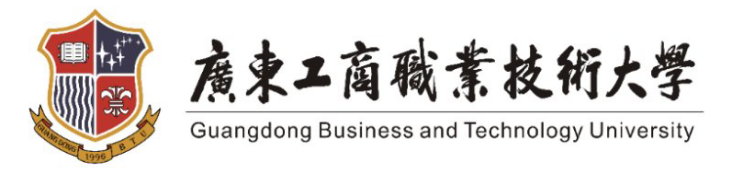 大旺校区各专业人才培养方案（2022级专升本）2022年8月 大数据工程技术专业一、专业基本信息专业名称：大数据工程技术 专业代码： 310205入学要求：计算机或相关专业高职生修业年限：基本学制2年，采用弹性学制，在校学习年限最长可为4年。授予学位：工学学士二、职业面向表1  专业职业面向三、培养目标与培养规格（一）培养目标本专业围绕粤港澳大湾区社会经济发展及地方信息技术产业需求，面向计算机、大数据等行业的技术人员，培养扎实掌握大数据专业基本理论，具备大数据专业知识和技术技能，能够从事企业数据运维、数据分析和数据挖掘等工作，且具备较高人文素养、科学素养、创新意识、工匠精神和较强就业创业能力、可持续发展能力的高层次技术技能型人才。（二）培养规格本专业毕业生应在素质、知识和能力等方面达到以下要求： 素质：人文素质：坚定拥护中国共产党的领导和我国社会主义制度，具有深厚的爱国情感和中华民族自豪感。遵纪守法，树立科学的世界观、人生观和价值观；具备足够的自制力、专注力和耐挫力；诚实守信、心理健康、积极向上；具有一定的体育和军事素质，掌握科学锻炼身体的基本技能，养成良好的体育锻炼和卫生习惯，能够达到国家规定的大学生体育和军事训练标准，体质健康测试必须达标。专业素质：掌握文献检索、资料查询的基本方法；能够主动掌握学科理论知识，扎实其基础；能够克服求学路上的困难，努力提升自己的专业知识和能力。知识：工具性知识：具备扎实的计算机科学、统计学、英语等方面的工具性知识：如掌握计算机原理、操作系统、编程语言等基本的计算机工具；掌握高等数学、线性代数、概率论与数理统计等必备的数学知识；大学英语、计算机专业英语等语言工具。专业基础知识：熟练掌握数据分析流程中各主要环节所必需的专业知识：如数据获取中的日志收集、数据爬虫、实时数据获取；数据存储中的关系型数据库、非关系型数据库和数据仓库相关知识；数据分析中的数据挖掘和分析算法；分析结果呈现中的分析报告撰写和数据可视化等相关知识。并熟悉大数据架构的相关理论知识，如：Hadoop分布式架构、HDFS分布式文件存储系统、Spark大数据工程技术等。专业拓展知识：持续探索“大数据”、“人工智能”等IT新技术背景下专业知识的迁移学习，了解其他行业和领域的相关知识，了解大数据技术和数据科学在生物、医疗、通信、金融等其他具体行业的应用知识。能力：基本能力：具有较强的语言和文字表达、人际沟通、组织协调和领导的能力；具备一定的社会活动能力、从事本专业业务工作的能力和适应相关专业业务工作的基本能力；专业能力：掌握计算机基本原理，熟练应用和操作相关软件的能力；具有较强的英语听、说、读、写能力，能够独立或借助工具完成技术文档和专业文献的研读；具有较强的理论分析能力、逻辑推理能力、自主学习能力，尤其具有专业所需的实践能力：如编程能力、数据处理能力、数据分析能力和技术文档的写作能力、以及完成分布式集群等大数据架构配置的能力。探索能力：具有终身学习和探索学习的能力；能够针对具体行业和领域中的数据相关问题，结合自身大数据技术，完成其他行业特定数据分析问题的能力；具有寻找问题、面对问题、分析问题并解决问题的能力。 四、课程设置及要求（一）专业核心课程本专业主要开设的专业核心课程有：网络爬虫技术、数据库原理及应用、数据仓库技术、数据挖掘、机器学习、数据可视化及报告、Hadoop大数据技术、Spark大数据工程技术等8门课程。1、数据采集与网络爬虫2、数据库原理及应用3、数据挖掘与数据仓库4、数据挖掘5、机器学习6、数据可视化与报告7.Hadoop大数据技术8. Spark大数据工程技术（二）主要实践教学环节1.专业专项及专业综合能力实践：共计6周，主要包括：构建企业级大数据仓库项目综合实训、网站流量离线分析(PB级别数据量)项目综合实训、互联网企业中用户访问行为实时分析系统项目综合实训、大数据机器学习项目综合实训。专业综合能力实践训练主要以综合性创新性训练项目和学科竞赛项目为载体，突出学生自主学习。2.企业实践：主要包括企业岗位认知实习和企业实习。企业岗位认识实习是学校组织学生到相关企业认识、了解大数据工程技术岗位的见习活动；企业实习包括跟岗实习与顶岗实习共12周。是毕业前到软件开发及技术服务类企业的相应岗位，在专业人员指导下参与实际辅助工作的实习，过度到具备实践岗位独立工作能力后相对独立参与实际工作的实习。3.毕业设计：毕业设计报告完成及答辩共6周，毕业设计项目在第5学期或学生选择专业能力模块学习后开始布置并在专业课程的学习和企业实习中逐步完成，共8学分。毕业设计是人才培养方案中最为重要的组成部分，是培养学生综合运用所学的基础理论、基本知识、基本技能及分析与解决实际能力的一个重要环节，是大数据工程技术专业各教学环节的继续深化和检验。它的综合性和实践性是其他教学环节所不能替代的。通过毕业设计，能使学生受到技术技能型人才所必需的综合技能训练，在不同程度上，提高学生独立工作能力及分析解决问题的能力，是学生走向工作岗位的一次“实践锻炼”。（1）毕业设计课题要求来源于指导老师布置的模拟项目或学生实习过程中的实际项目，能解决实际问题。要强化选题的真实性、专业性和综合性。毕业设计项目不得以实习总结、实习报告等形式替代;（2）要求每生至少一个项目，独立完成，需要多位学生合作研究的项目，要求每位学生均参加总体设计，并明确应独立完成的任务，项目组一般不超3人;（3）选派专业老师、企业老师共同指导跟进;（4）毕业设计项目与考核管理方案按学校要求执行。五、教学进程总体安排（一）教学安排1.教育活动时间2.课程学时与学分分配（二）教学进程安排表注：★标注课程为增设1-4学期中必须的专业基础课程。▲标注课程指企业课程；█标注课程指职业技能等级或行业企业标准考证课程。4.实践教学平台（三） 非课程型拓展项目注：1.非课程型项目学科竞赛、技术创新开发，由各专业教研室根据《广东工商职业技术大学本科专业人才培养方案指导意见》的要求和本专业实际情况补充；       2.各种学术、科技专题讲座*，指参加关于安全教育、军事理论、节能减排、绿色环保、金融知识、社会责任、人口资源、海洋科学、管理等人文素养及科学素养方面的专题讲座；3.非课程型拓展学分认定不少于3分。六、毕业要求本专业的学生达到以下要求，准予毕业：修满专业课程教学要求的 83学分；获得非课程型拓展项目要求3学分；毕业设计项目完成并达到了考核评价标准，毕业设计报告审核合格，答辩通过；达到以下的职业能力和思想道德素质要求。（一）职业能力要求1.初步具备运用计算机应用基础知识、工程应用文写作、掌握hadoop平台下大数据平台搭建，数据库系统搭建、优化、管理等方面的专业技能，掌握大数据工程技术专业基本的专业技能，能满足大数据岗位的基本素质、提出大数据工程技术需求分析与规划设计解决方案的基本能力，具备良好的沟通交流能力，良好的团队协作能力、组织能力、表达与写作能力。2.具有综合运用Hadoop技术、数据库技术、数据挖掘技术、python编程技术、大数据分析技术、数据可视化等知识、技术和现代工程的设计、集成开发和管理工具，依托校企合作企业和产业学院分析解决掌握计算机基本理论、信息与数据科学的基础理论、方法与技能，具有解决大数据处理和数据挖掘领域实际问题能力；能够设计针对企业大数据工程技术项目需求问题的解决方案，设计满足特定需求的软件应用系统，并能够在设计环节中体现创新意识，考虑社会、健康、安全、法律、文化以及环境等因素完成项目组织及工程管理的能力。3.具备良好的沟通交流能力及工程师素质，具有较强的创新意识，特别是在大数据分析项目调研、需求分析、系统设计、编码及项目测试运行及项目管理中的协调、管理、竞争与合作能力，能够在多学科背景下的多方面专业技术人才共同合作的项目团队中承担个体、团队成员以及负责人的角色；能够跟踪本领域最新技术发展趋势，具备收集、分析、判断、选择国内外相关技术信息的能力。4.熟悉大数据工程技术项目开发、大数据运维、大数据分析项目管理领域的相关软件产品行业标准、技术标准、产品质量标准及新技术、新规范的运用，具备综合运用经济、工程管理及政策法规等知识和方法。（二）思想道德素质要求1.具备正确的世界观、人生观、价值观和健全人格，较高的道德修养、职业道德及社会责任感，爱岗敬业、团结协作，德智体美全面发展。2.热爱社会主义祖国，拥护共产党的领导，具有敬业爱岗、艰苦求实、遵纪守法、团结合作的品质。3.具有健康的体魄和良好的文化素质和心理素质。4.具有浓厚的专业兴趣和明确的专业理想以及专业科学思维。编制人：李根、朱培培、王瑞奇、王熙校外专家：汽车服务工程技术专业人才培养方案一、专业基本信息专业名称：汽车服务工程技术 专业代码：300203入学要求：汽车类相关专业高职生修业年限：基本学制2年，采用弹性学制，在校学习年限最长可为4年。授予学位：工学学士二、职业面向注：实行1+2证书制度，即学生获得学历证书（修满本培养方案规定的学分）同时再获得表中1-2个技能等级证书。三、培养目标与培养规格（一）培养目标本专业培养能够践行社会主义核心价值观，德智体美劳全面发展，具有一定科学文化水平，良好的人文素养、科学素养、职业道德和精益求精的工匠精神，一定的国际视野，掌握较为系统的基础理论知识和技术技能，具备一定的技术实践能力，能够从事科技成果、实验成果转化，胜任提供中高端服务、解决较复杂问题、进行较复杂操作，具有一定的创新创业能力，具有较强的就业能力和可持续发展能力，面向汽车服务技术服务、汽车商务服务行业的汽车运用工程技术人员、汽车商务专业人员职业，能够从事汽车性能检测评价、汽车故障诊断、汽车市场营销策划与管理、汽车金融产品设计、汽车保险服务、共享出行运营管理等工作，熟悉相关法律法规、具备“宽基础、懂技术、擅经营、会服务、能创新、有担当”综合素质的高层次技术技能人才。                                                                                                                                                                                                                                                                                                                                                                                                                                                                                                                                                                                                              （二）培养规格本专业毕业生对应职业岗位知识、能力和素质结构要求四、课程设置及要求（一）专业核心课程本专业的核心包括：汽车构造、汽车服务企业管理、汽车市场营销、汽车电器与电控技术、新能源汽车技术、汽车理论、汽车保险与理赔、汽车检测与维修等课程。1.汽车构造2.汽车服务企业管理3.汽车市场营销4.汽车电器与电控技术    5.新能源汽车技术6.汽车理论7.汽车保险与理赔 8.汽车检测与维修（二）主要实践教学环节1.专业专项及专业综合能力实践：共计8周，主要包括汽车发动机拆装实训、汽车底盘拆装实训、汽车电器与电控技术实训、汽车检测与维修实训、汽车服务工程综合实训等。2.企业实践：专升本专业的企业实践主要是认知实习。认识实习为去汽车4S店和汽车检测场、汽车修理厂、保险公司、智能网联汽车共享出行运营平台等相关的企业见习。3.毕业设计：毕业设计完成及答辩共12周，第8学期内12周内完成。共12学分。毕业设计是人才培养方案中最为重要的组成部分，是培养学生综合运用所学的基础理论、基本知识、基本技能及分析与解决实际能力的一个重要环节，是电子商务专业各教学环节的继续深化和检验。它的综合性和实践性是其他教学环节所不能替代的。通过毕业设计，能使学生受到技术技能型人才所必需的综合技能训练，在不同程度上，提高学生独立工作能力及分析解决问题的能力，是学生走向工作岗位的一次“实践锻炼”。（1）毕业设计课题大部分要求来源于真实现场或工程实际项目，能解决实际问题。要强化选题的真实性、专业性和综合性，设计项目可以是指导老师布置设计项目，可以是汽车销售方案设计、汽车维修企业管理方案设计、汽车检测维修技术方案设计或汽车实习企业的实际技改及管理方面的课题。毕业设计项目不得以实习总结、实习报告等形式替代； （2）要求每生至少一个项目，独立完成，需要多位学生合作研究的项目，要求每位学生均参加总体设计，并明确应独立完成的任务，项目组一般不超3人；         （3）聘请专业对口生产企业具有一定技术工作经验的高级工程师来校共同参与毕业设计指导工作；（4）毕业设计项目与考核管理方案按学校要求执行。五、教学进程总体安排（一）教学安排1.教育活动时间2.教学进程安排表   符号说明：/——机动； ★——军事技能、入学教育；空格——课堂教学；◆——集中实践（课程设计、实训）；◎—— 企业实践；▲——毕业设计；∷ 复习考试周3.课程学时与学分分配（二）课程设置与教学进程1.理论教学平台2.实践教学平台（三） 非课程型拓展项目注：1.非课程型项目学科竞赛、技术创新开发，由各专业教研室根据《广东工商职业技术大学本科专业人才培养方案指导意见》的要求和本专业实际情况补充；       2.各种学术、科技专题讲座*，指参加关于安全教育、军事理论、节能减排、绿色环保、金融知识、社会责任、人口资源、海洋科学、管理等人文素养及科学素养方面的专题讲座；3.非课程型拓展学分认定不少于3分。六、毕业要求本专业的学生达到以下要求，准予毕业：修满专业课程教学要求的 92.5学分；获得非课程型拓展项目要求3学分；毕业设计项目完成并达到了考核评价标准，毕业设计报告审核合格，答辩通过；达到以下的职业能力和思想道德素质要求1.初步具备运用数理基础知识以及工程学基本知识解释计算机应用技术领域的工程问题、建立数学模型并进行求解的基本能力；具备良好的交流能力，一定的组织管理能力，良好的沟通、表达与写作能力。2.具有综合运用计算机、电子等多学科知识、技术和现代工程工具，分析解决计算机技术领域工程实际应用问题的能力；能够设计针对软件工程问题的解决方案，设计满足特定需求的软件系统、可复用模块或组件，并能够在设计环节中体现创新意识，考虑社会、健康、安全、法律、文化以及环境等因素；具备综合运用经济、工程管理及政策法规等知识和方法，完成项目组织及工程管理的能力。3.具备良好的沟通交流能力及工程师素质，具有较强的创新意识，特别是工程系统中的协调、管理、竞争与合作能力，能够在多学科背景下的软件项目团队中承担个体、团队成员以及负责人的角色；能够跟踪本领域最新技术发展趋势，具备收集、分析、判断、选择国内外相关技术信息的能力。（二）思想道德素质要求1.具备正确的世界观、人生观、价值观和健全人格，较高的道德修养、职业道德及社会责任感，爱岗敬业、团结协作，德智体美全面发展。2.热爱社会主义祖国，拥护共产党的领导，具有敬业爱岗、艰苦求实、遵纪守法、团结合作的品质。3.具有健康的体魄和良好的文化素质和心理素质。4.具有浓厚的专业兴趣和明确的专业理想以及专业科学思维。2022专升本机械设计制造及自动化人才培养方案一、专业基本信息专业名称：机械设计制造及自动化专业代码： 260101入学要求：机械制造及自动化、机电一体化、数控技术或相关专业高职生修业年限：基本学制2年，采用弹性学制，在校学习年限最长可为4年。授予学位：工学学士二、职业面向注：学生获得学历证书（修满本培养方案规定的学分）同时再获得表中1-2个技能等级证书。三、培养目标与培养规格（一）培养目标本专业总体培养目标是面向机械制造行业的技术技能岗位群（或技术领域），培养从事机械设计、工艺设计、制造、设备产品售后服务等方面的工作。能够践行社会主义核心价值观，德、智、体、美、劳全面发展，具有一定的科学文化水平，良好的人文素养、职业道德和精益求精的工匠精神，掌握较为系统的基础理论知识；具备一定的技术研发、工艺设计、技术实践能力，能够胜任机械生产加工中技术能力较为高难度技能操作；具有一定的创新能力，较强的就业能力和德才兼备的高层次技术技能人才。（二）培养规格本专业毕业生对应职业岗位知识、能力和素质结构要求四、课程设置及要求（一）专业核心课程本专业的核心课程包括：机械设计、机械制造工艺、电气控制与PLC、CAM数控加工技术、三维建模、液压与气动传动。1.机械设计2.机械制造工艺3.电气控制与PLC 4.CAM数控加工技术5.数字化三维建模（Solid works）6. 液压与气动传动（二）主要实践教学环节1.专业专项及综合实践：共计6周，主要包括机械设计课程实训、零件数控加工综合实训、三维设计软件综合实训、模具综合设计实训。2.毕业环节：主要包括专业实践1+X考证/技能训练6周和毕业设计或项目12周。专业实践1+X考证/技能训练主要以1+X考证中级训练为主；毕业设计或项目主要以学生的兴趣选择指导老师布置的课题完成毕业设计。毕业设计完成及答辩12周，毕业设计项目在第二学年或学生选择专业能力模块学习后开始布置并逐步完成，共12学分。毕业设计是人才培养方案中最为重要的组成部分，是培养学生综合运用所学的基础理论、基本知识、基本技能及分析与解决实际能力的一个重要环节，是四年中各教学环节的继续深化和检验。它的综合性和实践性是其他教学环节所不能替代的。通过毕业设计，能使学生受到技术技能型人才所必需的综合技能训练，在不同程度上，提高学生独立工作能力及分析解决问题的能力，是学生走向工作岗位的一次“实践锻炼”。（1）毕业设计课题大部分要求来源于真实现场或工程实际项目，能解决实际问题。要强化选题的真实性、专业性和综合性，设计项目可以是指导老师布置的数控加工零件、机床工夹具设计、机床设备维修与改造、机械零件生产工艺等或实习企业的实际课题。毕业设计项目不得以实习总结、实习报告等形式替代；（2）要求每生至少一个项目，独立完成，需要多位学生合作研究的项目，要求每位学生均参加总体设计，并明确应独立完成的任务，项目组一般不超3人；         （3）选派专业老师、企业老师共同指导跟进；（4）毕业设计项目与考核管理方案按学校要求执行。五、教学进程总体安排（一）教学安排1.教育活动时间2. 教学进程安排表   符号说明：/——机动；空格——课堂教学；◆——集中实践（课程设计、实训）；▼——专业实践；▲——毕业设计；∷ 复习考试周2.课程体系学时与学分分配（二）教学进程1.专业课程平台注：★标注课程为增设1-4学期中必须的专业基础课程。▲标注课程指企业课程；█标注课程指职业技能等级或行业企业标准考证课程。2.实践教学平台（三） 非课程型拓展项目注：1.各种专题讲座，指参加学术、行业新技术等方面的讲座, 以及关于安全教育、军事理论、节能减排等人文素养方面的讲座； 2.学科及技能竞赛、技术创新开发，由本专业根据《广东工商职业技术大学本科专业人才培养方案指导意见》的要求和本专业实际情况设置；3.非课程型拓展学分认定不少于3分。六、毕业要求本专业的学生达到以下要求，准予毕业：本专业学生修满专业课程教学要求的 83.5学分；获得非课程型拓展项目要求3学分；毕业设计项目完成并达到了考核评价标准，毕业设计报告审核合格，答辩通过；并达到以下的职业能力和思想道德素质要求准予毕业。（一）职业能力要求1.获取知识的能力具有综合应用各种手段查阅文献或其他资料、获取信息、拓展知识领域、继续学习并提高业务。2.运用知识的能力具有编制、实施机械制造工艺规程、从事工艺工装设计、制造工作的能力；具有从事数控机床、加工中心等高智能设备的编程及操作工作、从事机械 CAD/CAM技术应用的能力；具有从事机械设计与制造的现场技术管理工作、应用计算机进行辅助设计、辅助管理的初步能；具有应用计算机处理文字、图表、数据和信息,设计机械和电气图样的能力；具有从事机电产品的销售和服务工作的能力；具有一般机械工程项目规划或策划的初步能力；了解装备制造业的前沿动态和发展趋势,具有较强的适应本行业发展需要的自主学习能力；具有较高的外语水平和外语应用能力,掌握文献检索、资料查询的基本方法,能够较熟练地翻译与查阅本专业的外文资料,具备较强的信息获取和应用能力。3.创新能力具有从事本专业领域科学研究和应用开发的初步创新能力。4.交流能力和社会适应能力具有应用语言、文字、图形进行工程表达和交流的基本能力具有良好的团队协作精神,掌握基本的沟通技巧,具有较强交流能力和社会适应能力,能够适应与工程项目设计、施工、管理等工作相关的组织管理工作。（二）思想道德素质要求1.具备正确的世界观、人生观、价值观和健全人格，较高的道德修养、职业道德及社会责任感，爱岗敬业、团结协作，德智体美全面发展。2.热爱社会主义祖国，拥护共产党的领导，具有敬业爱岗、艰苦求实、遵纪守法、团结合作的品质。3.具有健康的体魄和良好的文化素质和心理素质。4.具有浓厚的专业兴趣和明确的专业理想以及专业科学思维。机器人技术专业人才培养方案一、专业基本信息专业名称：机器人技术 专业代码： 260304入学要求：工业机器人技术或相关专业高职生修业年限：基本学制2年，采用弹性学制，在校学习年限最长可为4年。授予学位：工学学士职业面向注：实行1+2证书制度，即学生获得学历证书（修满本培养方案规定的学分）同时再获得表中1-2个技能等级证书。三、培养目标与培养规格（一）培养目标本专业培养能够践行社会主义核心价值观，德智体美劳全面发展，具有一定的科学文化水平，良好的人文素养、科学素养、职业道德和精益求精的工匠精神，一定的国际视野，掌握较为系统的基础理论知识和技术技能，具备一定的技术研发、工艺设计、技术实践能力，能够从事科技成果、实验成果转化，胜任生产加工中高端产品、提供中高端服务、解决较复杂问题、进行较复杂操作，具有一定的创新创业能力，具有较强的就业能力和可持续发展能力，面向通用设备制造业的自动控制工程技术人员、智能制造工程技术人员等职业，能够从事机器人生产线设计、集成、调试、二次开发、运行维护等工作的高层次技术技能人才。培养规格本专业毕业生对应职业岗位知识、能力和素质结构要求四、课程设置及要求（一）专业核心课程包括工业机器人技术基础、Python技术应用、液压与气动传动、工业机器人应用系统建模、电气控制与PLC、工业机器人现场编程、机器视觉技术及应用、工业机器人离线编程与仿真、工业机器人应用系统集成、机器人系统应用软件开发、服务机器人技术应用等课程。1.工业机器人技术基础2.Python技术应用3.工业机器人应用系统建模4.电气控制与PLC 5.工业机器人现场编程6.机器视觉技术及应用7.工业机器人离线编程与仿真8.工业机器人应用系统集成9.机器人系统应用软件开发10.服务机器人技术应用（二）主要实践教学环节1.专业专项及专业综合能力实践：共计8周，主要包括电子技术综合实训、电气控制与PLC应用实训、机器人生产虚拟调试综合实训、工业机器人应用系统运行。2.毕业设计：毕业设计报告完成及答辩共12周，毕业设计项目在第5学期或学生选择专业能力模块学习后开始布置并在专业课程的学习，在企业实习和毕业设计中完成，共12学分。毕业设计是人才培养方案中最为重要的组成部分，是培养学生综合运用所学的基础理论、基本知识、基本技能及分析与解决实际能力的一个重要环节，是电子商务专业各教学环节的继续深化和检验。它的综合性和实践性是其他教学环节所不能替代的。通过毕业设计，能使学生受到技术技能型人才所必需的综合技能训练，在不同程度上，提高学生独立工作能力及分析解决问题的能力，是学生走向工作岗位的一次“实践锻炼”。（1）毕业设计课题大部分要求来源于企业实际项目，能解决实际问题。要强化选题的真实性、专业性和综合性，课题可以是指导老师布置的工业机器人工作站系统、电气自动化系统、自动化生产系改造、自动控制系统设计等实习企业的实际课题。毕业设计课题不得以论文、实习总结、实习报告等形式替代;（2）要求每生至少一个课题，独立完成，需要多位学生合作研究的课题，要求每位学生均参加总体设计，并明确应独立完成的任务，课题组一般不超3人;         （3）选派专业老师、企业老师共同指导跟进;（4）毕业设计项目与考核管理方案按学校要求执行。五、教学进程总体安排（一）教学安排1.教育活动时间2.教学进程安排表”——由“教育活动时间”与“实践教学平台”填写   符号说明：/——机动；空格——课堂教学；◆——集中实践（课程设计、实训）；▼——专业实践；▲——毕业设计；∷ 复习考试周3.课程学时与学分分配（二）教学进程安排表3.专业课程平台4.实践教学平台（三） 非课程型拓展项目注：1.非课程型项目学科竞赛、技术创新开发，由各专业教研室根据《广东工商职业技术大学本科专业人才培养方案指导意见》的要求和本专业实际情况补充；       2.各种学术、科技专题讲座*，指参加关于安全教育、军事理论、节能减排、绿色环保、金融知识、社会责任、人口资源、海洋科学、管理等人文素养及科学素养方面的专题讲座；3.非课程型拓展学分认定不少于3分。六、毕业要求本专业的学生达到以下要求，准予毕业：修满专业课程教学要求的 93学分；获得非课程型拓展项目要求3学分；毕业设计项目完成并达到了考核评价标准，毕业设计报告审核合格，答辩通过；达到以下的职业能力和思想道德素质要求（一）职业能力要求1.具备良好的交流能力，一定的组织管理能力，良好的沟通、表达与写作能力。2.具有综合运用计算机、机械、电子等多学科知识、技术和现代工程工具，分析解决工业机器人应用领域工程实际应用问题的能力；能够设计针对工业机器人在制造业中应用问题的解决方案，设计满足特定需求的工业机器人工作站或者电气自动化系统或智能电子设备，并能够在设计环节中体现创新意识，考虑社会、健康、安全、法律、文化以及环境等因素；具备综合运用经济、工程管理及政策法规等知识和方法，完成项目组织及工程管理的能力。3.具备细致、耐心和规范的工程师素质以及良好的沟通交流能力，具有较强的创新意识，特别是工程系统中的协调、管理、竞争与合作能力，能够在多学科背景下的工业机器人应用工程项目团队中承担个体、团队成员以及负责人的角色；能够跟踪本领域最新技术发展趋势，具备收集、分析、判断、选择国内外相关技术信息的能力。（二）思想道德素质要求1.具备正确的人生观、价值观和健全人格，较高的道德修养、职业道德及社会责任感，爱岗敬业、团结协作，德智体美全面发展。2.热爱社会主义祖国，拥护共产党的领导，具有敬业爱岗、艰苦求实、遵纪守法、团结合作的品质。3.具有健康的体魄和良好的文化素质和心理素质；4.具有浓厚的专业兴趣和明确的专业理想以及专业科学思维。所属专业大类（代码）所属专业类（代码）对应行业（代码）主要职业类别（代码）主要岗位或技术领域职业技能等级证书举例电子与信息大类(31)计算机类(3102)信息处理和存储支持服务（I-6550）数据分析处理工程技术人员（2-02-30-09）数据运营、数据分析师、数据挖掘工程师。大数据分析与应用职业技能等级证书、大数据应用开发（JAVA）职业技能等级证书、大数据平台运维职业技能等级证书课程代码082311308231130823113学分学分4总学时64课程名称数据采集与网络爬虫数据采集与网络爬虫数据采集与网络爬虫学分学分4实践学时38开课学期第二学年第1学期第二学年第1学期第二学年第1学期学分学分4课程类型专业必修课课程简介人工智能时代的来临，随着互联网数据越来越开放，越来越丰富。基于大数据来做的事也越来越多。数据分析服务、互联网金融、数据建模、医疗病例分析、自然语言处理、信息聚类，这些都是大数据的应用场景，而大数据的来源都是利用网络爬虫来实现。随着大数据的来临，数据爬取的需求越来越大，应用也越来越广泛，爬虫工程师的薪资也变得越来越高。同时因为python在网络爬虫方面的优势，python语言的使用热度也越来越高。人工智能时代的来临，随着互联网数据越来越开放，越来越丰富。基于大数据来做的事也越来越多。数据分析服务、互联网金融、数据建模、医疗病例分析、自然语言处理、信息聚类，这些都是大数据的应用场景，而大数据的来源都是利用网络爬虫来实现。随着大数据的来临，数据爬取的需求越来越大，应用也越来越广泛，爬虫工程师的薪资也变得越来越高。同时因为python在网络爬虫方面的优势，python语言的使用热度也越来越高。人工智能时代的来临，随着互联网数据越来越开放，越来越丰富。基于大数据来做的事也越来越多。数据分析服务、互联网金融、数据建模、医疗病例分析、自然语言处理、信息聚类，这些都是大数据的应用场景，而大数据的来源都是利用网络爬虫来实现。随着大数据的来临，数据爬取的需求越来越大，应用也越来越广泛，爬虫工程师的薪资也变得越来越高。同时因为python在网络爬虫方面的优势，python语言的使用热度也越来越高。人工智能时代的来临，随着互联网数据越来越开放，越来越丰富。基于大数据来做的事也越来越多。数据分析服务、互联网金融、数据建模、医疗病例分析、自然语言处理、信息聚类，这些都是大数据的应用场景，而大数据的来源都是利用网络爬虫来实现。随着大数据的来临，数据爬取的需求越来越大，应用也越来越广泛，爬虫工程师的薪资也变得越来越高。同时因为python在网络爬虫方面的优势，python语言的使用热度也越来越高。人工智能时代的来临，随着互联网数据越来越开放，越来越丰富。基于大数据来做的事也越来越多。数据分析服务、互联网金融、数据建模、医疗病例分析、自然语言处理、信息聚类，这些都是大数据的应用场景，而大数据的来源都是利用网络爬虫来实现。随着大数据的来临，数据爬取的需求越来越大，应用也越来越广泛，爬虫工程师的薪资也变得越来越高。同时因为python在网络爬虫方面的优势，python语言的使用热度也越来越高。人工智能时代的来临，随着互联网数据越来越开放，越来越丰富。基于大数据来做的事也越来越多。数据分析服务、互联网金融、数据建模、医疗病例分析、自然语言处理、信息聚类，这些都是大数据的应用场景，而大数据的来源都是利用网络爬虫来实现。随着大数据的来临，数据爬取的需求越来越大，应用也越来越广泛，爬虫工程师的薪资也变得越来越高。同时因为python在网络爬虫方面的优势，python语言的使用热度也越来越高。人工智能时代的来临，随着互联网数据越来越开放，越来越丰富。基于大数据来做的事也越来越多。数据分析服务、互联网金融、数据建模、医疗病例分析、自然语言处理、信息聚类，这些都是大数据的应用场景，而大数据的来源都是利用网络爬虫来实现。随着大数据的来临，数据爬取的需求越来越大，应用也越来越广泛，爬虫工程师的薪资也变得越来越高。同时因为python在网络爬虫方面的优势，python语言的使用热度也越来越高。人工智能时代的来临，随着互联网数据越来越开放，越来越丰富。基于大数据来做的事也越来越多。数据分析服务、互联网金融、数据建模、医疗病例分析、自然语言处理、信息聚类，这些都是大数据的应用场景，而大数据的来源都是利用网络爬虫来实现。随着大数据的来临，数据爬取的需求越来越大，应用也越来越广泛，爬虫工程师的薪资也变得越来越高。同时因为python在网络爬虫方面的优势，python语言的使用热度也越来越高。学习目标通过本课程的学习，使学生学会使用Python在静态网页、动态网页、需要登录后才能访问的网页、PC客户端、APP中爬取数据，将理论与实践相结合，为将来从事数据爬虫、分析研究工作奠定基础。通过本课程的学习，使学生学会使用Python在静态网页、动态网页、需要登录后才能访问的网页、PC客户端、APP中爬取数据，将理论与实践相结合，为将来从事数据爬虫、分析研究工作奠定基础。通过本课程的学习，使学生学会使用Python在静态网页、动态网页、需要登录后才能访问的网页、PC客户端、APP中爬取数据，将理论与实践相结合，为将来从事数据爬虫、分析研究工作奠定基础。通过本课程的学习，使学生学会使用Python在静态网页、动态网页、需要登录后才能访问的网页、PC客户端、APP中爬取数据，将理论与实践相结合，为将来从事数据爬虫、分析研究工作奠定基础。通过本课程的学习，使学生学会使用Python在静态网页、动态网页、需要登录后才能访问的网页、PC客户端、APP中爬取数据，将理论与实践相结合，为将来从事数据爬虫、分析研究工作奠定基础。通过本课程的学习，使学生学会使用Python在静态网页、动态网页、需要登录后才能访问的网页、PC客户端、APP中爬取数据，将理论与实践相结合，为将来从事数据爬虫、分析研究工作奠定基础。通过本课程的学习，使学生学会使用Python在静态网页、动态网页、需要登录后才能访问的网页、PC客户端、APP中爬取数据，将理论与实践相结合，为将来从事数据爬虫、分析研究工作奠定基础。通过本课程的学习，使学生学会使用Python在静态网页、动态网页、需要登录后才能访问的网页、PC客户端、APP中爬取数据，将理论与实践相结合，为将来从事数据爬虫、分析研究工作奠定基础。教学条件要求1.教学场所要求：计算机实训室。2.教学仪器设备要求：每生一台计算机，计算机安装python及其相关编辑器。1.教学场所要求：计算机实训室。2.教学仪器设备要求：每生一台计算机，计算机安装python及其相关编辑器。1.教学场所要求：计算机实训室。2.教学仪器设备要求：每生一台计算机，计算机安装python及其相关编辑器。1.教学场所要求：计算机实训室。2.教学仪器设备要求：每生一台计算机，计算机安装python及其相关编辑器。1.教学场所要求：计算机实训室。2.教学仪器设备要求：每生一台计算机，计算机安装python及其相关编辑器。1.教学场所要求：计算机实训室。2.教学仪器设备要求：每生一台计算机，计算机安装python及其相关编辑器。1.教学场所要求：计算机实训室。2.教学仪器设备要求：每生一台计算机，计算机安装python及其相关编辑器。1.教学场所要求：计算机实训室。2.教学仪器设备要求：每生一台计算机，计算机安装python及其相关编辑器。实践教学环节序号实验实训项目学时学时实验实训要求及目标实验实训要求及目标实验实训要求及目标实验实训要求及目标实践教学环节1爬虫环境与爬虫简介44爬取整个网站时的深度优先和广度优先遍历算法的讲解；学会PyCharm的安装和使用；爬取整个网站时的深度优先和广度优先遍历算法的讲解；爬取整个网站时的深度优先和广度优先遍历算法的讲解爬取整个网站时的深度优先和广度优先遍历算法的讲解；学会PyCharm的安装和使用；爬取整个网站时的深度优先和广度优先遍历算法的讲解；爬取整个网站时的深度优先和广度优先遍历算法的讲解爬取整个网站时的深度优先和广度优先遍历算法的讲解；学会PyCharm的安装和使用；爬取整个网站时的深度优先和广度优先遍历算法的讲解；爬取整个网站时的深度优先和广度优先遍历算法的讲解爬取整个网站时的深度优先和广度优先遍历算法的讲解；学会PyCharm的安装和使用；爬取整个网站时的深度优先和广度优先遍历算法的讲解；爬取整个网站时的深度优先和广度优先遍历算法的讲解实践教学环节2网页前端基础55了解Socket库的作用；使用socket进行TCP/UDP编程；熟悉HTTP请求方法与过程；使用socket构建一个简单的爬虫。了解Socket库的作用；使用socket进行TCP/UDP编程；熟悉HTTP请求方法与过程；使用socket构建一个简单的爬虫。了解Socket库的作用；使用socket进行TCP/UDP编程；熟悉HTTP请求方法与过程；使用socket构建一个简单的爬虫。了解Socket库的作用；使用socket进行TCP/UDP编程；熟悉HTTP请求方法与过程；使用socket构建一个简单的爬虫。实践教学环节3简单静态网页爬取66分别使用urllib3库、Requests库实现HTTP请求；分别使用Chrome开发者工具、正则表达式、Xpath和Beautiful Soup解析网页；使用JSON模块、PyMySQL库存储数据。分别使用urllib3库、Requests库实现HTTP请求；分别使用Chrome开发者工具、正则表达式、Xpath和Beautiful Soup解析网页；使用JSON模块、PyMySQL库存储数据。分别使用urllib3库、Requests库实现HTTP请求；分别使用Chrome开发者工具、正则表达式、Xpath和Beautiful Soup解析网页；使用JSON模块、PyMySQL库存储数据。分别使用urllib3库、Requests库实现HTTP请求；分别使用Chrome开发者工具、正则表达式、Xpath和Beautiful Soup解析网页；使用JSON模块、PyMySQL库存储数据。实践教学环节4常规动态网页爬取66了解静态网页和动态网页的区别；掌握使用selenium爬取动态网页；掌握使用MongoDB存储数据。了解静态网页和动态网页的区别；掌握使用selenium爬取动态网页；掌握使用MongoDB存储数据。了解静态网页和动态网页的区别；掌握使用selenium爬取动态网页；掌握使用MongoDB存储数据。了解静态网页和动态网页的区别；掌握使用selenium爬取动态网页；掌握使用MongoDB存储数据。实践教学环节5模拟登录55学会使用Requests实现POST请求；掌握表单登录、Cookie登录的流程。学会使用Requests实现POST请求；掌握表单登录、Cookie登录的流程。学会使用Requests实现POST请求；掌握表单登录、Cookie登录的流程。学会使用Requests实现POST请求；掌握表单登录、Cookie登录的流程。实践教学环节6终端协议分析66使用Http Analyzer工具抓取PC客户端的包；使用Http Analyzer工具抓取PC客户端的包。使用Http Analyzer工具抓取PC客户端的包；使用Http Analyzer工具抓取PC客户端的包。使用Http Analyzer工具抓取PC客户端的包；使用Http Analyzer工具抓取PC客户端的包。使用Http Analyzer工具抓取PC客户端的包；使用Http Analyzer工具抓取PC客户端的包。实践教学环节7Scrapy爬虫66了解Scrapy爬虫框架；熟悉Scrapy常用命令；修改items/piplines脚本存储数据；编写spider脚本解析网页信息。了解Scrapy爬虫框架；熟悉Scrapy常用命令；修改items/piplines脚本存储数据；编写spider脚本解析网页信息。了解Scrapy爬虫框架；熟悉Scrapy常用命令；修改items/piplines脚本存储数据；编写spider脚本解析网页信息。了解Scrapy爬虫框架；熟悉Scrapy常用命令；修改items/piplines脚本存储数据；编写spider脚本解析网页信息。课程代码082310608231060823106学分学分4总学时64课程名称数据库原理及应用数据库原理及应用数据库原理及应用实践学时32开课学期第二学年第1学期第二学年第1学期第二学年第1学期课程类型专业必修课课程简介《数据库管理及应用》主要面向大数据工程技术、大数据技术与应用、计算机软件技术、网络技术等专业全体学生，是计算机软件技术、网络技术专业的一门专业基础课，是一门承前启后的、必修的专业课程。《数据库管理及应用》主要面向大数据工程技术、大数据技术与应用、计算机软件技术、网络技术等专业全体学生，是计算机软件技术、网络技术专业的一门专业基础课，是一门承前启后的、必修的专业课程。《数据库管理及应用》主要面向大数据工程技术、大数据技术与应用、计算机软件技术、网络技术等专业全体学生，是计算机软件技术、网络技术专业的一门专业基础课，是一门承前启后的、必修的专业课程。《数据库管理及应用》主要面向大数据工程技术、大数据技术与应用、计算机软件技术、网络技术等专业全体学生，是计算机软件技术、网络技术专业的一门专业基础课，是一门承前启后的、必修的专业课程。《数据库管理及应用》主要面向大数据工程技术、大数据技术与应用、计算机软件技术、网络技术等专业全体学生，是计算机软件技术、网络技术专业的一门专业基础课，是一门承前启后的、必修的专业课程。《数据库管理及应用》主要面向大数据工程技术、大数据技术与应用、计算机软件技术、网络技术等专业全体学生，是计算机软件技术、网络技术专业的一门专业基础课，是一门承前启后的、必修的专业课程。《数据库管理及应用》主要面向大数据工程技术、大数据技术与应用、计算机软件技术、网络技术等专业全体学生，是计算机软件技术、网络技术专业的一门专业基础课，是一门承前启后的、必修的专业课程。《数据库管理及应用》主要面向大数据工程技术、大数据技术与应用、计算机软件技术、网络技术等专业全体学生，是计算机软件技术、网络技术专业的一门专业基础课，是一门承前启后的、必修的专业课程。学习目标通过学习这门课程，应使学生了解数据库的基础知识、MySQL数据库的安装和配置、MySQL的常用命令、数据库和表的操作、视图管理和函数管理等内容，并初步具备数据库开发和管理的能力。通过学习这门课程，应使学生了解数据库的基础知识、MySQL数据库的安装和配置、MySQL的常用命令、数据库和表的操作、视图管理和函数管理等内容，并初步具备数据库开发和管理的能力。通过学习这门课程，应使学生了解数据库的基础知识、MySQL数据库的安装和配置、MySQL的常用命令、数据库和表的操作、视图管理和函数管理等内容，并初步具备数据库开发和管理的能力。通过学习这门课程，应使学生了解数据库的基础知识、MySQL数据库的安装和配置、MySQL的常用命令、数据库和表的操作、视图管理和函数管理等内容，并初步具备数据库开发和管理的能力。通过学习这门课程，应使学生了解数据库的基础知识、MySQL数据库的安装和配置、MySQL的常用命令、数据库和表的操作、视图管理和函数管理等内容，并初步具备数据库开发和管理的能力。通过学习这门课程，应使学生了解数据库的基础知识、MySQL数据库的安装和配置、MySQL的常用命令、数据库和表的操作、视图管理和函数管理等内容，并初步具备数据库开发和管理的能力。通过学习这门课程，应使学生了解数据库的基础知识、MySQL数据库的安装和配置、MySQL的常用命令、数据库和表的操作、视图管理和函数管理等内容，并初步具备数据库开发和管理的能力。通过学习这门课程，应使学生了解数据库的基础知识、MySQL数据库的安装和配置、MySQL的常用命令、数据库和表的操作、视图管理和函数管理等内容，并初步具备数据库开发和管理的能力。培养的技术、技能点课堂教学有目的性，每堂课有一个专题以解决问题为核心，以任务为驱动。抓好上机实践，有要求，有任务，有检查。做好课后作业，要有评改，有意见。进行期中测验，计人成绩，得到反馈。课堂教学有目的性，每堂课有一个专题以解决问题为核心，以任务为驱动。抓好上机实践，有要求，有任务，有检查。做好课后作业，要有评改，有意见。进行期中测验，计人成绩，得到反馈。课堂教学有目的性，每堂课有一个专题以解决问题为核心，以任务为驱动。抓好上机实践，有要求，有任务，有检查。做好课后作业，要有评改，有意见。进行期中测验，计人成绩，得到反馈。课堂教学有目的性，每堂课有一个专题以解决问题为核心，以任务为驱动。抓好上机实践，有要求，有任务，有检查。做好课后作业，要有评改，有意见。进行期中测验，计人成绩，得到反馈。课堂教学有目的性，每堂课有一个专题以解决问题为核心，以任务为驱动。抓好上机实践，有要求，有任务，有检查。做好课后作业，要有评改，有意见。进行期中测验，计人成绩，得到反馈。课堂教学有目的性，每堂课有一个专题以解决问题为核心，以任务为驱动。抓好上机实践，有要求，有任务，有检查。做好课后作业，要有评改，有意见。进行期中测验，计人成绩，得到反馈。课堂教学有目的性，每堂课有一个专题以解决问题为核心，以任务为驱动。抓好上机实践，有要求，有任务，有检查。做好课后作业，要有评改，有意见。进行期中测验，计人成绩，得到反馈。课堂教学有目的性，每堂课有一个专题以解决问题为核心，以任务为驱动。抓好上机实践，有要求，有任务，有检查。做好课后作业，要有评改，有意见。进行期中测验，计人成绩，得到反馈。主要实训设备及条件1.教学场所要求：计算机实训室。2.教学仪器设备要求：每生一台计算机，计算机安装相关编程软件。1.教学场所要求：计算机实训室。2.教学仪器设备要求：每生一台计算机，计算机安装相关编程软件。1.教学场所要求：计算机实训室。2.教学仪器设备要求：每生一台计算机，计算机安装相关编程软件。1.教学场所要求：计算机实训室。2.教学仪器设备要求：每生一台计算机，计算机安装相关编程软件。1.教学场所要求：计算机实训室。2.教学仪器设备要求：每生一台计算机，计算机安装相关编程软件。1.教学场所要求：计算机实训室。2.教学仪器设备要求：每生一台计算机，计算机安装相关编程软件。1.教学场所要求：计算机实训室。2.教学仪器设备要求：每生一台计算机，计算机安装相关编程软件。1.教学场所要求：计算机实训室。2.教学仪器设备要求：每生一台计算机，计算机安装相关编程软件。实践教学环节序号实验实训项目学时学时实验实训要求及目标实验实训要求及目标实验实训要求及目标实验实训要求及目标实践教学环节1数据库基础MySQL的安装22在Windows下安装MySQL、配置并成功登录，能够独立完成数据库的相关操作。在Windows下安装MySQL、配置并成功登录，能够独立完成数据库的相关操作。在Windows下安装MySQL、配置并成功登录，能够独立完成数据库的相关操作。在Windows下安装MySQL、配置并成功登录，能够独立完成数据库的相关操作。实践教学环节2表的管理22完成表的创建、查看表的结构、修改表及删除表等操作完成表的创建、查看表的结构、修改表及删除表等操作完成表的创建、查看表的结构、修改表及删除表等操作完成表的创建、查看表的结构、修改表及删除表等操作实践教学环节3主键的创建与使用22在创建表的过程中为表设置主键、修改主键在创建表的过程中为表设置主键、修改主键在创建表的过程中为表设置主键、修改主键在创建表的过程中为表设置主键、修改主键实践教学环节4单表无条件查询22按要求完成表中数据的查询按要求完成表中数据的查询按要求完成表中数据的查询按要求完成表中数据的查询5单表有条件查询22按要求完成表中数据的查询按要求完成表中数据的查询按要求完成表中数据的查询按要求完成表中数据的查询6聚集函数22按要求完成聚集函数的应用按要求完成聚集函数的应用按要求完成聚集函数的应用按要求完成聚集函数的应用7分组与排序22按要求完成查询结果的分组、排序按要求完成查询结果的分组、排序按要求完成查询结果的分组、排序按要求完成查询结果的分组、排序8多表连接查询22根据表之间的关系，按要求完成多表查询根据表之间的关系，按要求完成多表查询根据表之间的关系，按要求完成多表查询根据表之间的关系，按要求完成多表查询9嵌套查询22按要求完成表中数据的嵌套查询按要求完成表中数据的嵌套查询按要求完成表中数据的嵌套查询按要求完成表中数据的嵌套查询10集合查询22按要求完成表中数据的集合查询按要求完成表中数据的集合查询按要求完成表中数据的集合查询按要求完成表中数据的集合查询11数据查询综合任务22按要求完成数据查询综合任务按要求完成数据查询综合任务按要求完成数据查询综合任务按要求完成数据查询综合任务12数据更新22按要求完成表中数据的插入、修改与删除按要求完成表中数据的插入、修改与删除按要求完成表中数据的插入、修改与删除按要求完成表中数据的插入、修改与删除13数据更新任务实现22按要求完成表中数据的综合任务按要求完成表中数据的综合任务按要求完成表中数据的综合任务按要求完成表中数据的综合任务14索引和视图22按数据库的使用情况完成索引、视图的创建按数据库的使用情况完成索引、视图的创建按数据库的使用情况完成索引、视图的创建按数据库的使用情况完成索引、视图的创建15SQL编程基础22按要求编写SQL语句按要求编写SQL语句按要求编写SQL语句按要求编写SQL语句16存储过程函数触发器22按要求完成存储过程函数和触发器的应用按要求完成存储过程函数和触发器的应用按要求完成存储过程函数和触发器的应用按要求完成存储过程函数和触发器的应用课程代码082311408231140823114学分学分4总学时64课程名称数据挖掘与数据仓库数据挖掘与数据仓库数据挖掘与数据仓库学分学分4实践学时38开课学期第一学年第2学期第一学年第2学期第一学年第2学期学分学分4课程类型专业必修课课程简介数据仓库技术以改进后的数据库技术作为存储数据和管理资源的基本手段，以统计分析技术作为分析数据和提取信息的有效手段，通过人工智能、神经网络、知识推理等数据挖掘方法来发现数据背后隐藏的规律，从而实现从“数据→信息→知识→”的过程，为企业的管理阶层提供各种的决策支持。数据仓库技术以改进后的数据库技术作为存储数据和管理资源的基本手段，以统计分析技术作为分析数据和提取信息的有效手段，通过人工智能、神经网络、知识推理等数据挖掘方法来发现数据背后隐藏的规律，从而实现从“数据→信息→知识→”的过程，为企业的管理阶层提供各种的决策支持。数据仓库技术以改进后的数据库技术作为存储数据和管理资源的基本手段，以统计分析技术作为分析数据和提取信息的有效手段，通过人工智能、神经网络、知识推理等数据挖掘方法来发现数据背后隐藏的规律，从而实现从“数据→信息→知识→”的过程，为企业的管理阶层提供各种的决策支持。数据仓库技术以改进后的数据库技术作为存储数据和管理资源的基本手段，以统计分析技术作为分析数据和提取信息的有效手段，通过人工智能、神经网络、知识推理等数据挖掘方法来发现数据背后隐藏的规律，从而实现从“数据→信息→知识→”的过程，为企业的管理阶层提供各种的决策支持。数据仓库技术以改进后的数据库技术作为存储数据和管理资源的基本手段，以统计分析技术作为分析数据和提取信息的有效手段，通过人工智能、神经网络、知识推理等数据挖掘方法来发现数据背后隐藏的规律，从而实现从“数据→信息→知识→”的过程，为企业的管理阶层提供各种的决策支持。数据仓库技术以改进后的数据库技术作为存储数据和管理资源的基本手段，以统计分析技术作为分析数据和提取信息的有效手段，通过人工智能、神经网络、知识推理等数据挖掘方法来发现数据背后隐藏的规律，从而实现从“数据→信息→知识→”的过程，为企业的管理阶层提供各种的决策支持。数据仓库技术以改进后的数据库技术作为存储数据和管理资源的基本手段，以统计分析技术作为分析数据和提取信息的有效手段，通过人工智能、神经网络、知识推理等数据挖掘方法来发现数据背后隐藏的规律，从而实现从“数据→信息→知识→”的过程，为企业的管理阶层提供各种的决策支持。数据仓库技术以改进后的数据库技术作为存储数据和管理资源的基本手段，以统计分析技术作为分析数据和提取信息的有效手段，通过人工智能、神经网络、知识推理等数据挖掘方法来发现数据背后隐藏的规律，从而实现从“数据→信息→知识→”的过程，为企业的管理阶层提供各种的决策支持。学习目标本课程的教学目的是使学生通过该课程的学习，全面系统地了解数据仓库、联机分析处理(OLAP)、数据挖掘等三个层次的基本概念、原理和应用技术。为从事数据仓库研究、设计、开发打下良好的基础。本课程的教学目的是使学生通过该课程的学习，全面系统地了解数据仓库、联机分析处理(OLAP)、数据挖掘等三个层次的基本概念、原理和应用技术。为从事数据仓库研究、设计、开发打下良好的基础。本课程的教学目的是使学生通过该课程的学习，全面系统地了解数据仓库、联机分析处理(OLAP)、数据挖掘等三个层次的基本概念、原理和应用技术。为从事数据仓库研究、设计、开发打下良好的基础。本课程的教学目的是使学生通过该课程的学习，全面系统地了解数据仓库、联机分析处理(OLAP)、数据挖掘等三个层次的基本概念、原理和应用技术。为从事数据仓库研究、设计、开发打下良好的基础。本课程的教学目的是使学生通过该课程的学习，全面系统地了解数据仓库、联机分析处理(OLAP)、数据挖掘等三个层次的基本概念、原理和应用技术。为从事数据仓库研究、设计、开发打下良好的基础。本课程的教学目的是使学生通过该课程的学习，全面系统地了解数据仓库、联机分析处理(OLAP)、数据挖掘等三个层次的基本概念、原理和应用技术。为从事数据仓库研究、设计、开发打下良好的基础。本课程的教学目的是使学生通过该课程的学习，全面系统地了解数据仓库、联机分析处理(OLAP)、数据挖掘等三个层次的基本概念、原理和应用技术。为从事数据仓库研究、设计、开发打下良好的基础。本课程的教学目的是使学生通过该课程的学习，全面系统地了解数据仓库、联机分析处理(OLAP)、数据挖掘等三个层次的基本概念、原理和应用技术。为从事数据仓库研究、设计、开发打下良好的基础。教学条件要求1.教学场所要求：计算机实训室。2.教学仪器设备要求：每生一台计算机，SQL Server 2005 。1.教学场所要求：计算机实训室。2.教学仪器设备要求：每生一台计算机，SQL Server 2005 。1.教学场所要求：计算机实训室。2.教学仪器设备要求：每生一台计算机，SQL Server 2005 。1.教学场所要求：计算机实训室。2.教学仪器设备要求：每生一台计算机，SQL Server 2005 。1.教学场所要求：计算机实训室。2.教学仪器设备要求：每生一台计算机，SQL Server 2005 。1.教学场所要求：计算机实训室。2.教学仪器设备要求：每生一台计算机，SQL Server 2005 。1.教学场所要求：计算机实训室。2.教学仪器设备要求：每生一台计算机，SQL Server 2005 。1.教学场所要求：计算机实训室。2.教学仪器设备要求：每生一台计算机，SQL Server 2005 。实践教学环节1创建一个简单的OLAP实例66掌握SQL Server 2005 Management Studio和Business Intelligence Development Studio的基本操作；掌握数据仓库的基本构建方法；理解数据浏览和分析的基本方法掌握SQL Server 2005 Management Studio和Business Intelligence Development Studio的基本操作；掌握数据仓库的基本构建方法；理解数据浏览和分析的基本方法掌握SQL Server 2005 Management Studio和Business Intelligence Development Studio的基本操作；掌握数据仓库的基本构建方法；理解数据浏览和分析的基本方法掌握SQL Server 2005 Management Studio和Business Intelligence Development Studio的基本操作；掌握数据仓库的基本构建方法；理解数据浏览和分析的基本方法实践教学环节2数据预处理44掌握数据验证方法；掌握数据清理方法；掌握数据转换方法；掌握数据验证方法；掌握数据清理方法；掌握数据转换方法；掌握数据验证方法；掌握数据清理方法；掌握数据转换方法；掌握数据验证方法；掌握数据清理方法；掌握数据转换方法；实践教学环节3维的构建及数据分析66掌握自上而下的数据仓库设计方法；掌握计算的相关操作；掌握KPI的相关操作；掌握透视的相关操作。掌握自上而下的数据仓库设计方法；掌握计算的相关操作；掌握KPI的相关操作；掌握透视的相关操作。掌握自上而下的数据仓库设计方法；掌握计算的相关操作；掌握KPI的相关操作；掌握透视的相关操作。掌握自上而下的数据仓库设计方法；掌握计算的相关操作；掌握KPI的相关操作；掌握透视的相关操作。实践教学环节4MDX的操作44掌握MDX的基本语法；掌握MDX的OLAP的基本操作。掌握MDX的基本语法；掌握MDX的OLAP的基本操作。掌握MDX的基本语法；掌握MDX的OLAP的基本操作。掌握MDX的基本语法；掌握MDX的OLAP的基本操作。实践教学环节5数据分析报表设计66熟悉SSRS操作环境；掌握SSRS数据报表的基本功能。熟悉SSRS操作环境；掌握SSRS数据报表的基本功能。熟悉SSRS操作环境；掌握SSRS数据报表的基本功能。熟悉SSRS操作环境；掌握SSRS数据报表的基本功能。实践教学环节6系统结构和模型设计44掌握系统结构设计方法；掌握仓库模型的设计方法；掌握OLAP模型的设计方法掌握系统结构设计方法；掌握仓库模型的设计方法；掌握OLAP模型的设计方法掌握系统结构设计方法；掌握仓库模型的设计方法；掌握OLAP模型的设计方法掌握系统结构设计方法；掌握仓库模型的设计方法；掌握OLAP模型的设计方法实践教学环节7系统装载、数据挖掘和界面设计44OLAP模型生成程序；数据挖掘宽表设计和生；创建多维数据库模块设计。OLAP模型生成程序；数据挖掘宽表设计和生；创建多维数据库模块设计。OLAP模型生成程序；数据挖掘宽表设计和生；创建多维数据库模块设计。OLAP模型生成程序；数据挖掘宽表设计和生；创建多维数据库模块设计。实践教学环节8界面设计与项目总结44界面展现设计；系统的工作流程总结；系统的数据流程总结；系统的模块组成。界面展现设计；系统的工作流程总结；系统的数据流程总结；系统的模块组成。界面展现设计；系统的工作流程总结；系统的数据流程总结；系统的模块组成。界面展现设计；系统的工作流程总结；系统的数据流程总结；系统的模块组成。课程代码202100120210012021001学分学分4总 学 时64课程名称数据挖掘数据挖掘数据挖掘学分学分4讲授学时32开课学期第三学年第1学期第三学年第1学期第三学年第1学期学分学分4实践学时32课程简介本课程以数据挖掘为主要内容，介绍实现大数据挖掘的主要功能、挖掘算法和应用领域，并通过对实际数据的分析更加深入地理解常用数据挖掘模型。掌握数据挖掘常用软件的使用，培养学生数据分析和处理的能力。本课程以数据挖掘为主要内容，介绍实现大数据挖掘的主要功能、挖掘算法和应用领域，并通过对实际数据的分析更加深入地理解常用数据挖掘模型。掌握数据挖掘常用软件的使用，培养学生数据分析和处理的能力。本课程以数据挖掘为主要内容，介绍实现大数据挖掘的主要功能、挖掘算法和应用领域，并通过对实际数据的分析更加深入地理解常用数据挖掘模型。掌握数据挖掘常用软件的使用，培养学生数据分析和处理的能力。本课程以数据挖掘为主要内容，介绍实现大数据挖掘的主要功能、挖掘算法和应用领域，并通过对实际数据的分析更加深入地理解常用数据挖掘模型。掌握数据挖掘常用软件的使用，培养学生数据分析和处理的能力。本课程以数据挖掘为主要内容，介绍实现大数据挖掘的主要功能、挖掘算法和应用领域，并通过对实际数据的分析更加深入地理解常用数据挖掘模型。掌握数据挖掘常用软件的使用，培养学生数据分析和处理的能力。本课程以数据挖掘为主要内容，介绍实现大数据挖掘的主要功能、挖掘算法和应用领域，并通过对实际数据的分析更加深入地理解常用数据挖掘模型。掌握数据挖掘常用软件的使用，培养学生数据分析和处理的能力。本课程以数据挖掘为主要内容，介绍实现大数据挖掘的主要功能、挖掘算法和应用领域，并通过对实际数据的分析更加深入地理解常用数据挖掘模型。掌握数据挖掘常用软件的使用，培养学生数据分析和处理的能力。本课程以数据挖掘为主要内容，介绍实现大数据挖掘的主要功能、挖掘算法和应用领域，并通过对实际数据的分析更加深入地理解常用数据挖掘模型。掌握数据挖掘常用软件的使用，培养学生数据分析和处理的能力。学习目标本课程主要内容包括数据分析与数据挖掘的概述，关联规则，数据分类，数据聚类，贝叶斯网络和神经网络六大单元，每个单元都从基本概念入手，介绍景点算法，并通过实验完成实际操作。本课程的学习，使学生掌握典型的数据分析和数据挖掘算法，另一方面通过案例让学生能够快速掌握数据分析与挖掘技术，感知大数据技术的应用场景，丰富同学们的学习领域，带来更多的思考。本课程主要内容包括数据分析与数据挖掘的概述，关联规则，数据分类，数据聚类，贝叶斯网络和神经网络六大单元，每个单元都从基本概念入手，介绍景点算法，并通过实验完成实际操作。本课程的学习，使学生掌握典型的数据分析和数据挖掘算法，另一方面通过案例让学生能够快速掌握数据分析与挖掘技术，感知大数据技术的应用场景，丰富同学们的学习领域，带来更多的思考。本课程主要内容包括数据分析与数据挖掘的概述，关联规则，数据分类，数据聚类，贝叶斯网络和神经网络六大单元，每个单元都从基本概念入手，介绍景点算法，并通过实验完成实际操作。本课程的学习，使学生掌握典型的数据分析和数据挖掘算法，另一方面通过案例让学生能够快速掌握数据分析与挖掘技术，感知大数据技术的应用场景，丰富同学们的学习领域，带来更多的思考。本课程主要内容包括数据分析与数据挖掘的概述，关联规则，数据分类，数据聚类，贝叶斯网络和神经网络六大单元，每个单元都从基本概念入手，介绍景点算法，并通过实验完成实际操作。本课程的学习，使学生掌握典型的数据分析和数据挖掘算法，另一方面通过案例让学生能够快速掌握数据分析与挖掘技术，感知大数据技术的应用场景，丰富同学们的学习领域，带来更多的思考。本课程主要内容包括数据分析与数据挖掘的概述，关联规则，数据分类，数据聚类，贝叶斯网络和神经网络六大单元，每个单元都从基本概念入手，介绍景点算法，并通过实验完成实际操作。本课程的学习，使学生掌握典型的数据分析和数据挖掘算法，另一方面通过案例让学生能够快速掌握数据分析与挖掘技术，感知大数据技术的应用场景，丰富同学们的学习领域，带来更多的思考。本课程主要内容包括数据分析与数据挖掘的概述，关联规则，数据分类，数据聚类，贝叶斯网络和神经网络六大单元，每个单元都从基本概念入手，介绍景点算法，并通过实验完成实际操作。本课程的学习，使学生掌握典型的数据分析和数据挖掘算法，另一方面通过案例让学生能够快速掌握数据分析与挖掘技术，感知大数据技术的应用场景，丰富同学们的学习领域，带来更多的思考。本课程主要内容包括数据分析与数据挖掘的概述，关联规则，数据分类，数据聚类，贝叶斯网络和神经网络六大单元，每个单元都从基本概念入手，介绍景点算法，并通过实验完成实际操作。本课程的学习，使学生掌握典型的数据分析和数据挖掘算法，另一方面通过案例让学生能够快速掌握数据分析与挖掘技术，感知大数据技术的应用场景，丰富同学们的学习领域，带来更多的思考。本课程主要内容包括数据分析与数据挖掘的概述，关联规则，数据分类，数据聚类，贝叶斯网络和神经网络六大单元，每个单元都从基本概念入手，介绍景点算法，并通过实验完成实际操作。本课程的学习，使学生掌握典型的数据分析和数据挖掘算法，另一方面通过案例让学生能够快速掌握数据分析与挖掘技术，感知大数据技术的应用场景，丰富同学们的学习领域，带来更多的思考。教学条件要求1.教学场所要求：计算机实训室。2.教学仪器设备要求：每生一台计算机，计算机安装相关数据挖掘软件，包括Orange、Weka等软件。1.教学场所要求：计算机实训室。2.教学仪器设备要求：每生一台计算机，计算机安装相关数据挖掘软件，包括Orange、Weka等软件。1.教学场所要求：计算机实训室。2.教学仪器设备要求：每生一台计算机，计算机安装相关数据挖掘软件，包括Orange、Weka等软件。1.教学场所要求：计算机实训室。2.教学仪器设备要求：每生一台计算机，计算机安装相关数据挖掘软件，包括Orange、Weka等软件。1.教学场所要求：计算机实训室。2.教学仪器设备要求：每生一台计算机，计算机安装相关数据挖掘软件，包括Orange、Weka等软件。1.教学场所要求：计算机实训室。2.教学仪器设备要求：每生一台计算机，计算机安装相关数据挖掘软件，包括Orange、Weka等软件。1.教学场所要求：计算机实训室。2.教学仪器设备要求：每生一台计算机，计算机安装相关数据挖掘软件，包括Orange、Weka等软件。1.教学场所要求：计算机实训室。2.教学仪器设备要求：每生一台计算机，计算机安装相关数据挖掘软件，包括Orange、Weka等软件。实践教学环节序号实验实训项目学时学时实验实训要求实验实训要求实验实训要求实验实训要求实践教学环节1Naive Bayes算法实现分类分析44通过实验掌握Naive Bayes算法的基本原理,掌握对Naive Bayes算法的分类分析，学会Naive Bayes算法输入命令字符语句的编写，初步学会使用Weka数据挖掘软件。通过实验掌握Naive Bayes算法的基本原理,掌握对Naive Bayes算法的分类分析，学会Naive Bayes算法输入命令字符语句的编写，初步学会使用Weka数据挖掘软件。通过实验掌握Naive Bayes算法的基本原理,掌握对Naive Bayes算法的分类分析，学会Naive Bayes算法输入命令字符语句的编写，初步学会使用Weka数据挖掘软件。通过实验掌握Naive Bayes算法的基本原理,掌握对Naive Bayes算法的分类分析，学会Naive Bayes算法输入命令字符语句的编写，初步学会使用Weka数据挖掘软件。实践教学环节2决策树算法分析分类与回归44本实验的主要内容是通过对wake软件系统的实验，了解决策树算法分析分类与回归实验原理以及具体的实验步骤。通过Wake模拟，让学生直观的观察决策树算法分类与回归的过程。本实验的主要内容是通过对wake软件系统的实验，了解决策树算法分析分类与回归实验原理以及具体的实验步骤。通过Wake模拟，让学生直观的观察决策树算法分类与回归的过程。本实验的主要内容是通过对wake软件系统的实验，了解决策树算法分析分类与回归实验原理以及具体的实验步骤。通过Wake模拟，让学生直观的观察决策树算法分类与回归的过程。本实验的主要内容是通过对wake软件系统的实验，了解决策树算法分析分类与回归实验原理以及具体的实验步骤。通过Wake模拟，让学生直观的观察决策树算法分类与回归的过程。实践教学环节3K均值(K-means)算法实现聚类分析44掌握K均值算法实现聚类分析的原理及步骤，学会使用Weka实现k均值聚类。掌握K均值算法实现聚类分析的原理及步骤，学会使用Weka实现k均值聚类。掌握K均值算法实现聚类分析的原理及步骤，学会使用Weka实现k均值聚类。掌握K均值算法实现聚类分析的原理及步骤，学会使用Weka实现k均值聚类。实践教学环节4KNN算法实现分类44掌握KNN与K-means的区别与联系，能使用KNN算法实现分类。掌握KNN与K-means的区别与联系，能使用KNN算法实现分类。掌握KNN与K-means的区别与联系，能使用KNN算法实现分类。掌握KNN与K-means的区别与联系，能使用KNN算法实现分类。实践教学环节5基于密度的方法-DBSCAN方法实现聚类44了解基于密度的方法-DBSCAN方法实现聚类的基本原理，深刻体会到DBSCAN方法在整个聚类过程中的重要性。了解基于密度的方法-DBSCAN方法实现聚类的基本原理，深刻体会到DBSCAN方法在整个聚类过程中的重要性。了解基于密度的方法-DBSCAN方法实现聚类的基本原理，深刻体会到DBSCAN方法在整个聚类过程中的重要性。了解基于密度的方法-DBSCAN方法实现聚类的基本原理，深刻体会到DBSCAN方法在整个聚类过程中的重要性。实践教学环节6关联规则44了解关联规则的基本概念，掌握信息熵、最小支持度、最小置信度的计算。掌握Apriori的使用方法了解关联规则的基本概念，掌握信息熵、最小支持度、最小置信度的计算。掌握Apriori的使用方法了解关联规则的基本概念，掌握信息熵、最小支持度、最小置信度的计算。掌握Apriori的使用方法了解关联规则的基本概念，掌握信息熵、最小支持度、最小置信度的计算。掌握Apriori的使用方法实践教学环节7SVM算法分类44掌握支持向量机SVM的分类原理，并使用Weka实现对莺尾花的分类，并对比其它分类方法。掌握支持向量机SVM的分类原理，并使用Weka实现对莺尾花的分类，并对比其它分类方法。掌握支持向量机SVM的分类原理，并使用Weka实现对莺尾花的分类，并对比其它分类方法。掌握支持向量机SVM的分类原理，并使用Weka实现对莺尾花的分类，并对比其它分类方法。课程代码202100220210022021002学分学分4总 学 时64课程名称机器学习机器学习机器学习学分学分4讲授学时32开课学期第三学年第2学期第三学年第2学期第三学年第2学期学分学分4实践学时32课程简介本课程的教学目的是使学生理解机器学习的基本问题和基本算法，掌握它们的实践方法，为学生今后从事相关领域的研究工作或项目开发工作奠定坚实的基础，该课程也是数据挖掘的进阶课程。本课程的教学目的是使学生理解机器学习的基本问题和基本算法，掌握它们的实践方法，为学生今后从事相关领域的研究工作或项目开发工作奠定坚实的基础，该课程也是数据挖掘的进阶课程。本课程的教学目的是使学生理解机器学习的基本问题和基本算法，掌握它们的实践方法，为学生今后从事相关领域的研究工作或项目开发工作奠定坚实的基础，该课程也是数据挖掘的进阶课程。本课程的教学目的是使学生理解机器学习的基本问题和基本算法，掌握它们的实践方法，为学生今后从事相关领域的研究工作或项目开发工作奠定坚实的基础，该课程也是数据挖掘的进阶课程。本课程的教学目的是使学生理解机器学习的基本问题和基本算法，掌握它们的实践方法，为学生今后从事相关领域的研究工作或项目开发工作奠定坚实的基础，该课程也是数据挖掘的进阶课程。本课程的教学目的是使学生理解机器学习的基本问题和基本算法，掌握它们的实践方法，为学生今后从事相关领域的研究工作或项目开发工作奠定坚实的基础，该课程也是数据挖掘的进阶课程。本课程的教学目的是使学生理解机器学习的基本问题和基本算法，掌握它们的实践方法，为学生今后从事相关领域的研究工作或项目开发工作奠定坚实的基础，该课程也是数据挖掘的进阶课程。本课程的教学目的是使学生理解机器学习的基本问题和基本算法，掌握它们的实践方法，为学生今后从事相关领域的研究工作或项目开发工作奠定坚实的基础，该课程也是数据挖掘的进阶课程。学习目标使学生理解聚类、回归、分类、标注相关算法并掌握它们的应用方法；理解概率类模型并掌握它们的应用方法；理解神经网络类模型并掌握它们的应用方法；理解深度学习模型并掌握它们的应用方法；理解距离度量、模型评价、过拟合、最优化等机器学习基础知识；掌握特征工程、降维与超参数调优等机器学习工程应用方法 。使学生理解聚类、回归、分类、标注相关算法并掌握它们的应用方法；理解概率类模型并掌握它们的应用方法；理解神经网络类模型并掌握它们的应用方法；理解深度学习模型并掌握它们的应用方法；理解距离度量、模型评价、过拟合、最优化等机器学习基础知识；掌握特征工程、降维与超参数调优等机器学习工程应用方法 。使学生理解聚类、回归、分类、标注相关算法并掌握它们的应用方法；理解概率类模型并掌握它们的应用方法；理解神经网络类模型并掌握它们的应用方法；理解深度学习模型并掌握它们的应用方法；理解距离度量、模型评价、过拟合、最优化等机器学习基础知识；掌握特征工程、降维与超参数调优等机器学习工程应用方法 。使学生理解聚类、回归、分类、标注相关算法并掌握它们的应用方法；理解概率类模型并掌握它们的应用方法；理解神经网络类模型并掌握它们的应用方法；理解深度学习模型并掌握它们的应用方法；理解距离度量、模型评价、过拟合、最优化等机器学习基础知识；掌握特征工程、降维与超参数调优等机器学习工程应用方法 。使学生理解聚类、回归、分类、标注相关算法并掌握它们的应用方法；理解概率类模型并掌握它们的应用方法；理解神经网络类模型并掌握它们的应用方法；理解深度学习模型并掌握它们的应用方法；理解距离度量、模型评价、过拟合、最优化等机器学习基础知识；掌握特征工程、降维与超参数调优等机器学习工程应用方法 。使学生理解聚类、回归、分类、标注相关算法并掌握它们的应用方法；理解概率类模型并掌握它们的应用方法；理解神经网络类模型并掌握它们的应用方法；理解深度学习模型并掌握它们的应用方法；理解距离度量、模型评价、过拟合、最优化等机器学习基础知识；掌握特征工程、降维与超参数调优等机器学习工程应用方法 。使学生理解聚类、回归、分类、标注相关算法并掌握它们的应用方法；理解概率类模型并掌握它们的应用方法；理解神经网络类模型并掌握它们的应用方法；理解深度学习模型并掌握它们的应用方法；理解距离度量、模型评价、过拟合、最优化等机器学习基础知识；掌握特征工程、降维与超参数调优等机器学习工程应用方法 。使学生理解聚类、回归、分类、标注相关算法并掌握它们的应用方法；理解概率类模型并掌握它们的应用方法；理解神经网络类模型并掌握它们的应用方法；理解深度学习模型并掌握它们的应用方法；理解距离度量、模型评价、过拟合、最优化等机器学习基础知识；掌握特征工程、降维与超参数调优等机器学习工程应用方法 。教学条件要求1.教学场所要求：计算机实训室。2.教学仪器设备要求：每生一台计算机，计算机安装相关编程软件，如Pycharm、jupyter notebook等软件。1.教学场所要求：计算机实训室。2.教学仪器设备要求：每生一台计算机，计算机安装相关编程软件，如Pycharm、jupyter notebook等软件。1.教学场所要求：计算机实训室。2.教学仪器设备要求：每生一台计算机，计算机安装相关编程软件，如Pycharm、jupyter notebook等软件。1.教学场所要求：计算机实训室。2.教学仪器设备要求：每生一台计算机，计算机安装相关编程软件，如Pycharm、jupyter notebook等软件。1.教学场所要求：计算机实训室。2.教学仪器设备要求：每生一台计算机，计算机安装相关编程软件，如Pycharm、jupyter notebook等软件。1.教学场所要求：计算机实训室。2.教学仪器设备要求：每生一台计算机，计算机安装相关编程软件，如Pycharm、jupyter notebook等软件。1.教学场所要求：计算机实训室。2.教学仪器设备要求：每生一台计算机，计算机安装相关编程软件，如Pycharm、jupyter notebook等软件。1.教学场所要求：计算机实训室。2.教学仪器设备要求：每生一台计算机，计算机安装相关编程软件，如Pycharm、jupyter notebook等软件。实践教学环节序号实验实训项目学时学时实验实训要求实验实训要求实验实训要求实验实训要求实践教学环节1Python常见数据运算库的使用44熟练使用numpy创建多维数组并运算；掌握pandas读取文件的用法；掌握matplotlib的基本函数的使用方法；熟练使用numpy创建多维数组并运算；掌握pandas读取文件的用法；掌握matplotlib的基本函数的使用方法；熟练使用numpy创建多维数组并运算；掌握pandas读取文件的用法；掌握matplotlib的基本函数的使用方法；熟练使用numpy创建多维数组并运算；掌握pandas读取文件的用法；掌握matplotlib的基本函数的使用方法；实践教学环节2K均值聚类及其他聚类实验44掌握K均值聚类及其改进算法及其评价指标；掌握DBSCAN与AGNES等派生算法。掌握K均值聚类及其改进算法及其评价指标；掌握DBSCAN与AGNES等派生算法。掌握K均值聚类及其改进算法及其评价指标；掌握DBSCAN与AGNES等派生算法。掌握K均值聚类及其改进算法及其评价指标；掌握DBSCAN与AGNES等派生算法。实践教学环节3回归模型与优化方法44了解除了线性回归模型之外的其他回归模型；了解过拟合与泛化等基本概念；掌握梯度下降法、牛顿法等优化方法；掌握最小二乘法求解线性回归模型。了解除了线性回归模型之外的其他回归模型；了解过拟合与泛化等基本概念；掌握梯度下降法、牛顿法等优化方法；掌握最小二乘法求解线性回归模型。了解除了线性回归模型之外的其他回归模型；了解过拟合与泛化等基本概念；掌握梯度下降法、牛顿法等优化方法；掌握最小二乘法求解线性回归模型。了解除了线性回归模型之外的其他回归模型；了解过拟合与泛化等基本概念；掌握梯度下降法、牛顿法等优化方法；掌握最小二乘法求解线性回归模型。实践教学环节4神经网络与手写数字分类44掌握神经网络与感知机基本概念，学会使用神经网络对手写数字数据集进行数字分类。掌握一些参数常见的调节方法。掌握神经网络与感知机基本概念，学会使用神经网络对手写数字数据集进行数字分类。掌握一些参数常见的调节方法。掌握神经网络与感知机基本概念，学会使用神经网络对手写数字数据集进行数字分类。掌握一些参数常见的调节方法。掌握神经网络与感知机基本概念，学会使用神经网络对手写数字数据集进行数字分类。掌握一些参数常见的调节方法。实践教学环节5贝叶斯分类器实现莺尾花的分类44了解贝叶斯原理和贝叶斯分类器的基本概念、应用场景等；掌握朴素贝叶斯算法分类器的Python实现；了解贝叶斯网络。了解贝叶斯原理和贝叶斯分类器的基本概念、应用场景等；掌握朴素贝叶斯算法分类器的Python实现；了解贝叶斯网络。了解贝叶斯原理和贝叶斯分类器的基本概念、应用场景等；掌握朴素贝叶斯算法分类器的Python实现；了解贝叶斯网络。了解贝叶斯原理和贝叶斯分类器的基本概念、应用场景等；掌握朴素贝叶斯算法分类器的Python实现；了解贝叶斯网络。实践教学环节6Boosting集成学习与莺尾花的分类44了解集成学习的基本概念、应用场景、典型方法、掌握典型的Boosting方法。了解集成学习的基本概念、应用场景、典型方法、掌握典型的Boosting方法。了解集成学习的基本概念、应用场景、典型方法、掌握典型的Boosting方法。了解集成学习的基本概念、应用场景、典型方法、掌握典型的Boosting方法。实践教学环节7概率图模型的计算44了解概率图模型的基本概念，如马尔科夫过程、隐马尔科夫模型等；掌握Viterbi算法。了解概率图模型的基本概念，如马尔科夫过程、隐马尔科夫模型等；掌握Viterbi算法。了解概率图模型的基本概念，如马尔科夫过程、隐马尔科夫模型等；掌握Viterbi算法。了解概率图模型的基本概念，如马尔科夫过程、隐马尔科夫模型等；掌握Viterbi算法。实践教学环节8深度学习初步与应用44掌握深度学习基本概念及应用场景；了解卷积操作及卷积核的选取；学会使用python安装深度学习必要的库；了解深度学习热门的tensorflow、caffe、pytorch等框架。掌握深度学习基本概念及应用场景；了解卷积操作及卷积核的选取；学会使用python安装深度学习必要的库；了解深度学习热门的tensorflow、caffe、pytorch等框架。掌握深度学习基本概念及应用场景；了解卷积操作及卷积核的选取；学会使用python安装深度学习必要的库；了解深度学习热门的tensorflow、caffe、pytorch等框架。掌握深度学习基本概念及应用场景；了解卷积操作及卷积核的选取；学会使用python安装深度学习必要的库；了解深度学习热门的tensorflow、caffe、pytorch等框架。课程代码032200603220060322006学分学分4总 学 时64课程名称数据分析与报告设计数据分析与报告设计数据分析与报告设计学分学分4讲授学时32开课学期第三学年第1学期第三学年第1学期第三学年第1学期学分学分4实践学时32课程简介本课程是大数据工程技术的一门重要课程，本课程是对学生完成数据挖掘与分析前后所需要的步骤及得到的结论进行撰写相关文档的一门课程，具体包括选用恰当的软件工具或平台，掌握数据的结构及处理方式，数据的可视化，数据分析报告的组成等。 本课程是大数据工程技术的一门重要课程，本课程是对学生完成数据挖掘与分析前后所需要的步骤及得到的结论进行撰写相关文档的一门课程，具体包括选用恰当的软件工具或平台，掌握数据的结构及处理方式，数据的可视化，数据分析报告的组成等。 本课程是大数据工程技术的一门重要课程，本课程是对学生完成数据挖掘与分析前后所需要的步骤及得到的结论进行撰写相关文档的一门课程，具体包括选用恰当的软件工具或平台，掌握数据的结构及处理方式，数据的可视化，数据分析报告的组成等。 本课程是大数据工程技术的一门重要课程，本课程是对学生完成数据挖掘与分析前后所需要的步骤及得到的结论进行撰写相关文档的一门课程，具体包括选用恰当的软件工具或平台，掌握数据的结构及处理方式，数据的可视化，数据分析报告的组成等。 本课程是大数据工程技术的一门重要课程，本课程是对学生完成数据挖掘与分析前后所需要的步骤及得到的结论进行撰写相关文档的一门课程，具体包括选用恰当的软件工具或平台，掌握数据的结构及处理方式，数据的可视化，数据分析报告的组成等。 本课程是大数据工程技术的一门重要课程，本课程是对学生完成数据挖掘与分析前后所需要的步骤及得到的结论进行撰写相关文档的一门课程，具体包括选用恰当的软件工具或平台，掌握数据的结构及处理方式，数据的可视化，数据分析报告的组成等。 本课程是大数据工程技术的一门重要课程，本课程是对学生完成数据挖掘与分析前后所需要的步骤及得到的结论进行撰写相关文档的一门课程，具体包括选用恰当的软件工具或平台，掌握数据的结构及处理方式，数据的可视化，数据分析报告的组成等。 本课程是大数据工程技术的一门重要课程，本课程是对学生完成数据挖掘与分析前后所需要的步骤及得到的结论进行撰写相关文档的一门课程，具体包括选用恰当的软件工具或平台，掌握数据的结构及处理方式，数据的可视化，数据分析报告的组成等。 学习目标了解数据分析报告的基本结构和内容组成，理解数据分析报告的作用。掌握使用恰当的数字化工具撰写数据分析报告的方法,使学生对整个数据分析报告有完整的了解。了解数据分析报告的基本结构和内容组成，理解数据分析报告的作用。掌握使用恰当的数字化工具撰写数据分析报告的方法,使学生对整个数据分析报告有完整的了解。了解数据分析报告的基本结构和内容组成，理解数据分析报告的作用。掌握使用恰当的数字化工具撰写数据分析报告的方法,使学生对整个数据分析报告有完整的了解。了解数据分析报告的基本结构和内容组成，理解数据分析报告的作用。掌握使用恰当的数字化工具撰写数据分析报告的方法,使学生对整个数据分析报告有完整的了解。了解数据分析报告的基本结构和内容组成，理解数据分析报告的作用。掌握使用恰当的数字化工具撰写数据分析报告的方法,使学生对整个数据分析报告有完整的了解。了解数据分析报告的基本结构和内容组成，理解数据分析报告的作用。掌握使用恰当的数字化工具撰写数据分析报告的方法,使学生对整个数据分析报告有完整的了解。了解数据分析报告的基本结构和内容组成，理解数据分析报告的作用。掌握使用恰当的数字化工具撰写数据分析报告的方法,使学生对整个数据分析报告有完整的了解。了解数据分析报告的基本结构和内容组成，理解数据分析报告的作用。掌握使用恰当的数字化工具撰写数据分析报告的方法,使学生对整个数据分析报告有完整的了解。教学条件要求1.教学场所要求：计算机实训室。2.教学仪器设备要求：每生一台计算机，计算机安装office软件，数据分析软件，python编程软件。1.教学场所要求：计算机实训室。2.教学仪器设备要求：每生一台计算机，计算机安装office软件，数据分析软件，python编程软件。1.教学场所要求：计算机实训室。2.教学仪器设备要求：每生一台计算机，计算机安装office软件，数据分析软件，python编程软件。1.教学场所要求：计算机实训室。2.教学仪器设备要求：每生一台计算机，计算机安装office软件，数据分析软件，python编程软件。1.教学场所要求：计算机实训室。2.教学仪器设备要求：每生一台计算机，计算机安装office软件，数据分析软件，python编程软件。1.教学场所要求：计算机实训室。2.教学仪器设备要求：每生一台计算机，计算机安装office软件，数据分析软件，python编程软件。1.教学场所要求：计算机实训室。2.教学仪器设备要求：每生一台计算机，计算机安装office软件，数据分析软件，python编程软件。1.教学场所要求：计算机实训室。2.教学仪器设备要求：每生一台计算机，计算机安装office软件，数据分析软件，python编程软件。实践教学环节序号实验实训项目学时学时实验实训要求实验实训要求实验实训要求实验实训要求实践教学环节1数据分析流程44掌握数据分析的六大流程：具体包括明确数据分析的目的；数据收集；数据处理；数据分析；数据展现；撰写报告掌握数据分析的六大流程：具体包括明确数据分析的目的；数据收集；数据处理；数据分析；数据展现；撰写报告掌握数据分析的六大流程：具体包括明确数据分析的目的；数据收集；数据处理；数据分析；数据展现；撰写报告掌握数据分析的六大流程：具体包括明确数据分析的目的；数据收集；数据处理；数据分析；数据展现；撰写报告实践教学环节2数据分析常用指标及术语44理解平均数、绝对数与相对数、百分比、比例、频数、倍数等基本概念，区分各指标适应的数据类型。理解平均数、绝对数与相对数、百分比、比例、频数、倍数等基本概念，区分各指标适应的数据类型。理解平均数、绝对数与相对数、百分比、比例、频数、倍数等基本概念，区分各指标适应的数据类型。理解平均数、绝对数与相对数、百分比、比例、频数、倍数等基本概念，区分各指标适应的数据类型。实践教学环节3数据准备与处理66掌握除SQL之外的其他数据表；能对数据进行预处理，包括数据的清洗、加工、抽样等。掌握除SQL之外的其他数据表；能对数据进行预处理，包括数据的清洗、加工、抽样等。掌握除SQL之外的其他数据表；能对数据进行预处理，包括数据的清洗、加工、抽样等。掌握除SQL之外的其他数据表；能对数据进行预处理，包括数据的清洗、加工、抽样等。实践教学环节4数据分析常用方法44掌握常用的数据分析方法论，包括PEST分析方法，4P营销理论，逻辑树分析法，用户行为理论及5W2H分析法等。掌握对比、结构、分组、平均、矩阵关联等分析方法。掌握常用的数据分析方法论，包括PEST分析方法，4P营销理论，逻辑树分析法，用户行为理论及5W2H分析法等。掌握对比、结构、分组、平均、矩阵关联等分析方法。掌握常用的数据分析方法论，包括PEST分析方法，4P营销理论，逻辑树分析法，用户行为理论及5W2H分析法等。掌握对比、结构、分组、平均、矩阵关联等分析方法。掌握常用的数据分析方法论，包括PEST分析方法，4P营销理论，逻辑树分析法，用户行为理论及5W2H分析法等。掌握对比、结构、分组、平均、矩阵关联等分析方法。实践教学环节5数据的可视化66掌握常见的数据图表可视化，了解通过表格展现数据；学会使用python等语言对数据可视化。掌握常见的数据图表可视化，了解通过表格展现数据；学会使用python等语言对数据可视化。掌握常见的数据图表可视化，了解通过表格展现数据；学会使用python等语言对数据可视化。掌握常见的数据图表可视化，了解通过表格展现数据；学会使用python等语言对数据可视化。实践教学环节6数据图表专业化44掌握制作严谨数据图表的方法及其注意事项；掌握图表美化的原则与技巧；能熟练制作图表。掌握制作严谨数据图表的方法及其注意事项；掌握图表美化的原则与技巧；能熟练制作图表。掌握制作严谨数据图表的方法及其注意事项；掌握图表美化的原则与技巧；能熟练制作图表。掌握制作严谨数据图表的方法及其注意事项；掌握图表美化的原则与技巧；能熟练制作图表。实践教学环节7撰写数据分析报告 44理解数据分析报告的作用及其种类；掌握数据分析报告的写作原则；熟悉数据分析报告的撰写流程及结构；熟悉撰写数据分析报告的注意事项；理解数据分析报告的作用及其种类；掌握数据分析报告的写作原则；熟悉数据分析报告的撰写流程及结构；熟悉撰写数据分析报告的注意事项；理解数据分析报告的作用及其种类；掌握数据分析报告的写作原则；熟悉数据分析报告的撰写流程及结构；熟悉撰写数据分析报告的注意事项；理解数据分析报告的作用及其种类；掌握数据分析报告的写作原则；熟悉数据分析报告的撰写流程及结构；熟悉撰写数据分析报告的注意事项；课程代码082310708231070823107学分学分4总 学 时64课程名称Hadoop大数据技术Hadoop大数据技术Hadoop大数据技术学分学分4讲授学时32开课学期第三学期第三学期第三学期学分学分4实践学时32课程简介本课程是大数据技术及应用一门用以培养学生大数据入门技术专业核心课，目的是使学生了解Hadoop基础知识，包括Hadoop、MapReduce、Hadoop分布式文件系统、YARN、Hadoop的I/O操作、MapReduce应用开发；MapReduce的工作机制、MapReduce的类型与格式、MapReduce的等，培养学生对实际问题进行探索海量数据集的存储和分析基本能力，通过本课程的学习，使学生具备使用Hadoop 集群的安装和运维解决实际问题的能力。本课程是大数据技术及应用一门用以培养学生大数据入门技术专业核心课，目的是使学生了解Hadoop基础知识，包括Hadoop、MapReduce、Hadoop分布式文件系统、YARN、Hadoop的I/O操作、MapReduce应用开发；MapReduce的工作机制、MapReduce的类型与格式、MapReduce的等，培养学生对实际问题进行探索海量数据集的存储和分析基本能力，通过本课程的学习，使学生具备使用Hadoop 集群的安装和运维解决实际问题的能力。本课程是大数据技术及应用一门用以培养学生大数据入门技术专业核心课，目的是使学生了解Hadoop基础知识，包括Hadoop、MapReduce、Hadoop分布式文件系统、YARN、Hadoop的I/O操作、MapReduce应用开发；MapReduce的工作机制、MapReduce的类型与格式、MapReduce的等，培养学生对实际问题进行探索海量数据集的存储和分析基本能力，通过本课程的学习，使学生具备使用Hadoop 集群的安装和运维解决实际问题的能力。本课程是大数据技术及应用一门用以培养学生大数据入门技术专业核心课，目的是使学生了解Hadoop基础知识，包括Hadoop、MapReduce、Hadoop分布式文件系统、YARN、Hadoop的I/O操作、MapReduce应用开发；MapReduce的工作机制、MapReduce的类型与格式、MapReduce的等，培养学生对实际问题进行探索海量数据集的存储和分析基本能力，通过本课程的学习，使学生具备使用Hadoop 集群的安装和运维解决实际问题的能力。本课程是大数据技术及应用一门用以培养学生大数据入门技术专业核心课，目的是使学生了解Hadoop基础知识，包括Hadoop、MapReduce、Hadoop分布式文件系统、YARN、Hadoop的I/O操作、MapReduce应用开发；MapReduce的工作机制、MapReduce的类型与格式、MapReduce的等，培养学生对实际问题进行探索海量数据集的存储和分析基本能力，通过本课程的学习，使学生具备使用Hadoop 集群的安装和运维解决实际问题的能力。本课程是大数据技术及应用一门用以培养学生大数据入门技术专业核心课，目的是使学生了解Hadoop基础知识，包括Hadoop、MapReduce、Hadoop分布式文件系统、YARN、Hadoop的I/O操作、MapReduce应用开发；MapReduce的工作机制、MapReduce的类型与格式、MapReduce的等，培养学生对实际问题进行探索海量数据集的存储和分析基本能力，通过本课程的学习，使学生具备使用Hadoop 集群的安装和运维解决实际问题的能力。本课程是大数据技术及应用一门用以培养学生大数据入门技术专业核心课，目的是使学生了解Hadoop基础知识，包括Hadoop、MapReduce、Hadoop分布式文件系统、YARN、Hadoop的I/O操作、MapReduce应用开发；MapReduce的工作机制、MapReduce的类型与格式、MapReduce的等，培养学生对实际问题进行探索海量数据集的存储和分析基本能力，通过本课程的学习，使学生具备使用Hadoop 集群的安装和运维解决实际问题的能力。本课程是大数据技术及应用一门用以培养学生大数据入门技术专业核心课，目的是使学生了解Hadoop基础知识，包括Hadoop、MapReduce、Hadoop分布式文件系统、YARN、Hadoop的I/O操作、MapReduce应用开发；MapReduce的工作机制、MapReduce的类型与格式、MapReduce的等，培养学生对实际问题进行探索海量数据集的存储和分析基本能力，通过本课程的学习，使学生具备使用Hadoop 集群的安装和运维解决实际问题的能力。学习目标通过本课程的学习，使学生学会搭建Hadoop完全分布式集群，掌握HDFS的原理和基础操作，掌握MapReduce原理架构、MapReduce程序的编写，为后续课程的学习以及将来从事大数据挖掘研究工作奠定基础。通过本课程的学习，使学生学会搭建Hadoop完全分布式集群，掌握HDFS的原理和基础操作，掌握MapReduce原理架构、MapReduce程序的编写，为后续课程的学习以及将来从事大数据挖掘研究工作奠定基础。通过本课程的学习，使学生学会搭建Hadoop完全分布式集群，掌握HDFS的原理和基础操作，掌握MapReduce原理架构、MapReduce程序的编写，为后续课程的学习以及将来从事大数据挖掘研究工作奠定基础。通过本课程的学习，使学生学会搭建Hadoop完全分布式集群，掌握HDFS的原理和基础操作，掌握MapReduce原理架构、MapReduce程序的编写，为后续课程的学习以及将来从事大数据挖掘研究工作奠定基础。通过本课程的学习，使学生学会搭建Hadoop完全分布式集群，掌握HDFS的原理和基础操作，掌握MapReduce原理架构、MapReduce程序的编写，为后续课程的学习以及将来从事大数据挖掘研究工作奠定基础。通过本课程的学习，使学生学会搭建Hadoop完全分布式集群，掌握HDFS的原理和基础操作，掌握MapReduce原理架构、MapReduce程序的编写，为后续课程的学习以及将来从事大数据挖掘研究工作奠定基础。通过本课程的学习，使学生学会搭建Hadoop完全分布式集群，掌握HDFS的原理和基础操作，掌握MapReduce原理架构、MapReduce程序的编写，为后续课程的学习以及将来从事大数据挖掘研究工作奠定基础。通过本课程的学习，使学生学会搭建Hadoop完全分布式集群，掌握HDFS的原理和基础操作，掌握MapReduce原理架构、MapReduce程序的编写，为后续课程的学习以及将来从事大数据挖掘研究工作奠定基础。教学条件要求1.教学场所要求：计算机实训室。2.教学仪器设备要求：每生一台计算机，计算机安装相关编程软件，如hadoop平台软件。1.教学场所要求：计算机实训室。2.教学仪器设备要求：每生一台计算机，计算机安装相关编程软件，如hadoop平台软件。1.教学场所要求：计算机实训室。2.教学仪器设备要求：每生一台计算机，计算机安装相关编程软件，如hadoop平台软件。1.教学场所要求：计算机实训室。2.教学仪器设备要求：每生一台计算机，计算机安装相关编程软件，如hadoop平台软件。1.教学场所要求：计算机实训室。2.教学仪器设备要求：每生一台计算机，计算机安装相关编程软件，如hadoop平台软件。1.教学场所要求：计算机实训室。2.教学仪器设备要求：每生一台计算机，计算机安装相关编程软件，如hadoop平台软件。1.教学场所要求：计算机实训室。2.教学仪器设备要求：每生一台计算机，计算机安装相关编程软件，如hadoop平台软件。1.教学场所要求：计算机实训室。2.教学仪器设备要求：每生一台计算机，计算机安装相关编程软件，如hadoop平台软件。实践教学环节序号实验实训项目学时学时实验实训要求实验实训要求实验实训要求实验实训要求实践教学环节1Hadoop集群的搭建及配置66掌握安装配置虚拟机和安装JDK；掌握搭建Hadoop完全分布式集群环境的方法掌握安装配置虚拟机和安装JDK；掌握搭建Hadoop完全分布式集群环境的方法掌握安装配置虚拟机和安装JDK；掌握搭建Hadoop完全分布式集群环境的方法掌握安装配置虚拟机和安装JDK；掌握搭建Hadoop完全分布式集群环境的方法实践教学环节2Hadoop集群基础操作实验88学会查看Hadoop集群的基本信息；掌握HDFS的基本操作；掌握运行MapReduce任务的命令学会查看Hadoop集群的基本信息；掌握HDFS的基本操作；掌握运行MapReduce任务的命令学会查看Hadoop集群的基本信息；掌握HDFS的基本操作；掌握运行MapReduce任务的命令学会查看Hadoop集群的基本信息；掌握HDFS的基本操作；掌握运行MapReduce任务的命令实践教学环节3MapReduce入门编程实验66掌握MapReduce的原理；掌握MapReduce程序的编程逻辑掌握MapReduce的原理；掌握MapReduce程序的编程逻辑掌握MapReduce的原理；掌握MapReduce程序的编程逻辑掌握MapReduce的原理；掌握MapReduce程序的编程逻辑实践教学环节4MapReduce进阶编程实验66掌握MapReduce框架中的进阶应用，包括自定义键值对、Combiner、Partitioner等掌握MapReduce框架中的进阶应用，包括自定义键值对、Combiner、Partitioner等掌握MapReduce框架中的进阶应用，包括自定义键值对、Combiner、Partitioner等掌握MapReduce框架中的进阶应用，包括自定义键值对、Combiner、Partitioner等实践教学环节5数据统计分析项目66掌握项目开发流程，数据业务数据；利用大数据存储技术及MapReduce框架从各个需求维度分析数据掌握项目开发流程，数据业务数据；利用大数据存储技术及MapReduce框架从各个需求维度分析数据掌握项目开发流程，数据业务数据；利用大数据存储技术及MapReduce框架从各个需求维度分析数据掌握项目开发流程，数据业务数据；利用大数据存储技术及MapReduce框架从各个需求维度分析数据课程代码08231080823108学分学分44总 学 时64课程名称Spark大数据工程技术Spark大数据工程技术学分学分44讲授学时32开课学期第四学期第四学期学分学分44实践学时32课程简介本课程是大数据技术及应用一门重要的专业主干课，通过本课程学生能够了解和掌握使用SparkShell进行交互式数据分析、编写Spark应用、在Spark中对大规模数据进行交互分析，使用Spark进行机器学习、如何使用Spark进行图处理，监控Spark应用等，培养学生熟练应用Spark进行大数据开发的技术能力。本课程是大数据技术及应用一门重要的专业主干课，通过本课程学生能够了解和掌握使用SparkShell进行交互式数据分析、编写Spark应用、在Spark中对大规模数据进行交互分析，使用Spark进行机器学习、如何使用Spark进行图处理，监控Spark应用等，培养学生熟练应用Spark进行大数据开发的技术能力。本课程是大数据技术及应用一门重要的专业主干课，通过本课程学生能够了解和掌握使用SparkShell进行交互式数据分析、编写Spark应用、在Spark中对大规模数据进行交互分析，使用Spark进行机器学习、如何使用Spark进行图处理，监控Spark应用等，培养学生熟练应用Spark进行大数据开发的技术能力。本课程是大数据技术及应用一门重要的专业主干课，通过本课程学生能够了解和掌握使用SparkShell进行交互式数据分析、编写Spark应用、在Spark中对大规模数据进行交互分析，使用Spark进行机器学习、如何使用Spark进行图处理，监控Spark应用等，培养学生熟练应用Spark进行大数据开发的技术能力。本课程是大数据技术及应用一门重要的专业主干课，通过本课程学生能够了解和掌握使用SparkShell进行交互式数据分析、编写Spark应用、在Spark中对大规模数据进行交互分析，使用Spark进行机器学习、如何使用Spark进行图处理，监控Spark应用等，培养学生熟练应用Spark进行大数据开发的技术能力。本课程是大数据技术及应用一门重要的专业主干课，通过本课程学生能够了解和掌握使用SparkShell进行交互式数据分析、编写Spark应用、在Spark中对大规模数据进行交互分析，使用Spark进行机器学习、如何使用Spark进行图处理，监控Spark应用等，培养学生熟练应用Spark进行大数据开发的技术能力。本课程是大数据技术及应用一门重要的专业主干课，通过本课程学生能够了解和掌握使用SparkShell进行交互式数据分析、编写Spark应用、在Spark中对大规模数据进行交互分析，使用Spark进行机器学习、如何使用Spark进行图处理，监控Spark应用等，培养学生熟练应用Spark进行大数据开发的技术能力。本课程是大数据技术及应用一门重要的专业主干课，通过本课程学生能够了解和掌握使用SparkShell进行交互式数据分析、编写Spark应用、在Spark中对大规模数据进行交互分析，使用Spark进行机器学习、如何使用Spark进行图处理，监控Spark应用等，培养学生熟练应用Spark进行大数据开发的技术能力。学习目标掌握Spark 生态圈、实战环境搭建、编程模型和内部重要模块的分析，重点掌握消息通信框架、作业调度、容错执行、监控管理、存储管理以及运行框架，了解 Spark 生态圈相关组件，掌握Spark SQL 的即时查询、Spark Streaming 的实时流处理应用、MLbase/MLlib 的机器学习、GraphX 的图处理、SparkR 的数学计算和Alluxio 的分布式内存文件系统等。掌握Spark 生态圈、实战环境搭建、编程模型和内部重要模块的分析，重点掌握消息通信框架、作业调度、容错执行、监控管理、存储管理以及运行框架，了解 Spark 生态圈相关组件，掌握Spark SQL 的即时查询、Spark Streaming 的实时流处理应用、MLbase/MLlib 的机器学习、GraphX 的图处理、SparkR 的数学计算和Alluxio 的分布式内存文件系统等。掌握Spark 生态圈、实战环境搭建、编程模型和内部重要模块的分析，重点掌握消息通信框架、作业调度、容错执行、监控管理、存储管理以及运行框架，了解 Spark 生态圈相关组件，掌握Spark SQL 的即时查询、Spark Streaming 的实时流处理应用、MLbase/MLlib 的机器学习、GraphX 的图处理、SparkR 的数学计算和Alluxio 的分布式内存文件系统等。掌握Spark 生态圈、实战环境搭建、编程模型和内部重要模块的分析，重点掌握消息通信框架、作业调度、容错执行、监控管理、存储管理以及运行框架，了解 Spark 生态圈相关组件，掌握Spark SQL 的即时查询、Spark Streaming 的实时流处理应用、MLbase/MLlib 的机器学习、GraphX 的图处理、SparkR 的数学计算和Alluxio 的分布式内存文件系统等。掌握Spark 生态圈、实战环境搭建、编程模型和内部重要模块的分析，重点掌握消息通信框架、作业调度、容错执行、监控管理、存储管理以及运行框架，了解 Spark 生态圈相关组件，掌握Spark SQL 的即时查询、Spark Streaming 的实时流处理应用、MLbase/MLlib 的机器学习、GraphX 的图处理、SparkR 的数学计算和Alluxio 的分布式内存文件系统等。掌握Spark 生态圈、实战环境搭建、编程模型和内部重要模块的分析，重点掌握消息通信框架、作业调度、容错执行、监控管理、存储管理以及运行框架，了解 Spark 生态圈相关组件，掌握Spark SQL 的即时查询、Spark Streaming 的实时流处理应用、MLbase/MLlib 的机器学习、GraphX 的图处理、SparkR 的数学计算和Alluxio 的分布式内存文件系统等。掌握Spark 生态圈、实战环境搭建、编程模型和内部重要模块的分析，重点掌握消息通信框架、作业调度、容错执行、监控管理、存储管理以及运行框架，了解 Spark 生态圈相关组件，掌握Spark SQL 的即时查询、Spark Streaming 的实时流处理应用、MLbase/MLlib 的机器学习、GraphX 的图处理、SparkR 的数学计算和Alluxio 的分布式内存文件系统等。掌握Spark 生态圈、实战环境搭建、编程模型和内部重要模块的分析，重点掌握消息通信框架、作业调度、容错执行、监控管理、存储管理以及运行框架，了解 Spark 生态圈相关组件，掌握Spark SQL 的即时查询、Spark Streaming 的实时流处理应用、MLbase/MLlib 的机器学习、GraphX 的图处理、SparkR 的数学计算和Alluxio 的分布式内存文件系统等。教学条件要求1.教学场所要求：计算机实训室。2.教学仪器设备要求：每生一台计算机，计算机安装相关编程软件。 1.教学场所要求：计算机实训室。2.教学仪器设备要求：每生一台计算机，计算机安装相关编程软件。 1.教学场所要求：计算机实训室。2.教学仪器设备要求：每生一台计算机，计算机安装相关编程软件。 1.教学场所要求：计算机实训室。2.教学仪器设备要求：每生一台计算机，计算机安装相关编程软件。 1.教学场所要求：计算机实训室。2.教学仪器设备要求：每生一台计算机，计算机安装相关编程软件。 1.教学场所要求：计算机实训室。2.教学仪器设备要求：每生一台计算机，计算机安装相关编程软件。 1.教学场所要求：计算机实训室。2.教学仪器设备要求：每生一台计算机，计算机安装相关编程软件。 1.教学场所要求：计算机实训室。2.教学仪器设备要求：每生一台计算机，计算机安装相关编程软件。 实践教学环节序号实验实训项目实验实训项目学时学时实验实训要求实验实训要求实验实训要求实践教学环节1搭建Spark实战环境实验搭建Spark实战环境实验44掌握基础环境搭建、编译Spark源代码掌握基础环境搭建、编译Spark源代码掌握基础环境搭建、编译Spark源代码实践教学环节2Spark编程模型实验Spark编程模型实验66掌握RDD编程接口，创建操作并行化集合创建操作、外部存储创建操作、转换操作掌握RDD编程接口，创建操作并行化集合创建操作、外部存储创建操作、转换操作掌握RDD编程接口，创建操作并行化集合创建操作、外部存储创建操作、转换操作实践教学环节3Spark核心原理实验Spark核心原理实验44了解 Spark消息通信架构、掌握Spark启动消息通信Spark运行时消息通信了解 Spark消息通信架构、掌握Spark启动消息通信Spark运行时消息通信了解 Spark消息通信架构、掌握Spark启动消息通信Spark运行时消息通信实践教学环节4Spark存储原理实验Spark存储原理实验44掌握存储分析方法、Shuffle分析、序列化和压缩掌握存储分析方法、Shuffle分析、序列化和压缩掌握存储分析方法、Shuffle分析、序列化和压缩实践教学环节5Spark运行架构实验Spark运行架构实验66伪分布（Local-Cluster）运行模式独立（Standalone）运行模式YARN运行模式伪分布（Local-Cluster）运行模式独立（Standalone）运行模式YARN运行模式伪分布（Local-Cluster）运行模式独立（Standalone）运行模式YARN运行模式实践教学环节6Spark SQL实验Spark SQL实验44了解Spark SQL运行原理，掌握Hive-Consol、 SQLConsole的使用了解Spark SQL运行原理，掌握Hive-Consol、 SQLConsole的使用了解Spark SQL运行原理，掌握Hive-Consol、 SQLConsole的使用实践教学环节7Spark Streaming	实验Spark Streaming	实验44掌握Spark Streaming运行原理和架构掌握Spark Streaming运行原理和架构掌握Spark Streaming运行原理和架构学期学期总周数课内教学实践教学考试机动五2011027六201622七201442八20182合计80412469课程类别课程类别学时数学时数学时数占总学时比例（%）学分占总学分比例（%）课程类别课程类别总学时理论实践占总学时比例（%）学分占总学分比例（%）公共必修课公共必修课3220122.2%22.4%公共选修课公共选修课6448164.3%44.8%专业基础课专业基础课2241685615.1%1416.9%专业课程专业必修课28818810019.5%1821.7%专业课程专业限选课35216818423.8%2226.5%专业课程专业任选课6432324.3%44.8%公共基础实践公共基础实践120120.8%0.50.6%专业专项与综合实践专业专项与综合实践14401449.7%67.2%企业实践与毕业设计企业实践与毕业设计300030020.3%12.515.1%总  计总  计1480624856100.0%83100.0%理论学时：实践学时 = 42.2%:57.8%理论学时：实践学时 = 42.2%:57.8%理论学时：实践学时 = 42.2%:57.8%理论学时：实践学时 = 42.2%:57.8%理论学时：实践学时 = 42.2%:57.8%理论学时：实践学时 = 42.2%:57.8%理论学时：实践学时 = 42.2%:57.8%理论学时：实践学时 = 42.2%:57.8%课程类别课程代码课程代码课程名称课程名称课程名称学分课程学时课程学时课程学时学期及周学时数学期及周学时数学期及周学时数学期及周学时数考核方式课程类别课程代码课程代码课程名称课程名称课程名称学分总学时理论教学实践教学五六七八考核方式课程类别课程代码课程代码课程名称课程名称课程名称学分总学时理论教学实践教学11周16周14周考核方式公共必修课12210051221005形势与政策形势与政策形势与政策11688修满1学分修满1学分查公共必修课13210031321003大学生就业指导大学生就业指导大学生就业指导116881查公共必修课小计小计小计小计小计2322012公共选修课00241010024101传统文化类传统文化类传统文化类232248毕业前至少修满4个学分。毕业前至少修满4个学分。毕业前至少修满4个学分。毕业前至少修满4个学分。查公共选修课00242010024201美育教育类美育教育类美育教育类232248毕业前至少修满4个学分。毕业前至少修满4个学分。毕业前至少修满4个学分。毕业前至少修满4个学分。查公共选修课00243010024301自然科学类自然科学类自然科学类232248毕业前至少修满4个学分。毕业前至少修满4个学分。毕业前至少修满4个学分。毕业前至少修满4个学分。查公共选修课00244010024401文学修养类文学修养类文学修养类232248毕业前至少修满4个学分。毕业前至少修满4个学分。毕业前至少修满4个学分。毕业前至少修满4个学分。查公共选修课00245010024501信息技术类信息技术类信息技术类232248毕业前至少修满4个学分。毕业前至少修满4个学分。毕业前至少修满4个学分。毕业前至少修满4个学分。查公共选修课00246010024601健康教育类健康教育类健康教育类11688毕业前至少修满4个学分。毕业前至少修满4个学分。毕业前至少修满4个学分。毕业前至少修满4个学分。查公共选修课00247010024701职业素养类职业素养类职业素养类232248毕业前至少修满4个学分。毕业前至少修满4个学分。毕业前至少修满4个学分。毕业前至少修满4个学分。查公共选修课00248010024801创新创业类创新创业类创新创业类232248毕业前至少修满4个学分。毕业前至少修满4个学分。毕业前至少修满4个学分。毕业前至少修满4个学分。查公共选修课00249010024901劳动教育类劳动教育类劳动教育类116160毕业前至少修满4个学分。毕业前至少修满4个学分。毕业前至少修满4个学分。毕业前至少修满4个学分。查公共选修课小计小计小计小计小计4644816专业基础课03220030322003计算机网络基础★计算机网络基础★计算机网络基础★3484085查专业基础课03220050322005操作系统原理★操作系统原理★操作系统原理★3484085试专业基础课03222030322203Linux网络操作系统★Linux网络操作系统★Linux网络操作系统★23216162查专业基础课03222040322204数据结构与算法分析★数据结构与算法分析★数据结构与算法分析★46440244试专业基础课03220060322006计算机专业英语★计算机专业英语★计算机专业英语★232322查专业基础课小计小计小计小计小计142241685610800专业必修课03232020323202面向对象程序设计（Java）█面向对象程序设计（Java）█面向对象程序设计（Java）█46432326试专业必修课03231010323101软件需求分析与设计▲█软件需求分析与设计▲█软件需求分析与设计▲█3484084+(4)试专业必修课03231040323104软件工程及建模语言UML▲软件工程及建模语言UML▲软件工程及建模语言UML▲3484443试专业必修课03231050323105软件项目管理▲█软件项目管理▲█软件项目管理▲█46440244试专业必修课08231060823106Python程序设计▲█Python程序设计▲█Python程序设计▲█46432324试专业必修课小计小计小计小计小计1828818810010470专业限选课08231070823107大数据运维能力模块大数据运维能力模块Hadoop大数据技术▲█46432326查专业限选课08231080823108大数据运维能力模块大数据运维能力模块Spark大数据工程技术█46432324查专业限选课08231090823109大数据运维能力模块大数据运维能力模块Scala程序设计34826224查专业限选课小计小计小计小计小计1117690866440专业限选课08231100823110大数据开发能力模块大数据开发能力模块大数据实时处理技术▲46426384试专业限选课08231110823111大数据开发能力模块大数据开发能力模块Hbase大数据快速读写46426385查专业限选课08231120823112大数据开发能力模块大数据开发能力模块Oozie 大数据工作流▲34826224试专业限选课小计小计小计小计小计1117678980490专业限选课0823113大数据分析能力模块大数据分析能力模块数据采集与网络爬虫数据采集与网络爬虫46426385试专业限选课0823114大数据分析能力模块大数据分析能力模块数据挖掘与数据仓库数据挖掘与数据仓库46426384试专业限选课0823115大数据分析能力模块大数据分析能力模块多元统计分析多元统计分析34826224查专业限选课小计小计小计小计小计11176789849专业限选课限选2个能力模块，限选课合计限选2个能力模块，限选课合计限选2个能力模块，限选课合计限选2个能力模块，限选课合计限选2个能力模块，限选课合计2235216818468130专业任选课云计算与云存储技术云计算与云存储技术云计算与云存储技术云计算与云存储技术云计算与云存储技术23216162查专业任选课信息安全技术信息安全技术信息安全技术信息安全技术信息安全技术23216162查专业任选课网站建设与运营管理网站建设与运营管理网站建设与运营管理网站建设与运营管理网站建设与运营管理23216162查专业任选课PHP项目开发技术PHP项目开发技术PHP项目开发技术PHP项目开发技术PHP项目开发技术23216162查专业任选课小计小计小计小计小计464323222总  计总  计总  计总  计总  计总  计6410246244002622230课程类别课程代码课程名称学分学时周数开课学期及周数开课学期及周数开课学期及周数开课学期及周数考核方式课程类别课程代码课程名称学分学时周数五六七八考核方式公共基础实践0025002劳动实践0.512/查公共基础实践0025004社会实践（1）/查公共基础实践0025005创新创业实践（3）/查专业专项及综合实践0825105构建企业级大数据仓库项目综合实训24822技能实操、项目等考核专业专项及综合实践0825106网站流量离线分析(PB级别数据量)项目综合实训24822技能实操、项目等考核专业专项及综合实践0825107互联网企业中用户访问行为实时分析系统校企综合实训24822技能实操、项目等考核企业实践与毕业环节0223034互联网企业数据中心见习实习0.512（1）查企业实践与毕业环节0223038各行业企业数据类工作实习4961212查企业实践与毕业环节0223037毕业设计或项目819266查合  计合  计合  计194562402418类别项目名称学分获取学分的条件及说明人文素质参加学校或系、二级学院举办的各种学术、科技专题讲座*2.0每次0.5分，最多1.5分，系、二级学院、教务处证明人文素质参加学校或学系、二级学院、专业举办的各种专题讲座1.5每次0.5分，最多1.5分，系、二级学院证明人文素质参加系、二级学院专题演讲成绩良好0.5参加系、二级学院组织的专题比赛。系、二级学院证明人文素质参加全校性专题演讲三等奖以上1.0参加全校性专题演讲比赛。教务处证明人文素质音乐欣赏会或高桌晚宴1次以上0.5参加学校组织的相关活动。教务处证明体育技能游泳、羽毛球、篮球等各项体育技能其中一项成绩良好0.5获得相关体育技能成绩优秀。体育学院证明体育技能校内体育比赛三等奖以上0.5获奖证书体育技能省级体育比赛三等奖以上1.0获奖证书社会实践“三下乡”社会调查实践、活动0.5社会调查报告署名前2名社会实践志愿者、社会公益活动2次以上1.0学生处证明原创性和特色的毕业作品案例分析、项目策划、产品设计、文学作品、艺术创作、调查报告等其中一项成绩优秀1.0系、二级学院证明学科竞赛国家级电子商务类职业技能竞赛、创业大赛2.0获奖证明学科竞赛省级电子商务类职业技能竞赛、创业大赛2.0获奖证明学科竞赛校级、市级电子商务类职业技能竞赛、创业大赛1.0获奖证明学科竞赛系、二级学院学科竞赛0.5参赛证明技术创新开发国家级大学生创新创业项目2.0立项完成、排名前5名技术创新开发省级大学生创新创业项目2.0立项完成、排名前3名技术创新开发校级大学生创新创业项目1.0立项完成、排名前3名发明专利发明专利授权前三、实用新型专利2.0专利证书发明专利外观设计专利为第一授权人1.0专利证书发表论文公开发表专业学术论文2.0独撰或第一作者、核心期刊包括第二、三作者   发表论文公开发表专业学术论文1.0一般期刊含第二、三名作者主要岗位类别（或技术领域）职业技能等级证书名称颁发部门汽车性能检测评价汽车故障诊断汽车运用与维修智能新能源汽车人力资源和社会保障部北京中车行职业技能培训评价中心汽车营销服务汽车金融服务汽车营销评估与金融保险服务技术北京中车行职业技能培训评价中心智能网联汽车共享出行服务汽车电商服务平台运营与管理汽车维修企业运营与项目管理技术北京运华公司北京中车行职业技能培训评价中心职业岗位职业岗位对应知识、能力、素质结构汽车营销与金融服务岗位职业岗位知识要求：1.掌握汽车的基本构造及原理知识；2.掌握汽车电气与电控的知识；3.掌握汽车营销理论与实务方面的知识；4.掌握汽车配件管理与营销方面的知识；5.掌握汽车保险与理赔实务方面的知识；6.掌握汽车查勘与定损方面的知识；7.掌握汽车金融服务方面的知识。汽车营销与金融服务岗位职业岗位能力要求：1.具有汽车使用与技术管理的能力；2.具有汽车服务礼仪与销售的能力；3.具有汽车市场营销策划、销售网点规划和管理、汽车新媒体营销的能力；4.具有基本的汽车保险服务与事故车查勘定损相关工作的能力；5.具有汽车金融产品设计、汽车金融服务、汽车保险服务、事故车查勘与定损、汽车租赁管理等能力。汽车营销与金融服务岗位职业岗位素质要求：1.具有良好的思想品德，爱国爱人民，具有责任心和社会责任感；具有法律意识；2.具有一定的创新意识、有良好的人际沟通能力；3.具有健康的体魄，较强的心理调节能力和良好的心理品质；4.具有良好的学习品德，具有良好的职业素质。汽车检测与故障诊断岗位职业岗位知识要求：1.掌握汽车（新能源汽车）的基本构造及原理知识；2.掌握汽车（新能源汽车）电器与电控知识；3.掌握新能源动力电池管理及维护技术知识；4.掌握车辆技术评估与检测方面的知识；5.掌握二手车鉴定评估实用技术方面的知识；6.掌握汽车（新能源汽车）检测与诊断技术知识；汽车检测与故障诊断岗位职业岗位能力要求：1.具有汽车（新能源汽车）质量情况的鉴定、性能检测与维护的能力；2.具有汽车检测及设备使用的能力；3.具有二手车鉴定与评估的服务工作能力；4.具有汽车（新能源汽车）综合故障诊断与排除的能力；5.具有在汽车检测企业、汽车维修企业进行技术指导、培训和技术管理的能力。汽车检测与故障诊断岗位职业岗位素质要求：1.具有良好的思想品德，爱国爱人民，具有责任心和社会责任感；具有法律意识；2.具有一定的创新意识、有良好的人际沟通能力；3.具有健康的体魄，较强的心理调节能力和良好的心理品质；4.具有良好的学习品德，具有良好的职业素质。汽车共享出行运营与管理岗位职业岗位知识要求：1.掌握智能网联汽车技术知识；2.掌握传感器技术知识；3.掌握大数据分析知识；4.掌握智能网联汽车共享出行服务运营与管理知识。汽车共享出行运营与管理岗位职业岗位能力要求：1.具有新能源汽车、智能网联汽车使用和维护的能力；2.具有大数据分析、信息技术能力和汽车服务工程领域数字化技能；3.具有共享出行产品设计的能力。汽车共享出行运营与管理岗位职业岗位素质要求：1.具有良好的思想品德，爱国爱人民，具有责任心和社会责任感；具有法律意识；2.具有一定的创新意识、有良好的人际沟通能力；3.具有健康的体魄，较强的心理调节能力和良好的心理品质；4.具有良好的学习品德，具有良好的职业素质。课程代码092300109230010923001学分学分6总 学 时96课程名称汽车构造（上）（下）汽车构造（上）（下）汽车构造（上）（下）学分学分6讲授学时60开课学期第五、六学期第五、六学期第五、六学期学分学分6实践学时36课程简介    本课程的目的是通过理论教学和实践环节，让学生掌握汽车发动机和底盘各大总成的构造及原理，学会相应的分析方法，初步具备动手拆装发动机及汽车底盘各主要总成的技能，了解汽车发展的趋势及动向，为后续专业课的学习奠定基础.    本课程的目的是通过理论教学和实践环节，让学生掌握汽车发动机和底盘各大总成的构造及原理，学会相应的分析方法，初步具备动手拆装发动机及汽车底盘各主要总成的技能，了解汽车发展的趋势及动向，为后续专业课的学习奠定基础.    本课程的目的是通过理论教学和实践环节，让学生掌握汽车发动机和底盘各大总成的构造及原理，学会相应的分析方法，初步具备动手拆装发动机及汽车底盘各主要总成的技能，了解汽车发展的趋势及动向，为后续专业课的学习奠定基础.    本课程的目的是通过理论教学和实践环节，让学生掌握汽车发动机和底盘各大总成的构造及原理，学会相应的分析方法，初步具备动手拆装发动机及汽车底盘各主要总成的技能，了解汽车发展的趋势及动向，为后续专业课的学习奠定基础.    本课程的目的是通过理论教学和实践环节，让学生掌握汽车发动机和底盘各大总成的构造及原理，学会相应的分析方法，初步具备动手拆装发动机及汽车底盘各主要总成的技能，了解汽车发展的趋势及动向，为后续专业课的学习奠定基础.    本课程的目的是通过理论教学和实践环节，让学生掌握汽车发动机和底盘各大总成的构造及原理，学会相应的分析方法，初步具备动手拆装发动机及汽车底盘各主要总成的技能，了解汽车发展的趋势及动向，为后续专业课的学习奠定基础.    本课程的目的是通过理论教学和实践环节，让学生掌握汽车发动机和底盘各大总成的构造及原理，学会相应的分析方法，初步具备动手拆装发动机及汽车底盘各主要总成的技能，了解汽车发展的趋势及动向，为后续专业课的学习奠定基础.    本课程的目的是通过理论教学和实践环节，让学生掌握汽车发动机和底盘各大总成的构造及原理，学会相应的分析方法，初步具备动手拆装发动机及汽车底盘各主要总成的技能，了解汽车发展的趋势及动向，为后续专业课的学习奠定基础.学习目标    通过本课程的学习，要求学生系统掌握汽车整车的基本构成和各部总成之间的联系及各自的功能和典型结构，使学生汽车方面的基本概念和基本理论以及基本结构，具备汽车构成和调试的基本专业知识和技能，为学习后继课程和进一步获得相关知识奠定必要的理论基础，汽车构造在汽车服务工程专业知识体系中起着举足轻重的作用，学好汽车构造这门课有利于学生在汽车行业领域更好的开展相关工作。    通过本课程的学习，要求学生系统掌握汽车整车的基本构成和各部总成之间的联系及各自的功能和典型结构，使学生汽车方面的基本概念和基本理论以及基本结构，具备汽车构成和调试的基本专业知识和技能，为学习后继课程和进一步获得相关知识奠定必要的理论基础，汽车构造在汽车服务工程专业知识体系中起着举足轻重的作用，学好汽车构造这门课有利于学生在汽车行业领域更好的开展相关工作。    通过本课程的学习，要求学生系统掌握汽车整车的基本构成和各部总成之间的联系及各自的功能和典型结构，使学生汽车方面的基本概念和基本理论以及基本结构，具备汽车构成和调试的基本专业知识和技能，为学习后继课程和进一步获得相关知识奠定必要的理论基础，汽车构造在汽车服务工程专业知识体系中起着举足轻重的作用，学好汽车构造这门课有利于学生在汽车行业领域更好的开展相关工作。    通过本课程的学习，要求学生系统掌握汽车整车的基本构成和各部总成之间的联系及各自的功能和典型结构，使学生汽车方面的基本概念和基本理论以及基本结构，具备汽车构成和调试的基本专业知识和技能，为学习后继课程和进一步获得相关知识奠定必要的理论基础，汽车构造在汽车服务工程专业知识体系中起着举足轻重的作用，学好汽车构造这门课有利于学生在汽车行业领域更好的开展相关工作。    通过本课程的学习，要求学生系统掌握汽车整车的基本构成和各部总成之间的联系及各自的功能和典型结构，使学生汽车方面的基本概念和基本理论以及基本结构，具备汽车构成和调试的基本专业知识和技能，为学习后继课程和进一步获得相关知识奠定必要的理论基础，汽车构造在汽车服务工程专业知识体系中起着举足轻重的作用，学好汽车构造这门课有利于学生在汽车行业领域更好的开展相关工作。    通过本课程的学习，要求学生系统掌握汽车整车的基本构成和各部总成之间的联系及各自的功能和典型结构，使学生汽车方面的基本概念和基本理论以及基本结构，具备汽车构成和调试的基本专业知识和技能，为学习后继课程和进一步获得相关知识奠定必要的理论基础，汽车构造在汽车服务工程专业知识体系中起着举足轻重的作用，学好汽车构造这门课有利于学生在汽车行业领域更好的开展相关工作。    通过本课程的学习，要求学生系统掌握汽车整车的基本构成和各部总成之间的联系及各自的功能和典型结构，使学生汽车方面的基本概念和基本理论以及基本结构，具备汽车构成和调试的基本专业知识和技能，为学习后继课程和进一步获得相关知识奠定必要的理论基础，汽车构造在汽车服务工程专业知识体系中起着举足轻重的作用，学好汽车构造这门课有利于学生在汽车行业领域更好的开展相关工作。    通过本课程的学习，要求学生系统掌握汽车整车的基本构成和各部总成之间的联系及各自的功能和典型结构，使学生汽车方面的基本概念和基本理论以及基本结构，具备汽车构成和调试的基本专业知识和技能，为学习后继课程和进一步获得相关知识奠定必要的理论基础，汽车构造在汽车服务工程专业知识体系中起着举足轻重的作用，学好汽车构造这门课有利于学生在汽车行业领域更好的开展相关工作。教学条件要求多媒体课室、汽车实验实训中心多媒体课室、汽车实验实训中心多媒体课室、汽车实验实训中心多媒体课室、汽车实验实训中心多媒体课室、汽车实验实训中心多媒体课室、汽车实验实训中心多媒体课室、汽车实验实训中心多媒体课室、汽车实验实训中心实践教学环节序号实验实训项目学时学时实验实训要求实验实训要求实验实训要求实验实训要求实践教学环节1汽车总体结构实训22结合实物了解汽车四大组成部分；了解汽车各部分的功能和基本类型；熟悉各主要总成的名称和相互位置；了解常见主要拆装工具的使用方法及注意事项结合实物了解汽车四大组成部分；了解汽车各部分的功能和基本类型；熟悉各主要总成的名称和相互位置；了解常见主要拆装工具的使用方法及注意事项结合实物了解汽车四大组成部分；了解汽车各部分的功能和基本类型；熟悉各主要总成的名称和相互位置；了解常见主要拆装工具的使用方法及注意事项结合实物了解汽车四大组成部分；了解汽车各部分的功能和基本类型；熟悉各主要总成的名称和相互位置；了解常见主要拆装工具的使用方法及注意事项实践教学环节2机体与动力机构实训22了解曲柄连杆机构与配气机构的工作过程、各主要零件的结构特点，并分析它们的工作环境与受力情况了解曲柄连杆机构与配气机构的工作过程、各主要零件的结构特点，并分析它们的工作环境与受力情况了解曲柄连杆机构与配气机构的工作过程、各主要零件的结构特点，并分析它们的工作环境与受力情况了解曲柄连杆机构与配气机构的工作过程、各主要零件的结构特点，并分析它们的工作环境与受力情况实践教学环节3燃料供给系统实训44了解汽油机与柴油机的燃油供给系统的组成；观察燃油泵的结构与工作过程；观察燃油供给系统各主要部件的结构与工作原理了解汽油机与柴油机的燃油供给系统的组成；观察燃油泵的结构与工作过程；观察燃油供给系统各主要部件的结构与工作原理了解汽油机与柴油机的燃油供给系统的组成；观察燃油泵的结构与工作过程；观察燃油供给系统各主要部件的结构与工作原理了解汽油机与柴油机的燃油供给系统的组成；观察燃油泵的结构与工作过程；观察燃油供给系统各主要部件的结构与工作原理实践教学环节4冷却与润滑系统实训44了解内燃机冷却与润滑系统的组成、结构与工作原理；了解润滑油路和冷却水路的布置方式及检测方法了解内燃机冷却与润滑系统的组成、结构与工作原理；了解润滑油路和冷却水路的布置方式及检测方法了解内燃机冷却与润滑系统的组成、结构与工作原理；了解润滑油路和冷却水路的布置方式及检测方法了解内燃机冷却与润滑系统的组成、结构与工作原理；了解润滑油路和冷却水路的布置方式及检测方法实践教学环节5点火与启动系统实训44了解汽油机点火系统与内燃机启动系统的组成、各部件的结构与工作原理了解汽油机点火系统与内燃机启动系统的组成、各部件的结构与工作原理了解汽油机点火系统与内燃机启动系统的组成、各部件的结构与工作原理了解汽油机点火系统与内燃机启动系统的组成、各部件的结构与工作原理实践教学环节6传动系统实训44了解传动系的组成及各主要部件的结构；了解同步器，变速器操纵机构及差速器的结构、工作过程和原理了解传动系的组成及各主要部件的结构；了解同步器，变速器操纵机构及差速器的结构、工作过程和原理了解传动系的组成及各主要部件的结构；了解同步器，变速器操纵机构及差速器的结构、工作过程和原理了解传动系的组成及各主要部件的结构；了解同步器，变速器操纵机构及差速器的结构、工作过程和原理7自动变速器实训44了解辛普森自动变速器的组成及各主要部件的结构；观察辛普森自动变速器各主要部件的结构，分析各档传动如何实现了解辛普森自动变速器的组成及各主要部件的结构；观察辛普森自动变速器各主要部件的结构，分析各档传动如何实现了解辛普森自动变速器的组成及各主要部件的结构；观察辛普森自动变速器各主要部件的结构，分析各档传动如何实现了解辛普森自动变速器的组成及各主要部件的结构；观察辛普森自动变速器各主要部件的结构，分析各档传动如何实现8行驶与转向系统实训44了解转向系(齿轮齿条式转向器及倒梯形结构)的结构，要求及调整；了解行驶系的组成，悬架的形式与结构；分析横向稳定器的作用。了解转向系(齿轮齿条式转向器及倒梯形结构)的结构，要求及调整；了解行驶系的组成，悬架的形式与结构；分析横向稳定器的作用。了解转向系(齿轮齿条式转向器及倒梯形结构)的结构，要求及调整；了解行驶系的组成，悬架的形式与结构；分析横向稳定器的作用。了解转向系(齿轮齿条式转向器及倒梯形结构)的结构，要求及调整；了解行驶系的组成，悬架的形式与结构；分析横向稳定器的作用。9制动系统实训44了解盘式制动器与鼓式制动器的结构，并分析工作原理和系统的构成了解盘式制动器与鼓式制动器的结构，并分析工作原理和系统的构成了解盘式制动器与鼓式制动器的结构，并分析工作原理和系统的构成了解盘式制动器与鼓式制动器的结构，并分析工作原理和系统的构成10汽车电气设备实训44了解汽车整车线路组成及工作原理；了解点火电路，启动电路，电动刮水器变速与往复运动的工作原理和电路；理解仪表与报警系统，空调系统；掌握汽车总电路，电源系统，照明与信号系统。了解汽车整车线路组成及工作原理；了解点火电路，启动电路，电动刮水器变速与往复运动的工作原理和电路；理解仪表与报警系统，空调系统；掌握汽车总电路，电源系统，照明与信号系统。了解汽车整车线路组成及工作原理；了解点火电路，启动电路，电动刮水器变速与往复运动的工作原理和电路；理解仪表与报警系统，空调系统；掌握汽车总电路，电源系统，照明与信号系统。了解汽车整车线路组成及工作原理；了解点火电路，启动电路，电动刮水器变速与往复运动的工作原理和电路；理解仪表与报警系统，空调系统；掌握汽车总电路，电源系统，照明与信号系统。课程代码学分学分3总 学 时48课程名称汽车服务企业管理汽车服务企业管理汽车服务企业管理学分学分3讲授学时32开课学期第六学期第六学期第六学期学分学分3实践学时16课程简介本课程主要学习汽车服务企业管理概述，汽车服务企业的经营管理、人力资源管理、财务管理、维修生产与服务质量管理、物资管理、服务与客户关系管理、信息化管理、战略管理、企业文化与形象管理与管理创新。培养学生的汽车服务企业管理决策能力、组织能力以及控制能力。本课程主要学习汽车服务企业管理概述，汽车服务企业的经营管理、人力资源管理、财务管理、维修生产与服务质量管理、物资管理、服务与客户关系管理、信息化管理、战略管理、企业文化与形象管理与管理创新。培养学生的汽车服务企业管理决策能力、组织能力以及控制能力。本课程主要学习汽车服务企业管理概述，汽车服务企业的经营管理、人力资源管理、财务管理、维修生产与服务质量管理、物资管理、服务与客户关系管理、信息化管理、战略管理、企业文化与形象管理与管理创新。培养学生的汽车服务企业管理决策能力、组织能力以及控制能力。本课程主要学习汽车服务企业管理概述，汽车服务企业的经营管理、人力资源管理、财务管理、维修生产与服务质量管理、物资管理、服务与客户关系管理、信息化管理、战略管理、企业文化与形象管理与管理创新。培养学生的汽车服务企业管理决策能力、组织能力以及控制能力。本课程主要学习汽车服务企业管理概述，汽车服务企业的经营管理、人力资源管理、财务管理、维修生产与服务质量管理、物资管理、服务与客户关系管理、信息化管理、战略管理、企业文化与形象管理与管理创新。培养学生的汽车服务企业管理决策能力、组织能力以及控制能力。本课程主要学习汽车服务企业管理概述，汽车服务企业的经营管理、人力资源管理、财务管理、维修生产与服务质量管理、物资管理、服务与客户关系管理、信息化管理、战略管理、企业文化与形象管理与管理创新。培养学生的汽车服务企业管理决策能力、组织能力以及控制能力。本课程主要学习汽车服务企业管理概述，汽车服务企业的经营管理、人力资源管理、财务管理、维修生产与服务质量管理、物资管理、服务与客户关系管理、信息化管理、战略管理、企业文化与形象管理与管理创新。培养学生的汽车服务企业管理决策能力、组织能力以及控制能力。本课程主要学习汽车服务企业管理概述，汽车服务企业的经营管理、人力资源管理、财务管理、维修生产与服务质量管理、物资管理、服务与客户关系管理、信息化管理、战略管理、企业文化与形象管理与管理创新。培养学生的汽车服务企业管理决策能力、组织能力以及控制能力。学习目标素质：培养积极心态、沟通表达、文明礼仪、创新思维、正确的价值观。培养职业道德（求真务实）、职业态度（爱岗敬业）、职业精神（吃苦耐劳）、职业操守（严禁规范）、职业意识（“6S”管理、执行力）。知识：通过本课程的学习使学生了解汽车维修企业管理基本原则和基本概念。了解企业管理模式，明确创新现代管理的重要手段。熟悉汽车服务企业生产管理、人力资源管理等。能力：掌握汽车服务企业管理相关知识，具备对4S店经营状况进行分析、筹建汽车4S店、人力资源管理和客户关系进行管理的能力，具有安全、文明生产和环境保护的相关知识和技能。 素质：培养积极心态、沟通表达、文明礼仪、创新思维、正确的价值观。培养职业道德（求真务实）、职业态度（爱岗敬业）、职业精神（吃苦耐劳）、职业操守（严禁规范）、职业意识（“6S”管理、执行力）。知识：通过本课程的学习使学生了解汽车维修企业管理基本原则和基本概念。了解企业管理模式，明确创新现代管理的重要手段。熟悉汽车服务企业生产管理、人力资源管理等。能力：掌握汽车服务企业管理相关知识，具备对4S店经营状况进行分析、筹建汽车4S店、人力资源管理和客户关系进行管理的能力，具有安全、文明生产和环境保护的相关知识和技能。 素质：培养积极心态、沟通表达、文明礼仪、创新思维、正确的价值观。培养职业道德（求真务实）、职业态度（爱岗敬业）、职业精神（吃苦耐劳）、职业操守（严禁规范）、职业意识（“6S”管理、执行力）。知识：通过本课程的学习使学生了解汽车维修企业管理基本原则和基本概念。了解企业管理模式，明确创新现代管理的重要手段。熟悉汽车服务企业生产管理、人力资源管理等。能力：掌握汽车服务企业管理相关知识，具备对4S店经营状况进行分析、筹建汽车4S店、人力资源管理和客户关系进行管理的能力，具有安全、文明生产和环境保护的相关知识和技能。 素质：培养积极心态、沟通表达、文明礼仪、创新思维、正确的价值观。培养职业道德（求真务实）、职业态度（爱岗敬业）、职业精神（吃苦耐劳）、职业操守（严禁规范）、职业意识（“6S”管理、执行力）。知识：通过本课程的学习使学生了解汽车维修企业管理基本原则和基本概念。了解企业管理模式，明确创新现代管理的重要手段。熟悉汽车服务企业生产管理、人力资源管理等。能力：掌握汽车服务企业管理相关知识，具备对4S店经营状况进行分析、筹建汽车4S店、人力资源管理和客户关系进行管理的能力，具有安全、文明生产和环境保护的相关知识和技能。 素质：培养积极心态、沟通表达、文明礼仪、创新思维、正确的价值观。培养职业道德（求真务实）、职业态度（爱岗敬业）、职业精神（吃苦耐劳）、职业操守（严禁规范）、职业意识（“6S”管理、执行力）。知识：通过本课程的学习使学生了解汽车维修企业管理基本原则和基本概念。了解企业管理模式，明确创新现代管理的重要手段。熟悉汽车服务企业生产管理、人力资源管理等。能力：掌握汽车服务企业管理相关知识，具备对4S店经营状况进行分析、筹建汽车4S店、人力资源管理和客户关系进行管理的能力，具有安全、文明生产和环境保护的相关知识和技能。 素质：培养积极心态、沟通表达、文明礼仪、创新思维、正确的价值观。培养职业道德（求真务实）、职业态度（爱岗敬业）、职业精神（吃苦耐劳）、职业操守（严禁规范）、职业意识（“6S”管理、执行力）。知识：通过本课程的学习使学生了解汽车维修企业管理基本原则和基本概念。了解企业管理模式，明确创新现代管理的重要手段。熟悉汽车服务企业生产管理、人力资源管理等。能力：掌握汽车服务企业管理相关知识，具备对4S店经营状况进行分析、筹建汽车4S店、人力资源管理和客户关系进行管理的能力，具有安全、文明生产和环境保护的相关知识和技能。 素质：培养积极心态、沟通表达、文明礼仪、创新思维、正确的价值观。培养职业道德（求真务实）、职业态度（爱岗敬业）、职业精神（吃苦耐劳）、职业操守（严禁规范）、职业意识（“6S”管理、执行力）。知识：通过本课程的学习使学生了解汽车维修企业管理基本原则和基本概念。了解企业管理模式，明确创新现代管理的重要手段。熟悉汽车服务企业生产管理、人力资源管理等。能力：掌握汽车服务企业管理相关知识，具备对4S店经营状况进行分析、筹建汽车4S店、人力资源管理和客户关系进行管理的能力，具有安全、文明生产和环境保护的相关知识和技能。 素质：培养积极心态、沟通表达、文明礼仪、创新思维、正确的价值观。培养职业道德（求真务实）、职业态度（爱岗敬业）、职业精神（吃苦耐劳）、职业操守（严禁规范）、职业意识（“6S”管理、执行力）。知识：通过本课程的学习使学生了解汽车维修企业管理基本原则和基本概念。了解企业管理模式，明确创新现代管理的重要手段。熟悉汽车服务企业生产管理、人力资源管理等。能力：掌握汽车服务企业管理相关知识，具备对4S店经营状况进行分析、筹建汽车4S店、人力资源管理和客户关系进行管理的能力，具有安全、文明生产和环境保护的相关知识和技能。 教学条件要求多媒体课室、汽车4S店、汽车服务实训中心 多媒体课室、汽车4S店、汽车服务实训中心 多媒体课室、汽车4S店、汽车服务实训中心 多媒体课室、汽车4S店、汽车服务实训中心 多媒体课室、汽车4S店、汽车服务实训中心 多媒体课室、汽车4S店、汽车服务实训中心 多媒体课室、汽车4S店、汽车服务实训中心 多媒体课室、汽车4S店、汽车服务实训中心 实践教学环节序号实验实训项目学时学时实验实训要求实验实训要求实验实训要求实验实训要求实践教学环节1汽车服务企业人力资源管理44模拟汽车服务管理体系，进行人力资源规划与工作分析。模拟企业员工招聘和培训。体验企业人力资源管理方式。模拟汽车服务管理体系，进行人力资源规划与工作分析。模拟企业员工招聘和培训。体验企业人力资源管理方式。模拟汽车服务管理体系，进行人力资源规划与工作分析。模拟企业员工招聘和培训。体验企业人力资源管理方式。模拟汽车服务管理体系，进行人力资源规划与工作分析。模拟企业员工招聘和培训。体验企业人力资源管理方式。实践教学环节2汽车服务企业5s管理44模拟汽车服务企业的5S管理制度，让学生体验一次5S管理制度，探讨制度的优越性和不足点。模拟汽车服务企业的5S管理制度，让学生体验一次5S管理制度，探讨制度的优越性和不足点。模拟汽车服务企业的5S管理制度，让学生体验一次5S管理制度，探讨制度的优越性和不足点。模拟汽车服务企业的5S管理制度，让学生体验一次5S管理制度，探讨制度的优越性和不足点。实践教学环节3汽车服务企业物资管理44分小组模拟体验企业的物资管理制度，探讨制度优越性和不足点。分小组模拟体验企业的物资管理制度，探讨制度优越性和不足点。分小组模拟体验企业的物资管理制度，探讨制度优越性和不足点。分小组模拟体验企业的物资管理制度，探讨制度优越性和不足点。实践教学环节4汽车服务企业文化与形象管理44分小组制定汽车服务企业文化，并拟定企业形象管理制度。讨论说明自己制定的目的。了解汽车服务企业文化与形象管理的重要性。分小组制定汽车服务企业文化，并拟定企业形象管理制度。讨论说明自己制定的目的。了解汽车服务企业文化与形象管理的重要性。分小组制定汽车服务企业文化，并拟定企业形象管理制度。讨论说明自己制定的目的。了解汽车服务企业文化与形象管理的重要性。分小组制定汽车服务企业文化，并拟定企业形象管理制度。讨论说明自己制定的目的。了解汽车服务企业文化与形象管理的重要性。课程代码092200809220080922008学分学分3总 学 时48课程名称汽车营销汽车营销汽车营销学分学分3讲授学时32开课学期第六学期第六学期第六学期学分学分3实践学时16课程简介汽车营销是汽车运用工程、车辆工程、汽车服务工程等本科专业的必修课。本课程旨在既熟悉汽车产品，又掌握汽车营销理论，能综合运用专业知识解决实际问题，具有人际交往、良性营销的能力的应用型高级汽车营销管理人才。汽车营销是汽车运用工程、车辆工程、汽车服务工程等本科专业的必修课。本课程旨在既熟悉汽车产品，又掌握汽车营销理论，能综合运用专业知识解决实际问题，具有人际交往、良性营销的能力的应用型高级汽车营销管理人才。汽车营销是汽车运用工程、车辆工程、汽车服务工程等本科专业的必修课。本课程旨在既熟悉汽车产品，又掌握汽车营销理论，能综合运用专业知识解决实际问题，具有人际交往、良性营销的能力的应用型高级汽车营销管理人才。汽车营销是汽车运用工程、车辆工程、汽车服务工程等本科专业的必修课。本课程旨在既熟悉汽车产品，又掌握汽车营销理论，能综合运用专业知识解决实际问题，具有人际交往、良性营销的能力的应用型高级汽车营销管理人才。汽车营销是汽车运用工程、车辆工程、汽车服务工程等本科专业的必修课。本课程旨在既熟悉汽车产品，又掌握汽车营销理论，能综合运用专业知识解决实际问题，具有人际交往、良性营销的能力的应用型高级汽车营销管理人才。汽车营销是汽车运用工程、车辆工程、汽车服务工程等本科专业的必修课。本课程旨在既熟悉汽车产品，又掌握汽车营销理论，能综合运用专业知识解决实际问题，具有人际交往、良性营销的能力的应用型高级汽车营销管理人才。汽车营销是汽车运用工程、车辆工程、汽车服务工程等本科专业的必修课。本课程旨在既熟悉汽车产品，又掌握汽车营销理论，能综合运用专业知识解决实际问题，具有人际交往、良性营销的能力的应用型高级汽车营销管理人才。汽车营销是汽车运用工程、车辆工程、汽车服务工程等本科专业的必修课。本课程旨在既熟悉汽车产品，又掌握汽车营销理论，能综合运用专业知识解决实际问题，具有人际交往、良性营销的能力的应用型高级汽车营销管理人才。学习目标    通过本课程的学习，是学生了解市场营销学的基本原理，学会市场细分和确定目标市场的方法，掌握汽车的产品、定价、销售渠道、促销等策略，培养汽车营销策划的能力。通过本课程的教学，使学生达到下列基本要求：了解市场营销的概念、一般原理、基本内容；了解企业战略规划的内容和编制程序，基本掌握其制定方法。    通过本课程的学习，是学生了解市场营销学的基本原理，学会市场细分和确定目标市场的方法，掌握汽车的产品、定价、销售渠道、促销等策略，培养汽车营销策划的能力。通过本课程的教学，使学生达到下列基本要求：了解市场营销的概念、一般原理、基本内容；了解企业战略规划的内容和编制程序，基本掌握其制定方法。    通过本课程的学习，是学生了解市场营销学的基本原理，学会市场细分和确定目标市场的方法，掌握汽车的产品、定价、销售渠道、促销等策略，培养汽车营销策划的能力。通过本课程的教学，使学生达到下列基本要求：了解市场营销的概念、一般原理、基本内容；了解企业战略规划的内容和编制程序，基本掌握其制定方法。    通过本课程的学习，是学生了解市场营销学的基本原理，学会市场细分和确定目标市场的方法，掌握汽车的产品、定价、销售渠道、促销等策略，培养汽车营销策划的能力。通过本课程的教学，使学生达到下列基本要求：了解市场营销的概念、一般原理、基本内容；了解企业战略规划的内容和编制程序，基本掌握其制定方法。    通过本课程的学习，是学生了解市场营销学的基本原理，学会市场细分和确定目标市场的方法，掌握汽车的产品、定价、销售渠道、促销等策略，培养汽车营销策划的能力。通过本课程的教学，使学生达到下列基本要求：了解市场营销的概念、一般原理、基本内容；了解企业战略规划的内容和编制程序，基本掌握其制定方法。    通过本课程的学习，是学生了解市场营销学的基本原理，学会市场细分和确定目标市场的方法，掌握汽车的产品、定价、销售渠道、促销等策略，培养汽车营销策划的能力。通过本课程的教学，使学生达到下列基本要求：了解市场营销的概念、一般原理、基本内容；了解企业战略规划的内容和编制程序，基本掌握其制定方法。    通过本课程的学习，是学生了解市场营销学的基本原理，学会市场细分和确定目标市场的方法，掌握汽车的产品、定价、销售渠道、促销等策略，培养汽车营销策划的能力。通过本课程的教学，使学生达到下列基本要求：了解市场营销的概念、一般原理、基本内容；了解企业战略规划的内容和编制程序，基本掌握其制定方法。    通过本课程的学习，是学生了解市场营销学的基本原理，学会市场细分和确定目标市场的方法，掌握汽车的产品、定价、销售渠道、促销等策略，培养汽车营销策划的能力。通过本课程的教学，使学生达到下列基本要求：了解市场营销的概念、一般原理、基本内容；了解企业战略规划的内容和编制程序，基本掌握其制定方法。教学条件要求多媒体课室多媒体课室多媒体课室多媒体课室多媒体课室多媒体课室多媒体课室多媒体课室实践教学环节序号实验实训项目学时学时实验实训要求实验实训要求实验实训要求实验实训要求实践教学环节1展厅接待 44了解仪容仪表的含义，正确理解仪容仪表修饰的原则；掌握运用肢体语言的标准，认识肢体语言在汽车销售工作中的重要性；掌握汽车销售展厅接待的商务礼仪；掌握来店顾客的心理分析方法了解仪容仪表的含义，正确理解仪容仪表修饰的原则；掌握运用肢体语言的标准，认识肢体语言在汽车销售工作中的重要性；掌握汽车销售展厅接待的商务礼仪；掌握来店顾客的心理分析方法了解仪容仪表的含义，正确理解仪容仪表修饰的原则；掌握运用肢体语言的标准，认识肢体语言在汽车销售工作中的重要性；掌握汽车销售展厅接待的商务礼仪；掌握来店顾客的心理分析方法了解仪容仪表的含义，正确理解仪容仪表修饰的原则；掌握运用肢体语言的标准，认识肢体语言在汽车销售工作中的重要性；掌握汽车销售展厅接待的商务礼仪；掌握来店顾客的心理分析方法实践教学环节2汽车销售策略选择44掌握汽车营销策略；了解汽车市场的细分理论及建立目标市场；掌握汽车商品调查问卷，进行汽车市场调研、预测掌握汽车营销策略；了解汽车市场的细分理论及建立目标市场；掌握汽车商品调查问卷，进行汽车市场调研、预测掌握汽车营销策略；了解汽车市场的细分理论及建立目标市场；掌握汽车商品调查问卷，进行汽车市场调研、预测掌握汽车营销策略；了解汽车市场的细分理论及建立目标市场；掌握汽车商品调查问卷，进行汽车市场调研、预测实践教学环节3汽车销售实施44掌握汽车接待、咨询、展示、绕车介绍等汽车销售环节的步骤；掌握签订汽车销售协议的步骤；掌握售后、回访的步骤，掌握验车、缴费等销售服务工作的流程掌握汽车接待、咨询、展示、绕车介绍等汽车销售环节的步骤；掌握签订汽车销售协议的步骤；掌握售后、回访的步骤，掌握验车、缴费等销售服务工作的流程掌握汽车接待、咨询、展示、绕车介绍等汽车销售环节的步骤；掌握签订汽车销售协议的步骤；掌握售后、回访的步骤，掌握验车、缴费等销售服务工作的流程掌握汽车接待、咨询、展示、绕车介绍等汽车销售环节的步骤；掌握签订汽车销售协议的步骤；掌握售后、回访的步骤，掌握验车、缴费等销售服务工作的流程实践教学环节4汽车销售综合实训44熟练掌握汽车销售的流程；判断客户类型，设计销售方案；3.情景训练，接待苏先生及其朋友，并进行需求分析，商品说明，试乘试驾，尝试签约 熟练掌握汽车销售的流程；判断客户类型，设计销售方案；3.情景训练，接待苏先生及其朋友，并进行需求分析，商品说明，试乘试驾，尝试签约 熟练掌握汽车销售的流程；判断客户类型，设计销售方案；3.情景训练，接待苏先生及其朋友，并进行需求分析，商品说明，试乘试驾，尝试签约 熟练掌握汽车销售的流程；判断客户类型，设计销售方案；3.情景训练，接待苏先生及其朋友，并进行需求分析，商品说明，试乘试驾，尝试签约 课程代码092300209230020923002学分学分4总 学 时64课程名称汽车电器与控制技术汽车电器与控制技术汽车电器与控制技术学分学分4讲授学时40开课学期第七学期第七学期第七学期学分学分4实践学时24课程简介    汽车电器与电控技术是研究汽车常规电器与电控技术基本原理的科学。主要内容包括铅蓄电池、交流发电机充电系统、起动机、点火系统、照明、信号和仪表等常规汽车电器的基本构造、基本线路和工作原理，还有电控汽油喷射系统、自动变速器、防抱死制动、汽车卫星定位自动导航、电控巡航系统、电控防滑转系统、电控空气悬架系统和安全气囊等电控新技术的基本原理。    汽车电器与电控技术是研究汽车常规电器与电控技术基本原理的科学。主要内容包括铅蓄电池、交流发电机充电系统、起动机、点火系统、照明、信号和仪表等常规汽车电器的基本构造、基本线路和工作原理，还有电控汽油喷射系统、自动变速器、防抱死制动、汽车卫星定位自动导航、电控巡航系统、电控防滑转系统、电控空气悬架系统和安全气囊等电控新技术的基本原理。    汽车电器与电控技术是研究汽车常规电器与电控技术基本原理的科学。主要内容包括铅蓄电池、交流发电机充电系统、起动机、点火系统、照明、信号和仪表等常规汽车电器的基本构造、基本线路和工作原理，还有电控汽油喷射系统、自动变速器、防抱死制动、汽车卫星定位自动导航、电控巡航系统、电控防滑转系统、电控空气悬架系统和安全气囊等电控新技术的基本原理。    汽车电器与电控技术是研究汽车常规电器与电控技术基本原理的科学。主要内容包括铅蓄电池、交流发电机充电系统、起动机、点火系统、照明、信号和仪表等常规汽车电器的基本构造、基本线路和工作原理，还有电控汽油喷射系统、自动变速器、防抱死制动、汽车卫星定位自动导航、电控巡航系统、电控防滑转系统、电控空气悬架系统和安全气囊等电控新技术的基本原理。    汽车电器与电控技术是研究汽车常规电器与电控技术基本原理的科学。主要内容包括铅蓄电池、交流发电机充电系统、起动机、点火系统、照明、信号和仪表等常规汽车电器的基本构造、基本线路和工作原理，还有电控汽油喷射系统、自动变速器、防抱死制动、汽车卫星定位自动导航、电控巡航系统、电控防滑转系统、电控空气悬架系统和安全气囊等电控新技术的基本原理。    汽车电器与电控技术是研究汽车常规电器与电控技术基本原理的科学。主要内容包括铅蓄电池、交流发电机充电系统、起动机、点火系统、照明、信号和仪表等常规汽车电器的基本构造、基本线路和工作原理，还有电控汽油喷射系统、自动变速器、防抱死制动、汽车卫星定位自动导航、电控巡航系统、电控防滑转系统、电控空气悬架系统和安全气囊等电控新技术的基本原理。    汽车电器与电控技术是研究汽车常规电器与电控技术基本原理的科学。主要内容包括铅蓄电池、交流发电机充电系统、起动机、点火系统、照明、信号和仪表等常规汽车电器的基本构造、基本线路和工作原理，还有电控汽油喷射系统、自动变速器、防抱死制动、汽车卫星定位自动导航、电控巡航系统、电控防滑转系统、电控空气悬架系统和安全气囊等电控新技术的基本原理。    汽车电器与电控技术是研究汽车常规电器与电控技术基本原理的科学。主要内容包括铅蓄电池、交流发电机充电系统、起动机、点火系统、照明、信号和仪表等常规汽车电器的基本构造、基本线路和工作原理，还有电控汽油喷射系统、自动变速器、防抱死制动、汽车卫星定位自动导航、电控巡航系统、电控防滑转系统、电控空气悬架系统和安全气囊等电控新技术的基本原理。学习目标理论知识方面：使学生掌握铅蓄电池、交流发电机充电系统、起动机、点火系统、照明、信号和仪表等常规汽车电器的基本构造、基本线路和工作原理，同时还要了解电控汽油喷射系统、自动变速器、防抱死制动、汽车卫星定位自动导航、电控巡航系统、电控防滑转系统、电控空气悬架系统和安全气囊等电控新技术的基本原理。实验技能方面：能对上述常规汽车电器和电控系统进行正确使用与维护，并具有对上述常规汽车电器和电控系统的常见故障进行正确诊断与排除的能力。理论知识方面：使学生掌握铅蓄电池、交流发电机充电系统、起动机、点火系统、照明、信号和仪表等常规汽车电器的基本构造、基本线路和工作原理，同时还要了解电控汽油喷射系统、自动变速器、防抱死制动、汽车卫星定位自动导航、电控巡航系统、电控防滑转系统、电控空气悬架系统和安全气囊等电控新技术的基本原理。实验技能方面：能对上述常规汽车电器和电控系统进行正确使用与维护，并具有对上述常规汽车电器和电控系统的常见故障进行正确诊断与排除的能力。理论知识方面：使学生掌握铅蓄电池、交流发电机充电系统、起动机、点火系统、照明、信号和仪表等常规汽车电器的基本构造、基本线路和工作原理，同时还要了解电控汽油喷射系统、自动变速器、防抱死制动、汽车卫星定位自动导航、电控巡航系统、电控防滑转系统、电控空气悬架系统和安全气囊等电控新技术的基本原理。实验技能方面：能对上述常规汽车电器和电控系统进行正确使用与维护，并具有对上述常规汽车电器和电控系统的常见故障进行正确诊断与排除的能力。理论知识方面：使学生掌握铅蓄电池、交流发电机充电系统、起动机、点火系统、照明、信号和仪表等常规汽车电器的基本构造、基本线路和工作原理，同时还要了解电控汽油喷射系统、自动变速器、防抱死制动、汽车卫星定位自动导航、电控巡航系统、电控防滑转系统、电控空气悬架系统和安全气囊等电控新技术的基本原理。实验技能方面：能对上述常规汽车电器和电控系统进行正确使用与维护，并具有对上述常规汽车电器和电控系统的常见故障进行正确诊断与排除的能力。理论知识方面：使学生掌握铅蓄电池、交流发电机充电系统、起动机、点火系统、照明、信号和仪表等常规汽车电器的基本构造、基本线路和工作原理，同时还要了解电控汽油喷射系统、自动变速器、防抱死制动、汽车卫星定位自动导航、电控巡航系统、电控防滑转系统、电控空气悬架系统和安全气囊等电控新技术的基本原理。实验技能方面：能对上述常规汽车电器和电控系统进行正确使用与维护，并具有对上述常规汽车电器和电控系统的常见故障进行正确诊断与排除的能力。理论知识方面：使学生掌握铅蓄电池、交流发电机充电系统、起动机、点火系统、照明、信号和仪表等常规汽车电器的基本构造、基本线路和工作原理，同时还要了解电控汽油喷射系统、自动变速器、防抱死制动、汽车卫星定位自动导航、电控巡航系统、电控防滑转系统、电控空气悬架系统和安全气囊等电控新技术的基本原理。实验技能方面：能对上述常规汽车电器和电控系统进行正确使用与维护，并具有对上述常规汽车电器和电控系统的常见故障进行正确诊断与排除的能力。理论知识方面：使学生掌握铅蓄电池、交流发电机充电系统、起动机、点火系统、照明、信号和仪表等常规汽车电器的基本构造、基本线路和工作原理，同时还要了解电控汽油喷射系统、自动变速器、防抱死制动、汽车卫星定位自动导航、电控巡航系统、电控防滑转系统、电控空气悬架系统和安全气囊等电控新技术的基本原理。实验技能方面：能对上述常规汽车电器和电控系统进行正确使用与维护，并具有对上述常规汽车电器和电控系统的常见故障进行正确诊断与排除的能力。理论知识方面：使学生掌握铅蓄电池、交流发电机充电系统、起动机、点火系统、照明、信号和仪表等常规汽车电器的基本构造、基本线路和工作原理，同时还要了解电控汽油喷射系统、自动变速器、防抱死制动、汽车卫星定位自动导航、电控巡航系统、电控防滑转系统、电控空气悬架系统和安全气囊等电控新技术的基本原理。实验技能方面：能对上述常规汽车电器和电控系统进行正确使用与维护，并具有对上述常规汽车电器和电控系统的常见故障进行正确诊断与排除的能力。教学条件要求教学场所要求：多媒体课室、汽车电器实验实训室。   教学场所要求：多媒体课室、汽车电器实验实训室。   教学场所要求：多媒体课室、汽车电器实验实训室。   教学场所要求：多媒体课室、汽车电器实验实训室。   教学场所要求：多媒体课室、汽车电器实验实训室。   教学场所要求：多媒体课室、汽车电器实验实训室。   教学场所要求：多媒体课室、汽车电器实验实训室。   教学场所要求：多媒体课室、汽车电器实验实训室。   实践教学环节序号实验实训项目学时学时实验实训要求实验实训要求实验实训要求实验实训要求实践教学环节1蓄电池的维护保养44熟练掌握汽车蓄电池结构原理，能对蓄电池进行维护作业、能对蓄电池的基本故障进行诊断。熟练掌握汽车蓄电池结构原理，能对蓄电池进行维护作业、能对蓄电池的基本故障进行诊断。熟练掌握汽车蓄电池结构原理，能对蓄电池进行维护作业、能对蓄电池的基本故障进行诊断。熟练掌握汽车蓄电池结构原理，能对蓄电池进行维护作业、能对蓄电池的基本故障进行诊断。实践教学环节2发电机拆装检测44熟练掌握汽车发电机结构原理，能正确拆装发电机，能对发电机进行维护作业。熟练掌握汽车发电机结构原理，能正确拆装发电机，能对发电机进行维护作业。熟练掌握汽车发电机结构原理，能正确拆装发电机，能对发电机进行维护作业。熟练掌握汽车发电机结构原理，能正确拆装发电机，能对发电机进行维护作业。实践教学环节3起动机拆装44熟练掌握汽车起动机结构原理，能正确拆装起动机，掌握汽车启动电路的控制原理，能对起动机进行维护作业。熟练掌握汽车起动机结构原理，能正确拆装起动机，掌握汽车启动电路的控制原理，能对起动机进行维护作业。熟练掌握汽车起动机结构原理，能正确拆装起动机，掌握汽车启动电路的控制原理，能对起动机进行维护作业。熟练掌握汽车起动机结构原理，能正确拆装起动机，掌握汽车启动电路的控制原理，能对起动机进行维护作业。实践教学环节4点火系统的检测44熟练掌握汽点火系统的结构原理，掌握汽车点火系统的电路的控制原理，能对点火系统的进行维护作业，并能诊断排除点火系统的基本的故障。熟练掌握汽点火系统的结构原理，掌握汽车点火系统的电路的控制原理，能对点火系统的进行维护作业，并能诊断排除点火系统的基本的故障。熟练掌握汽点火系统的结构原理，掌握汽车点火系统的电路的控制原理，能对点火系统的进行维护作业，并能诊断排除点火系统的基本的故障。熟练掌握汽点火系统的结构原理，掌握汽车点火系统的电路的控制原理，能对点火系统的进行维护作业，并能诊断排除点火系统的基本的故障。实践教学环节5灯光电路检测44熟练掌握汽点火系统的结构原理，掌握汽车点火系统的电路的控制原理，能对点火系统的进行维护作业，并能诊断排除点火系统的基本的故障。熟练掌握汽点火系统的结构原理，掌握汽车点火系统的电路的控制原理，能对点火系统的进行维护作业，并能诊断排除点火系统的基本的故障。熟练掌握汽点火系统的结构原理，掌握汽车点火系统的电路的控制原理，能对点火系统的进行维护作业，并能诊断排除点火系统的基本的故障。熟练掌握汽点火系统的结构原理，掌握汽车点火系统的电路的控制原理，能对点火系统的进行维护作业，并能诊断排除点火系统的基本的故障。实践教学环节6雨刮电路检测44熟练掌握汽点雨刮电路的结构原理，能对雨刮电路的进行维护作业，并能诊断排除雨刮电路的基本的故障。熟练掌握汽点雨刮电路的结构原理，能对雨刮电路的进行维护作业，并能诊断排除雨刮电路的基本的故障。熟练掌握汽点雨刮电路的结构原理，能对雨刮电路的进行维护作业，并能诊断排除雨刮电路的基本的故障。熟练掌握汽点雨刮电路的结构原理，能对雨刮电路的进行维护作业，并能诊断排除雨刮电路的基本的故障。课程代码09230040923004学分学分22总 学 时32课程名称新能源汽车技术新能源汽车技术学分学分22讲授学时22开课学期第七学期第七学期学分学分22实践学时10课程简介本课程是汽车运用与维修专业技能培养的一门核心课程，是汽车维修企业维修项目最多的工作任务。通过本课程的学习，学生应能够了解汽车维护意思、具有汽车全面的维护与保养能力，具备正确使用汽车维护作业中常用设备、工具、量具、仪器仪表的能力。本课程是汽车运用与维修专业技能培养的一门核心课程，是汽车维修企业维修项目最多的工作任务。通过本课程的学习，学生应能够了解汽车维护意思、具有汽车全面的维护与保养能力，具备正确使用汽车维护作业中常用设备、工具、量具、仪器仪表的能力。本课程是汽车运用与维修专业技能培养的一门核心课程，是汽车维修企业维修项目最多的工作任务。通过本课程的学习，学生应能够了解汽车维护意思、具有汽车全面的维护与保养能力，具备正确使用汽车维护作业中常用设备、工具、量具、仪器仪表的能力。本课程是汽车运用与维修专业技能培养的一门核心课程，是汽车维修企业维修项目最多的工作任务。通过本课程的学习，学生应能够了解汽车维护意思、具有汽车全面的维护与保养能力，具备正确使用汽车维护作业中常用设备、工具、量具、仪器仪表的能力。本课程是汽车运用与维修专业技能培养的一门核心课程，是汽车维修企业维修项目最多的工作任务。通过本课程的学习，学生应能够了解汽车维护意思、具有汽车全面的维护与保养能力，具备正确使用汽车维护作业中常用设备、工具、量具、仪器仪表的能力。本课程是汽车运用与维修专业技能培养的一门核心课程，是汽车维修企业维修项目最多的工作任务。通过本课程的学习，学生应能够了解汽车维护意思、具有汽车全面的维护与保养能力，具备正确使用汽车维护作业中常用设备、工具、量具、仪器仪表的能力。本课程是汽车运用与维修专业技能培养的一门核心课程，是汽车维修企业维修项目最多的工作任务。通过本课程的学习，学生应能够了解汽车维护意思、具有汽车全面的维护与保养能力，具备正确使用汽车维护作业中常用设备、工具、量具、仪器仪表的能力。本课程是汽车运用与维修专业技能培养的一门核心课程，是汽车维修企业维修项目最多的工作任务。通过本课程的学习，学生应能够了解汽车维护意思、具有汽车全面的维护与保养能力，具备正确使用汽车维护作业中常用设备、工具、量具、仪器仪表的能力。学习目标    通过本课程的学习，要求学生掌握使学生了解新能源汽车发展的必要性及发展现状、趋势，重点了解电动汽车、混合动力汽车、燃料电池汽车、氢燃料汽车和太阳能汽车的基础知识及原理，为学生展示未来汽车发展的方向，增强学生的环保意识、创新意识，以拓展学生的知识面。    通过本课程的学习，要求学生掌握使学生了解新能源汽车发展的必要性及发展现状、趋势，重点了解电动汽车、混合动力汽车、燃料电池汽车、氢燃料汽车和太阳能汽车的基础知识及原理，为学生展示未来汽车发展的方向，增强学生的环保意识、创新意识，以拓展学生的知识面。    通过本课程的学习，要求学生掌握使学生了解新能源汽车发展的必要性及发展现状、趋势，重点了解电动汽车、混合动力汽车、燃料电池汽车、氢燃料汽车和太阳能汽车的基础知识及原理，为学生展示未来汽车发展的方向，增强学生的环保意识、创新意识，以拓展学生的知识面。    通过本课程的学习，要求学生掌握使学生了解新能源汽车发展的必要性及发展现状、趋势，重点了解电动汽车、混合动力汽车、燃料电池汽车、氢燃料汽车和太阳能汽车的基础知识及原理，为学生展示未来汽车发展的方向，增强学生的环保意识、创新意识，以拓展学生的知识面。    通过本课程的学习，要求学生掌握使学生了解新能源汽车发展的必要性及发展现状、趋势，重点了解电动汽车、混合动力汽车、燃料电池汽车、氢燃料汽车和太阳能汽车的基础知识及原理，为学生展示未来汽车发展的方向，增强学生的环保意识、创新意识，以拓展学生的知识面。    通过本课程的学习，要求学生掌握使学生了解新能源汽车发展的必要性及发展现状、趋势，重点了解电动汽车、混合动力汽车、燃料电池汽车、氢燃料汽车和太阳能汽车的基础知识及原理，为学生展示未来汽车发展的方向，增强学生的环保意识、创新意识，以拓展学生的知识面。    通过本课程的学习，要求学生掌握使学生了解新能源汽车发展的必要性及发展现状、趋势，重点了解电动汽车、混合动力汽车、燃料电池汽车、氢燃料汽车和太阳能汽车的基础知识及原理，为学生展示未来汽车发展的方向，增强学生的环保意识、创新意识，以拓展学生的知识面。    通过本课程的学习，要求学生掌握使学生了解新能源汽车发展的必要性及发展现状、趋势，重点了解电动汽车、混合动力汽车、燃料电池汽车、氢燃料汽车和太阳能汽车的基础知识及原理，为学生展示未来汽车发展的方向，增强学生的环保意识、创新意识，以拓展学生的知识面。教学条件要求多媒体课室多媒体课室多媒体课室多媒体课室多媒体课室多媒体课室多媒体课室多媒体课室实践教学环节序号实验实训项目实验实训项目学时学时实验实训要求实验实训要求实验实训要求实践教学环节1新能源汽车的整体认知新能源汽车的整体认知22了解能源的概念和特点；了解研究汽车新能源的意义及发展对策；熟悉汽车新能源的特点及评价方法了解能源的概念和特点；了解研究汽车新能源的意义及发展对策；熟悉汽车新能源的特点及评价方法了解能源的概念和特点；了解研究汽车新能源的意义及发展对策；熟悉汽车新能源的特点及评价方法实践教学环节2新能源汽车维护安全新能源汽车维护安全22了解新能源汽车高压电部分的特点，对高压电的维护要求，防护措施的要求了解新能源汽车高压电部分的特点，对高压电的维护要求，防护措施的要求了解新能源汽车高压电部分的特点，对高压电的维护要求，防护措施的要求实践教学环节3高压蓄电池的特点与维护高压蓄电池的特点与维护22掌握高压蓄电池的特点介绍以及检测；掌握高压电池的维护保养掌握高压蓄电池的特点介绍以及检测；掌握高压电池的维护保养掌握高压蓄电池的特点介绍以及检测；掌握高压电池的维护保养实践教学环节4混合动力系统的认知和维护混合动力系统的认知和维护22掌握串联、并联、混联的特点以及每一个形式的运用掌握串联、并联、混联的特点以及每一个形式的运用掌握串联、并联、混联的特点以及每一个形式的运用实践教学环节5纯电动汽车的认知纯电动汽车的认知22掌握纯电动汽车与传统燃油汽车动力系统的比较特点掌握纯电动汽车与传统燃油汽车动力系统的比较特点掌握纯电动汽车与传统燃油汽车动力系统的比较特点课程代码学分学分4总 学 时64课程名称汽车理论汽车理论汽车理论学分学分4讲授学时52开课学期第七学期第七学期第七学期学分学分4实践学时12课程简介本课程是汽车服务工程专业的一门专业必修课程。主要讲述汽车及其重要系统的运动学、动力学规律，以及汽车各种使用性能。学习本课程后应掌握汽车及其重要系统物理、数学模型的建模规律，熟悉所建立的各种模型和各主要参量之间的数学关系，并以此获得汽车各种性能；能够综合应用这些基本理论，完成汽车技术应用、评价、试验和运用分析等相关工作。为学生做好毕业设计以及毕业后从事汽车技术使用和管理打下坚实的基础。本课程是汽车服务工程专业的一门专业必修课程。主要讲述汽车及其重要系统的运动学、动力学规律，以及汽车各种使用性能。学习本课程后应掌握汽车及其重要系统物理、数学模型的建模规律，熟悉所建立的各种模型和各主要参量之间的数学关系，并以此获得汽车各种性能；能够综合应用这些基本理论，完成汽车技术应用、评价、试验和运用分析等相关工作。为学生做好毕业设计以及毕业后从事汽车技术使用和管理打下坚实的基础。本课程是汽车服务工程专业的一门专业必修课程。主要讲述汽车及其重要系统的运动学、动力学规律，以及汽车各种使用性能。学习本课程后应掌握汽车及其重要系统物理、数学模型的建模规律，熟悉所建立的各种模型和各主要参量之间的数学关系，并以此获得汽车各种性能；能够综合应用这些基本理论，完成汽车技术应用、评价、试验和运用分析等相关工作。为学生做好毕业设计以及毕业后从事汽车技术使用和管理打下坚实的基础。本课程是汽车服务工程专业的一门专业必修课程。主要讲述汽车及其重要系统的运动学、动力学规律，以及汽车各种使用性能。学习本课程后应掌握汽车及其重要系统物理、数学模型的建模规律，熟悉所建立的各种模型和各主要参量之间的数学关系，并以此获得汽车各种性能；能够综合应用这些基本理论，完成汽车技术应用、评价、试验和运用分析等相关工作。为学生做好毕业设计以及毕业后从事汽车技术使用和管理打下坚实的基础。本课程是汽车服务工程专业的一门专业必修课程。主要讲述汽车及其重要系统的运动学、动力学规律，以及汽车各种使用性能。学习本课程后应掌握汽车及其重要系统物理、数学模型的建模规律，熟悉所建立的各种模型和各主要参量之间的数学关系，并以此获得汽车各种性能；能够综合应用这些基本理论，完成汽车技术应用、评价、试验和运用分析等相关工作。为学生做好毕业设计以及毕业后从事汽车技术使用和管理打下坚实的基础。本课程是汽车服务工程专业的一门专业必修课程。主要讲述汽车及其重要系统的运动学、动力学规律，以及汽车各种使用性能。学习本课程后应掌握汽车及其重要系统物理、数学模型的建模规律，熟悉所建立的各种模型和各主要参量之间的数学关系，并以此获得汽车各种性能；能够综合应用这些基本理论，完成汽车技术应用、评价、试验和运用分析等相关工作。为学生做好毕业设计以及毕业后从事汽车技术使用和管理打下坚实的基础。本课程是汽车服务工程专业的一门专业必修课程。主要讲述汽车及其重要系统的运动学、动力学规律，以及汽车各种使用性能。学习本课程后应掌握汽车及其重要系统物理、数学模型的建模规律，熟悉所建立的各种模型和各主要参量之间的数学关系，并以此获得汽车各种性能；能够综合应用这些基本理论，完成汽车技术应用、评价、试验和运用分析等相关工作。为学生做好毕业设计以及毕业后从事汽车技术使用和管理打下坚实的基础。本课程是汽车服务工程专业的一门专业必修课程。主要讲述汽车及其重要系统的运动学、动力学规律，以及汽车各种使用性能。学习本课程后应掌握汽车及其重要系统物理、数学模型的建模规律，熟悉所建立的各种模型和各主要参量之间的数学关系，并以此获得汽车各种性能；能够综合应用这些基本理论，完成汽车技术应用、评价、试验和运用分析等相关工作。为学生做好毕业设计以及毕业后从事汽车技术使用和管理打下坚实的基础。学习目标掌握汽车的动力性、经济性、动力参数 配置、制动性、操纵稳定性、平顺性、通过性等基本理论知识；掌握汽车主要性能评价指标、计算方法 和影响因素，能够进行汽车性能测试和分析；能够撰写汽车性能检测与分析评价报告。熟知一些汽车试验的基本方法与技能。培养学生分析、解决问题的能力。掌握汽车的动力性、经济性、动力参数 配置、制动性、操纵稳定性、平顺性、通过性等基本理论知识；掌握汽车主要性能评价指标、计算方法 和影响因素，能够进行汽车性能测试和分析；能够撰写汽车性能检测与分析评价报告。熟知一些汽车试验的基本方法与技能。培养学生分析、解决问题的能力。掌握汽车的动力性、经济性、动力参数 配置、制动性、操纵稳定性、平顺性、通过性等基本理论知识；掌握汽车主要性能评价指标、计算方法 和影响因素，能够进行汽车性能测试和分析；能够撰写汽车性能检测与分析评价报告。熟知一些汽车试验的基本方法与技能。培养学生分析、解决问题的能力。掌握汽车的动力性、经济性、动力参数 配置、制动性、操纵稳定性、平顺性、通过性等基本理论知识；掌握汽车主要性能评价指标、计算方法 和影响因素，能够进行汽车性能测试和分析；能够撰写汽车性能检测与分析评价报告。熟知一些汽车试验的基本方法与技能。培养学生分析、解决问题的能力。掌握汽车的动力性、经济性、动力参数 配置、制动性、操纵稳定性、平顺性、通过性等基本理论知识；掌握汽车主要性能评价指标、计算方法 和影响因素，能够进行汽车性能测试和分析；能够撰写汽车性能检测与分析评价报告。熟知一些汽车试验的基本方法与技能。培养学生分析、解决问题的能力。掌握汽车的动力性、经济性、动力参数 配置、制动性、操纵稳定性、平顺性、通过性等基本理论知识；掌握汽车主要性能评价指标、计算方法 和影响因素，能够进行汽车性能测试和分析；能够撰写汽车性能检测与分析评价报告。熟知一些汽车试验的基本方法与技能。培养学生分析、解决问题的能力。掌握汽车的动力性、经济性、动力参数 配置、制动性、操纵稳定性、平顺性、通过性等基本理论知识；掌握汽车主要性能评价指标、计算方法 和影响因素，能够进行汽车性能测试和分析；能够撰写汽车性能检测与分析评价报告。熟知一些汽车试验的基本方法与技能。培养学生分析、解决问题的能力。掌握汽车的动力性、经济性、动力参数 配置、制动性、操纵稳定性、平顺性、通过性等基本理论知识；掌握汽车主要性能评价指标、计算方法 和影响因素，能够进行汽车性能测试和分析；能够撰写汽车性能检测与分析评价报告。熟知一些汽车试验的基本方法与技能。培养学生分析、解决问题的能力。教学条件要求汽车实验实训中心、多媒体课室汽车实验实训中心、多媒体课室汽车实验实训中心、多媒体课室汽车实验实训中心、多媒体课室汽车实验实训中心、多媒体课室汽车实验实训中心、多媒体课室汽车实验实训中心、多媒体课室汽车实验实训中心、多媒体课室实践教学环节序号实验实训项目学时学时实验实训要求实验实训要求实验实训要求实验实训要求实践教学环节1汽车动力性认知实验22明确汽车行驶阻力，汽车驱动系统，汽车行驶的基本条件，进行汽车动力性分析明确汽车行驶阻力，汽车驱动系统，汽车行驶的基本条件，进行汽车动力性分析明确汽车行驶阻力，汽车驱动系统，汽车行驶的基本条件，进行汽车动力性分析明确汽车行驶阻力，汽车驱动系统，汽车行驶的基本条件，进行汽车动力性分析实践教学环节2汽车燃油经济性认知实验22明确燃料经济性评价指标，经济性实验方法、计算方法，分析提高经济性的政策性措施、结构方面措施明确燃料经济性评价指标，经济性实验方法、计算方法，分析提高经济性的政策性措施、结构方面措施明确燃料经济性评价指标，经济性实验方法、计算方法，分析提高经济性的政策性措施、结构方面措施明确燃料经济性评价指标，经济性实验方法、计算方法，分析提高经济性的政策性措施、结构方面措施实践教学环节3汽车制动性认知实验44明确汽车的制动性能，分析汽车被动安全性能明确汽车的制动性能，分析汽车被动安全性能明确汽车的制动性能，分析汽车被动安全性能明确汽车的制动性能，分析汽车被动安全性能实践教学环节4汽车操纵稳定性认知实验44明确汽车操纵性参数及影响因素，分析汽车操纵性评价指标及影响因素明确汽车操纵性参数及影响因素，分析汽车操纵性评价指标及影响因素明确汽车操纵性参数及影响因素，分析汽车操纵性评价指标及影响因素明确汽车操纵性参数及影响因素，分析汽车操纵性评价指标及影响因素课程代码学分33总 学 时48课程名称汽车保险与理赔汽车保险与理赔汽车保险与理赔学分33讲授学时38开课学期第七学期第七学期第七学期学分33实践学时10课程简介本课程是汽车服务工程专业的一门专业核心课程。通过本课程学习，让学生掌握汽车保险基础知识、汽车保险合同的基本条款；掌握汽车保险主要险种（基本险和附加险）和承保范围；熟悉汽车保险投保的基本流程，退保、续保、批改等手续；熟悉汽车保险理赔的基本流程、赔款理算。为学生今后从事汽车后市场的保险与理赔等各项技术管理工作，以及适应汽车发展提供所需的继续学习的能力。本课程是汽车服务工程专业的一门专业核心课程。通过本课程学习，让学生掌握汽车保险基础知识、汽车保险合同的基本条款；掌握汽车保险主要险种（基本险和附加险）和承保范围；熟悉汽车保险投保的基本流程，退保、续保、批改等手续；熟悉汽车保险理赔的基本流程、赔款理算。为学生今后从事汽车后市场的保险与理赔等各项技术管理工作，以及适应汽车发展提供所需的继续学习的能力。本课程是汽车服务工程专业的一门专业核心课程。通过本课程学习，让学生掌握汽车保险基础知识、汽车保险合同的基本条款；掌握汽车保险主要险种（基本险和附加险）和承保范围；熟悉汽车保险投保的基本流程，退保、续保、批改等手续；熟悉汽车保险理赔的基本流程、赔款理算。为学生今后从事汽车后市场的保险与理赔等各项技术管理工作，以及适应汽车发展提供所需的继续学习的能力。本课程是汽车服务工程专业的一门专业核心课程。通过本课程学习，让学生掌握汽车保险基础知识、汽车保险合同的基本条款；掌握汽车保险主要险种（基本险和附加险）和承保范围；熟悉汽车保险投保的基本流程，退保、续保、批改等手续；熟悉汽车保险理赔的基本流程、赔款理算。为学生今后从事汽车后市场的保险与理赔等各项技术管理工作，以及适应汽车发展提供所需的继续学习的能力。本课程是汽车服务工程专业的一门专业核心课程。通过本课程学习，让学生掌握汽车保险基础知识、汽车保险合同的基本条款；掌握汽车保险主要险种（基本险和附加险）和承保范围；熟悉汽车保险投保的基本流程，退保、续保、批改等手续；熟悉汽车保险理赔的基本流程、赔款理算。为学生今后从事汽车后市场的保险与理赔等各项技术管理工作，以及适应汽车发展提供所需的继续学习的能力。本课程是汽车服务工程专业的一门专业核心课程。通过本课程学习，让学生掌握汽车保险基础知识、汽车保险合同的基本条款；掌握汽车保险主要险种（基本险和附加险）和承保范围；熟悉汽车保险投保的基本流程，退保、续保、批改等手续；熟悉汽车保险理赔的基本流程、赔款理算。为学生今后从事汽车后市场的保险与理赔等各项技术管理工作，以及适应汽车发展提供所需的继续学习的能力。本课程是汽车服务工程专业的一门专业核心课程。通过本课程学习，让学生掌握汽车保险基础知识、汽车保险合同的基本条款；掌握汽车保险主要险种（基本险和附加险）和承保范围；熟悉汽车保险投保的基本流程，退保、续保、批改等手续；熟悉汽车保险理赔的基本流程、赔款理算。为学生今后从事汽车后市场的保险与理赔等各项技术管理工作，以及适应汽车发展提供所需的继续学习的能力。本课程是汽车服务工程专业的一门专业核心课程。通过本课程学习，让学生掌握汽车保险基础知识、汽车保险合同的基本条款；掌握汽车保险主要险种（基本险和附加险）和承保范围；熟悉汽车保险投保的基本流程，退保、续保、批改等手续；熟悉汽车保险理赔的基本流程、赔款理算。为学生今后从事汽车后市场的保险与理赔等各项技术管理工作，以及适应汽车发展提供所需的继续学习的能力。学习目标掌握汽车保险合同、投保、承保、核保、查勘、定损、理赔和保险发展等方面的基本知识；掌握汽车保险的基本险种、汽车保险的基本流程。能够结合保险公司在汽车保险与理赔方面的实务操作，初步具备办理汽车保险的投保、退保、续保以及理赔手续。掌握汽车保险合同、投保、承保、核保、查勘、定损、理赔和保险发展等方面的基本知识；掌握汽车保险的基本险种、汽车保险的基本流程。能够结合保险公司在汽车保险与理赔方面的实务操作，初步具备办理汽车保险的投保、退保、续保以及理赔手续。掌握汽车保险合同、投保、承保、核保、查勘、定损、理赔和保险发展等方面的基本知识；掌握汽车保险的基本险种、汽车保险的基本流程。能够结合保险公司在汽车保险与理赔方面的实务操作，初步具备办理汽车保险的投保、退保、续保以及理赔手续。掌握汽车保险合同、投保、承保、核保、查勘、定损、理赔和保险发展等方面的基本知识；掌握汽车保险的基本险种、汽车保险的基本流程。能够结合保险公司在汽车保险与理赔方面的实务操作，初步具备办理汽车保险的投保、退保、续保以及理赔手续。掌握汽车保险合同、投保、承保、核保、查勘、定损、理赔和保险发展等方面的基本知识；掌握汽车保险的基本险种、汽车保险的基本流程。能够结合保险公司在汽车保险与理赔方面的实务操作，初步具备办理汽车保险的投保、退保、续保以及理赔手续。掌握汽车保险合同、投保、承保、核保、查勘、定损、理赔和保险发展等方面的基本知识；掌握汽车保险的基本险种、汽车保险的基本流程。能够结合保险公司在汽车保险与理赔方面的实务操作，初步具备办理汽车保险的投保、退保、续保以及理赔手续。掌握汽车保险合同、投保、承保、核保、查勘、定损、理赔和保险发展等方面的基本知识；掌握汽车保险的基本险种、汽车保险的基本流程。能够结合保险公司在汽车保险与理赔方面的实务操作，初步具备办理汽车保险的投保、退保、续保以及理赔手续。掌握汽车保险合同、投保、承保、核保、查勘、定损、理赔和保险发展等方面的基本知识；掌握汽车保险的基本险种、汽车保险的基本流程。能够结合保险公司在汽车保险与理赔方面的实务操作，初步具备办理汽车保险的投保、退保、续保以及理赔手续。主要实训设备及条件多媒体课室、汽车服务综合实训中心多媒体课室、汽车服务综合实训中心多媒体课室、汽车服务综合实训中心多媒体课室、汽车服务综合实训中心多媒体课室、汽车服务综合实训中心多媒体课室、汽车服务综合实训中心多媒体课室、汽车服务综合实训中心多媒体课室、汽车服务综合实训中心实践教学环节序号实验实训项目项目类型项目类型学时实验实训要求及目标实验实训要求及目标实验实训要求及目标实验实训要求及目标实践教学环节1汽车保险展业认知性认知性2掌握保险公司和代理人从事汽车商业保险销售展业的方法和流程，模拟投保业务，填写投保单。掌握保险公司和代理人从事汽车商业保险销售展业的方法和流程，模拟投保业务，填写投保单。掌握保险公司和代理人从事汽车商业保险销售展业的方法和流程，模拟投保业务，填写投保单。掌握保险公司和代理人从事汽车商业保险销售展业的方法和流程，模拟投保业务，填写投保单。实践教学环节2汽车保险的投保与承保实务综合性综合性2能够区别汽车保险金额和赔偿限额；了解影响保险费率的因素及保险费率的模式，模拟承保业务，填写承保单。能够区别汽车保险金额和赔偿限额；了解影响保险费率的因素及保险费率的模式，模拟承保业务，填写承保单。能够区别汽车保险金额和赔偿限额；了解影响保险费率的因素及保险费率的模式，模拟承保业务，填写承保单。能够区别汽车保险金额和赔偿限额；了解影响保险费率的因素及保险费率的模式，模拟承保业务，填写承保单。实践教学环节3汽车保险的现场查勘实务综合性综合性2掌握现场查勘的内容与方法，熟悉定损的原则，模拟现场查勘工作流程。掌握现场查勘的内容与方法，熟悉定损的原则，模拟现场查勘工作流程。掌握现场查勘的内容与方法，熟悉定损的原则，模拟现场查勘工作流程。掌握现场查勘的内容与方法，熟悉定损的原则，模拟现场查勘工作流程。实践教学环节4汽车保险索赔与理赔实务综合性综合性2了解汽车理赔的含义和原则，掌握汽车理赔业务流程。根据模拟案例，进行赔款计算。了解汽车理赔的含义和原则，掌握汽车理赔业务流程。根据模拟案例，进行赔款计算。了解汽车理赔的含义和原则，掌握汽车理赔业务流程。根据模拟案例，进行赔款计算。了解汽车理赔的含义和原则，掌握汽车理赔业务流程。根据模拟案例，进行赔款计算。实践教学环节5汽车保险欺诈风险控制实务认知性认知性2分析保险欺诈案情，提出防范措施方案。分析保险欺诈案情，提出防范措施方案。分析保险欺诈案情，提出防范措施方案。分析保险欺诈案情，提出防范措施方案。课程代码09230050923005学分学分44总 学 时64课程名称汽车检测与维修汽车检测与维修学分学分44讲授学时40开课学期第七学期第七学期学分学分44实践学时24课程简介  学生通过本课程的学习，接受基础的基本训练，从而掌握汽车检测与维修技术的基础知识，具有汽车检测与维修技术的能力的同时，培养学生认真负责的精神和一丝不苟的工作作风。课程对于培养学生综合技术素质具有重要的作用。  学生通过本课程的学习，接受基础的基本训练，从而掌握汽车检测与维修技术的基础知识，具有汽车检测与维修技术的能力的同时，培养学生认真负责的精神和一丝不苟的工作作风。课程对于培养学生综合技术素质具有重要的作用。  学生通过本课程的学习，接受基础的基本训练，从而掌握汽车检测与维修技术的基础知识，具有汽车检测与维修技术的能力的同时，培养学生认真负责的精神和一丝不苟的工作作风。课程对于培养学生综合技术素质具有重要的作用。  学生通过本课程的学习，接受基础的基本训练，从而掌握汽车检测与维修技术的基础知识，具有汽车检测与维修技术的能力的同时，培养学生认真负责的精神和一丝不苟的工作作风。课程对于培养学生综合技术素质具有重要的作用。  学生通过本课程的学习，接受基础的基本训练，从而掌握汽车检测与维修技术的基础知识，具有汽车检测与维修技术的能力的同时，培养学生认真负责的精神和一丝不苟的工作作风。课程对于培养学生综合技术素质具有重要的作用。  学生通过本课程的学习，接受基础的基本训练，从而掌握汽车检测与维修技术的基础知识，具有汽车检测与维修技术的能力的同时，培养学生认真负责的精神和一丝不苟的工作作风。课程对于培养学生综合技术素质具有重要的作用。  学生通过本课程的学习，接受基础的基本训练，从而掌握汽车检测与维修技术的基础知识，具有汽车检测与维修技术的能力的同时，培养学生认真负责的精神和一丝不苟的工作作风。课程对于培养学生综合技术素质具有重要的作用。  学生通过本课程的学习，接受基础的基本训练，从而掌握汽车检测与维修技术的基础知识，具有汽车检测与维修技术的能力的同时，培养学生认真负责的精神和一丝不苟的工作作风。课程对于培养学生综合技术素质具有重要的作用。学习目标    通过本课程的学习，要求学生掌握汽车诊断的基本思路，掌握汽车检测与诊断相关标准，掌握汽车检测与诊断仪器和设备的基本结构、工作原理和使用方法，使学生具有较强的汽车检测与诊断的独立工作能力，为学生从事汽车检测与诊断工作打下坚实的基础。    通过本课程的学习，要求学生掌握汽车诊断的基本思路，掌握汽车检测与诊断相关标准，掌握汽车检测与诊断仪器和设备的基本结构、工作原理和使用方法，使学生具有较强的汽车检测与诊断的独立工作能力，为学生从事汽车检测与诊断工作打下坚实的基础。    通过本课程的学习，要求学生掌握汽车诊断的基本思路，掌握汽车检测与诊断相关标准，掌握汽车检测与诊断仪器和设备的基本结构、工作原理和使用方法，使学生具有较强的汽车检测与诊断的独立工作能力，为学生从事汽车检测与诊断工作打下坚实的基础。    通过本课程的学习，要求学生掌握汽车诊断的基本思路，掌握汽车检测与诊断相关标准，掌握汽车检测与诊断仪器和设备的基本结构、工作原理和使用方法，使学生具有较强的汽车检测与诊断的独立工作能力，为学生从事汽车检测与诊断工作打下坚实的基础。    通过本课程的学习，要求学生掌握汽车诊断的基本思路，掌握汽车检测与诊断相关标准，掌握汽车检测与诊断仪器和设备的基本结构、工作原理和使用方法，使学生具有较强的汽车检测与诊断的独立工作能力，为学生从事汽车检测与诊断工作打下坚实的基础。    通过本课程的学习，要求学生掌握汽车诊断的基本思路，掌握汽车检测与诊断相关标准，掌握汽车检测与诊断仪器和设备的基本结构、工作原理和使用方法，使学生具有较强的汽车检测与诊断的独立工作能力，为学生从事汽车检测与诊断工作打下坚实的基础。    通过本课程的学习，要求学生掌握汽车诊断的基本思路，掌握汽车检测与诊断相关标准，掌握汽车检测与诊断仪器和设备的基本结构、工作原理和使用方法，使学生具有较强的汽车检测与诊断的独立工作能力，为学生从事汽车检测与诊断工作打下坚实的基础。    通过本课程的学习，要求学生掌握汽车诊断的基本思路，掌握汽车检测与诊断相关标准，掌握汽车检测与诊断仪器和设备的基本结构、工作原理和使用方法，使学生具有较强的汽车检测与诊断的独立工作能力，为学生从事汽车检测与诊断工作打下坚实的基础。教学条件要求教学场所要求：多媒体课室。教学场所要求：多媒体课室。教学场所要求：多媒体课室。教学场所要求：多媒体课室。教学场所要求：多媒体课室。教学场所要求：多媒体课室。教学场所要求：多媒体课室。教学场所要求：多媒体课室。实践教学环节序号实验实训项目实验实训项目学时学时实验实训要求实验实训要求实验实训要求实践教学环节1汽缸密封性的检测与维修汽缸密封性的检测与维修44掌握汽缸密封性的检测与维修掌握汽缸密封性的检测与维修掌握汽缸密封性的检测与维修实践教学环节2车轮定位检测与维修车轮定位检测与维修44了解车轮定位检测与维修的概念；掌握车轮平衡度检测与维修的方法了解车轮定位检测与维修的概念；掌握车轮平衡度检测与维修的方法了解车轮定位检测与维修的概念；掌握车轮平衡度检测与维修的方法实践教学环节3传动系检测与维修传动系检测与维修44掌握传动系游动角度检测与维修的方法掌握传动系游动角度检测与维修的方法掌握传动系游动角度检测与维修的方法实践教学环节4悬架装置检测与维修 悬架装置检测与维修 44掌握悬架装置检测与维修的方法掌握悬架装置检测与维修的方法掌握悬架装置检测与维修的方法实践教学环节5汽车动力性检测与维修汽车动力性检测与维修44掌握汽车动力性检测与维修掌握汽车动力性检测与维修掌握汽车动力性检测与维修实践教学环节6汽车制动性的检测与调 汽车制动性的检测与调 44掌握汽车制动性的检测与调整 掌握汽车制动性的检测与调整 掌握汽车制动性的检测与调整 学期学期总周数课内教学实践教学考试机动五2014222六2016220七2016220八2041420合计80502082周学期1234567891011121314151617181920五//◆◆∷∷寒假六◆◆∷∷暑假七◆◆∷∷寒假八◆◆∷∷▲▲▲▲▲▲▲▲▲▲▲▲暑假课程类别课程类别学时数学时数学时数占总学时比例（%）学分占总学分比例（%）课程类别课程类别总学时理论实践占总学时比例（%）学分占总学分比例（%）公共必修课公共必修课3220121.9522.16公共选修课公共选修课6448163.9044.32专业基础课专业基础课40828612224.8825.527.57专业课程专业必修课49633616030.253133.51专业课程专业限选课9664325.8566.49专业课程专业任选课6448163.9044.32专业专项与综合实践专业专项与综合实践180018010.987.58.11企业实践与毕业设计企业实践与毕业设计300030018.2912.513.52总  计总  计164080283810092.5100理论学时：实践学时 = 48.90%:51.10%理论学时：实践学时 = 48.90%:51.10%理论学时：实践学时 = 48.90%:51.10%理论学时：实践学时 = 48.90%:51.10%理论学时：实践学时 = 48.90%:51.10%理论学时：实践学时 = 48.90%:51.10%理论学时：实践学时 = 48.90%:51.10%理论学时：实践学时 = 48.90%:51.10%课程类别课程代码课程代码课程名称课程名称学分课程学时课程学时课程学时学期及周学时数学期及周学时数学期及周学时数学期及周学时数考核方式课程类别课程代码课程代码课程名称课程名称学分总学时理论教学实践教学五六七八考核方式课程类别课程代码课程代码课程名称课程名称学分总学时理论教学实践教学14周16周16周4周考核方式公共必修课12210051221005形势与政策形势与政策11688修满1学分修满1学分查公共必修课13210031321003大学生就业指导大学生就业指导116881查公共必修课小计小计小计小计23220121公共选修课00241010024101传统文化类传统文化类232248毕业前至少修满4个学分。毕业前至少修满4个学分。毕业前至少修满4个学分。毕业前至少修满4个学分。查公共选修课00242010024201美育教育类美育教育类232248毕业前至少修满4个学分。毕业前至少修满4个学分。毕业前至少修满4个学分。毕业前至少修满4个学分。查公共选修课00243010024301自然科学类自然科学类232248毕业前至少修满4个学分。毕业前至少修满4个学分。毕业前至少修满4个学分。毕业前至少修满4个学分。查公共选修课00244010024401文学修养类文学修养类232248毕业前至少修满4个学分。毕业前至少修满4个学分。毕业前至少修满4个学分。毕业前至少修满4个学分。查公共选修课00245010024501信息技术类信息技术类232248毕业前至少修满4个学分。毕业前至少修满4个学分。毕业前至少修满4个学分。毕业前至少修满4个学分。查公共选修课00246010024601健康教育类健康教育类11688毕业前至少修满4个学分。毕业前至少修满4个学分。毕业前至少修满4个学分。毕业前至少修满4个学分。查公共选修课00247010024701职业素养类职业素养类232248毕业前至少修满4个学分。毕业前至少修满4个学分。毕业前至少修满4个学分。毕业前至少修满4个学分。查公共选修课00248010024801创新创业类创新创业类232248毕业前至少修满4个学分。毕业前至少修满4个学分。毕业前至少修满4个学分。毕业前至少修满4个学分。查公共选修课00249010024901劳动教育类劳动教育类116160毕业前至少修满4个学分。毕业前至少修满4个学分。毕业前至少修满4个学分。毕业前至少修满4个学分。查公共选修课小计小计小计小计4644816专业基础课09220310922031机械制造基础机械制造基础34836124*12试专业基础课09220270922027工程力学工程力学46448165*14试专业基础课09220290922029电工电子技术电工电子技术46448165*14试专业基础课09220320922032C语言程序设计C语言程序设计3.55632244*14查专业基础课09220250922025机械设计基础机械设计基础46450144*16试专业基础课09220330922033液压与气压传动液压与气压传动34832163*16查专业基础课09220340922034汽车单片机汽车单片机46440244*16试专业基础课小计小计小计小计25.54082861221811专核心课09233510923351汽车构造（上）汽车构造（上）34830184*12试专核心课09233520923352汽车构造（下）汽车构造（下）34830183*16试专核心课09233290923329     汽车服务企业管理     汽车服务企业管理34834143*16查专核心课09233230923323汽车市场营销汽车市场营销34832163*16查专核心课09233240923324汽车电器与电控技术汽车电器与电控技术46440244*16试专核心课09233220923322新能源汽车技术新能源汽车技术23222102*16查专核心课09233250923325汽车理论汽车理论46448164*16试专核心课09233540923354汽车保险与理赔汽车保险与理赔34838103*16试专核心课09233550923355汽车检测与维修汽车检测与维修46440244*16试专核心课09233560923356汽车空调汽车空调23220122*16查专核心课小计小计小计小计314963361604919专业限选课09233260923326专业方向一事故车查勘与定损34832163*16试专业限选课09233300923330专业方向一汽车金融服务348321612*4试专业限选课小计小计小计小计6966432312专业限选课09233570923357专业方向二新能源汽车综合故障诊断34832163*16试专业限选课09233580923358专业方向二汽车电器故障检测与维修348321612*4试专业限选课小计小计小计小计6966432312专业限选课0923359专业方向三专业方向三智能网联汽车技术34832163*16试专业限选课0923335专业方向三专业方向三共享交通营运与管理348321612*4试专业限选课小计小计小计小计6966432312专业限选课限选1个能力模块，限选课合计限选1个能力模块，限选课合计限选1个能力模块，限选课合计限选1个能力模块，限选课合计专业任选课0923363AutoCADAutoCADAutoCAD2322488*4查专业任选课0923336学科方向与前沿讲座学科方向与前沿讲座学科方向与前沿讲座2322488*4查专业任选课0923348汽车车身结构与设计汽车车身结构与设计汽车车身结构与设计2322488*4查专业任选课09233460923346汽车改装技术及创新实践汽车改装技术及创新实践2322488*4查专业任选课09233370923337汽车服务系统规划汽车服务系统规划2322488*4查专业任选课09233400923340汽车专业英语汽车专业英语2322482*16查专业任选课09233600923360智能制造导论智能制造导论2322482*16查专业任选课09233610923361汽车服务工程基础汽车服务工程基础2322482*16查专业任选课09233380923338小鹏汽车生产技术小鹏汽车生产技术2322482*16查专业任选课09233620923362大数据技术及应用大数据技术及应用2322482*16查专业任选课小计小计小计小计464481628总  计总  计总  计总  计总  计72.5116080235822232220课程类别课程代码课程名称学分学时周数开课学期及周数开课学期及周数开课学期及周数开课学期及周数考核方式课程类别课程代码课程名称学分学时周数五六七八考核方式公共基础实践1725001劳动教育与实践0.512/查公共基础实践0025004社会实践（1）/查公共基础实践0025005创新创业实践（3）/查专业专项及综合实践0925328汽车发动机拆装24822技能、  实操、项目等考核查查专业专项及综合实践0925329汽车底盘拆装24822技能、  实操、项目等考核查查专业专项及综合实践0925322汽车电器与电控技术实训12411技能、  实操、项目等考核查查专业专项及综合实践0925330汽车检测与维修实训12422技能、  实操、项目等考核查查专业专项及综合实践0925331汽车服务工程综合实训12411技能、  实操、项目等考核查查实习与毕业环节0223034企业岗位认知实习0.512（1）查实习与毕业环节0223037毕业设计或项目122881212查合  计合  计合  计204802022214类别项目名称学分获取学分的条件及说明人文素质参加学校或系、二级学院举办的各种学术、科技专题讲座*2.0每次0.5分，最多1.5分，系、二级学院、教务处证明人文素质参加学校或学系、二级学院、专业举办的各种专题讲座1.5每次0.5分，最多1.5分，系、二级学院证明人文素质参加系、二级学院专题演讲成绩良好0.5参加系、二级学院组织的专题比赛。系、二级学院证明人文素质参加全校性专题演讲三等奖以上1.0参加全校性专题演讲比赛。教务处证明人文素质音乐欣赏会或高桌晚宴1次以上0.5参加学校组织的相关活动。教务处证明体育技能游泳、羽毛球、篮球等各项体育技能其中一项成绩良好0.5获得相关体育技能成绩优秀。体育学院证明体育技能校内体育比赛三等奖以上0.5获奖证书体育技能省级体育比赛三等奖以上1.0获奖证书社会实践“三下乡”社会调查实践、活动0.5社会调查报告署名前2名社会实践志愿者、社会公益活动2次以上1.0学生处证明原创性和特色的毕业作品案例分析、项目策划、产品设计、文学作品、艺术创作、调查报告等其中一项成绩优秀1.0系、二级学院证明学科竞赛省级汽车维修技能比赛一等奖　2.0获奖证明学科竞赛省级汽车维修技能比赛二、三等奖2.0获奖证明学科竞赛市、校（系）级比赛获奖1.0获奖证明学科竞赛省、市、校（系）级比赛培训0.5参赛证明技术创新开发国家级大学生创新创业项目2.0立项完成、排名前5名技术创新开发省级大学生创新创业项目2.0立项完成、排名前3名技术创新开发校级大学生创新创业项目1.0立项完成、排名前3名发明专利发明专利授权前三、实用新型专利2.0专利证书发明专利外观设计专利为第一授权人1.0专利证书发表论文公开发表专业学术论文2.0独撰或第一作者、核心期刊包括第二、三作者   发表论文公开发表专业学术论文1.0一般期刊含第二、三名作者主要岗位类别（或技术领域）职业技能等级证书名称及等级颁发部门应用相关软件技术进行产品绘图与设计机械产品三维模型设计（中、高）级广州中望龙腾软件股份有限公司人社部门技能鉴定机构中等复杂零件加工与编程操作数控车铣加工（中、高）级武汉华中数控股份有限公司复杂零件加工工艺与编程加工应用多轴数控加工（中、高）级武汉华中数控股份有限公司智能制造设备运营与维护智能制造单元集成应用职业技能等级证书（中、高）级武汉华中数控股份有限公司维修电工电工作业证安全生产监督管理部门相关机构、人社部门技能鉴定机构职业岗位职业岗位对应知识、能力、素质结构数控机床操作与编程岗位职业岗位知识要求：1.具备机械识图、制图知识；2.掌握刀具、量具的基本原理和使用方法；3.掌握普通机床的操作理论知识；4.掌握数控机床的及基本组成；5.掌握数控机床工作原理；6.掌握数控加工操作安全生产知识。数控机床操作与编程岗位职业岗位能力要求：1.能够识读机械图纸；  2.具有计算机基本操作能力； 3.能根据加工要求能正确选用工程材料； 4.能进行中等复杂零件的手工编程； 5.具有熟练数控机床操作技能； 6.能依据产品要求选用刀具、量具，控制零件加工质量； 7.具有对数控机床进行日常维护与保养能力。数控机床操作与编程岗位职业岗位素质要求：具有爱国主义精神；具有责任心和社会责任感；具有法律意识；具有一定的创新意识、创新精神和创新能力；具有良好的人际沟通能力。机床装调、维修岗位职业岗位知识要求：1.掌握液压传动的基本原理，液压传动系统的组成及应用；2.掌握电路的基本概念、基本定律及分析理论；3.掌握各种电工工具、电器组件工作原理；4.掌握机床电气控制技术及系统设计、可编程控制器原理；5.掌握数控机床安装调试原理；6.掌握数控机床常见故障和排除原理。机床装调、维修岗位职业岗位能力要求：1.电路图的识图和绘图能力； 2.电工工具及仪表使用能力； 3.电气组件的选择与使用能力； 4.液压元件的选择与使用能力； 5.PLC电气控制系统的运行与维护能力； 6.机床电气系统故障诊断与排除能力； 7.熟悉机床操作及安全操作规范。机床装调、维修岗位职业岗位素质要求：具有健康的体魄，较强的心理调节能力和良好的心理品质；具有与人合作的团队精神和积极向上的创新精神；3.具有良好的学习品德，具有强烈的求知欲、求新欲；4.热爱学习，能自主学习，有创新精神。模具设计与制造岗位职业岗位知识要求：1.零件产品造型软件应用理论；2.零件产品模具设计原理；3.掌握机械设计的一般性基础知识和工程材料及其加工的应用技术基础知识；4.成型设备生产管理系统知识。模具设计与制造岗位职业岗位能力要求：1.掌握机械制图、计算机辅助绘图的软件应用方法； 2.具有CAD、UG、Master CAM、solid Works等软件的应用能力3.具备从事模具产品和模具生产的质量控制和生产现场管理的初步能力；4.具有测绘机械零件能力；5.具有正确使用一般模具操作能力。 模具设计与制造岗位职业岗位素质要求：1.具有爱国主义情怀；具有责任心和社会责任感；2.具有法律意识；3.具有良好的职业道德与职业操守；4.具有较强的组织观念和集体意识；5.具有工匠精神和安全意识。课程代码092380609238060923806学分学分3总 学 时48课程名称机械设计机械设计机械设计学分学分3讲授学时30开课学期第五学期第五学期第五学期学分学分3实践学时18课程简介    机械设计是机械设计制造及自动化专业学生必学的专业基础课，其主要内容是：机械设计概论、机械零件的强度、摩擦磨损及润滑、各种机械传动类型的设计计算、轴系类零件的设计计算、各种机械联接类型的设计计算、常用零部件设计时所需的相关标准及知识。    机械设计是机械设计制造及自动化专业学生必学的专业基础课，其主要内容是：机械设计概论、机械零件的强度、摩擦磨损及润滑、各种机械传动类型的设计计算、轴系类零件的设计计算、各种机械联接类型的设计计算、常用零部件设计时所需的相关标准及知识。    机械设计是机械设计制造及自动化专业学生必学的专业基础课，其主要内容是：机械设计概论、机械零件的强度、摩擦磨损及润滑、各种机械传动类型的设计计算、轴系类零件的设计计算、各种机械联接类型的设计计算、常用零部件设计时所需的相关标准及知识。    机械设计是机械设计制造及自动化专业学生必学的专业基础课，其主要内容是：机械设计概论、机械零件的强度、摩擦磨损及润滑、各种机械传动类型的设计计算、轴系类零件的设计计算、各种机械联接类型的设计计算、常用零部件设计时所需的相关标准及知识。    机械设计是机械设计制造及自动化专业学生必学的专业基础课，其主要内容是：机械设计概论、机械零件的强度、摩擦磨损及润滑、各种机械传动类型的设计计算、轴系类零件的设计计算、各种机械联接类型的设计计算、常用零部件设计时所需的相关标准及知识。    机械设计是机械设计制造及自动化专业学生必学的专业基础课，其主要内容是：机械设计概论、机械零件的强度、摩擦磨损及润滑、各种机械传动类型的设计计算、轴系类零件的设计计算、各种机械联接类型的设计计算、常用零部件设计时所需的相关标准及知识。    机械设计是机械设计制造及自动化专业学生必学的专业基础课，其主要内容是：机械设计概论、机械零件的强度、摩擦磨损及润滑、各种机械传动类型的设计计算、轴系类零件的设计计算、各种机械联接类型的设计计算、常用零部件设计时所需的相关标准及知识。    机械设计是机械设计制造及自动化专业学生必学的专业基础课，其主要内容是：机械设计概论、机械零件的强度、摩擦磨损及润滑、各种机械传动类型的设计计算、轴系类零件的设计计算、各种机械联接类型的设计计算、常用零部件设计时所需的相关标准及知识。学习目标    通过本课程的学习，要求学生系统掌握通用机械零部件的设计原理、方法和机械设计的一般规律, 具有设计机械传动装置和简单机械的能力；树立正确的设计思想, 了解国家当前的有关技术经济政策；具有运用手册、图册、标准、规范和查阅有关技术资料的能力。本课程不仅负有培养机械类高级工程技术人才的机械技术工作能力和开发创新能力的任务, 并为学生学习相关学科基础课程和专业课程起到承上启下的桥梁作用, 而且为学生今后从事机械设计及相关领域的设计制造、研究和开发创新奠定必要的理论基础。     通过本课程的学习，要求学生系统掌握通用机械零部件的设计原理、方法和机械设计的一般规律, 具有设计机械传动装置和简单机械的能力；树立正确的设计思想, 了解国家当前的有关技术经济政策；具有运用手册、图册、标准、规范和查阅有关技术资料的能力。本课程不仅负有培养机械类高级工程技术人才的机械技术工作能力和开发创新能力的任务, 并为学生学习相关学科基础课程和专业课程起到承上启下的桥梁作用, 而且为学生今后从事机械设计及相关领域的设计制造、研究和开发创新奠定必要的理论基础。     通过本课程的学习，要求学生系统掌握通用机械零部件的设计原理、方法和机械设计的一般规律, 具有设计机械传动装置和简单机械的能力；树立正确的设计思想, 了解国家当前的有关技术经济政策；具有运用手册、图册、标准、规范和查阅有关技术资料的能力。本课程不仅负有培养机械类高级工程技术人才的机械技术工作能力和开发创新能力的任务, 并为学生学习相关学科基础课程和专业课程起到承上启下的桥梁作用, 而且为学生今后从事机械设计及相关领域的设计制造、研究和开发创新奠定必要的理论基础。     通过本课程的学习，要求学生系统掌握通用机械零部件的设计原理、方法和机械设计的一般规律, 具有设计机械传动装置和简单机械的能力；树立正确的设计思想, 了解国家当前的有关技术经济政策；具有运用手册、图册、标准、规范和查阅有关技术资料的能力。本课程不仅负有培养机械类高级工程技术人才的机械技术工作能力和开发创新能力的任务, 并为学生学习相关学科基础课程和专业课程起到承上启下的桥梁作用, 而且为学生今后从事机械设计及相关领域的设计制造、研究和开发创新奠定必要的理论基础。     通过本课程的学习，要求学生系统掌握通用机械零部件的设计原理、方法和机械设计的一般规律, 具有设计机械传动装置和简单机械的能力；树立正确的设计思想, 了解国家当前的有关技术经济政策；具有运用手册、图册、标准、规范和查阅有关技术资料的能力。本课程不仅负有培养机械类高级工程技术人才的机械技术工作能力和开发创新能力的任务, 并为学生学习相关学科基础课程和专业课程起到承上启下的桥梁作用, 而且为学生今后从事机械设计及相关领域的设计制造、研究和开发创新奠定必要的理论基础。     通过本课程的学习，要求学生系统掌握通用机械零部件的设计原理、方法和机械设计的一般规律, 具有设计机械传动装置和简单机械的能力；树立正确的设计思想, 了解国家当前的有关技术经济政策；具有运用手册、图册、标准、规范和查阅有关技术资料的能力。本课程不仅负有培养机械类高级工程技术人才的机械技术工作能力和开发创新能力的任务, 并为学生学习相关学科基础课程和专业课程起到承上启下的桥梁作用, 而且为学生今后从事机械设计及相关领域的设计制造、研究和开发创新奠定必要的理论基础。     通过本课程的学习，要求学生系统掌握通用机械零部件的设计原理、方法和机械设计的一般规律, 具有设计机械传动装置和简单机械的能力；树立正确的设计思想, 了解国家当前的有关技术经济政策；具有运用手册、图册、标准、规范和查阅有关技术资料的能力。本课程不仅负有培养机械类高级工程技术人才的机械技术工作能力和开发创新能力的任务, 并为学生学习相关学科基础课程和专业课程起到承上启下的桥梁作用, 而且为学生今后从事机械设计及相关领域的设计制造、研究和开发创新奠定必要的理论基础。     通过本课程的学习，要求学生系统掌握通用机械零部件的设计原理、方法和机械设计的一般规律, 具有设计机械传动装置和简单机械的能力；树立正确的设计思想, 了解国家当前的有关技术经济政策；具有运用手册、图册、标准、规范和查阅有关技术资料的能力。本课程不仅负有培养机械类高级工程技术人才的机械技术工作能力和开发创新能力的任务, 并为学生学习相关学科基础课程和专业课程起到承上启下的桥梁作用, 而且为学生今后从事机械设计及相关领域的设计制造、研究和开发创新奠定必要的理论基础。 教学条件要求教学场所要求：多媒体课室、机械设计实验室。教学场所要求：多媒体课室、机械设计实验室。教学场所要求：多媒体课室、机械设计实验室。教学场所要求：多媒体课室、机械设计实验室。教学场所要求：多媒体课室、机械设计实验室。教学场所要求：多媒体课室、机械设计实验室。教学场所要求：多媒体课室、机械设计实验室。教学场所要求：多媒体课室、机械设计实验室。实践教学环节序号实验实训项目学时学时实验实训要求实验实训要求实验实训要求实验实训要求实践教学环节1机械零件的认知：(实验)22了解各种典型零件的功能、类型、失效形式、结构特点及设计要点；机械功能设计和创意设计的概念、方法与思路。了解各种典型零件的功能、类型、失效形式、结构特点及设计要点；机械功能设计和创意设计的概念、方法与思路。了解各种典型零件的功能、类型、失效形式、结构特点及设计要点；机械功能设计和创意设计的概念、方法与思路。了解各种典型零件的功能、类型、失效形式、结构特点及设计要点；机械功能设计和创意设计的概念、方法与思路。实践教学环节2带传动设计训练：(实训)44一、了解带传动的主要失效形式。二、熟悉带传动设计的基本过程。主要包括：1.确定设计功率；2.选定带型；3.选择带轮的基准直径；4.确定中心距和带长；5.验算小带轮包角；6.确定带的根数；7.确定带的初拉力；8.计算带轮作用在轴上的力。一、了解带传动的主要失效形式。二、熟悉带传动设计的基本过程。主要包括：1.确定设计功率；2.选定带型；3.选择带轮的基准直径；4.确定中心距和带长；5.验算小带轮包角；6.确定带的根数；7.确定带的初拉力；8.计算带轮作用在轴上的力。一、了解带传动的主要失效形式。二、熟悉带传动设计的基本过程。主要包括：1.确定设计功率；2.选定带型；3.选择带轮的基准直径；4.确定中心距和带长；5.验算小带轮包角；6.确定带的根数；7.确定带的初拉力；8.计算带轮作用在轴上的力。一、了解带传动的主要失效形式。二、熟悉带传动设计的基本过程。主要包括：1.确定设计功率；2.选定带型；3.选择带轮的基准直径；4.确定中心距和带长；5.验算小带轮包角；6.确定带的根数；7.确定带的初拉力；8.计算带轮作用在轴上的力。实践教学环节3齿轮传动设计：(实训)44熟悉齿轮传动的设计过程；在设计过程中，能够进行各参数的准确选用与计算。熟悉齿轮传动的设计过程；在设计过程中，能够进行各参数的准确选用与计算。熟悉齿轮传动的设计过程；在设计过程中，能够进行各参数的准确选用与计算。熟悉齿轮传动的设计过程；在设计过程中，能够进行各参数的准确选用与计算。实践教学环节4轴的设计：(实训)44能够进行简单的阶梯轴设计，熟悉轴的结构设计方法，熟悉轴的强度计算方法。能够进行简单的阶梯轴设计，熟悉轴的结构设计方法，熟悉轴的强度计算方法。能够进行简单的阶梯轴设计，熟悉轴的结构设计方法，熟悉轴的强度计算方法。能够进行简单的阶梯轴设计，熟悉轴的结构设计方法，熟悉轴的强度计算方法。实践教学环节5轴系结构装拆实验22了解常用的轴系零件；了解轴系零件的装配方案；了解轴系零件的固定方法；了解轴承的安装、固定及间隙调整；画出轴系零件的装配图。了解常用的轴系零件；了解轴系零件的装配方案；了解轴系零件的固定方法；了解轴承的安装、固定及间隙调整；画出轴系零件的装配图。了解常用的轴系零件；了解轴系零件的装配方案；了解轴系零件的固定方法；了解轴承的安装、固定及间隙调整；画出轴系零件的装配图。了解常用的轴系零件；了解轴系零件的装配方案；了解轴系零件的固定方法；了解轴承的安装、固定及间隙调整；画出轴系零件的装配图。实践教学环节6减速器结构分析实验22通过拆装，了解减速器铸造箱体的结构以及轴和齿轮的结构；了解减速器轴上零件的固定方法；轴承的安装和调整方法；各附属零件的作用、构造和安装位置；熟悉减速器的拆装和调整的方法。通过拆装，了解减速器铸造箱体的结构以及轴和齿轮的结构；了解减速器轴上零件的固定方法；轴承的安装和调整方法；各附属零件的作用、构造和安装位置；熟悉减速器的拆装和调整的方法。通过拆装，了解减速器铸造箱体的结构以及轴和齿轮的结构；了解减速器轴上零件的固定方法；轴承的安装和调整方法；各附属零件的作用、构造和安装位置；熟悉减速器的拆装和调整的方法。通过拆装，了解减速器铸造箱体的结构以及轴和齿轮的结构；了解减速器轴上零件的固定方法；轴承的安装和调整方法；各附属零件的作用、构造和安装位置；熟悉减速器的拆装和调整的方法。课程代码09238020923802学分学分33总 学 时48课程名称机械制造工艺机械制造工艺学分学分33讲授学时40开课学期第六学期第六学期学分学分33实践学时8课程简介   通过本课程的学习，使学生了解金属切削过程中的基本原理；掌握金属切削加工方法及加工特点；了解加工的定位及安装；掌握机械加工工艺规程的基础知识及基本理论；具备合理选择加工方法(机床、刀具、切削用量、切削液)的初步能力，具备编制机械加工工艺规程的基本能力。   通过本课程的学习，使学生了解金属切削过程中的基本原理；掌握金属切削加工方法及加工特点；了解加工的定位及安装；掌握机械加工工艺规程的基础知识及基本理论；具备合理选择加工方法(机床、刀具、切削用量、切削液)的初步能力，具备编制机械加工工艺规程的基本能力。   通过本课程的学习，使学生了解金属切削过程中的基本原理；掌握金属切削加工方法及加工特点；了解加工的定位及安装；掌握机械加工工艺规程的基础知识及基本理论；具备合理选择加工方法(机床、刀具、切削用量、切削液)的初步能力，具备编制机械加工工艺规程的基本能力。   通过本课程的学习，使学生了解金属切削过程中的基本原理；掌握金属切削加工方法及加工特点；了解加工的定位及安装；掌握机械加工工艺规程的基础知识及基本理论；具备合理选择加工方法(机床、刀具、切削用量、切削液)的初步能力，具备编制机械加工工艺规程的基本能力。   通过本课程的学习，使学生了解金属切削过程中的基本原理；掌握金属切削加工方法及加工特点；了解加工的定位及安装；掌握机械加工工艺规程的基础知识及基本理论；具备合理选择加工方法(机床、刀具、切削用量、切削液)的初步能力，具备编制机械加工工艺规程的基本能力。   通过本课程的学习，使学生了解金属切削过程中的基本原理；掌握金属切削加工方法及加工特点；了解加工的定位及安装；掌握机械加工工艺规程的基础知识及基本理论；具备合理选择加工方法(机床、刀具、切削用量、切削液)的初步能力，具备编制机械加工工艺规程的基本能力。   通过本课程的学习，使学生了解金属切削过程中的基本原理；掌握金属切削加工方法及加工特点；了解加工的定位及安装；掌握机械加工工艺规程的基础知识及基本理论；具备合理选择加工方法(机床、刀具、切削用量、切削液)的初步能力，具备编制机械加工工艺规程的基本能力。   通过本课程的学习，使学生了解金属切削过程中的基本原理；掌握金属切削加工方法及加工特点；了解加工的定位及安装；掌握机械加工工艺规程的基础知识及基本理论；具备合理选择加工方法(机床、刀具、切削用量、切削液)的初步能力，具备编制机械加工工艺规程的基本能力。学习目标    使学生熟悉金属切削过程中的四大基本规律，掌握刀具几何参数、切削用量的选择。熟悉各种切削加工方法的加工特点；熟悉机床定位及装夹；使学生掌握零件制造过程中的主要工艺技术问题。使学生掌握机械加工工艺的基本原理，具备编制机械加工工艺规程的基本技能。培养学生独立査阅工艺手册及技术资料的基本能力。为后续课程和未来从事的工程技术工作打下良好的基础。    使学生熟悉金属切削过程中的四大基本规律，掌握刀具几何参数、切削用量的选择。熟悉各种切削加工方法的加工特点；熟悉机床定位及装夹；使学生掌握零件制造过程中的主要工艺技术问题。使学生掌握机械加工工艺的基本原理，具备编制机械加工工艺规程的基本技能。培养学生独立査阅工艺手册及技术资料的基本能力。为后续课程和未来从事的工程技术工作打下良好的基础。    使学生熟悉金属切削过程中的四大基本规律，掌握刀具几何参数、切削用量的选择。熟悉各种切削加工方法的加工特点；熟悉机床定位及装夹；使学生掌握零件制造过程中的主要工艺技术问题。使学生掌握机械加工工艺的基本原理，具备编制机械加工工艺规程的基本技能。培养学生独立査阅工艺手册及技术资料的基本能力。为后续课程和未来从事的工程技术工作打下良好的基础。    使学生熟悉金属切削过程中的四大基本规律，掌握刀具几何参数、切削用量的选择。熟悉各种切削加工方法的加工特点；熟悉机床定位及装夹；使学生掌握零件制造过程中的主要工艺技术问题。使学生掌握机械加工工艺的基本原理，具备编制机械加工工艺规程的基本技能。培养学生独立査阅工艺手册及技术资料的基本能力。为后续课程和未来从事的工程技术工作打下良好的基础。    使学生熟悉金属切削过程中的四大基本规律，掌握刀具几何参数、切削用量的选择。熟悉各种切削加工方法的加工特点；熟悉机床定位及装夹；使学生掌握零件制造过程中的主要工艺技术问题。使学生掌握机械加工工艺的基本原理，具备编制机械加工工艺规程的基本技能。培养学生独立査阅工艺手册及技术资料的基本能力。为后续课程和未来从事的工程技术工作打下良好的基础。    使学生熟悉金属切削过程中的四大基本规律，掌握刀具几何参数、切削用量的选择。熟悉各种切削加工方法的加工特点；熟悉机床定位及装夹；使学生掌握零件制造过程中的主要工艺技术问题。使学生掌握机械加工工艺的基本原理，具备编制机械加工工艺规程的基本技能。培养学生独立査阅工艺手册及技术资料的基本能力。为后续课程和未来从事的工程技术工作打下良好的基础。    使学生熟悉金属切削过程中的四大基本规律，掌握刀具几何参数、切削用量的选择。熟悉各种切削加工方法的加工特点；熟悉机床定位及装夹；使学生掌握零件制造过程中的主要工艺技术问题。使学生掌握机械加工工艺的基本原理，具备编制机械加工工艺规程的基本技能。培养学生独立査阅工艺手册及技术资料的基本能力。为后续课程和未来从事的工程技术工作打下良好的基础。    使学生熟悉金属切削过程中的四大基本规律，掌握刀具几何参数、切削用量的选择。熟悉各种切削加工方法的加工特点；熟悉机床定位及装夹；使学生掌握零件制造过程中的主要工艺技术问题。使学生掌握机械加工工艺的基本原理，具备编制机械加工工艺规程的基本技能。培养学生独立査阅工艺手册及技术资料的基本能力。为后续课程和未来从事的工程技术工作打下良好的基础。教学条件要求教学场所要求：多媒体课室、工程训练中心。教学场所要求：多媒体课室、工程训练中心。教学场所要求：多媒体课室、工程训练中心。教学场所要求：多媒体课室、工程训练中心。教学场所要求：多媒体课室、工程训练中心。教学场所要求：多媒体课室、工程训练中心。教学场所要求：多媒体课室、工程训练中心。教学场所要求：多媒体课室、工程训练中心。实践教学环节序号实验实训项目实验实训项目学时学时实验实训要求实验实训要求实验实训要求实践教学环节1刀具角度测量实验刀具角度测量实验22学会使用刀角测量仪学会使用刀角测量仪学会使用刀角测量仪实践教学环节2加工误差综合分析实验加工误差综合分析实验22对加工零件进行检测、掌握测量技术对加工零件进行检测、掌握测量技术对加工零件进行检测、掌握测量技术实践教学环节3车床的组成及保养及操作车床的组成及保养及操作22掌握车床的组成保养及操作掌握车床的组成保养及操作掌握车床的组成保养及操作实践教学环节4铣床的组成及保养及操作铣床的组成及保养及操作22掌握铣床的组成及保养及操作掌握铣床的组成及保养及操作掌握铣床的组成及保养及操作课程代码09238070923807学分学分学分4总 学 时64课程名称电气控制与PLC 电气控制与PLC 学分学分学分4讲授学时48开课学期第六学期第六学期学分学分学分4实践学时16课程简介电气控制技术与PLC是机械设计制造及其自动化专业实用性很强，也是最重要的专业课程之一。它实质上是由“低压电气控制技术”和“可编程序控制器原理及应用”两门课程合并而成。本课程从工程实际出发，首先介绍了常用低压电器元件的结构和工作原理、电气控制基本线路、典型生产机械电气控制线路、电气控制系统的设计方法，然后以西门子S7-200产品为主线，详细介绍了可编程序控制器的结构、原理、指令系统、编程及相关配套设备的使用方法，系统地阐述了电气控制和可编程序控制器系统分析与设计的一般方法。同时配以适当的实验教学，将两者结合起来，既能够对原有的继电器-接触器控制电路进行PLC技术改造，又能够根据用户提出的工艺流程进行PLC程序设计，提高学生解决实际问题的能力，以满足社会对人才的需求。电气控制技术与PLC是机械设计制造及其自动化专业实用性很强，也是最重要的专业课程之一。它实质上是由“低压电气控制技术”和“可编程序控制器原理及应用”两门课程合并而成。本课程从工程实际出发，首先介绍了常用低压电器元件的结构和工作原理、电气控制基本线路、典型生产机械电气控制线路、电气控制系统的设计方法，然后以西门子S7-200产品为主线，详细介绍了可编程序控制器的结构、原理、指令系统、编程及相关配套设备的使用方法，系统地阐述了电气控制和可编程序控制器系统分析与设计的一般方法。同时配以适当的实验教学，将两者结合起来，既能够对原有的继电器-接触器控制电路进行PLC技术改造，又能够根据用户提出的工艺流程进行PLC程序设计，提高学生解决实际问题的能力，以满足社会对人才的需求。电气控制技术与PLC是机械设计制造及其自动化专业实用性很强，也是最重要的专业课程之一。它实质上是由“低压电气控制技术”和“可编程序控制器原理及应用”两门课程合并而成。本课程从工程实际出发，首先介绍了常用低压电器元件的结构和工作原理、电气控制基本线路、典型生产机械电气控制线路、电气控制系统的设计方法，然后以西门子S7-200产品为主线，详细介绍了可编程序控制器的结构、原理、指令系统、编程及相关配套设备的使用方法，系统地阐述了电气控制和可编程序控制器系统分析与设计的一般方法。同时配以适当的实验教学，将两者结合起来，既能够对原有的继电器-接触器控制电路进行PLC技术改造，又能够根据用户提出的工艺流程进行PLC程序设计，提高学生解决实际问题的能力，以满足社会对人才的需求。电气控制技术与PLC是机械设计制造及其自动化专业实用性很强，也是最重要的专业课程之一。它实质上是由“低压电气控制技术”和“可编程序控制器原理及应用”两门课程合并而成。本课程从工程实际出发，首先介绍了常用低压电器元件的结构和工作原理、电气控制基本线路、典型生产机械电气控制线路、电气控制系统的设计方法，然后以西门子S7-200产品为主线，详细介绍了可编程序控制器的结构、原理、指令系统、编程及相关配套设备的使用方法，系统地阐述了电气控制和可编程序控制器系统分析与设计的一般方法。同时配以适当的实验教学，将两者结合起来，既能够对原有的继电器-接触器控制电路进行PLC技术改造，又能够根据用户提出的工艺流程进行PLC程序设计，提高学生解决实际问题的能力，以满足社会对人才的需求。电气控制技术与PLC是机械设计制造及其自动化专业实用性很强，也是最重要的专业课程之一。它实质上是由“低压电气控制技术”和“可编程序控制器原理及应用”两门课程合并而成。本课程从工程实际出发，首先介绍了常用低压电器元件的结构和工作原理、电气控制基本线路、典型生产机械电气控制线路、电气控制系统的设计方法，然后以西门子S7-200产品为主线，详细介绍了可编程序控制器的结构、原理、指令系统、编程及相关配套设备的使用方法，系统地阐述了电气控制和可编程序控制器系统分析与设计的一般方法。同时配以适当的实验教学，将两者结合起来，既能够对原有的继电器-接触器控制电路进行PLC技术改造，又能够根据用户提出的工艺流程进行PLC程序设计，提高学生解决实际问题的能力，以满足社会对人才的需求。电气控制技术与PLC是机械设计制造及其自动化专业实用性很强，也是最重要的专业课程之一。它实质上是由“低压电气控制技术”和“可编程序控制器原理及应用”两门课程合并而成。本课程从工程实际出发，首先介绍了常用低压电器元件的结构和工作原理、电气控制基本线路、典型生产机械电气控制线路、电气控制系统的设计方法，然后以西门子S7-200产品为主线，详细介绍了可编程序控制器的结构、原理、指令系统、编程及相关配套设备的使用方法，系统地阐述了电气控制和可编程序控制器系统分析与设计的一般方法。同时配以适当的实验教学，将两者结合起来，既能够对原有的继电器-接触器控制电路进行PLC技术改造，又能够根据用户提出的工艺流程进行PLC程序设计，提高学生解决实际问题的能力，以满足社会对人才的需求。电气控制技术与PLC是机械设计制造及其自动化专业实用性很强，也是最重要的专业课程之一。它实质上是由“低压电气控制技术”和“可编程序控制器原理及应用”两门课程合并而成。本课程从工程实际出发，首先介绍了常用低压电器元件的结构和工作原理、电气控制基本线路、典型生产机械电气控制线路、电气控制系统的设计方法，然后以西门子S7-200产品为主线，详细介绍了可编程序控制器的结构、原理、指令系统、编程及相关配套设备的使用方法，系统地阐述了电气控制和可编程序控制器系统分析与设计的一般方法。同时配以适当的实验教学，将两者结合起来，既能够对原有的继电器-接触器控制电路进行PLC技术改造，又能够根据用户提出的工艺流程进行PLC程序设计，提高学生解决实际问题的能力，以满足社会对人才的需求。电气控制技术与PLC是机械设计制造及其自动化专业实用性很强，也是最重要的专业课程之一。它实质上是由“低压电气控制技术”和“可编程序控制器原理及应用”两门课程合并而成。本课程从工程实际出发，首先介绍了常用低压电器元件的结构和工作原理、电气控制基本线路、典型生产机械电气控制线路、电气控制系统的设计方法，然后以西门子S7-200产品为主线，详细介绍了可编程序控制器的结构、原理、指令系统、编程及相关配套设备的使用方法，系统地阐述了电气控制和可编程序控制器系统分析与设计的一般方法。同时配以适当的实验教学，将两者结合起来，既能够对原有的继电器-接触器控制电路进行PLC技术改造，又能够根据用户提出的工艺流程进行PLC程序设计，提高学生解决实际问题的能力，以满足社会对人才的需求。学习目标通过该课程的学习，应使学生掌握电气控制技术与PLC的基本工作原理、编程设计方法，并初步具有用可编程控制器进行工业控制系统设计的能力，培养学生分析、处理、解决工程实际问题的能力。   通过该课程的学习，应使学生掌握电气控制技术与PLC的基本工作原理、编程设计方法，并初步具有用可编程控制器进行工业控制系统设计的能力，培养学生分析、处理、解决工程实际问题的能力。   通过该课程的学习，应使学生掌握电气控制技术与PLC的基本工作原理、编程设计方法，并初步具有用可编程控制器进行工业控制系统设计的能力，培养学生分析、处理、解决工程实际问题的能力。   通过该课程的学习，应使学生掌握电气控制技术与PLC的基本工作原理、编程设计方法，并初步具有用可编程控制器进行工业控制系统设计的能力，培养学生分析、处理、解决工程实际问题的能力。   通过该课程的学习，应使学生掌握电气控制技术与PLC的基本工作原理、编程设计方法，并初步具有用可编程控制器进行工业控制系统设计的能力，培养学生分析、处理、解决工程实际问题的能力。   通过该课程的学习，应使学生掌握电气控制技术与PLC的基本工作原理、编程设计方法，并初步具有用可编程控制器进行工业控制系统设计的能力，培养学生分析、处理、解决工程实际问题的能力。   通过该课程的学习，应使学生掌握电气控制技术与PLC的基本工作原理、编程设计方法，并初步具有用可编程控制器进行工业控制系统设计的能力，培养学生分析、处理、解决工程实际问题的能力。   通过该课程的学习，应使学生掌握电气控制技术与PLC的基本工作原理、编程设计方法，并初步具有用可编程控制器进行工业控制系统设计的能力，培养学生分析、处理、解决工程实际问题的能力。   教学条件要求1.教学场所要求：电气控制技术与PLC实训室。2.教学仪器设备要求：计算机、SX-801B实训台。 1.教学场所要求：电气控制技术与PLC实训室。2.教学仪器设备要求：计算机、SX-801B实训台。 1.教学场所要求：电气控制技术与PLC实训室。2.教学仪器设备要求：计算机、SX-801B实训台。 1.教学场所要求：电气控制技术与PLC实训室。2.教学仪器设备要求：计算机、SX-801B实训台。 1.教学场所要求：电气控制技术与PLC实训室。2.教学仪器设备要求：计算机、SX-801B实训台。 1.教学场所要求：电气控制技术与PLC实训室。2.教学仪器设备要求：计算机、SX-801B实训台。 1.教学场所要求：电气控制技术与PLC实训室。2.教学仪器设备要求：计算机、SX-801B实训台。 1.教学场所要求：电气控制技术与PLC实训室。2.教学仪器设备要求：计算机、SX-801B实训台。 实践教学环节序号实验实训项目实验实训项目学时项目要求项目要求项目要求项目要求实践教学环节1step-7安装及基本操作的熟悉、电机直接启动step-7安装及基本操作的熟悉、电机直接启动2掌握step-7基本操作、用PLC控制电机直接启动掌握step-7基本操作、用PLC控制电机直接启动掌握step-7基本操作、用PLC控制电机直接启动掌握step-7基本操作、用PLC控制电机直接启动实践教学环节2电机控制电机控制2用PLC控制电机正、反转和实现Y-△启动用PLC控制电机正、反转和实现Y-△启动用PLC控制电机正、反转和实现Y-△启动用PLC控制电机正、反转和实现Y-△启动实践教学环节3抢答器实验抢答器实验2掌握用PLC构成抢答器系统掌握用PLC构成抢答器系统掌握用PLC构成抢答器系统掌握用PLC构成抢答器系统实践教学环节4发射型灯光控制发射型灯光控制2用PLC进行各种闪烁灯光的控制用PLC进行各种闪烁灯光的控制用PLC进行各种闪烁灯光的控制用PLC进行各种闪烁灯光的控制实践教学环节5红绿灯自动控制红绿灯自动控制4用PLC构成交通信号灯自动控制系统用PLC构成交通信号灯自动控制系统用PLC构成交通信号灯自动控制系统用PLC构成交通信号灯自动控制系统实践教学环节6三种液体自动混合控制三种液体自动混合控制4用PLC控制多种液体自动混合系统用PLC控制多种液体自动混合系统用PLC控制多种液体自动混合系统用PLC控制多种液体自动混合系统课程代码092380309238030923803学分学分4总学时64课程名称CAM数控加工技术CAM数控加工技术CAM数控加工技术学分学分4实践学时32开课学期第五学期第五学期第五学期学分学分4课程类型B课程简介《Master CAM》是机械设计制造专业学生必修的专业技能课。是用计算机绘图仿真的一门工具软件，是一门实践性较强的技术基础课。《Master CAM》是机械设计制造专业学生必修的专业技能课。是用计算机绘图仿真的一门工具软件，是一门实践性较强的技术基础课。《Master CAM》是机械设计制造专业学生必修的专业技能课。是用计算机绘图仿真的一门工具软件，是一门实践性较强的技术基础课。《Master CAM》是机械设计制造专业学生必修的专业技能课。是用计算机绘图仿真的一门工具软件，是一门实践性较强的技术基础课。《Master CAM》是机械设计制造专业学生必修的专业技能课。是用计算机绘图仿真的一门工具软件，是一门实践性较强的技术基础课。《Master CAM》是机械设计制造专业学生必修的专业技能课。是用计算机绘图仿真的一门工具软件，是一门实践性较强的技术基础课。《Master CAM》是机械设计制造专业学生必修的专业技能课。是用计算机绘图仿真的一门工具软件，是一门实践性较强的技术基础课。《Master CAM》是机械设计制造专业学生必修的专业技能课。是用计算机绘图仿真的一门工具软件，是一门实践性较强的技术基础课。学习目标1.了解Master CAM的安装,简介,绘图基本操作2.熟练掌握二维图形的绘制及编辑3.熟练掌握三维曲面造型4.熟练掌握实体造型5.熟练掌握二维及三维加工1.了解Master CAM的安装,简介,绘图基本操作2.熟练掌握二维图形的绘制及编辑3.熟练掌握三维曲面造型4.熟练掌握实体造型5.熟练掌握二维及三维加工1.了解Master CAM的安装,简介,绘图基本操作2.熟练掌握二维图形的绘制及编辑3.熟练掌握三维曲面造型4.熟练掌握实体造型5.熟练掌握二维及三维加工1.了解Master CAM的安装,简介,绘图基本操作2.熟练掌握二维图形的绘制及编辑3.熟练掌握三维曲面造型4.熟练掌握实体造型5.熟练掌握二维及三维加工1.了解Master CAM的安装,简介,绘图基本操作2.熟练掌握二维图形的绘制及编辑3.熟练掌握三维曲面造型4.熟练掌握实体造型5.熟练掌握二维及三维加工1.了解Master CAM的安装,简介,绘图基本操作2.熟练掌握二维图形的绘制及编辑3.熟练掌握三维曲面造型4.熟练掌握实体造型5.熟练掌握二维及三维加工1.了解Master CAM的安装,简介,绘图基本操作2.熟练掌握二维图形的绘制及编辑3.熟练掌握三维曲面造型4.熟练掌握实体造型5.熟练掌握二维及三维加工1.了解Master CAM的安装,简介,绘图基本操作2.熟练掌握二维图形的绘制及编辑3.熟练掌握三维曲面造型4.熟练掌握实体造型5.熟练掌握二维及三维加工培养的技术技能点掌握二维曲线的绘制与编辑、实体建模、曲面建模、二维线框铣加工、平面铣加工、三维定铀铣加工、点位加工、多轴加工及CAM软件的机床后置处理技术和程序仿真验证的方法与技巧。掌握二维曲线的绘制与编辑、实体建模、曲面建模、二维线框铣加工、平面铣加工、三维定铀铣加工、点位加工、多轴加工及CAM软件的机床后置处理技术和程序仿真验证的方法与技巧。掌握二维曲线的绘制与编辑、实体建模、曲面建模、二维线框铣加工、平面铣加工、三维定铀铣加工、点位加工、多轴加工及CAM软件的机床后置处理技术和程序仿真验证的方法与技巧。掌握二维曲线的绘制与编辑、实体建模、曲面建模、二维线框铣加工、平面铣加工、三维定铀铣加工、点位加工、多轴加工及CAM软件的机床后置处理技术和程序仿真验证的方法与技巧。掌握二维曲线的绘制与编辑、实体建模、曲面建模、二维线框铣加工、平面铣加工、三维定铀铣加工、点位加工、多轴加工及CAM软件的机床后置处理技术和程序仿真验证的方法与技巧。掌握二维曲线的绘制与编辑、实体建模、曲面建模、二维线框铣加工、平面铣加工、三维定铀铣加工、点位加工、多轴加工及CAM软件的机床后置处理技术和程序仿真验证的方法与技巧。掌握二维曲线的绘制与编辑、实体建模、曲面建模、二维线框铣加工、平面铣加工、三维定铀铣加工、点位加工、多轴加工及CAM软件的机床后置处理技术和程序仿真验证的方法与技巧。掌握二维曲线的绘制与编辑、实体建模、曲面建模、二维线框铣加工、平面铣加工、三维定铀铣加工、点位加工、多轴加工及CAM软件的机床后置处理技术和程序仿真验证的方法与技巧。主要实训设备及条件1.实训室：数控模拟实训室2.实训设备：每人一台电脑1.实训室：数控模拟实训室2.实训设备：每人一台电脑1.实训室：数控模拟实训室2.实训设备：每人一台电脑1.实训室：数控模拟实训室2.实训设备：每人一台电脑1.实训室：数控模拟实训室2.实训设备：每人一台电脑1.实训室：数控模拟实训室2.实训设备：每人一台电脑1.实训室：数控模拟实训室2.实训设备：每人一台电脑1.实训室：数控模拟实训室2.实训设备：每人一台电脑实践教学环节序号实验实训项目学时学时实验实训要求及目标实验实训要求及目标实验实训要求及目标实验实训要求及目标实践教学环节1各类零件二维三维绘制1212熟练各类零件二维三维绘制技巧熟练各类零件二维三维绘制技巧熟练各类零件二维三维绘制技巧熟练各类零件二维三维绘制技巧实践教学环节2轴类零件车削加工88掌握车削粗精刀具路径并生成加工程序的方法掌握车削粗精刀具路径并生成加工程序的方法掌握车削粗精刀具路径并生成加工程序的方法掌握车削粗精刀具路径并生成加工程序的方法实践教学环节3凹凸模零件铣削加工1212掌握铣削粗精加工刀具路径并生成加工程序的方法掌握铣削粗精加工刀具路径并生成加工程序的方法掌握铣削粗精加工刀具路径并生成加工程序的方法掌握铣削粗精加工刀具路径并生成加工程序的方法课程代码092380409238040923804学分学分4总学时64课程名称三维建模三维建模三维建模学分学分4实践学时32开课学期第六学期第六学期第六学期学分学分4课程类型B课程简介三维建模是工程人员提高数字化三维设计水平与提高精准效率、改进产品质量、缩短产品研发周期、增强竞争能力的支撑建模工具。通过本课程的学习，使学生掌握三维软件中几个基本模块的操作和应用，培养学生应用现代工程软件解决机械产品、模具等工程图表达的一门技术技能。三维建模是工程人员提高数字化三维设计水平与提高精准效率、改进产品质量、缩短产品研发周期、增强竞争能力的支撑建模工具。通过本课程的学习，使学生掌握三维软件中几个基本模块的操作和应用，培养学生应用现代工程软件解决机械产品、模具等工程图表达的一门技术技能。三维建模是工程人员提高数字化三维设计水平与提高精准效率、改进产品质量、缩短产品研发周期、增强竞争能力的支撑建模工具。通过本课程的学习，使学生掌握三维软件中几个基本模块的操作和应用，培养学生应用现代工程软件解决机械产品、模具等工程图表达的一门技术技能。三维建模是工程人员提高数字化三维设计水平与提高精准效率、改进产品质量、缩短产品研发周期、增强竞争能力的支撑建模工具。通过本课程的学习，使学生掌握三维软件中几个基本模块的操作和应用，培养学生应用现代工程软件解决机械产品、模具等工程图表达的一门技术技能。三维建模是工程人员提高数字化三维设计水平与提高精准效率、改进产品质量、缩短产品研发周期、增强竞争能力的支撑建模工具。通过本课程的学习，使学生掌握三维软件中几个基本模块的操作和应用，培养学生应用现代工程软件解决机械产品、模具等工程图表达的一门技术技能。三维建模是工程人员提高数字化三维设计水平与提高精准效率、改进产品质量、缩短产品研发周期、增强竞争能力的支撑建模工具。通过本课程的学习，使学生掌握三维软件中几个基本模块的操作和应用，培养学生应用现代工程软件解决机械产品、模具等工程图表达的一门技术技能。三维建模是工程人员提高数字化三维设计水平与提高精准效率、改进产品质量、缩短产品研发周期、增强竞争能力的支撑建模工具。通过本课程的学习，使学生掌握三维软件中几个基本模块的操作和应用，培养学生应用现代工程软件解决机械产品、模具等工程图表达的一门技术技能。三维建模是工程人员提高数字化三维设计水平与提高精准效率、改进产品质量、缩短产品研发周期、增强竞争能力的支撑建模工具。通过本课程的学习，使学生掌握三维软件中几个基本模块的操作和应用，培养学生应用现代工程软件解决机械产品、模具等工程图表达的一门技术技能。学习目标能够进行基于草图的三维模型建立，利用拉伸、扫描、放样、旋转、抽壳、曲面、钣金等功能，且获得简单的曲线和曲面设计；并合理添加约束进行装配；能够对所设计零件或装配进行工程图设计，并进行合理机械工程尺寸标注；具有依据软件数字化软件功能完成毕业设计工程图设计能力。能够进行基于草图的三维模型建立，利用拉伸、扫描、放样、旋转、抽壳、曲面、钣金等功能，且获得简单的曲线和曲面设计；并合理添加约束进行装配；能够对所设计零件或装配进行工程图设计，并进行合理机械工程尺寸标注；具有依据软件数字化软件功能完成毕业设计工程图设计能力。能够进行基于草图的三维模型建立，利用拉伸、扫描、放样、旋转、抽壳、曲面、钣金等功能，且获得简单的曲线和曲面设计；并合理添加约束进行装配；能够对所设计零件或装配进行工程图设计，并进行合理机械工程尺寸标注；具有依据软件数字化软件功能完成毕业设计工程图设计能力。能够进行基于草图的三维模型建立，利用拉伸、扫描、放样、旋转、抽壳、曲面、钣金等功能，且获得简单的曲线和曲面设计；并合理添加约束进行装配；能够对所设计零件或装配进行工程图设计，并进行合理机械工程尺寸标注；具有依据软件数字化软件功能完成毕业设计工程图设计能力。能够进行基于草图的三维模型建立，利用拉伸、扫描、放样、旋转、抽壳、曲面、钣金等功能，且获得简单的曲线和曲面设计；并合理添加约束进行装配；能够对所设计零件或装配进行工程图设计，并进行合理机械工程尺寸标注；具有依据软件数字化软件功能完成毕业设计工程图设计能力。能够进行基于草图的三维模型建立，利用拉伸、扫描、放样、旋转、抽壳、曲面、钣金等功能，且获得简单的曲线和曲面设计；并合理添加约束进行装配；能够对所设计零件或装配进行工程图设计，并进行合理机械工程尺寸标注；具有依据软件数字化软件功能完成毕业设计工程图设计能力。能够进行基于草图的三维模型建立，利用拉伸、扫描、放样、旋转、抽壳、曲面、钣金等功能，且获得简单的曲线和曲面设计；并合理添加约束进行装配；能够对所设计零件或装配进行工程图设计，并进行合理机械工程尺寸标注；具有依据软件数字化软件功能完成毕业设计工程图设计能力。能够进行基于草图的三维模型建立，利用拉伸、扫描、放样、旋转、抽壳、曲面、钣金等功能，且获得简单的曲线和曲面设计；并合理添加约束进行装配；能够对所设计零件或装配进行工程图设计，并进行合理机械工程尺寸标注；具有依据软件数字化软件功能完成毕业设计工程图设计能力。培养的技术技能点三维建模、掌握建立装配模块的方法、掌握建立工程图的方法三维建模、掌握建立装配模块的方法、掌握建立工程图的方法三维建模、掌握建立装配模块的方法、掌握建立工程图的方法三维建模、掌握建立装配模块的方法、掌握建立工程图的方法三维建模、掌握建立装配模块的方法、掌握建立工程图的方法三维建模、掌握建立装配模块的方法、掌握建立工程图的方法三维建模、掌握建立装配模块的方法、掌握建立工程图的方法三维建模、掌握建立装配模块的方法、掌握建立工程图的方法主要实训设备及条件实训室：计算机实验室 实训设备：电脑每人一台实训室：计算机实验室 实训设备：电脑每人一台实训室：计算机实验室 实训设备：电脑每人一台实训室：计算机实验室 实训设备：电脑每人一台实训室：计算机实验室 实训设备：电脑每人一台实训室：计算机实验室 实训设备：电脑每人一台实训室：计算机实验室 实训设备：电脑每人一台实训室：计算机实验室 实训设备：电脑每人一台实践教学环节序号实验实训项目学时学时实验实训要求及目标实验实训要求及目标实验实训要求及目标实验实训要求及目标实践教学环节1基本操作模块44了解三维软件的基本特性和功能模块了解三维软件的基本特性和功能模块了解三维软件的基本特性和功能模块了解三维软件的基本特性和功能模块实践教学环节2绘制草图模块44掌握尺寸的标注和添加几何约束，达到精确绘制草图掌握尺寸的标注和添加几何约束，达到精确绘制草图掌握尺寸的标注和添加几何约束，达到精确绘制草图掌握尺寸的标注和添加几何约束，达到精确绘制草图实践教学环节3零件实体特征创建模块88掌握基本特征的构造方法和技巧掌握基本特征的构造方法和技巧掌握基本特征的构造方法和技巧掌握基本特征的构造方法和技巧实践教学环节4扫描及放样特征模块44掌握装配体的静态或动态干涉检查掌握装配体的静态或动态干涉检查掌握装配体的静态或动态干涉检查掌握装配体的静态或动态干涉检查实践教学环节5零件的装配模块88掌握建立装配模块的方法掌握建立装配模块的方法掌握建立装配模块的方法掌握建立装配模块的方法实践教学环节6零件工程图制作44掌握建立工程图的方法掌握建立工程图的方法掌握建立工程图的方法掌握建立工程图的方法课程代码092280609228060922806学分学分3总学时48课程名称液压与气动传动液压与气动传动液压与气动传动学分学分3实践学时16开课学期第五学期第五学期第五学期学分学分3课程类型B课程简介掌握常用液压与气动元件的功用、组成原理和图形符号、应用和选用方法；熟悉各类基本回路和典型设备液压与气压传动系统的组成、工作原理和应用场合；了解国内外先进技术成果在机械设备中的应用。掌握常用液压与气动元件的功用、组成原理和图形符号、应用和选用方法；熟悉各类基本回路和典型设备液压与气压传动系统的组成、工作原理和应用场合；了解国内外先进技术成果在机械设备中的应用。掌握常用液压与气动元件的功用、组成原理和图形符号、应用和选用方法；熟悉各类基本回路和典型设备液压与气压传动系统的组成、工作原理和应用场合；了解国内外先进技术成果在机械设备中的应用。掌握常用液压与气动元件的功用、组成原理和图形符号、应用和选用方法；熟悉各类基本回路和典型设备液压与气压传动系统的组成、工作原理和应用场合；了解国内外先进技术成果在机械设备中的应用。掌握常用液压与气动元件的功用、组成原理和图形符号、应用和选用方法；熟悉各类基本回路和典型设备液压与气压传动系统的组成、工作原理和应用场合；了解国内外先进技术成果在机械设备中的应用。掌握常用液压与气动元件的功用、组成原理和图形符号、应用和选用方法；熟悉各类基本回路和典型设备液压与气压传动系统的组成、工作原理和应用场合；了解国内外先进技术成果在机械设备中的应用。掌握常用液压与气动元件的功用、组成原理和图形符号、应用和选用方法；熟悉各类基本回路和典型设备液压与气压传动系统的组成、工作原理和应用场合；了解国内外先进技术成果在机械设备中的应用。掌握常用液压与气动元件的功用、组成原理和图形符号、应用和选用方法；熟悉各类基本回路和典型设备液压与气压传动系统的组成、工作原理和应用场合；了解国内外先进技术成果在机械设备中的应用。学习目标能较好的掌握各类液压与气压元件的功用、组成、工作原理和应用；具有阅读并分析典型液压与气压传动系统组成、工作原理及特点的能力；根据设备要求,合理选用液压元件和气压元件,并进行简单液压与气压传动装置验算；具有初步的液压与气压传动系统调试和排故的能力。能较好的掌握各类液压与气压元件的功用、组成、工作原理和应用；具有阅读并分析典型液压与气压传动系统组成、工作原理及特点的能力；根据设备要求,合理选用液压元件和气压元件,并进行简单液压与气压传动装置验算；具有初步的液压与气压传动系统调试和排故的能力。能较好的掌握各类液压与气压元件的功用、组成、工作原理和应用；具有阅读并分析典型液压与气压传动系统组成、工作原理及特点的能力；根据设备要求,合理选用液压元件和气压元件,并进行简单液压与气压传动装置验算；具有初步的液压与气压传动系统调试和排故的能力。能较好的掌握各类液压与气压元件的功用、组成、工作原理和应用；具有阅读并分析典型液压与气压传动系统组成、工作原理及特点的能力；根据设备要求,合理选用液压元件和气压元件,并进行简单液压与气压传动装置验算；具有初步的液压与气压传动系统调试和排故的能力。能较好的掌握各类液压与气压元件的功用、组成、工作原理和应用；具有阅读并分析典型液压与气压传动系统组成、工作原理及特点的能力；根据设备要求,合理选用液压元件和气压元件,并进行简单液压与气压传动装置验算；具有初步的液压与气压传动系统调试和排故的能力。能较好的掌握各类液压与气压元件的功用、组成、工作原理和应用；具有阅读并分析典型液压与气压传动系统组成、工作原理及特点的能力；根据设备要求,合理选用液压元件和气压元件,并进行简单液压与气压传动装置验算；具有初步的液压与气压传动系统调试和排故的能力。能较好的掌握各类液压与气压元件的功用、组成、工作原理和应用；具有阅读并分析典型液压与气压传动系统组成、工作原理及特点的能力；根据设备要求,合理选用液压元件和气压元件,并进行简单液压与气压传动装置验算；具有初步的液压与气压传动系统调试和排故的能力。能较好的掌握各类液压与气压元件的功用、组成、工作原理和应用；具有阅读并分析典型液压与气压传动系统组成、工作原理及特点的能力；根据设备要求,合理选用液压元件和气压元件,并进行简单液压与气压传动装置验算；具有初步的液压与气压传动系统调试和排故的能力。培养的技术技能点掌握常用液压与气动元件的功用、组成原理和图形符号、应用和选用方法；熟悉各类基本回路和典型设备液压与气压传动系统的组成、工作原理和应用场合。掌握常用液压与气动元件的功用、组成原理和图形符号、应用和选用方法；熟悉各类基本回路和典型设备液压与气压传动系统的组成、工作原理和应用场合。掌握常用液压与气动元件的功用、组成原理和图形符号、应用和选用方法；熟悉各类基本回路和典型设备液压与气压传动系统的组成、工作原理和应用场合。掌握常用液压与气动元件的功用、组成原理和图形符号、应用和选用方法；熟悉各类基本回路和典型设备液压与气压传动系统的组成、工作原理和应用场合。掌握常用液压与气动元件的功用、组成原理和图形符号、应用和选用方法；熟悉各类基本回路和典型设备液压与气压传动系统的组成、工作原理和应用场合。掌握常用液压与气动元件的功用、组成原理和图形符号、应用和选用方法；熟悉各类基本回路和典型设备液压与气压传动系统的组成、工作原理和应用场合。掌握常用液压与气动元件的功用、组成原理和图形符号、应用和选用方法；熟悉各类基本回路和典型设备液压与气压传动系统的组成、工作原理和应用场合。掌握常用液压与气动元件的功用、组成原理和图形符号、应用和选用方法；熟悉各类基本回路和典型设备液压与气压传动系统的组成、工作原理和应用场合。主要实训设备及条件实训室：液压气动实验室实训设备：各类液压泵、缸、阀，液压实验台实训室：液压气动实验室实训设备：各类液压泵、缸、阀，液压实验台实训室：液压气动实验室实训设备：各类液压泵、缸、阀，液压实验台实训室：液压气动实验室实训设备：各类液压泵、缸、阀，液压实验台实训室：液压气动实验室实训设备：各类液压泵、缸、阀，液压实验台实训室：液压气动实验室实训设备：各类液压泵、缸、阀，液压实验台实训室：液压气动实验室实训设备：各类液压泵、缸、阀，液压实验台实训室：液压气动实验室实训设备：各类液压泵、缸、阀，液压实验台实践教学环节序号实验实训项目学时学时实验实训要求及目标实验实训要求及目标实验实训要求及目标实验实训要求及目标实践教学环节1液压元件认知与拆装22对基本液压元件认知与拆装对基本液压元件认知与拆装对基本液压元件认知与拆装对基本液压元件认知与拆装实践教学环节2单向节流调速回路22掌握单向节流调速回路原理掌握单向节流调速回路原理掌握单向节流调速回路原理掌握单向节流调速回路原理实践教学环节3压力继电器控制的卸荷回路22掌握压力继电器控制的卸荷回路原理掌握压力继电器控制的卸荷回路原理掌握压力继电器控制的卸荷回路原理掌握压力继电器控制的卸荷回路原理实践教学环节4行程阀控制的气动往复动作回路22掌握行程阀控制的气动往复回路原理掌握行程阀控制的气动往复回路原理掌握行程阀控制的气动往复回路原理掌握行程阀控制的气动往复回路原理学年学期学期总周数课内教学实践教学考试军训机动三五2014222三六201622四七201622四八20182合计合计80462464 周学期1234567891011121314151617181920五//◆◆∷∷寒假六◆◆∷∷暑假七◆◆∷∷寒假八▼▼▼▼▼▼▲▲▲▲▲▲▲▲▲▲▲▲//暑假课程类别课程类别学时数学时数学时数占总学时比例（%）学分占总学分比例（%）课程类别课程类别总学时理论实践占总学时比例（%）学分占总学分比例（%）公共必修课公共必修课3220122.4922.39公共选修课公共选修课6448164.9944.79专业基础课专业基础课2641867826.2516.519.76专业课程专业必修课33622211419.602125.14专业课程专业限选课1921365611.201214.37专业课程专业任选课6448163.7344.79专业专项与综合实践专业专项与综合实践1441448.4067.18企业实践与毕业设计企业实践与毕业设计43243225.201821.55总  计总  计171473897610083.5100理论学时:实践学时 = 43.05％:56.94％理论学时:实践学时 = 43.05％:56.94％理论学时:实践学时 = 43.05％:56.94％理论学时:实践学时 = 43.05％:56.94％理论学时:实践学时 = 43.05％:56.94％理论学时:实践学时 = 43.05％:56.94％理论学时:实践学时 = 43.05％:56.94％理论学时:实践学时 = 43.05％:56.94％课程类别课程代码课程名称课程名称课程名称学分课程学时课程学时课程学时学期及周学时数学期及周学时数学期及周学时数学期及周学时数学期及周学时数学期及周学时数学期及周学时数考核方式课程类别课程代码课程名称课程名称课程名称学分总学时理论教学实践教学五五六六七七八考核方式课程类别课程代码课程名称课程名称课程名称学分总学时理论教学实践教学14周14周16周16周16周16周4周考核方式公共必修课1221005形势与政策形势与政策形势与政策116124修满1学分修满1学分修满1学分修满1学分查公共必修课1321003大学生就业指导大学生就业指导大学生就业指导1168811查公共必修课小计小计小计小计232201211公共选修课0024101传统文化类传统文化类传统文化类232248毕业前至少修满4个学分。毕业前至少修满4个学分。毕业前至少修满4个学分。毕业前至少修满4个学分。毕业前至少修满4个学分。毕业前至少修满4个学分。毕业前至少修满4个学分。查公共选修课0024201美育教育类美育教育类美育教育类232248毕业前至少修满4个学分。毕业前至少修满4个学分。毕业前至少修满4个学分。毕业前至少修满4个学分。毕业前至少修满4个学分。毕业前至少修满4个学分。毕业前至少修满4个学分。查公共选修课0024301自然科学类自然科学类自然科学类232248毕业前至少修满4个学分。毕业前至少修满4个学分。毕业前至少修满4个学分。毕业前至少修满4个学分。毕业前至少修满4个学分。毕业前至少修满4个学分。毕业前至少修满4个学分。查公共选修课0024401文学修养类文学修养类文学修养类232248毕业前至少修满4个学分。毕业前至少修满4个学分。毕业前至少修满4个学分。毕业前至少修满4个学分。毕业前至少修满4个学分。毕业前至少修满4个学分。毕业前至少修满4个学分。查公共选修课0024501信息技术类信息技术类信息技术类232248毕业前至少修满4个学分。毕业前至少修满4个学分。毕业前至少修满4个学分。毕业前至少修满4个学分。毕业前至少修满4个学分。毕业前至少修满4个学分。毕业前至少修满4个学分。查公共选修课0024601健康教育类健康教育类健康教育类11688毕业前至少修满4个学分。毕业前至少修满4个学分。毕业前至少修满4个学分。毕业前至少修满4个学分。毕业前至少修满4个学分。毕业前至少修满4个学分。毕业前至少修满4个学分。查公共选修课0024701职业素养类职业素养类职业素养类232248毕业前至少修满4个学分。毕业前至少修满4个学分。毕业前至少修满4个学分。毕业前至少修满4个学分。毕业前至少修满4个学分。毕业前至少修满4个学分。毕业前至少修满4个学分。查公共选修课0024801创新创业类创新创业类创新创业类232248毕业前至少修满4个学分。毕业前至少修满4个学分。毕业前至少修满4个学分。毕业前至少修满4个学分。毕业前至少修满4个学分。毕业前至少修满4个学分。毕业前至少修满4个学分。查公共选修课0024901劳动教育类劳动教育类劳动教育类116160毕业前至少修满4个学分。毕业前至少修满4个学分。毕业前至少修满4个学分。毕业前至少修满4个学分。毕业前至少修满4个学分。毕业前至少修满4个学分。毕业前至少修满4个学分。查公共选修课小计小计小计小计4644816专业基础课0922032C语言程序设计C语言程序设计C语言程序设计3.55632244*144*14试专业基础课0922037单片机原理与应用单片机原理与应用单片机原理与应用34832164*124*12试专业基础课0922038工程材料工程材料工程材料34832164*124*12查专业基础课0922039工业机器人操作与编程工业机器人操作与编程工业机器人操作与编程3484263*163*16查专业基础课0922027工程力学★工程力学★工程力学★464481644试专业基础课小计小计小计小计16.526418678171733专业必修课0922033液压与气动传动液压与气动传动液压与气动传动34832164*124*12查专业必修课0923136机械制造工艺机械制造工艺机械制造工艺3484083*163*16查专业必修课0923126CAM数控加工技术█CAM数控加工技术█CAM数控加工技术█46432324*164*16查专业必修课0923123三维建模 █三维建模 █三维建模 █46432324*164*16查专业必修课0923138机械设计机械设计机械设计34830183*163*16试专业必修课0923125电气控制与PLC 电气控制与PLC 电气控制与PLC 46448164*164*16试专业必修课小计小计小计小计2133622211488111144专业限选课0923139数控加工与编程能力模块数控机床编程与加工█数控机床编程与加工█46432324*164*16试专业限选课0923140数控加工与编程能力模块多轴数控编程与加工█多轴数控编程与加工█46448164*164*16查专业限选课0923141数控加工与编程能力模块数控加工工艺▲数控加工工艺▲4645684*164*16查专业限选课小计小计小计小计12192136564488专业限选课0923142模具设计与制造能力模块模具设计与制造能力模块冲压工艺与模具设计▲46448164*164*16试专业限选课0923143模具设计与制造能力模块模具设计与制造能力模块UG模具设计▲46432324*164*16试专业限选课0923144模具设计与制造能力模块模具设计与制造能力模块塑料模具设计与制造4645684*164*16查专业限选课小计小计小计小计1219213656004488专业限选课限选1个能力模块，限选合计限选1个能力模块，限选合计限选1个能力模块，限选合计限选1个能力模块，限选合计12192136564488专业任选课0923239运动控制系统运动控制系统运动控制系统2322482*162*16查专业任选课0923145智能化生产线智能化生产线智能化生产线23216168*4查专业任选课0923135EDA设计EDA设计EDA设计2322488*4查专业任选课0922030工业企业管理工业企业管理工业企业管理232322*162*16查专业任选课0923146人机工程学人机工程学人机工程学2322482*162*168*4查专业任选课0923147热成型技术热成型技术热成型技术2322482*162*16查专业任选课09231483D打印技术3D打印技术3D打印技术23216162*162*16查专业任选课0923149逆向工程逆向工程逆向工程2322482*162*16查专业任选课小计小计小计小计126448160066666总  计总  计总  计总  计总  计79.5114479634826262626262624课程类别课程代码课程名称学分学时周数开课学期及周数开课学期及周数开课学期及周数开课学期及周数考核方式课程类别课程代码课程名称学分学时周数五六七八考核方式公共基础实践0025002劳动实践0.512/查公共基础实践0025004社会实践（1）/查公共基础实践0025005创新创业实践（3）/查专业专项及综合实践0925128零件数控加工综合实训24822技能、实操、项目等考核专业专项及综合实践0925122机械设计课程设计24822技能、实操、项目等考核专业专项及综合实践0925129三维设计软件综合训练12411技能、实操、项目等考核专业专项及综合实践0925130模具综合设计训练12411技能、实操、项目等考核毕业环节0924901专业实践614466查毕业环节0924902毕业设计或项目122881212查合  计合  计合  计24.55882422218类别项目名称学分获取学分的条件及说明人文素质参加专题演讲、写作等比赛0.5-1.0参加全校性的专题演讲、写作等比赛每次0.5分，获三等奖以上1分,最多1.5分。相关学院认定或获奖证书。人文素质音乐欣赏会或高桌晚宴1次以上0.5参加学校组织的相关活动，学院认定。人文素质参加学校或学院举办的各种专题讲座0.5每次0.5分，最多1.5分，学院认定。体育技能游泳、羽毛球、篮球等各项体育技能，其中一项成绩优秀0.5以选项体育课程成绩认定，每项0.5分。体育技能省级体育比赛三等奖以上1.0获奖证书。体育技能参加全校运动会、体育比赛0.5-1.0代表学院参加全校性的运动会或体育比赛0.5分、获三等奖以上或1.0分，学院认定。社会实践“三下乡”社会调查实践、活动0.5社会调查报告署名前2名，团委、学生处认定。社会实践志愿者、社会公益活动2次以上1.0团委、学生处相关材料认定。原创性和特色的毕业作品案例分析、项目策划、产品设计、文学作品、艺术创作、调查报告等其中一项成绩优秀1.0学院认定。学科及技能竞赛全国职业院校技能大赛　2.0获奖证书。学科及技能竞赛省级职业技能大赛2.0获奖证书。学科及技能竞赛行业职业技能大赛1.0获奖证书。学科及技能竞赛学院学科及技能竞赛0.5-1.0参加学院组织的学科及技能竞赛一次0.5分，获奖一次1分，最多1.5分。学院认定。技术创新开发国家级大学生创新创业项目2.0立项完成、排名前5名。技术创新开发省级大学生创新创业项目2.0立项完成、排名前3名。技术创新开发校级大学生创新创业项目1.0立项完成、排名前3名。发明专利发明专利授权前三、实用新型专利2.0专利证书。发明专利外观设计专利为第一授权人1.0专利证书。发表论文公开发表专业学术论文2.0独撰或第一作者、核心期刊包括第二、三作者。   发表论文公开发表专业学术论文1.0一般期刊含第二、三名作者。主要岗位类别（或技术领域）职业技能等级证书名称及等级颁发部门工业机器人销售技术支持、工业机器人及系统集成单元维修等岗位；其他机械设备及自动化设备的维修岗位。电工作业证安全生产监督管理部门相关机构、人社部门技能鉴定机构工业机器人单元和生产线操作编程、安装调试、运行维护、系统集成以及营销与服务等岗位；工业机器人技术推广、实验实训和机器人科普人员。工业机器人应用编程/中级、高级教育部本体制造企业的技术销售、技术服务、电气调试等岗位的从业人员；系统集成企业的工业机器人安装、调试、技术销售、技术服务、电气调试等岗位的从业人员；应用企业的操作、维护、电气工程、设备管理、项目管理等岗位的从业人员。工业机器人操作与运维/初、中级、高级教育部职业岗位职业岗位对应知识、能力、素质结构工业机器人应用编程相关岗位职业岗位知识要求：1.工业机器人电气及控制结构；2.电气自动化与PLC技术；3.现场总线及机器人接口技术；4. 工业机器人现场编程。工业机器人应用编程相关岗位职业岗位能力要求：1.掌握职业必需的制图、设计、计算、测试、调研、查阅文献、实验和基本工艺操作等基本技能；具备综合分析和解决工程实际问题的能力；2.具备对机电工程问题进行系统表达、模型建立、分析求解、论证优化的初步能力；掌握科学的思维方法，具备制定实验方案、完成实验、处理和分析数据的能力；3.具备对工业机器人及工作站系统设计开发、安装、调试能力；4.掌握信息检索、资料查询及运用现代化信息技术获取信息的基本方法；5.具备一定的外语综合应用能力，能阅读本专业的外文技术文献，及时了解世界科技发展动态，有效地参与国际交流与竞争。工业机器人应用编程相关岗位职业岗位素质要求：1.吃苦耐劳、耐心、细致、规范；2.较强的社会责任感和良好的工程职业道德与素养；3.具备较强的创新意识和一定的创业能力。工业机器人操作与运维相关岗位职业岗位知识要求：1.工业机器人机械结构；2.工业机器人电气及控制结构；3.工业机器人装调与维护技术；4.电子、传感器与检测技术相关知识。工业机器人操作与运维相关岗位职业岗位能力要求：1.掌握职业必需的制图、设计、计算、测试、调研、查阅文献、实验和基本工艺操作等基本技能；具备综合分析和解决工程实际问题的能力；2.具备对工业机器人应用问题进行系统表达、分析求解、论证优化的初步能力；掌握科学的思维方法，具备制定安装调试方案的能力；3.具备工业机器人安装调试、运行维护能力；4.掌握信息检索、资料查询及运用现代化信息技术获取信息的基本方法；5.具备一定的外语综合应用能力，能阅读本专业的外文技术文献，及时了解世界科技发展动态，有效地参与国际交流与竞争。工业机器人操作与运维相关岗位职业岗位素质要求：1.吃苦耐劳、耐心、细致、规范； 2.较强的社会责任感和良好的工程职业道德与素养；3.具备较强的创新意识和一定的创业能力。工业机器人销售技术支持相关岗位职业岗位知识要求：1.工业机器人机械结构；2.工业机器人电气及控制结构； 3. 工业机器人现场编程。工业机器人销售技术支持相关岗位职业岗位能力要求：1.掌握职业必需的制图、设计、计算、测试、调研、查阅文献、实验和基本工艺操作等基本技能；具备综合分析和解决工程实际问题的能力；2.具备对工业机器人应用问题进行系统表达、分析求解、论证优化的初步能力；掌握科学的思维方法，具备制定工业机器人应用方案的能力。具备对工业机器人应用系统设计开发能力；3.具备较好的沟通能力；4.掌握信息检索、资料查询及运用现代化信息技术获取信息的基本方法；5.具备一定的外语综合应用能力，能阅读本专业的外文技术文献，及时了解世界科技发展动态，有效地参与国际交流与竞争。工业机器人销售技术支持相关岗位职业岗位素质要求：1.吃苦耐劳、耐心、细致、规范；2.较强的社会责任感和良好的工程职业道德与素养；3.具备较强的创新意识和一定的创业能力。课程代码学分学分33总 学 时总 学 时48课程名称工业机器人技术基础工业机器人技术基础学分学分33实践学时实践学时6开课学期第五六学期第五六学期学分学分33课程类型课程类型B课程简介工业机器人技术基础是一门引导学生进入工业机器人技术领域的基础课，本课程的主要任务是通过理论教学与实践环节培养学生对工业机器人的基本认知。了解工业机器人的发展现状、发展趋势；掌握工业机器人的特点、分类、结构；研究机器人的运动学、动力学问题；了解机器人的控制原则和方法；掌握机器人常见的外部和内部传感器；了解机器人的轨迹设计和编程语言等。工业机器人技术基础是一门引导学生进入工业机器人技术领域的基础课，本课程的主要任务是通过理论教学与实践环节培养学生对工业机器人的基本认知。了解工业机器人的发展现状、发展趋势；掌握工业机器人的特点、分类、结构；研究机器人的运动学、动力学问题；了解机器人的控制原则和方法；掌握机器人常见的外部和内部传感器；了解机器人的轨迹设计和编程语言等。工业机器人技术基础是一门引导学生进入工业机器人技术领域的基础课，本课程的主要任务是通过理论教学与实践环节培养学生对工业机器人的基本认知。了解工业机器人的发展现状、发展趋势；掌握工业机器人的特点、分类、结构；研究机器人的运动学、动力学问题；了解机器人的控制原则和方法；掌握机器人常见的外部和内部传感器；了解机器人的轨迹设计和编程语言等。工业机器人技术基础是一门引导学生进入工业机器人技术领域的基础课，本课程的主要任务是通过理论教学与实践环节培养学生对工业机器人的基本认知。了解工业机器人的发展现状、发展趋势；掌握工业机器人的特点、分类、结构；研究机器人的运动学、动力学问题；了解机器人的控制原则和方法；掌握机器人常见的外部和内部传感器；了解机器人的轨迹设计和编程语言等。工业机器人技术基础是一门引导学生进入工业机器人技术领域的基础课，本课程的主要任务是通过理论教学与实践环节培养学生对工业机器人的基本认知。了解工业机器人的发展现状、发展趋势；掌握工业机器人的特点、分类、结构；研究机器人的运动学、动力学问题；了解机器人的控制原则和方法；掌握机器人常见的外部和内部传感器；了解机器人的轨迹设计和编程语言等。工业机器人技术基础是一门引导学生进入工业机器人技术领域的基础课，本课程的主要任务是通过理论教学与实践环节培养学生对工业机器人的基本认知。了解工业机器人的发展现状、发展趋势；掌握工业机器人的特点、分类、结构；研究机器人的运动学、动力学问题；了解机器人的控制原则和方法；掌握机器人常见的外部和内部传感器；了解机器人的轨迹设计和编程语言等。工业机器人技术基础是一门引导学生进入工业机器人技术领域的基础课，本课程的主要任务是通过理论教学与实践环节培养学生对工业机器人的基本认知。了解工业机器人的发展现状、发展趋势；掌握工业机器人的特点、分类、结构；研究机器人的运动学、动力学问题；了解机器人的控制原则和方法；掌握机器人常见的外部和内部传感器；了解机器人的轨迹设计和编程语言等。工业机器人技术基础是一门引导学生进入工业机器人技术领域的基础课，本课程的主要任务是通过理论教学与实践环节培养学生对工业机器人的基本认知。了解工业机器人的发展现状、发展趋势；掌握工业机器人的特点、分类、结构；研究机器人的运动学、动力学问题；了解机器人的控制原则和方法；掌握机器人常见的外部和内部传感器；了解机器人的轨迹设计和编程语言等。工业机器人技术基础是一门引导学生进入工业机器人技术领域的基础课，本课程的主要任务是通过理论教学与实践环节培养学生对工业机器人的基本认知。了解工业机器人的发展现状、发展趋势；掌握工业机器人的特点、分类、结构；研究机器人的运动学、动力学问题；了解机器人的控制原则和方法；掌握机器人常见的外部和内部传感器；了解机器人的轨迹设计和编程语言等。学习目标素质:具有独立制定工作计划并进行实施的能力；具有对工程项目进行分析、设计、实施、评估的能力；具有严谨的科学态度。 知识：掌握机器人学中的数理基础知识；掌握工业机器人的运动学方程、动力学方程的求解方法；了解机器人的控制原理和控制方法；掌握机器人简单的轨迹规划。能力：具有简单设计机器人的运动轨迹的能力；具有学习后续机器人应用方面知识的能力。素质:具有独立制定工作计划并进行实施的能力；具有对工程项目进行分析、设计、实施、评估的能力；具有严谨的科学态度。 知识：掌握机器人学中的数理基础知识；掌握工业机器人的运动学方程、动力学方程的求解方法；了解机器人的控制原理和控制方法；掌握机器人简单的轨迹规划。能力：具有简单设计机器人的运动轨迹的能力；具有学习后续机器人应用方面知识的能力。素质:具有独立制定工作计划并进行实施的能力；具有对工程项目进行分析、设计、实施、评估的能力；具有严谨的科学态度。 知识：掌握机器人学中的数理基础知识；掌握工业机器人的运动学方程、动力学方程的求解方法；了解机器人的控制原理和控制方法；掌握机器人简单的轨迹规划。能力：具有简单设计机器人的运动轨迹的能力；具有学习后续机器人应用方面知识的能力。素质:具有独立制定工作计划并进行实施的能力；具有对工程项目进行分析、设计、实施、评估的能力；具有严谨的科学态度。 知识：掌握机器人学中的数理基础知识；掌握工业机器人的运动学方程、动力学方程的求解方法；了解机器人的控制原理和控制方法；掌握机器人简单的轨迹规划。能力：具有简单设计机器人的运动轨迹的能力；具有学习后续机器人应用方面知识的能力。素质:具有独立制定工作计划并进行实施的能力；具有对工程项目进行分析、设计、实施、评估的能力；具有严谨的科学态度。 知识：掌握机器人学中的数理基础知识；掌握工业机器人的运动学方程、动力学方程的求解方法；了解机器人的控制原理和控制方法；掌握机器人简单的轨迹规划。能力：具有简单设计机器人的运动轨迹的能力；具有学习后续机器人应用方面知识的能力。素质:具有独立制定工作计划并进行实施的能力；具有对工程项目进行分析、设计、实施、评估的能力；具有严谨的科学态度。 知识：掌握机器人学中的数理基础知识；掌握工业机器人的运动学方程、动力学方程的求解方法；了解机器人的控制原理和控制方法；掌握机器人简单的轨迹规划。能力：具有简单设计机器人的运动轨迹的能力；具有学习后续机器人应用方面知识的能力。素质:具有独立制定工作计划并进行实施的能力；具有对工程项目进行分析、设计、实施、评估的能力；具有严谨的科学态度。 知识：掌握机器人学中的数理基础知识；掌握工业机器人的运动学方程、动力学方程的求解方法；了解机器人的控制原理和控制方法；掌握机器人简单的轨迹规划。能力：具有简单设计机器人的运动轨迹的能力；具有学习后续机器人应用方面知识的能力。素质:具有独立制定工作计划并进行实施的能力；具有对工程项目进行分析、设计、实施、评估的能力；具有严谨的科学态度。 知识：掌握机器人学中的数理基础知识；掌握工业机器人的运动学方程、动力学方程的求解方法；了解机器人的控制原理和控制方法；掌握机器人简单的轨迹规划。能力：具有简单设计机器人的运动轨迹的能力；具有学习后续机器人应用方面知识的能力。素质:具有独立制定工作计划并进行实施的能力；具有对工程项目进行分析、设计、实施、评估的能力；具有严谨的科学态度。 知识：掌握机器人学中的数理基础知识；掌握工业机器人的运动学方程、动力学方程的求解方法；了解机器人的控制原理和控制方法；掌握机器人简单的轨迹规划。能力：具有简单设计机器人的运动轨迹的能力；具有学习后续机器人应用方面知识的能力。培养的技术、技能点工业机器人的基本手动操作技能。分析机器人的运动学规律的技能。规划机器人的运动轨迹技能。工业机器人的基本手动操作技能。分析机器人的运动学规律的技能。规划机器人的运动轨迹技能。工业机器人的基本手动操作技能。分析机器人的运动学规律的技能。规划机器人的运动轨迹技能。工业机器人的基本手动操作技能。分析机器人的运动学规律的技能。规划机器人的运动轨迹技能。工业机器人的基本手动操作技能。分析机器人的运动学规律的技能。规划机器人的运动轨迹技能。工业机器人的基本手动操作技能。分析机器人的运动学规律的技能。规划机器人的运动轨迹技能。工业机器人的基本手动操作技能。分析机器人的运动学规律的技能。规划机器人的运动轨迹技能。工业机器人的基本手动操作技能。分析机器人的运动学规律的技能。规划机器人的运动轨迹技能。工业机器人的基本手动操作技能。分析机器人的运动学规律的技能。规划机器人的运动轨迹技能。主要实训设备及条件ABB基础工作站、KUKA基础工作站、装有ABB和KUKA编程软件的电脑ABB基础工作站、KUKA基础工作站、装有ABB和KUKA编程软件的电脑ABB基础工作站、KUKA基础工作站、装有ABB和KUKA编程软件的电脑ABB基础工作站、KUKA基础工作站、装有ABB和KUKA编程软件的电脑ABB基础工作站、KUKA基础工作站、装有ABB和KUKA编程软件的电脑ABB基础工作站、KUKA基础工作站、装有ABB和KUKA编程软件的电脑ABB基础工作站、KUKA基础工作站、装有ABB和KUKA编程软件的电脑ABB基础工作站、KUKA基础工作站、装有ABB和KUKA编程软件的电脑ABB基础工作站、KUKA基础工作站、装有ABB和KUKA编程软件的电脑实践教学环节序号实验实训项目实验实训项目项目类型（综合性、设计性）项目类型（综合性、设计性）学时学时实验实训要求及目标实验实训要求及目标实践教学环节1工业机器人机械结构的认知工业机器人机械结构的认知基础性基础性22了解六轴工业机器人机械机构的组成、机构的功能、机构的相互关系了解六轴工业机器人机械机构的组成、机构的功能、机构的相互关系实践教学环节2工业机器人电气结构的认知工业机器人电气结构的认知基础性基础性22了解六轴工业机器人电气、控制及伺服系统的组成、功能及相互关系了解六轴工业机器人电气、控制及伺服系统的组成、功能及相互关系实践教学环节3机器人运动轨迹设计及优化机器人运动轨迹设计及优化设计性设计性22利用MATLAB软件仿真实现机器人轨迹设计和优化方法利用MATLAB软件仿真实现机器人轨迹设计和优化方法课程代码学分学分4总 学 时64课程名称Python技术应用Python技术应用Python技术应用学分学分4实践学时32开课学期第六学期第六学期第六学期学分学分4课程类型B课程简介本课程主要介绍了Python的编程模式，Python列表、元组、字典、集合等基本数据类型以及列表推导式、切片等语法，Python分支结构、循环结构、异常处理结构、函数设计以及类的设计与使用，字符串常用方法与操作，正则表达式处理字符串，Python读写文本文件以及Word、Excel文档，Python面向对象程序设计原理，Python编写网络爬虫程序的方法，numpy数组运算与矩阵运算，Python+pandas进行数据处理的基本用法，使用Python+matplotlib进行数据可视化的用法等技术知识，为学生以后从事技术编程打下坚实的根基。本课程主要介绍了Python的编程模式，Python列表、元组、字典、集合等基本数据类型以及列表推导式、切片等语法，Python分支结构、循环结构、异常处理结构、函数设计以及类的设计与使用，字符串常用方法与操作，正则表达式处理字符串，Python读写文本文件以及Word、Excel文档，Python面向对象程序设计原理，Python编写网络爬虫程序的方法，numpy数组运算与矩阵运算，Python+pandas进行数据处理的基本用法，使用Python+matplotlib进行数据可视化的用法等技术知识，为学生以后从事技术编程打下坚实的根基。本课程主要介绍了Python的编程模式，Python列表、元组、字典、集合等基本数据类型以及列表推导式、切片等语法，Python分支结构、循环结构、异常处理结构、函数设计以及类的设计与使用，字符串常用方法与操作，正则表达式处理字符串，Python读写文本文件以及Word、Excel文档，Python面向对象程序设计原理，Python编写网络爬虫程序的方法，numpy数组运算与矩阵运算，Python+pandas进行数据处理的基本用法，使用Python+matplotlib进行数据可视化的用法等技术知识，为学生以后从事技术编程打下坚实的根基。本课程主要介绍了Python的编程模式，Python列表、元组、字典、集合等基本数据类型以及列表推导式、切片等语法，Python分支结构、循环结构、异常处理结构、函数设计以及类的设计与使用，字符串常用方法与操作，正则表达式处理字符串，Python读写文本文件以及Word、Excel文档，Python面向对象程序设计原理，Python编写网络爬虫程序的方法，numpy数组运算与矩阵运算，Python+pandas进行数据处理的基本用法，使用Python+matplotlib进行数据可视化的用法等技术知识，为学生以后从事技术编程打下坚实的根基。本课程主要介绍了Python的编程模式，Python列表、元组、字典、集合等基本数据类型以及列表推导式、切片等语法，Python分支结构、循环结构、异常处理结构、函数设计以及类的设计与使用，字符串常用方法与操作，正则表达式处理字符串，Python读写文本文件以及Word、Excel文档，Python面向对象程序设计原理，Python编写网络爬虫程序的方法，numpy数组运算与矩阵运算，Python+pandas进行数据处理的基本用法，使用Python+matplotlib进行数据可视化的用法等技术知识，为学生以后从事技术编程打下坚实的根基。本课程主要介绍了Python的编程模式，Python列表、元组、字典、集合等基本数据类型以及列表推导式、切片等语法，Python分支结构、循环结构、异常处理结构、函数设计以及类的设计与使用，字符串常用方法与操作，正则表达式处理字符串，Python读写文本文件以及Word、Excel文档，Python面向对象程序设计原理，Python编写网络爬虫程序的方法，numpy数组运算与矩阵运算，Python+pandas进行数据处理的基本用法，使用Python+matplotlib进行数据可视化的用法等技术知识，为学生以后从事技术编程打下坚实的根基。本课程主要介绍了Python的编程模式，Python列表、元组、字典、集合等基本数据类型以及列表推导式、切片等语法，Python分支结构、循环结构、异常处理结构、函数设计以及类的设计与使用，字符串常用方法与操作，正则表达式处理字符串，Python读写文本文件以及Word、Excel文档，Python面向对象程序设计原理，Python编写网络爬虫程序的方法，numpy数组运算与矩阵运算，Python+pandas进行数据处理的基本用法，使用Python+matplotlib进行数据可视化的用法等技术知识，为学生以后从事技术编程打下坚实的根基。本课程主要介绍了Python的编程模式，Python列表、元组、字典、集合等基本数据类型以及列表推导式、切片等语法，Python分支结构、循环结构、异常处理结构、函数设计以及类的设计与使用，字符串常用方法与操作，正则表达式处理字符串，Python读写文本文件以及Word、Excel文档，Python面向对象程序设计原理，Python编写网络爬虫程序的方法，numpy数组运算与矩阵运算，Python+pandas进行数据处理的基本用法，使用Python+matplotlib进行数据可视化的用法等技术知识，为学生以后从事技术编程打下坚实的根基。学习目标素质：培养学生的程序逻辑思维分析推断能力、严谨认真科学态度、精益求精的探究精神和团队合作意识。知识：掌握Python的编程工具，熟练运用Python列表、元组、字典、集合等基本数据类型以及列表推导式、切片等语法来解决实际问题，熟练掌握Python分支结构、循环结构、异常处理结构、函数设计以及类的设计与使用等的基础知识。能力：具有使用Python语言根据问题要求编写、编译和运行程序的技术能力。素质：培养学生的程序逻辑思维分析推断能力、严谨认真科学态度、精益求精的探究精神和团队合作意识。知识：掌握Python的编程工具，熟练运用Python列表、元组、字典、集合等基本数据类型以及列表推导式、切片等语法来解决实际问题，熟练掌握Python分支结构、循环结构、异常处理结构、函数设计以及类的设计与使用等的基础知识。能力：具有使用Python语言根据问题要求编写、编译和运行程序的技术能力。素质：培养学生的程序逻辑思维分析推断能力、严谨认真科学态度、精益求精的探究精神和团队合作意识。知识：掌握Python的编程工具，熟练运用Python列表、元组、字典、集合等基本数据类型以及列表推导式、切片等语法来解决实际问题，熟练掌握Python分支结构、循环结构、异常处理结构、函数设计以及类的设计与使用等的基础知识。能力：具有使用Python语言根据问题要求编写、编译和运行程序的技术能力。素质：培养学生的程序逻辑思维分析推断能力、严谨认真科学态度、精益求精的探究精神和团队合作意识。知识：掌握Python的编程工具，熟练运用Python列表、元组、字典、集合等基本数据类型以及列表推导式、切片等语法来解决实际问题，熟练掌握Python分支结构、循环结构、异常处理结构、函数设计以及类的设计与使用等的基础知识。能力：具有使用Python语言根据问题要求编写、编译和运行程序的技术能力。素质：培养学生的程序逻辑思维分析推断能力、严谨认真科学态度、精益求精的探究精神和团队合作意识。知识：掌握Python的编程工具，熟练运用Python列表、元组、字典、集合等基本数据类型以及列表推导式、切片等语法来解决实际问题，熟练掌握Python分支结构、循环结构、异常处理结构、函数设计以及类的设计与使用等的基础知识。能力：具有使用Python语言根据问题要求编写、编译和运行程序的技术能力。素质：培养学生的程序逻辑思维分析推断能力、严谨认真科学态度、精益求精的探究精神和团队合作意识。知识：掌握Python的编程工具，熟练运用Python列表、元组、字典、集合等基本数据类型以及列表推导式、切片等语法来解决实际问题，熟练掌握Python分支结构、循环结构、异常处理结构、函数设计以及类的设计与使用等的基础知识。能力：具有使用Python语言根据问题要求编写、编译和运行程序的技术能力。素质：培养学生的程序逻辑思维分析推断能力、严谨认真科学态度、精益求精的探究精神和团队合作意识。知识：掌握Python的编程工具，熟练运用Python列表、元组、字典、集合等基本数据类型以及列表推导式、切片等语法来解决实际问题，熟练掌握Python分支结构、循环结构、异常处理结构、函数设计以及类的设计与使用等的基础知识。能力：具有使用Python语言根据问题要求编写、编译和运行程序的技术能力。素质：培养学生的程序逻辑思维分析推断能力、严谨认真科学态度、精益求精的探究精神和团队合作意识。知识：掌握Python的编程工具，熟练运用Python列表、元组、字典、集合等基本数据类型以及列表推导式、切片等语法来解决实际问题，熟练掌握Python分支结构、循环结构、异常处理结构、函数设计以及类的设计与使用等的基础知识。能力：具有使用Python语言根据问题要求编写、编译和运行程序的技术能力。培养的技术、技能点掌握Python分支结构、循环结构、异常处理结构、函数设计以及类的设计与使用。熟练使用正则表达式处理字符串，熟练使用Python读写文本文件以及Word、Excel文档，理解Python面向对象程序。掌握使用Python编写网络爬虫程序的方法，Python+pandas进行数据处理的基本用法，使用Python+matplotlib进行数据可视化的用法。掌握Python分支结构、循环结构、异常处理结构、函数设计以及类的设计与使用。熟练使用正则表达式处理字符串，熟练使用Python读写文本文件以及Word、Excel文档，理解Python面向对象程序。掌握使用Python编写网络爬虫程序的方法，Python+pandas进行数据处理的基本用法，使用Python+matplotlib进行数据可视化的用法。掌握Python分支结构、循环结构、异常处理结构、函数设计以及类的设计与使用。熟练使用正则表达式处理字符串，熟练使用Python读写文本文件以及Word、Excel文档，理解Python面向对象程序。掌握使用Python编写网络爬虫程序的方法，Python+pandas进行数据处理的基本用法，使用Python+matplotlib进行数据可视化的用法。掌握Python分支结构、循环结构、异常处理结构、函数设计以及类的设计与使用。熟练使用正则表达式处理字符串，熟练使用Python读写文本文件以及Word、Excel文档，理解Python面向对象程序。掌握使用Python编写网络爬虫程序的方法，Python+pandas进行数据处理的基本用法，使用Python+matplotlib进行数据可视化的用法。掌握Python分支结构、循环结构、异常处理结构、函数设计以及类的设计与使用。熟练使用正则表达式处理字符串，熟练使用Python读写文本文件以及Word、Excel文档，理解Python面向对象程序。掌握使用Python编写网络爬虫程序的方法，Python+pandas进行数据处理的基本用法，使用Python+matplotlib进行数据可视化的用法。掌握Python分支结构、循环结构、异常处理结构、函数设计以及类的设计与使用。熟练使用正则表达式处理字符串，熟练使用Python读写文本文件以及Word、Excel文档，理解Python面向对象程序。掌握使用Python编写网络爬虫程序的方法，Python+pandas进行数据处理的基本用法，使用Python+matplotlib进行数据可视化的用法。掌握Python分支结构、循环结构、异常处理结构、函数设计以及类的设计与使用。熟练使用正则表达式处理字符串，熟练使用Python读写文本文件以及Word、Excel文档，理解Python面向对象程序。掌握使用Python编写网络爬虫程序的方法，Python+pandas进行数据处理的基本用法，使用Python+matplotlib进行数据可视化的用法。掌握Python分支结构、循环结构、异常处理结构、函数设计以及类的设计与使用。熟练使用正则表达式处理字符串，熟练使用Python读写文本文件以及Word、Excel文档，理解Python面向对象程序。掌握使用Python编写网络爬虫程序的方法，Python+pandas进行数据处理的基本用法，使用Python+matplotlib进行数据可视化的用法。主要实训设备及条件计算机房及安装、配置IDLE、Jupyter Notebook或PyCharm工具软件。计算机房及安装、配置IDLE、Jupyter Notebook或PyCharm工具软件。计算机房及安装、配置IDLE、Jupyter Notebook或PyCharm工具软件。计算机房及安装、配置IDLE、Jupyter Notebook或PyCharm工具软件。计算机房及安装、配置IDLE、Jupyter Notebook或PyCharm工具软件。计算机房及安装、配置IDLE、Jupyter Notebook或PyCharm工具软件。计算机房及安装、配置IDLE、Jupyter Notebook或PyCharm工具软件。计算机房及安装、配置IDLE、Jupyter Notebook或PyCharm工具软件。实践教学环节序号实验实训项目项目类型（综合性、设计性）项目类型（综合性、设计性）学时学时实验实训要求及目标实验实训要求及目标实践教学环节1Python开发环境安装与配置及编程规范基础性基础性22掌握Python的命令式编程和函数式编程。掌握Python的命令式编程和函数式编程。实践教学环节2使用内置对象和运算符的程序设计基础性基础性22掌握使用Python运算符与表达式； 使用Python内置函数；了解Python关键字。掌握使用Python运算符与表达式； 使用Python内置函数；了解Python关键字。实践教学环节3使用Python序列结构的程序设计基础性基础性22掌握序列的分类和简单比较；列表对象的创建与删除，其他类型到列表的转换；使用元组和字典。掌握序列的分类和简单比较；列表对象的创建与删除，其他类型到列表的转换；使用元组和字典。实践教学环节4使用控制结构的程序设计基础性基础性22理解条件表达式；熟练使用选择结构和循环结构。理解条件表达式；熟练使用选择结构和循环结构。实践教学环节5使用自定义函数的程序设计基础性基础性22掌握定义与调用函数；理解函数参数和变量作用域；理解lambda表达式和生成器函数。掌握定义与调用函数；理解函数参数和变量作用域；理解lambda表达式和生成器函数。实践教学环节6面向对象的程序设计设计性设计性22掌握定义与使用类；理解数据成员与成员方法；理解和使用继承。掌握定义与使用类；理解数据成员与成员方法；理解和使用继承。实践教学环节7使用字符串的程序设计设计性设计性22掌握字符串的ASCII、UTF8、GBK等不同编码格式的区别，转义字符的用法；熟练字符串格式化和字符串常用操作。掌握字符串的ASCII、UTF8、GBK等不同编码格式的区别，转义字符的用法；熟练字符串格式化和字符串常用操作。实践教学环节8使用正则表达式的程序设计设计性设计性22掌握正则表达式语法；熟练使用正则表达式模块的compile()、match()、search()、findall()、split()、sub()、escape()等re模块常用方法。掌握正则表达式语法；熟练使用正则表达式模块的compile()、match()、search()、findall()、split()、sub()、escape()等re模块常用方法。实践教学环节9读写文件内容的程序设计设计性设计性22掌握文件的概念与分类；了解文件操作基本知识；熟悉文本文件内容操作。掌握文件的概念与分类；了解文件操作基本知识；熟悉文本文件内容操作。实践教学环节10文件与文件夹操作的程序设计设计性设计性22掌握使用os模块、os.path模块和shutil模块。掌握使用os模块、os.path模块和shutil模块。实践教学环节11网络爬虫入门与应用程序设计设计性设计性22掌握HTML与Javascript基础；使用urllib编写爬虫程序；使用scrapy编写爬虫程序。掌握HTML与Javascript基础；使用urllib编写爬虫程序；使用scrapy编写爬虫程序。实践教学环节12使用numpy分析与处理数据的程序设计设计性设计性22掌握数组常用操作；掌握矩阵运算与常用操作。掌握数组常用操作；掌握矩阵运算与常用操作。实践教学环节13使用pandas分析与处理数据的程序设计设计性设计性44掌握Pandas常用操作；掌握Pandas结合matplotlib进行数据可视化应用，进行折线图、柱状图、饼状图、散点图的绘制。掌握Pandas常用操作；掌握Pandas结合matplotlib进行数据可视化应用，进行折线图、柱状图、饼状图、散点图的绘制。实践教学环节14使用matplotlib进行数据可视化程序设计设计性设计性44认识matplotlib；绘制带有中文标题、标签和图例的折线图；绘制散点图、饼状图和柱状图；设置图例和坐标轴刻度距离和文本。认识matplotlib；绘制带有中文标题、标签和图例的折线图；绘制散点图、饼状图和柱状图；设置图例和坐标轴刻度距离和文本。课程代码学分学分33总 学 时48课程名称工业机器人应用系统建模工业机器人应用系统建模工业机器人应用系统建模学分学分33实践学时24开课学期第五学期第五学期第五学期学分学分33课程类型B课程简介    工业机器人应用系统建模是机器人技术专业学生的专业必修课。课程以工业主流设计软件SolidWorks为平台 ,紧扣工业机器人典型行业领域所涉及的生产现场的实际零部件，讲授工业机器人行业所能涉及的三维结构设计、部件装配、运动仿真等内容。    工业机器人应用系统建模是机器人技术专业学生的专业必修课。课程以工业主流设计软件SolidWorks为平台 ,紧扣工业机器人典型行业领域所涉及的生产现场的实际零部件，讲授工业机器人行业所能涉及的三维结构设计、部件装配、运动仿真等内容。    工业机器人应用系统建模是机器人技术专业学生的专业必修课。课程以工业主流设计软件SolidWorks为平台 ,紧扣工业机器人典型行业领域所涉及的生产现场的实际零部件，讲授工业机器人行业所能涉及的三维结构设计、部件装配、运动仿真等内容。    工业机器人应用系统建模是机器人技术专业学生的专业必修课。课程以工业主流设计软件SolidWorks为平台 ,紧扣工业机器人典型行业领域所涉及的生产现场的实际零部件，讲授工业机器人行业所能涉及的三维结构设计、部件装配、运动仿真等内容。    工业机器人应用系统建模是机器人技术专业学生的专业必修课。课程以工业主流设计软件SolidWorks为平台 ,紧扣工业机器人典型行业领域所涉及的生产现场的实际零部件，讲授工业机器人行业所能涉及的三维结构设计、部件装配、运动仿真等内容。    工业机器人应用系统建模是机器人技术专业学生的专业必修课。课程以工业主流设计软件SolidWorks为平台 ,紧扣工业机器人典型行业领域所涉及的生产现场的实际零部件，讲授工业机器人行业所能涉及的三维结构设计、部件装配、运动仿真等内容。    工业机器人应用系统建模是机器人技术专业学生的专业必修课。课程以工业主流设计软件SolidWorks为平台 ,紧扣工业机器人典型行业领域所涉及的生产现场的实际零部件，讲授工业机器人行业所能涉及的三维结构设计、部件装配、运动仿真等内容。    工业机器人应用系统建模是机器人技术专业学生的专业必修课。课程以工业主流设计软件SolidWorks为平台 ,紧扣工业机器人典型行业领域所涉及的生产现场的实际零部件，讲授工业机器人行业所能涉及的三维结构设计、部件装配、运动仿真等内容。    工业机器人应用系统建模是机器人技术专业学生的专业必修课。课程以工业主流设计软件SolidWorks为平台 ,紧扣工业机器人典型行业领域所涉及的生产现场的实际零部件，讲授工业机器人行业所能涉及的三维结构设计、部件装配、运动仿真等内容。学习目标素质：培养学生了解计算机辅助设计在工业机器人产品设计中的应用；了解 Solidworks软件的发展历程及趋势。知识：掌握拉伸、镜像、扫描、放样、标注、投影、视图剖切、装配、约束等零件图、工程图、装配图的绘制知识。能力：熟练应用 Solidworks软件进行工业机器人零件的设计、装配及工程图的生成的能力。素质：培养学生了解计算机辅助设计在工业机器人产品设计中的应用；了解 Solidworks软件的发展历程及趋势。知识：掌握拉伸、镜像、扫描、放样、标注、投影、视图剖切、装配、约束等零件图、工程图、装配图的绘制知识。能力：熟练应用 Solidworks软件进行工业机器人零件的设计、装配及工程图的生成的能力。素质：培养学生了解计算机辅助设计在工业机器人产品设计中的应用；了解 Solidworks软件的发展历程及趋势。知识：掌握拉伸、镜像、扫描、放样、标注、投影、视图剖切、装配、约束等零件图、工程图、装配图的绘制知识。能力：熟练应用 Solidworks软件进行工业机器人零件的设计、装配及工程图的生成的能力。素质：培养学生了解计算机辅助设计在工业机器人产品设计中的应用；了解 Solidworks软件的发展历程及趋势。知识：掌握拉伸、镜像、扫描、放样、标注、投影、视图剖切、装配、约束等零件图、工程图、装配图的绘制知识。能力：熟练应用 Solidworks软件进行工业机器人零件的设计、装配及工程图的生成的能力。素质：培养学生了解计算机辅助设计在工业机器人产品设计中的应用；了解 Solidworks软件的发展历程及趋势。知识：掌握拉伸、镜像、扫描、放样、标注、投影、视图剖切、装配、约束等零件图、工程图、装配图的绘制知识。能力：熟练应用 Solidworks软件进行工业机器人零件的设计、装配及工程图的生成的能力。素质：培养学生了解计算机辅助设计在工业机器人产品设计中的应用；了解 Solidworks软件的发展历程及趋势。知识：掌握拉伸、镜像、扫描、放样、标注、投影、视图剖切、装配、约束等零件图、工程图、装配图的绘制知识。能力：熟练应用 Solidworks软件进行工业机器人零件的设计、装配及工程图的生成的能力。素质：培养学生了解计算机辅助设计在工业机器人产品设计中的应用；了解 Solidworks软件的发展历程及趋势。知识：掌握拉伸、镜像、扫描、放样、标注、投影、视图剖切、装配、约束等零件图、工程图、装配图的绘制知识。能力：熟练应用 Solidworks软件进行工业机器人零件的设计、装配及工程图的生成的能力。素质：培养学生了解计算机辅助设计在工业机器人产品设计中的应用；了解 Solidworks软件的发展历程及趋势。知识：掌握拉伸、镜像、扫描、放样、标注、投影、视图剖切、装配、约束等零件图、工程图、装配图的绘制知识。能力：熟练应用 Solidworks软件进行工业机器人零件的设计、装配及工程图的生成的能力。素质：培养学生了解计算机辅助设计在工业机器人产品设计中的应用；了解 Solidworks软件的发展历程及趋势。知识：掌握拉伸、镜像、扫描、放样、标注、投影、视图剖切、装配、约束等零件图、工程图、装配图的绘制知识。能力：熟练应用 Solidworks软件进行工业机器人零件的设计、装配及工程图的生成的能力。培养的技术、技能点掌握工业机器人应用系统各零部件的建模方法，正确组装工业机器人系统，生成符合加工生产要求的工程图。培养学生应用大型工程软件解决问题的能力。掌握工业机器人应用系统各零部件的建模方法，正确组装工业机器人系统，生成符合加工生产要求的工程图。培养学生应用大型工程软件解决问题的能力。掌握工业机器人应用系统各零部件的建模方法，正确组装工业机器人系统，生成符合加工生产要求的工程图。培养学生应用大型工程软件解决问题的能力。掌握工业机器人应用系统各零部件的建模方法，正确组装工业机器人系统，生成符合加工生产要求的工程图。培养学生应用大型工程软件解决问题的能力。掌握工业机器人应用系统各零部件的建模方法，正确组装工业机器人系统，生成符合加工生产要求的工程图。培养学生应用大型工程软件解决问题的能力。掌握工业机器人应用系统各零部件的建模方法，正确组装工业机器人系统，生成符合加工生产要求的工程图。培养学生应用大型工程软件解决问题的能力。掌握工业机器人应用系统各零部件的建模方法，正确组装工业机器人系统，生成符合加工生产要求的工程图。培养学生应用大型工程软件解决问题的能力。掌握工业机器人应用系统各零部件的建模方法，正确组装工业机器人系统，生成符合加工生产要求的工程图。培养学生应用大型工程软件解决问题的能力。掌握工业机器人应用系统各零部件的建模方法，正确组装工业机器人系统，生成符合加工生产要求的工程图。培养学生应用大型工程软件解决问题的能力。主要实训设备及条件1．教学场所要求：多媒体教室、计算机实训室。2．教学仪器设备要求：每个学生一台计算机，计算机安装SolidWorks 2018。1．教学场所要求：多媒体教室、计算机实训室。2．教学仪器设备要求：每个学生一台计算机，计算机安装SolidWorks 2018。1．教学场所要求：多媒体教室、计算机实训室。2．教学仪器设备要求：每个学生一台计算机，计算机安装SolidWorks 2018。1．教学场所要求：多媒体教室、计算机实训室。2．教学仪器设备要求：每个学生一台计算机，计算机安装SolidWorks 2018。1．教学场所要求：多媒体教室、计算机实训室。2．教学仪器设备要求：每个学生一台计算机，计算机安装SolidWorks 2018。1．教学场所要求：多媒体教室、计算机实训室。2．教学仪器设备要求：每个学生一台计算机，计算机安装SolidWorks 2018。1．教学场所要求：多媒体教室、计算机实训室。2．教学仪器设备要求：每个学生一台计算机，计算机安装SolidWorks 2018。1．教学场所要求：多媒体教室、计算机实训室。2．教学仪器设备要求：每个学生一台计算机，计算机安装SolidWorks 2018。1．教学场所要求：多媒体教室、计算机实训室。2．教学仪器设备要求：每个学生一台计算机，计算机安装SolidWorks 2018。实践教学环节序号实验实训项目项目类型（综合性、设计性）项目类型（综合性、设计性）学时学时实验实训要求及目标实验实训要求及目标实验实训要求及目标实践教学环节1初识SolidWorks 2018认知性认知性22掌握SolidWorks 2018界面、工具箱及使用方法掌握SolidWorks 2018界面、工具箱及使用方法掌握SolidWorks 2018界面、工具箱及使用方法实践教学环节2工业机器人零部件二维草图设计设计性设计性44掌握基本几何图元的绘制、编辑以及几何约束的使用；熟练进行尺寸标注，并能进行尺寸修改。二草图基本基本草图绘制、等距实体图形绘制、草图镜像图形绘制、草图阵列图形绘制、草图倒角图形绘制掌握基本几何图元的绘制、编辑以及几何约束的使用；熟练进行尺寸标注，并能进行尺寸修改。二草图基本基本草图绘制、等距实体图形绘制、草图镜像图形绘制、草图阵列图形绘制、草图倒角图形绘制掌握基本几何图元的绘制、编辑以及几何约束的使用；熟练进行尺寸标注，并能进行尺寸修改。二草图基本基本草图绘制、等距实体图形绘制、草图镜像图形绘制、草图阵列图形绘制、草图倒角图形绘制实践教学环节3工业机器人零部件造型设计设计性设计性66掌握三维建模基本的方法，掌握对基体可以进行特征编辑掌握三维建模基本的方法，掌握对基体可以进行特征编辑掌握三维建模基本的方法，掌握对基体可以进行特征编辑实践教学环节4工业机器人零部件曲面零件绘制设计性设计性44掌握使用放样 、扫描、缝合、填充、平面、旋转等曲面特征命令绘制曲面零件。掌握使用放样 、扫描、缝合、填充、平面、旋转等曲面特征命令绘制曲面零件。掌握使用放样 、扫描、缝合、填充、平面、旋转等曲面特征命令绘制曲面零件。实践教学环节5工业机器人零部件装配仿真综合性综合性44掌握对装配图中的零件进行操作；在装配图中修改和创建零件，对装配零件进行爆炸图设计。掌握对装配图中的零件进行操作；在装配图中修改和创建零件，对装配零件进行爆炸图设计。掌握对装配图中的零件进行操作；在装配图中修改和创建零件，对装配零件进行爆炸图设计。实践教学环节6工业机器人零部件工程图设计设计性设计性44掌握创建不同的工程图视图并标注尺寸；掌握出详图，使用工具给工程图加注解。掌握创建不同的工程图视图并标注尺寸；掌握出详图，使用工具给工程图加注解。掌握创建不同的工程图视图并标注尺寸；掌握出详图，使用工具给工程图加注解。课程代码学分学分5总 学 时80课程名称电气控制与PLC电气控制与PLC电气控制与PLC学分学分5实践学时36开课学期第五学期第五学期第五学期学分学分5课程类型B课程简介电气控制与PLC是机器人技术专业实用性很强，也是最重要的专业课程之一。它实质上是由“低压电气控制技术”和“可编程序控制器原理及应用”两门课程合并而成。本课程从工程实际出发，首先介绍了常用低压电器元件的结构和工作原理、电气控制基本线路、典型生产机械电气控制线路、电气控制系统的设计方法，然后以西门子S7-200SMART产品为主线，详细介绍了可编程序控制器的结构、原理、指令系统、编程及相关配套设备的使用方法，系统地阐述了电气控制和可编程序控制器系统分析与设计的一般方法。同时配以适当的实验教学，将两者结合起来，既能够对原有的继电器-接触器控制电路进行PLC技术改造，又能够根据用户提出的工艺流程进行PLC程序设计，提高学生解决实际问题的能力，以满足社会对人才的需求。电气控制与PLC是机器人技术专业实用性很强，也是最重要的专业课程之一。它实质上是由“低压电气控制技术”和“可编程序控制器原理及应用”两门课程合并而成。本课程从工程实际出发，首先介绍了常用低压电器元件的结构和工作原理、电气控制基本线路、典型生产机械电气控制线路、电气控制系统的设计方法，然后以西门子S7-200SMART产品为主线，详细介绍了可编程序控制器的结构、原理、指令系统、编程及相关配套设备的使用方法，系统地阐述了电气控制和可编程序控制器系统分析与设计的一般方法。同时配以适当的实验教学，将两者结合起来，既能够对原有的继电器-接触器控制电路进行PLC技术改造，又能够根据用户提出的工艺流程进行PLC程序设计，提高学生解决实际问题的能力，以满足社会对人才的需求。电气控制与PLC是机器人技术专业实用性很强，也是最重要的专业课程之一。它实质上是由“低压电气控制技术”和“可编程序控制器原理及应用”两门课程合并而成。本课程从工程实际出发，首先介绍了常用低压电器元件的结构和工作原理、电气控制基本线路、典型生产机械电气控制线路、电气控制系统的设计方法，然后以西门子S7-200SMART产品为主线，详细介绍了可编程序控制器的结构、原理、指令系统、编程及相关配套设备的使用方法，系统地阐述了电气控制和可编程序控制器系统分析与设计的一般方法。同时配以适当的实验教学，将两者结合起来，既能够对原有的继电器-接触器控制电路进行PLC技术改造，又能够根据用户提出的工艺流程进行PLC程序设计，提高学生解决实际问题的能力，以满足社会对人才的需求。电气控制与PLC是机器人技术专业实用性很强，也是最重要的专业课程之一。它实质上是由“低压电气控制技术”和“可编程序控制器原理及应用”两门课程合并而成。本课程从工程实际出发，首先介绍了常用低压电器元件的结构和工作原理、电气控制基本线路、典型生产机械电气控制线路、电气控制系统的设计方法，然后以西门子S7-200SMART产品为主线，详细介绍了可编程序控制器的结构、原理、指令系统、编程及相关配套设备的使用方法，系统地阐述了电气控制和可编程序控制器系统分析与设计的一般方法。同时配以适当的实验教学，将两者结合起来，既能够对原有的继电器-接触器控制电路进行PLC技术改造，又能够根据用户提出的工艺流程进行PLC程序设计，提高学生解决实际问题的能力，以满足社会对人才的需求。电气控制与PLC是机器人技术专业实用性很强，也是最重要的专业课程之一。它实质上是由“低压电气控制技术”和“可编程序控制器原理及应用”两门课程合并而成。本课程从工程实际出发，首先介绍了常用低压电器元件的结构和工作原理、电气控制基本线路、典型生产机械电气控制线路、电气控制系统的设计方法，然后以西门子S7-200SMART产品为主线，详细介绍了可编程序控制器的结构、原理、指令系统、编程及相关配套设备的使用方法，系统地阐述了电气控制和可编程序控制器系统分析与设计的一般方法。同时配以适当的实验教学，将两者结合起来，既能够对原有的继电器-接触器控制电路进行PLC技术改造，又能够根据用户提出的工艺流程进行PLC程序设计，提高学生解决实际问题的能力，以满足社会对人才的需求。电气控制与PLC是机器人技术专业实用性很强，也是最重要的专业课程之一。它实质上是由“低压电气控制技术”和“可编程序控制器原理及应用”两门课程合并而成。本课程从工程实际出发，首先介绍了常用低压电器元件的结构和工作原理、电气控制基本线路、典型生产机械电气控制线路、电气控制系统的设计方法，然后以西门子S7-200SMART产品为主线，详细介绍了可编程序控制器的结构、原理、指令系统、编程及相关配套设备的使用方法，系统地阐述了电气控制和可编程序控制器系统分析与设计的一般方法。同时配以适当的实验教学，将两者结合起来，既能够对原有的继电器-接触器控制电路进行PLC技术改造，又能够根据用户提出的工艺流程进行PLC程序设计，提高学生解决实际问题的能力，以满足社会对人才的需求。电气控制与PLC是机器人技术专业实用性很强，也是最重要的专业课程之一。它实质上是由“低压电气控制技术”和“可编程序控制器原理及应用”两门课程合并而成。本课程从工程实际出发，首先介绍了常用低压电器元件的结构和工作原理、电气控制基本线路、典型生产机械电气控制线路、电气控制系统的设计方法，然后以西门子S7-200SMART产品为主线，详细介绍了可编程序控制器的结构、原理、指令系统、编程及相关配套设备的使用方法，系统地阐述了电气控制和可编程序控制器系统分析与设计的一般方法。同时配以适当的实验教学，将两者结合起来，既能够对原有的继电器-接触器控制电路进行PLC技术改造，又能够根据用户提出的工艺流程进行PLC程序设计，提高学生解决实际问题的能力，以满足社会对人才的需求。电气控制与PLC是机器人技术专业实用性很强，也是最重要的专业课程之一。它实质上是由“低压电气控制技术”和“可编程序控制器原理及应用”两门课程合并而成。本课程从工程实际出发，首先介绍了常用低压电器元件的结构和工作原理、电气控制基本线路、典型生产机械电气控制线路、电气控制系统的设计方法，然后以西门子S7-200SMART产品为主线，详细介绍了可编程序控制器的结构、原理、指令系统、编程及相关配套设备的使用方法，系统地阐述了电气控制和可编程序控制器系统分析与设计的一般方法。同时配以适当的实验教学，将两者结合起来，既能够对原有的继电器-接触器控制电路进行PLC技术改造，又能够根据用户提出的工艺流程进行PLC程序设计，提高学生解决实际问题的能力，以满足社会对人才的需求。学习目标素质：培养学生用程序解决自动化工程中控制问题的思维；培养学生对自动化控制的兴趣。知识：掌握电气控制技术的基本规律和知识；了解PLC的基本工作原理；掌握PLC常用的编程方法和技巧。能力：具有用可编程控制器进行工业控制系统设计的能力；具有自动化系统现场编程调试的能力；培养学生分析、处理、解决工程实际问题的能力。   素质：培养学生用程序解决自动化工程中控制问题的思维；培养学生对自动化控制的兴趣。知识：掌握电气控制技术的基本规律和知识；了解PLC的基本工作原理；掌握PLC常用的编程方法和技巧。能力：具有用可编程控制器进行工业控制系统设计的能力；具有自动化系统现场编程调试的能力；培养学生分析、处理、解决工程实际问题的能力。   素质：培养学生用程序解决自动化工程中控制问题的思维；培养学生对自动化控制的兴趣。知识：掌握电气控制技术的基本规律和知识；了解PLC的基本工作原理；掌握PLC常用的编程方法和技巧。能力：具有用可编程控制器进行工业控制系统设计的能力；具有自动化系统现场编程调试的能力；培养学生分析、处理、解决工程实际问题的能力。   素质：培养学生用程序解决自动化工程中控制问题的思维；培养学生对自动化控制的兴趣。知识：掌握电气控制技术的基本规律和知识；了解PLC的基本工作原理；掌握PLC常用的编程方法和技巧。能力：具有用可编程控制器进行工业控制系统设计的能力；具有自动化系统现场编程调试的能力；培养学生分析、处理、解决工程实际问题的能力。   素质：培养学生用程序解决自动化工程中控制问题的思维；培养学生对自动化控制的兴趣。知识：掌握电气控制技术的基本规律和知识；了解PLC的基本工作原理；掌握PLC常用的编程方法和技巧。能力：具有用可编程控制器进行工业控制系统设计的能力；具有自动化系统现场编程调试的能力；培养学生分析、处理、解决工程实际问题的能力。   素质：培养学生用程序解决自动化工程中控制问题的思维；培养学生对自动化控制的兴趣。知识：掌握电气控制技术的基本规律和知识；了解PLC的基本工作原理；掌握PLC常用的编程方法和技巧。能力：具有用可编程控制器进行工业控制系统设计的能力；具有自动化系统现场编程调试的能力；培养学生分析、处理、解决工程实际问题的能力。   素质：培养学生用程序解决自动化工程中控制问题的思维；培养学生对自动化控制的兴趣。知识：掌握电气控制技术的基本规律和知识；了解PLC的基本工作原理；掌握PLC常用的编程方法和技巧。能力：具有用可编程控制器进行工业控制系统设计的能力；具有自动化系统现场编程调试的能力；培养学生分析、处理、解决工程实际问题的能力。   素质：培养学生用程序解决自动化工程中控制问题的思维；培养学生对自动化控制的兴趣。知识：掌握电气控制技术的基本规律和知识；了解PLC的基本工作原理；掌握PLC常用的编程方法和技巧。能力：具有用可编程控制器进行工业控制系统设计的能力；具有自动化系统现场编程调试的能力；培养学生分析、处理、解决工程实际问题的能力。   培养的技术、技能点常用电气控制线路的识图、接线技能。PLC常用的编程和应用技能。应用PLC实训设备模拟处理工程问题的技能。常用电气控制线路的识图、接线技能。PLC常用的编程和应用技能。应用PLC实训设备模拟处理工程问题的技能。常用电气控制线路的识图、接线技能。PLC常用的编程和应用技能。应用PLC实训设备模拟处理工程问题的技能。常用电气控制线路的识图、接线技能。PLC常用的编程和应用技能。应用PLC实训设备模拟处理工程问题的技能。常用电气控制线路的识图、接线技能。PLC常用的编程和应用技能。应用PLC实训设备模拟处理工程问题的技能。常用电气控制线路的识图、接线技能。PLC常用的编程和应用技能。应用PLC实训设备模拟处理工程问题的技能。常用电气控制线路的识图、接线技能。PLC常用的编程和应用技能。应用PLC实训设备模拟处理工程问题的技能。常用电气控制线路的识图、接线技能。PLC常用的编程和应用技能。应用PLC实训设备模拟处理工程问题的技能。主要实训设备及条件PLC实训室、SX801可编程控制器实训设备、智能手机生产线PLC实训室、SX801可编程控制器实训设备、智能手机生产线PLC实训室、SX801可编程控制器实训设备、智能手机生产线PLC实训室、SX801可编程控制器实训设备、智能手机生产线PLC实训室、SX801可编程控制器实训设备、智能手机生产线PLC实训室、SX801可编程控制器实训设备、智能手机生产线PLC实训室、SX801可编程控制器实训设备、智能手机生产线PLC实训室、SX801可编程控制器实训设备、智能手机生产线实践教学环节序号实验实训项目项目类型（综合性、设计性）项目类型（综合性、设计性）学时实验实训要求及目标实验实训要求及目标实验实训要求及目标实践教学环节1软件安装及基本操作的熟悉电机直接启动验证性验证性2掌握常用基本指令的使用方法；学会用基本逻辑与或非等指令实现基本逻辑组合电路的编程；熟悉编译调试软件的使用掌握常用基本指令的使用方法；学会用基本逻辑与或非等指令实现基本逻辑组合电路的编程；熟悉编译调试软件的使用掌握常用基本指令的使用方法；学会用基本逻辑与或非等指令实现基本逻辑组合电路的编程；熟悉编译调试软件的使用实践教学环节2电机控制验证性验证性2掌握常用定时器指令的使用方法，用PLC控制交流电机可逆启动控制电路及星/三角启动电路掌握常用定时器指令的使用方法，用PLC控制交流电机可逆启动控制电路及星/三角启动电路掌握常用定时器指令的使用方法，用PLC控制交流电机可逆启动控制电路及星/三角启动电路实践教学环节3抢答器实验验证性验证性3了解和熟悉S7—200PLC的结构和外部接线方法，编程实现四组抢答器控制了解和熟悉S7—200PLC的结构和外部接线方法，编程实现四组抢答器控制了解和熟悉S7—200PLC的结构和外部接线方法，编程实现四组抢答器控制实践教学环节4发射型灯光控制验证性验证性3掌握移位指令的使用方法；对定时器的使用进行练习，学会如何来控制灯光的循环点亮和闪烁频率控制掌握移位指令的使用方法；对定时器的使用进行练习，学会如何来控制灯光的循环点亮和闪烁频率控制掌握移位指令的使用方法；对定时器的使用进行练习，学会如何来控制灯光的循环点亮和闪烁频率控制实践教学环节5红绿灯自动控制验证性验证性4掌握比较指令使用方法；掌握用PLC控制交通灯的方法掌握比较指令使用方法；掌握用PLC控制交通灯的方法掌握比较指令使用方法；掌握用PLC控制交通灯的方法实践教学环节6三种液体自动混合控制验证性验证性4掌握功能指令使用方法；了解多种液体自动混合系统的工作原理；学会顺序控制编程思想；会画出顺序功能图；能够编写多种液体自动混合控制PLC梯形图掌握功能指令使用方法；了解多种液体自动混合系统的工作原理；学会顺序控制编程思想；会画出顺序功能图；能够编写多种液体自动混合控制PLC梯形图掌握功能指令使用方法；了解多种液体自动混合系统的工作原理；学会顺序控制编程思想；会画出顺序功能图；能够编写多种液体自动混合控制PLC梯形图实践教学环节7带计数自动送料装车控制验证性验证性4掌握计数器指令的使用；掌握定时器计数器内部的时基脉冲参数的设置；编写自动送料装车控制程序掌握计数器指令的使用；掌握定时器计数器内部的时基脉冲参数的设置；编写自动送料装车控制程序掌握计数器指令的使用；掌握定时器计数器内部的时基脉冲参数的设置；编写自动送料装车控制程序实践教学环节8机械手控制系统验证性验证性4掌握PLC功能指令的使用方法；掌握PLC对机械手步进控制程序的设计掌握PLC功能指令的使用方法；掌握PLC对机械手步进控制程序的设计掌握PLC功能指令的使用方法；掌握PLC对机械手步进控制程序的设计实践教学环节9温度自动控制验证性验证性4掌握S7—200PLC中PID调节指令的使用及编程，并初步学会PID参数设定方法，了解AI和AO使用方法掌握S7—200PLC中PID调节指令的使用及编程，并初步学会PID参数设定方法，了解AI和AO使用方法掌握S7—200PLC中PID调节指令的使用及编程，并初步学会PID参数设定方法，了解AI和AO使用方法实践教学环节10PLC生产线综合实训综合性综合性6用PLC控制小型生产线或与工业机器人联动用PLC控制小型生产线或与工业机器人联动用PLC控制小型生产线或与工业机器人联动课程代码学分学分44总学时64课程名称工业机器人现场编程工业机器人现场编程工业机器人现场编程学分学分44实践学时34开课学期第七学期第七学期第七学期学分学分44课程类型B课程简介工业机器人现场编程是工业机器人技术相关专业的一门核心专业课程。本课程在“工业机器人技术基础”、“电气控制技术”等前续课程的基础上，针对工业机器人系统运维、编程等岗位基本要求开展教学。课程以KUKA和ABB品牌机器人为研究对象，充分运用现代信息技术，结合理论、实操、视频动画、技能大赛、延伸阅读资料、实物部件展示等多种形式构建课程。课程内容以焊接、码垛、搬运等典型工作站系统为载体，讲授工业机器人坐标系设定、编程指令应用、机器人轨迹设计等知识，为学生从事机器人方面的工作打下坚固基础。工业机器人现场编程是工业机器人技术相关专业的一门核心专业课程。本课程在“工业机器人技术基础”、“电气控制技术”等前续课程的基础上，针对工业机器人系统运维、编程等岗位基本要求开展教学。课程以KUKA和ABB品牌机器人为研究对象，充分运用现代信息技术，结合理论、实操、视频动画、技能大赛、延伸阅读资料、实物部件展示等多种形式构建课程。课程内容以焊接、码垛、搬运等典型工作站系统为载体，讲授工业机器人坐标系设定、编程指令应用、机器人轨迹设计等知识，为学生从事机器人方面的工作打下坚固基础。工业机器人现场编程是工业机器人技术相关专业的一门核心专业课程。本课程在“工业机器人技术基础”、“电气控制技术”等前续课程的基础上，针对工业机器人系统运维、编程等岗位基本要求开展教学。课程以KUKA和ABB品牌机器人为研究对象，充分运用现代信息技术，结合理论、实操、视频动画、技能大赛、延伸阅读资料、实物部件展示等多种形式构建课程。课程内容以焊接、码垛、搬运等典型工作站系统为载体，讲授工业机器人坐标系设定、编程指令应用、机器人轨迹设计等知识，为学生从事机器人方面的工作打下坚固基础。工业机器人现场编程是工业机器人技术相关专业的一门核心专业课程。本课程在“工业机器人技术基础”、“电气控制技术”等前续课程的基础上，针对工业机器人系统运维、编程等岗位基本要求开展教学。课程以KUKA和ABB品牌机器人为研究对象，充分运用现代信息技术，结合理论、实操、视频动画、技能大赛、延伸阅读资料、实物部件展示等多种形式构建课程。课程内容以焊接、码垛、搬运等典型工作站系统为载体，讲授工业机器人坐标系设定、编程指令应用、机器人轨迹设计等知识，为学生从事机器人方面的工作打下坚固基础。工业机器人现场编程是工业机器人技术相关专业的一门核心专业课程。本课程在“工业机器人技术基础”、“电气控制技术”等前续课程的基础上，针对工业机器人系统运维、编程等岗位基本要求开展教学。课程以KUKA和ABB品牌机器人为研究对象，充分运用现代信息技术，结合理论、实操、视频动画、技能大赛、延伸阅读资料、实物部件展示等多种形式构建课程。课程内容以焊接、码垛、搬运等典型工作站系统为载体，讲授工业机器人坐标系设定、编程指令应用、机器人轨迹设计等知识，为学生从事机器人方面的工作打下坚固基础。工业机器人现场编程是工业机器人技术相关专业的一门核心专业课程。本课程在“工业机器人技术基础”、“电气控制技术”等前续课程的基础上，针对工业机器人系统运维、编程等岗位基本要求开展教学。课程以KUKA和ABB品牌机器人为研究对象，充分运用现代信息技术，结合理论、实操、视频动画、技能大赛、延伸阅读资料、实物部件展示等多种形式构建课程。课程内容以焊接、码垛、搬运等典型工作站系统为载体，讲授工业机器人坐标系设定、编程指令应用、机器人轨迹设计等知识，为学生从事机器人方面的工作打下坚固基础。工业机器人现场编程是工业机器人技术相关专业的一门核心专业课程。本课程在“工业机器人技术基础”、“电气控制技术”等前续课程的基础上，针对工业机器人系统运维、编程等岗位基本要求开展教学。课程以KUKA和ABB品牌机器人为研究对象，充分运用现代信息技术，结合理论、实操、视频动画、技能大赛、延伸阅读资料、实物部件展示等多种形式构建课程。课程内容以焊接、码垛、搬运等典型工作站系统为载体，讲授工业机器人坐标系设定、编程指令应用、机器人轨迹设计等知识，为学生从事机器人方面的工作打下坚固基础。工业机器人现场编程是工业机器人技术相关专业的一门核心专业课程。本课程在“工业机器人技术基础”、“电气控制技术”等前续课程的基础上，针对工业机器人系统运维、编程等岗位基本要求开展教学。课程以KUKA和ABB品牌机器人为研究对象，充分运用现代信息技术，结合理论、实操、视频动画、技能大赛、延伸阅读资料、实物部件展示等多种形式构建课程。课程内容以焊接、码垛、搬运等典型工作站系统为载体，讲授工业机器人坐标系设定、编程指令应用、机器人轨迹设计等知识，为学生从事机器人方面的工作打下坚固基础。工业机器人现场编程是工业机器人技术相关专业的一门核心专业课程。本课程在“工业机器人技术基础”、“电气控制技术”等前续课程的基础上，针对工业机器人系统运维、编程等岗位基本要求开展教学。课程以KUKA和ABB品牌机器人为研究对象，充分运用现代信息技术，结合理论、实操、视频动画、技能大赛、延伸阅读资料、实物部件展示等多种形式构建课程。课程内容以焊接、码垛、搬运等典型工作站系统为载体，讲授工业机器人坐标系设定、编程指令应用、机器人轨迹设计等知识，为学生从事机器人方面的工作打下坚固基础。学习目标素质：培养团队协作意识；培养协调、组织、管理方式；具备相应岗位职业素养和创新意识。知识：掌握KUKA、ABB工业机器人坐标系建立相关知识；掌握工业机器人运动指令、逻辑指令、氩弧焊指令的应用；了解工业机器人外围设备相关知识；了解工业机器人系统备份的相关知识。能力：具有安全规范操作工业机器人的能力；具有识读工业机器人技术手册的能力；具有对工业机器人进行编程的能力；具有解决工业机器人工程实践的能力。素质：培养团队协作意识；培养协调、组织、管理方式；具备相应岗位职业素养和创新意识。知识：掌握KUKA、ABB工业机器人坐标系建立相关知识；掌握工业机器人运动指令、逻辑指令、氩弧焊指令的应用；了解工业机器人外围设备相关知识；了解工业机器人系统备份的相关知识。能力：具有安全规范操作工业机器人的能力；具有识读工业机器人技术手册的能力；具有对工业机器人进行编程的能力；具有解决工业机器人工程实践的能力。素质：培养团队协作意识；培养协调、组织、管理方式；具备相应岗位职业素养和创新意识。知识：掌握KUKA、ABB工业机器人坐标系建立相关知识；掌握工业机器人运动指令、逻辑指令、氩弧焊指令的应用；了解工业机器人外围设备相关知识；了解工业机器人系统备份的相关知识。能力：具有安全规范操作工业机器人的能力；具有识读工业机器人技术手册的能力；具有对工业机器人进行编程的能力；具有解决工业机器人工程实践的能力。素质：培养团队协作意识；培养协调、组织、管理方式；具备相应岗位职业素养和创新意识。知识：掌握KUKA、ABB工业机器人坐标系建立相关知识；掌握工业机器人运动指令、逻辑指令、氩弧焊指令的应用；了解工业机器人外围设备相关知识；了解工业机器人系统备份的相关知识。能力：具有安全规范操作工业机器人的能力；具有识读工业机器人技术手册的能力；具有对工业机器人进行编程的能力；具有解决工业机器人工程实践的能力。素质：培养团队协作意识；培养协调、组织、管理方式；具备相应岗位职业素养和创新意识。知识：掌握KUKA、ABB工业机器人坐标系建立相关知识；掌握工业机器人运动指令、逻辑指令、氩弧焊指令的应用；了解工业机器人外围设备相关知识；了解工业机器人系统备份的相关知识。能力：具有安全规范操作工业机器人的能力；具有识读工业机器人技术手册的能力；具有对工业机器人进行编程的能力；具有解决工业机器人工程实践的能力。素质：培养团队协作意识；培养协调、组织、管理方式；具备相应岗位职业素养和创新意识。知识：掌握KUKA、ABB工业机器人坐标系建立相关知识；掌握工业机器人运动指令、逻辑指令、氩弧焊指令的应用；了解工业机器人外围设备相关知识；了解工业机器人系统备份的相关知识。能力：具有安全规范操作工业机器人的能力；具有识读工业机器人技术手册的能力；具有对工业机器人进行编程的能力；具有解决工业机器人工程实践的能力。素质：培养团队协作意识；培养协调、组织、管理方式；具备相应岗位职业素养和创新意识。知识：掌握KUKA、ABB工业机器人坐标系建立相关知识；掌握工业机器人运动指令、逻辑指令、氩弧焊指令的应用；了解工业机器人外围设备相关知识；了解工业机器人系统备份的相关知识。能力：具有安全规范操作工业机器人的能力；具有识读工业机器人技术手册的能力；具有对工业机器人进行编程的能力；具有解决工业机器人工程实践的能力。素质：培养团队协作意识；培养协调、组织、管理方式；具备相应岗位职业素养和创新意识。知识：掌握KUKA、ABB工业机器人坐标系建立相关知识；掌握工业机器人运动指令、逻辑指令、氩弧焊指令的应用；了解工业机器人外围设备相关知识；了解工业机器人系统备份的相关知识。能力：具有安全规范操作工业机器人的能力；具有识读工业机器人技术手册的能力；具有对工业机器人进行编程的能力；具有解决工业机器人工程实践的能力。素质：培养团队协作意识；培养协调、组织、管理方式；具备相应岗位职业素养和创新意识。知识：掌握KUKA、ABB工业机器人坐标系建立相关知识；掌握工业机器人运动指令、逻辑指令、氩弧焊指令的应用；了解工业机器人外围设备相关知识；了解工业机器人系统备份的相关知识。能力：具有安全规范操作工业机器人的能力；具有识读工业机器人技术手册的能力；具有对工业机器人进行编程的能力；具有解决工业机器人工程实践的能力。培养的技术、技能点培养学生工业机器人熟练操作的技能。培养学生进行工业机器人编程操作的技能。培养学生工业机器人综合应用能力。培养学生工业机器人熟练操作的技能。培养学生进行工业机器人编程操作的技能。培养学生工业机器人综合应用能力。培养学生工业机器人熟练操作的技能。培养学生进行工业机器人编程操作的技能。培养学生工业机器人综合应用能力。培养学生工业机器人熟练操作的技能。培养学生进行工业机器人编程操作的技能。培养学生工业机器人综合应用能力。培养学生工业机器人熟练操作的技能。培养学生进行工业机器人编程操作的技能。培养学生工业机器人综合应用能力。培养学生工业机器人熟练操作的技能。培养学生进行工业机器人编程操作的技能。培养学生工业机器人综合应用能力。培养学生工业机器人熟练操作的技能。培养学生进行工业机器人编程操作的技能。培养学生工业机器人综合应用能力。培养学生工业机器人熟练操作的技能。培养学生进行工业机器人编程操作的技能。培养学生工业机器人综合应用能力。培养学生工业机器人熟练操作的技能。培养学生进行工业机器人编程操作的技能。培养学生工业机器人综合应用能力。主要实训设备及条件仿真实验室、ABB1200机器人、KR5 R1400KUKA机器人、焊接机器人仿真实验室、ABB1200机器人、KR5 R1400KUKA机器人、焊接机器人仿真实验室、ABB1200机器人、KR5 R1400KUKA机器人、焊接机器人仿真实验室、ABB1200机器人、KR5 R1400KUKA机器人、焊接机器人仿真实验室、ABB1200机器人、KR5 R1400KUKA机器人、焊接机器人仿真实验室、ABB1200机器人、KR5 R1400KUKA机器人、焊接机器人仿真实验室、ABB1200机器人、KR5 R1400KUKA机器人、焊接机器人仿真实验室、ABB1200机器人、KR5 R1400KUKA机器人、焊接机器人仿真实验室、ABB1200机器人、KR5 R1400KUKA机器人、焊接机器人实践教学环节序号实验实训项目项目类型（综合性、设计性）项目类型（综合性、设计性）学时学时实验实训要求及目标实验实训要求及目标实验实训要求及目标实践教学环节1ABB机器人工具坐标的标定基础性基础性44理解机器人工具坐标标定的意义，掌握机器人的工具坐标系标定的操作理解机器人工具坐标标定的意义，掌握机器人的工具坐标系标定的操作理解机器人工具坐标标定的意义，掌握机器人的工具坐标系标定的操作实践教学环节2ABB机器人工件坐标的标定基础性基础性22理解机器人工件坐标标定的意义，掌握机器人的工件坐标系标定的操作理解机器人工件坐标标定的意义，掌握机器人的工件坐标系标定的操作理解机器人工件坐标标定的意义，掌握机器人的工件坐标系标定的操作实践教学环节3ABB机器人运动轨迹示教与编程设计性设计性44掌握机器人运动指令的使用掌握机器人运动指令的使用掌握机器人运动指令的使用实践教学环节4ABB机器人采用偏移指令实现搬运设计性设计性22掌握机器人偏移指令、控制指令、IO通信配置掌握机器人偏移指令、控制指令、IO通信配置掌握机器人偏移指令、控制指令、IO通信配置实践教学环节5ABB循环搬运综合性综合性88熟悉并掌握机器人高级指令和吸盘指令的控制熟悉并掌握机器人高级指令和吸盘指令的控制熟悉并掌握机器人高级指令和吸盘指令的控制实践教学环节6氩弧焊机器人设计性设计性44掌握机器人高级指令、氩弧焊指令的应用掌握机器人高级指令、氩弧焊指令的应用掌握机器人高级指令、氩弧焊指令的应用实践教学环节7KUKA机器人基本操作基础性基础性22熟悉KUKA机器人的示教器的使用及在熟练操作机器人熟悉KUKA机器人的示教器的使用及在熟练操作机器人熟悉KUKA机器人的示教器的使用及在熟练操作机器人实践教学环节8KUKA机器人轨迹编程与示教设计性设计性22掌握KUKA机器人运动指令的使用掌握KUKA机器人运动指令的使用掌握KUKA机器人运动指令的使用实践教学环节9KUKA机器人3D工作台运动编程设计性设计性22掌握KUKA机器人样条指令的使用，掌握在3D工作台上进行轨迹精确定位的示教操作掌握KUKA机器人样条指令的使用，掌握在3D工作台上进行轨迹精确定位的示教操作掌握KUKA机器人样条指令的使用，掌握在3D工作台上进行轨迹精确定位的示教操作实践教学环节10KUKA机器人循环码垛综合性综合性44掌握KUKA机器人控制指令的使用，能够通过基本指令完成简单程序的编写掌握KUKA机器人控制指令的使用，能够通过基本指令完成简单程序的编写掌握KUKA机器人控制指令的使用，能够通过基本指令完成简单程序的编写课程代码学分学分44总学时64课程名称机器视觉技术及应用机器视觉技术及应用机器视觉技术及应用学分学分44实践学时24开课学期第七学期第七学期第七学期学分学分44课程类型B课程简介机器视觉技术及应用是工业机器人应用相关专业的一门核心专业课程。本课程是一门涉及人工智能、神经生物学、心理物理学、计算机科学、图像处理、模式识别等诸多领域的交叉学科。机器视觉主要用计算机来模拟人的视觉功能，从客观事物的图像中提取信息，进行处理并加以理解，最终用于实际检测、测量和控制。通过对机器视觉技术的基本知识的讲述、以及实训讲授不同类型的机器视觉技术设备结构、特性、原理分析，使学生掌握常用机器视觉设备选用原则及应用方法，培养学生在机器视觉领域的设计、制作、调试等方面基本技能。为学生学习后续课程以及从事与本专业有关的工程技术和科学研究打下必要的基础。 机器视觉技术及应用是工业机器人应用相关专业的一门核心专业课程。本课程是一门涉及人工智能、神经生物学、心理物理学、计算机科学、图像处理、模式识别等诸多领域的交叉学科。机器视觉主要用计算机来模拟人的视觉功能，从客观事物的图像中提取信息，进行处理并加以理解，最终用于实际检测、测量和控制。通过对机器视觉技术的基本知识的讲述、以及实训讲授不同类型的机器视觉技术设备结构、特性、原理分析，使学生掌握常用机器视觉设备选用原则及应用方法，培养学生在机器视觉领域的设计、制作、调试等方面基本技能。为学生学习后续课程以及从事与本专业有关的工程技术和科学研究打下必要的基础。 机器视觉技术及应用是工业机器人应用相关专业的一门核心专业课程。本课程是一门涉及人工智能、神经生物学、心理物理学、计算机科学、图像处理、模式识别等诸多领域的交叉学科。机器视觉主要用计算机来模拟人的视觉功能，从客观事物的图像中提取信息，进行处理并加以理解，最终用于实际检测、测量和控制。通过对机器视觉技术的基本知识的讲述、以及实训讲授不同类型的机器视觉技术设备结构、特性、原理分析，使学生掌握常用机器视觉设备选用原则及应用方法，培养学生在机器视觉领域的设计、制作、调试等方面基本技能。为学生学习后续课程以及从事与本专业有关的工程技术和科学研究打下必要的基础。 机器视觉技术及应用是工业机器人应用相关专业的一门核心专业课程。本课程是一门涉及人工智能、神经生物学、心理物理学、计算机科学、图像处理、模式识别等诸多领域的交叉学科。机器视觉主要用计算机来模拟人的视觉功能，从客观事物的图像中提取信息，进行处理并加以理解，最终用于实际检测、测量和控制。通过对机器视觉技术的基本知识的讲述、以及实训讲授不同类型的机器视觉技术设备结构、特性、原理分析，使学生掌握常用机器视觉设备选用原则及应用方法，培养学生在机器视觉领域的设计、制作、调试等方面基本技能。为学生学习后续课程以及从事与本专业有关的工程技术和科学研究打下必要的基础。 机器视觉技术及应用是工业机器人应用相关专业的一门核心专业课程。本课程是一门涉及人工智能、神经生物学、心理物理学、计算机科学、图像处理、模式识别等诸多领域的交叉学科。机器视觉主要用计算机来模拟人的视觉功能，从客观事物的图像中提取信息，进行处理并加以理解，最终用于实际检测、测量和控制。通过对机器视觉技术的基本知识的讲述、以及实训讲授不同类型的机器视觉技术设备结构、特性、原理分析，使学生掌握常用机器视觉设备选用原则及应用方法，培养学生在机器视觉领域的设计、制作、调试等方面基本技能。为学生学习后续课程以及从事与本专业有关的工程技术和科学研究打下必要的基础。 机器视觉技术及应用是工业机器人应用相关专业的一门核心专业课程。本课程是一门涉及人工智能、神经生物学、心理物理学、计算机科学、图像处理、模式识别等诸多领域的交叉学科。机器视觉主要用计算机来模拟人的视觉功能，从客观事物的图像中提取信息，进行处理并加以理解，最终用于实际检测、测量和控制。通过对机器视觉技术的基本知识的讲述、以及实训讲授不同类型的机器视觉技术设备结构、特性、原理分析，使学生掌握常用机器视觉设备选用原则及应用方法，培养学生在机器视觉领域的设计、制作、调试等方面基本技能。为学生学习后续课程以及从事与本专业有关的工程技术和科学研究打下必要的基础。 机器视觉技术及应用是工业机器人应用相关专业的一门核心专业课程。本课程是一门涉及人工智能、神经生物学、心理物理学、计算机科学、图像处理、模式识别等诸多领域的交叉学科。机器视觉主要用计算机来模拟人的视觉功能，从客观事物的图像中提取信息，进行处理并加以理解，最终用于实际检测、测量和控制。通过对机器视觉技术的基本知识的讲述、以及实训讲授不同类型的机器视觉技术设备结构、特性、原理分析，使学生掌握常用机器视觉设备选用原则及应用方法，培养学生在机器视觉领域的设计、制作、调试等方面基本技能。为学生学习后续课程以及从事与本专业有关的工程技术和科学研究打下必要的基础。 机器视觉技术及应用是工业机器人应用相关专业的一门核心专业课程。本课程是一门涉及人工智能、神经生物学、心理物理学、计算机科学、图像处理、模式识别等诸多领域的交叉学科。机器视觉主要用计算机来模拟人的视觉功能，从客观事物的图像中提取信息，进行处理并加以理解，最终用于实际检测、测量和控制。通过对机器视觉技术的基本知识的讲述、以及实训讲授不同类型的机器视觉技术设备结构、特性、原理分析，使学生掌握常用机器视觉设备选用原则及应用方法，培养学生在机器视觉领域的设计、制作、调试等方面基本技能。为学生学习后续课程以及从事与本专业有关的工程技术和科学研究打下必要的基础。 机器视觉技术及应用是工业机器人应用相关专业的一门核心专业课程。本课程是一门涉及人工智能、神经生物学、心理物理学、计算机科学、图像处理、模式识别等诸多领域的交叉学科。机器视觉主要用计算机来模拟人的视觉功能，从客观事物的图像中提取信息，进行处理并加以理解，最终用于实际检测、测量和控制。通过对机器视觉技术的基本知识的讲述、以及实训讲授不同类型的机器视觉技术设备结构、特性、原理分析，使学生掌握常用机器视觉设备选用原则及应用方法，培养学生在机器视觉领域的设计、制作、调试等方面基本技能。为学生学习后续课程以及从事与本专业有关的工程技术和科学研究打下必要的基础。 学习目标素质：使学生具有自我管理能力、职业生涯规划的意识，有较强的集体意识和团队合作精神。知识：掌握不同类型的视觉技术设备知识；了解机器视觉系统的特性；掌握机器视觉系统和机器人及其他自动化设备融合的知识。能力：掌握安装，调试不同类型的机器视觉设备能力；具有根据不同的场合要求选择适当的机器视觉系统进行应用的能力；掌握机器视觉设备的安装以及维修能力。素质：使学生具有自我管理能力、职业生涯规划的意识，有较强的集体意识和团队合作精神。知识：掌握不同类型的视觉技术设备知识；了解机器视觉系统的特性；掌握机器视觉系统和机器人及其他自动化设备融合的知识。能力：掌握安装，调试不同类型的机器视觉设备能力；具有根据不同的场合要求选择适当的机器视觉系统进行应用的能力；掌握机器视觉设备的安装以及维修能力。素质：使学生具有自我管理能力、职业生涯规划的意识，有较强的集体意识和团队合作精神。知识：掌握不同类型的视觉技术设备知识；了解机器视觉系统的特性；掌握机器视觉系统和机器人及其他自动化设备融合的知识。能力：掌握安装，调试不同类型的机器视觉设备能力；具有根据不同的场合要求选择适当的机器视觉系统进行应用的能力；掌握机器视觉设备的安装以及维修能力。素质：使学生具有自我管理能力、职业生涯规划的意识，有较强的集体意识和团队合作精神。知识：掌握不同类型的视觉技术设备知识；了解机器视觉系统的特性；掌握机器视觉系统和机器人及其他自动化设备融合的知识。能力：掌握安装，调试不同类型的机器视觉设备能力；具有根据不同的场合要求选择适当的机器视觉系统进行应用的能力；掌握机器视觉设备的安装以及维修能力。素质：使学生具有自我管理能力、职业生涯规划的意识，有较强的集体意识和团队合作精神。知识：掌握不同类型的视觉技术设备知识；了解机器视觉系统的特性；掌握机器视觉系统和机器人及其他自动化设备融合的知识。能力：掌握安装，调试不同类型的机器视觉设备能力；具有根据不同的场合要求选择适当的机器视觉系统进行应用的能力；掌握机器视觉设备的安装以及维修能力。素质：使学生具有自我管理能力、职业生涯规划的意识，有较强的集体意识和团队合作精神。知识：掌握不同类型的视觉技术设备知识；了解机器视觉系统的特性；掌握机器视觉系统和机器人及其他自动化设备融合的知识。能力：掌握安装，调试不同类型的机器视觉设备能力；具有根据不同的场合要求选择适当的机器视觉系统进行应用的能力；掌握机器视觉设备的安装以及维修能力。素质：使学生具有自我管理能力、职业生涯规划的意识，有较强的集体意识和团队合作精神。知识：掌握不同类型的视觉技术设备知识；了解机器视觉系统的特性；掌握机器视觉系统和机器人及其他自动化设备融合的知识。能力：掌握安装，调试不同类型的机器视觉设备能力；具有根据不同的场合要求选择适当的机器视觉系统进行应用的能力；掌握机器视觉设备的安装以及维修能力。素质：使学生具有自我管理能力、职业生涯规划的意识，有较强的集体意识和团队合作精神。知识：掌握不同类型的视觉技术设备知识；了解机器视觉系统的特性；掌握机器视觉系统和机器人及其他自动化设备融合的知识。能力：掌握安装，调试不同类型的机器视觉设备能力；具有根据不同的场合要求选择适当的机器视觉系统进行应用的能力；掌握机器视觉设备的安装以及维修能力。素质：使学生具有自我管理能力、职业生涯规划的意识，有较强的集体意识和团队合作精神。知识：掌握不同类型的视觉技术设备知识；了解机器视觉系统的特性；掌握机器视觉系统和机器人及其他自动化设备融合的知识。能力：掌握安装，调试不同类型的机器视觉设备能力；具有根据不同的场合要求选择适当的机器视觉系统进行应用的能力；掌握机器视觉设备的安装以及维修能力。培养的技术、技能点掌握机器视觉技术及应用基本知识。熟练使用各类的机器视觉设备。安装及维修常用机器视觉设备的技能。掌握机器视觉技术及应用基本知识。熟练使用各类的机器视觉设备。安装及维修常用机器视觉设备的技能。掌握机器视觉技术及应用基本知识。熟练使用各类的机器视觉设备。安装及维修常用机器视觉设备的技能。掌握机器视觉技术及应用基本知识。熟练使用各类的机器视觉设备。安装及维修常用机器视觉设备的技能。掌握机器视觉技术及应用基本知识。熟练使用各类的机器视觉设备。安装及维修常用机器视觉设备的技能。掌握机器视觉技术及应用基本知识。熟练使用各类的机器视觉设备。安装及维修常用机器视觉设备的技能。掌握机器视觉技术及应用基本知识。熟练使用各类的机器视觉设备。安装及维修常用机器视觉设备的技能。掌握机器视觉技术及应用基本知识。熟练使用各类的机器视觉设备。安装及维修常用机器视觉设备的技能。掌握机器视觉技术及应用基本知识。熟练使用各类的机器视觉设备。安装及维修常用机器视觉设备的技能。主要实训设备及条件机器视觉实训室，SX-IM818H工业机器人及视觉技术实训设备机器视觉实训室，SX-IM818H工业机器人及视觉技术实训设备机器视觉实训室，SX-IM818H工业机器人及视觉技术实训设备机器视觉实训室，SX-IM818H工业机器人及视觉技术实训设备机器视觉实训室，SX-IM818H工业机器人及视觉技术实训设备机器视觉实训室，SX-IM818H工业机器人及视觉技术实训设备机器视觉实训室，SX-IM818H工业机器人及视觉技术实训设备机器视觉实训室，SX-IM818H工业机器人及视觉技术实训设备机器视觉实训室，SX-IM818H工业机器人及视觉技术实训设备实践教学环节序号实验实训项目项目类型（综合性、设计性）项目类型（综合性、设计性）学时学时实验实训要求及目标实验实训要求及目标实验实训要求及目标实践教学环节1认识机器视觉系统实训认知性认知性44理解机器视觉技术的定义，掌握各类视觉设备的操作的基本流程理解机器视觉技术的定义，掌握各类视觉设备的操作的基本流程理解机器视觉技术的定义，掌握各类视觉设备的操作的基本流程实践教学环节2一维条码检测实训认知性认知性44熟练使用机器视觉设备对一维条码检测熟练使用机器视觉设备对一维条码检测熟练使用机器视觉设备对一维条码检测实践教学环节3二维码检测实训认知性认知性44掌握用过机器视觉技术的二维码检测掌握用过机器视觉技术的二维码检测掌握用过机器视觉技术的二维码检测实践教学环节4字符识别实训认知性认知性44通过实训设备掌握字符识别的技术通过实训设备掌握字符识别的技术通过实训设备掌握字符识别的技术实践教学环节5一维测量实训认知性认知性44掌握如何用机器视觉设备进行一维测量掌握如何用机器视觉设备进行一维测量掌握如何用机器视觉设备进行一维测量实践教学环节6三维形状匹配实训综合性综合性44掌握最简单的三维形状视觉检测掌握最简单的三维形状视觉检测掌握最简单的三维形状视觉检测课程代码学分3总 学 时48课程名称工业机器人离线编程与仿真工业机器人离线编程与仿真工业机器人离线编程与仿真学分3实践学时38开课学期第七学期第七学期第七学期学分3课程类型B课程简介本课程以ABB机器人仿真软件Robotstudio为主，实现对机器人系统进行模拟操作。通过该课程的学习，学生可掌握机器人系统工作站模型的构建、系统建立、Smart组件的使用、轨迹离线编程、动画效果的制作、仿真验证等。同时介绍华航唯实的机器人仿真软件PQArt，可以实现机器人场景搭建，机器人轨迹的设计与优化。该课程的学习为工业机器人的应用、开发和调试打下牢固基础。本课程以ABB机器人仿真软件Robotstudio为主，实现对机器人系统进行模拟操作。通过该课程的学习，学生可掌握机器人系统工作站模型的构建、系统建立、Smart组件的使用、轨迹离线编程、动画效果的制作、仿真验证等。同时介绍华航唯实的机器人仿真软件PQArt，可以实现机器人场景搭建，机器人轨迹的设计与优化。该课程的学习为工业机器人的应用、开发和调试打下牢固基础。本课程以ABB机器人仿真软件Robotstudio为主，实现对机器人系统进行模拟操作。通过该课程的学习，学生可掌握机器人系统工作站模型的构建、系统建立、Smart组件的使用、轨迹离线编程、动画效果的制作、仿真验证等。同时介绍华航唯实的机器人仿真软件PQArt，可以实现机器人场景搭建，机器人轨迹的设计与优化。该课程的学习为工业机器人的应用、开发和调试打下牢固基础。本课程以ABB机器人仿真软件Robotstudio为主，实现对机器人系统进行模拟操作。通过该课程的学习，学生可掌握机器人系统工作站模型的构建、系统建立、Smart组件的使用、轨迹离线编程、动画效果的制作、仿真验证等。同时介绍华航唯实的机器人仿真软件PQArt，可以实现机器人场景搭建，机器人轨迹的设计与优化。该课程的学习为工业机器人的应用、开发和调试打下牢固基础。本课程以ABB机器人仿真软件Robotstudio为主，实现对机器人系统进行模拟操作。通过该课程的学习，学生可掌握机器人系统工作站模型的构建、系统建立、Smart组件的使用、轨迹离线编程、动画效果的制作、仿真验证等。同时介绍华航唯实的机器人仿真软件PQArt，可以实现机器人场景搭建，机器人轨迹的设计与优化。该课程的学习为工业机器人的应用、开发和调试打下牢固基础。本课程以ABB机器人仿真软件Robotstudio为主，实现对机器人系统进行模拟操作。通过该课程的学习，学生可掌握机器人系统工作站模型的构建、系统建立、Smart组件的使用、轨迹离线编程、动画效果的制作、仿真验证等。同时介绍华航唯实的机器人仿真软件PQArt，可以实现机器人场景搭建，机器人轨迹的设计与优化。该课程的学习为工业机器人的应用、开发和调试打下牢固基础。本课程以ABB机器人仿真软件Robotstudio为主，实现对机器人系统进行模拟操作。通过该课程的学习，学生可掌握机器人系统工作站模型的构建、系统建立、Smart组件的使用、轨迹离线编程、动画效果的制作、仿真验证等。同时介绍华航唯实的机器人仿真软件PQArt，可以实现机器人场景搭建，机器人轨迹的设计与优化。该课程的学习为工业机器人的应用、开发和调试打下牢固基础。学习目标素质:能独立制定工作计划并进行实施；具有独立进行分析、设计、实施、评估的能力；培养严谨的科学思维方式和态度。 知识：掌握在RobotStudio中工业机器人系统、模型创建；掌握Smart组件的使用与工作站逻辑的设定；掌握机器人离线编程的基本方法与编程规范；完成激光切割、带输送链的机器人工作站的构建、物料搬运等仿真工作站的模型、轨迹设计；掌握PQArt软件的场景搭建、轨迹设计、优化等知识；掌握机器人油盆喷涂轨迹设计等项目。能力：具有构建工业机器人系统构建的能力；具有工业机器人进行离线编程与仿真的能力；具有对工业机器人典型应用系统进行离线调试的能力。素质:能独立制定工作计划并进行实施；具有独立进行分析、设计、实施、评估的能力；培养严谨的科学思维方式和态度。 知识：掌握在RobotStudio中工业机器人系统、模型创建；掌握Smart组件的使用与工作站逻辑的设定；掌握机器人离线编程的基本方法与编程规范；完成激光切割、带输送链的机器人工作站的构建、物料搬运等仿真工作站的模型、轨迹设计；掌握PQArt软件的场景搭建、轨迹设计、优化等知识；掌握机器人油盆喷涂轨迹设计等项目。能力：具有构建工业机器人系统构建的能力；具有工业机器人进行离线编程与仿真的能力；具有对工业机器人典型应用系统进行离线调试的能力。素质:能独立制定工作计划并进行实施；具有独立进行分析、设计、实施、评估的能力；培养严谨的科学思维方式和态度。 知识：掌握在RobotStudio中工业机器人系统、模型创建；掌握Smart组件的使用与工作站逻辑的设定；掌握机器人离线编程的基本方法与编程规范；完成激光切割、带输送链的机器人工作站的构建、物料搬运等仿真工作站的模型、轨迹设计；掌握PQArt软件的场景搭建、轨迹设计、优化等知识；掌握机器人油盆喷涂轨迹设计等项目。能力：具有构建工业机器人系统构建的能力；具有工业机器人进行离线编程与仿真的能力；具有对工业机器人典型应用系统进行离线调试的能力。素质:能独立制定工作计划并进行实施；具有独立进行分析、设计、实施、评估的能力；培养严谨的科学思维方式和态度。 知识：掌握在RobotStudio中工业机器人系统、模型创建；掌握Smart组件的使用与工作站逻辑的设定；掌握机器人离线编程的基本方法与编程规范；完成激光切割、带输送链的机器人工作站的构建、物料搬运等仿真工作站的模型、轨迹设计；掌握PQArt软件的场景搭建、轨迹设计、优化等知识；掌握机器人油盆喷涂轨迹设计等项目。能力：具有构建工业机器人系统构建的能力；具有工业机器人进行离线编程与仿真的能力；具有对工业机器人典型应用系统进行离线调试的能力。素质:能独立制定工作计划并进行实施；具有独立进行分析、设计、实施、评估的能力；培养严谨的科学思维方式和态度。 知识：掌握在RobotStudio中工业机器人系统、模型创建；掌握Smart组件的使用与工作站逻辑的设定；掌握机器人离线编程的基本方法与编程规范；完成激光切割、带输送链的机器人工作站的构建、物料搬运等仿真工作站的模型、轨迹设计；掌握PQArt软件的场景搭建、轨迹设计、优化等知识；掌握机器人油盆喷涂轨迹设计等项目。能力：具有构建工业机器人系统构建的能力；具有工业机器人进行离线编程与仿真的能力；具有对工业机器人典型应用系统进行离线调试的能力。素质:能独立制定工作计划并进行实施；具有独立进行分析、设计、实施、评估的能力；培养严谨的科学思维方式和态度。 知识：掌握在RobotStudio中工业机器人系统、模型创建；掌握Smart组件的使用与工作站逻辑的设定；掌握机器人离线编程的基本方法与编程规范；完成激光切割、带输送链的机器人工作站的构建、物料搬运等仿真工作站的模型、轨迹设计；掌握PQArt软件的场景搭建、轨迹设计、优化等知识；掌握机器人油盆喷涂轨迹设计等项目。能力：具有构建工业机器人系统构建的能力；具有工业机器人进行离线编程与仿真的能力；具有对工业机器人典型应用系统进行离线调试的能力。素质:能独立制定工作计划并进行实施；具有独立进行分析、设计、实施、评估的能力；培养严谨的科学思维方式和态度。 知识：掌握在RobotStudio中工业机器人系统、模型创建；掌握Smart组件的使用与工作站逻辑的设定；掌握机器人离线编程的基本方法与编程规范；完成激光切割、带输送链的机器人工作站的构建、物料搬运等仿真工作站的模型、轨迹设计；掌握PQArt软件的场景搭建、轨迹设计、优化等知识；掌握机器人油盆喷涂轨迹设计等项目。能力：具有构建工业机器人系统构建的能力；具有工业机器人进行离线编程与仿真的能力；具有对工业机器人典型应用系统进行离线调试的能力。培养的技术、技能点工业机器人离线编程与仿真的技能。通过软件建立机器人的工作场景与真实环境相对接的技能。模拟环境下对机器人系统进行调试和优化机器人工作路径的技能。工业机器人离线编程与仿真的技能。通过软件建立机器人的工作场景与真实环境相对接的技能。模拟环境下对机器人系统进行调试和优化机器人工作路径的技能。工业机器人离线编程与仿真的技能。通过软件建立机器人的工作场景与真实环境相对接的技能。模拟环境下对机器人系统进行调试和优化机器人工作路径的技能。工业机器人离线编程与仿真的技能。通过软件建立机器人的工作场景与真实环境相对接的技能。模拟环境下对机器人系统进行调试和优化机器人工作路径的技能。工业机器人离线编程与仿真的技能。通过软件建立机器人的工作场景与真实环境相对接的技能。模拟环境下对机器人系统进行调试和优化机器人工作路径的技能。工业机器人离线编程与仿真的技能。通过软件建立机器人的工作场景与真实环境相对接的技能。模拟环境下对机器人系统进行调试和优化机器人工作路径的技能。工业机器人离线编程与仿真的技能。通过软件建立机器人的工作场景与真实环境相对接的技能。模拟环境下对机器人系统进行调试和优化机器人工作路径的技能。主要实训设备及条件ABB基础工作站、KUKA基础工作站、电脑、RobotStudio软件、PQArt软件ABB基础工作站、KUKA基础工作站、电脑、RobotStudio软件、PQArt软件ABB基础工作站、KUKA基础工作站、电脑、RobotStudio软件、PQArt软件ABB基础工作站、KUKA基础工作站、电脑、RobotStudio软件、PQArt软件ABB基础工作站、KUKA基础工作站、电脑、RobotStudio软件、PQArt软件ABB基础工作站、KUKA基础工作站、电脑、RobotStudio软件、PQArt软件ABB基础工作站、KUKA基础工作站、电脑、RobotStudio软件、PQArt软件实践教学环节序号实验实训项目项目类型（综合性、设计性）项目类型（综合性、设计性）学时实验实训要求及目标实验实训要求及目标实践教学环节1机器人系统模型创建设计性设计性6掌握机器人系统工具、设备等的创建掌握机器人系统工具、设备等的创建实践教学环节2机器人系统场景搭建设计性设计性2掌握机器人导入、外围设备的导入，机器人系统创建等掌握机器人导入、外围设备的导入，机器人系统创建等实践教学环节3机器人激光切割综合性综合性4掌握机器人轨迹曲线设计，掌握辅助工具的使用掌握机器人轨迹曲线设计，掌握辅助工具的使用实践教学环节4Smart组件的创建机器人使用工具设计性设计性4掌握smart组件的使用掌握smart组件的使用实践教学环节5Smart组件的创建物料的拾取与放置设计性设计性2掌握smart组件的使用及程序编写掌握smart组件的使用及程序编写实践教学环节6Smart组件的创建气缸对物料的推送设计性设计性2掌握smart组件的使用掌握smart组件的使用实践教学环节7Smart组件的创建物料在传送带上的运行设计性设计性2掌握smart组件的使用及程序编写掌握smart组件的使用及程序编写实践教学环节8Smart组件的创建物料自由下落设计性设计性2掌握smart组件的使用掌握smart组件的使用实践教学环节9带输送链的机器人工作站的构建综合性综合性4掌握smart组件的建立、程序编写、组建连接等掌握smart组件的建立、程序编写、组建连接等实践教学环节10搬运机器人系统设计综合性综合性4掌握smart组件的建立、程序编写、组建连接等掌握smart组件的建立、程序编写、组建连接等实践教学环节11RobotStudio软件在线功能基础性基础性1掌握软件的在线功能及与实体示教器的连接掌握软件的在线功能及与实体示教器的连接实践教学环节12PQArt软件完成零件装配设计性设计性3掌握PQArt软件三维球的使用掌握PQArt软件三维球的使用实践教学环节13PQArt软件实现油盆喷涂轨迹设计设计性设计性2掌握PQArt软件机器人轨迹设计掌握PQArt软件机器人轨迹设计课程代码学分学分33总 学 时48课程名称工业机器人应用系统集成工业机器人应用系统集成工业机器人应用系统集成学分学分33实践学时24开课学期第七学期第七学期第七学期学分学分33课程类型B课程简介该课程以工业机器人典型的电弧焊、电阻点焊、去毛刺、数控加工、自动装配、搬运码垛等应用系统为出发点，从工业机器人系统集成基础知识出发，详细介绍了每种工作站系统的组成、工业机器人的选型、外围系统硬件和软件的构建、机器人与外围系统的接口技术等典型应用，使学生在实际操作中学会机器人工作站系统的集成与应用技能。典型工作站应用基于工作过程，从任务分析和方案设计，到工业机器人工作站的安装与调试，注重学生职业能力、职业素养和团队协作等综合素质的培养该课程以工业机器人典型的电弧焊、电阻点焊、去毛刺、数控加工、自动装配、搬运码垛等应用系统为出发点，从工业机器人系统集成基础知识出发，详细介绍了每种工作站系统的组成、工业机器人的选型、外围系统硬件和软件的构建、机器人与外围系统的接口技术等典型应用，使学生在实际操作中学会机器人工作站系统的集成与应用技能。典型工作站应用基于工作过程，从任务分析和方案设计，到工业机器人工作站的安装与调试，注重学生职业能力、职业素养和团队协作等综合素质的培养该课程以工业机器人典型的电弧焊、电阻点焊、去毛刺、数控加工、自动装配、搬运码垛等应用系统为出发点，从工业机器人系统集成基础知识出发，详细介绍了每种工作站系统的组成、工业机器人的选型、外围系统硬件和软件的构建、机器人与外围系统的接口技术等典型应用，使学生在实际操作中学会机器人工作站系统的集成与应用技能。典型工作站应用基于工作过程，从任务分析和方案设计，到工业机器人工作站的安装与调试，注重学生职业能力、职业素养和团队协作等综合素质的培养该课程以工业机器人典型的电弧焊、电阻点焊、去毛刺、数控加工、自动装配、搬运码垛等应用系统为出发点，从工业机器人系统集成基础知识出发，详细介绍了每种工作站系统的组成、工业机器人的选型、外围系统硬件和软件的构建、机器人与外围系统的接口技术等典型应用，使学生在实际操作中学会机器人工作站系统的集成与应用技能。典型工作站应用基于工作过程，从任务分析和方案设计，到工业机器人工作站的安装与调试，注重学生职业能力、职业素养和团队协作等综合素质的培养该课程以工业机器人典型的电弧焊、电阻点焊、去毛刺、数控加工、自动装配、搬运码垛等应用系统为出发点，从工业机器人系统集成基础知识出发，详细介绍了每种工作站系统的组成、工业机器人的选型、外围系统硬件和软件的构建、机器人与外围系统的接口技术等典型应用，使学生在实际操作中学会机器人工作站系统的集成与应用技能。典型工作站应用基于工作过程，从任务分析和方案设计，到工业机器人工作站的安装与调试，注重学生职业能力、职业素养和团队协作等综合素质的培养该课程以工业机器人典型的电弧焊、电阻点焊、去毛刺、数控加工、自动装配、搬运码垛等应用系统为出发点，从工业机器人系统集成基础知识出发，详细介绍了每种工作站系统的组成、工业机器人的选型、外围系统硬件和软件的构建、机器人与外围系统的接口技术等典型应用，使学生在实际操作中学会机器人工作站系统的集成与应用技能。典型工作站应用基于工作过程，从任务分析和方案设计，到工业机器人工作站的安装与调试，注重学生职业能力、职业素养和团队协作等综合素质的培养该课程以工业机器人典型的电弧焊、电阻点焊、去毛刺、数控加工、自动装配、搬运码垛等应用系统为出发点，从工业机器人系统集成基础知识出发，详细介绍了每种工作站系统的组成、工业机器人的选型、外围系统硬件和软件的构建、机器人与外围系统的接口技术等典型应用，使学生在实际操作中学会机器人工作站系统的集成与应用技能。典型工作站应用基于工作过程，从任务分析和方案设计，到工业机器人工作站的安装与调试，注重学生职业能力、职业素养和团队协作等综合素质的培养该课程以工业机器人典型的电弧焊、电阻点焊、去毛刺、数控加工、自动装配、搬运码垛等应用系统为出发点，从工业机器人系统集成基础知识出发，详细介绍了每种工作站系统的组成、工业机器人的选型、外围系统硬件和软件的构建、机器人与外围系统的接口技术等典型应用，使学生在实际操作中学会机器人工作站系统的集成与应用技能。典型工作站应用基于工作过程，从任务分析和方案设计，到工业机器人工作站的安装与调试，注重学生职业能力、职业素养和团队协作等综合素质的培养该课程以工业机器人典型的电弧焊、电阻点焊、去毛刺、数控加工、自动装配、搬运码垛等应用系统为出发点，从工业机器人系统集成基础知识出发，详细介绍了每种工作站系统的组成、工业机器人的选型、外围系统硬件和软件的构建、机器人与外围系统的接口技术等典型应用，使学生在实际操作中学会机器人工作站系统的集成与应用技能。典型工作站应用基于工作过程，从任务分析和方案设计，到工业机器人工作站的安装与调试，注重学生职业能力、职业素养和团队协作等综合素质的培养学习目标该课程是工业机器人专业的专业限选课程，较为系统的带学生认知工业机器人工作站系统、工业机器人控制器的相关知识；工作站外部控制器的相关知识；通过相关案例加深学生对工业机器人工作站系统集成认知以及作用等。为机器人系统的理解和研发提供了理论和实践支持。该课程采用理论+机器人现场操作的方式，使得学生不仅掌握工业机器人的理论知识，设计机器人的运动轨迹，学会简单操作机器人，体会机器人的工作过程。素质：具备用工业机器人解决生产中单件重复性，柔性生产等多样化生产需求，提升生产质量和生产效率等问题的思维和方法。知识：掌握工作站的组成、工业机器人的选型、外围系统硬件和软件的构建、机器人与外围系统的接口技术等典型应用等方面的知识；掌握几种典型的工作站的工作和组成方面的知识。能力：具有使用机器人数控加工工作站、3D打印工作站、毛刺打磨工作站、焊接工作站、自动生产线机器人部分的使用能力；具有系统集成设计的初步能力。该课程是工业机器人专业的专业限选课程，较为系统的带学生认知工业机器人工作站系统、工业机器人控制器的相关知识；工作站外部控制器的相关知识；通过相关案例加深学生对工业机器人工作站系统集成认知以及作用等。为机器人系统的理解和研发提供了理论和实践支持。该课程采用理论+机器人现场操作的方式，使得学生不仅掌握工业机器人的理论知识，设计机器人的运动轨迹，学会简单操作机器人，体会机器人的工作过程。素质：具备用工业机器人解决生产中单件重复性，柔性生产等多样化生产需求，提升生产质量和生产效率等问题的思维和方法。知识：掌握工作站的组成、工业机器人的选型、外围系统硬件和软件的构建、机器人与外围系统的接口技术等典型应用等方面的知识；掌握几种典型的工作站的工作和组成方面的知识。能力：具有使用机器人数控加工工作站、3D打印工作站、毛刺打磨工作站、焊接工作站、自动生产线机器人部分的使用能力；具有系统集成设计的初步能力。该课程是工业机器人专业的专业限选课程，较为系统的带学生认知工业机器人工作站系统、工业机器人控制器的相关知识；工作站外部控制器的相关知识；通过相关案例加深学生对工业机器人工作站系统集成认知以及作用等。为机器人系统的理解和研发提供了理论和实践支持。该课程采用理论+机器人现场操作的方式，使得学生不仅掌握工业机器人的理论知识，设计机器人的运动轨迹，学会简单操作机器人，体会机器人的工作过程。素质：具备用工业机器人解决生产中单件重复性，柔性生产等多样化生产需求，提升生产质量和生产效率等问题的思维和方法。知识：掌握工作站的组成、工业机器人的选型、外围系统硬件和软件的构建、机器人与外围系统的接口技术等典型应用等方面的知识；掌握几种典型的工作站的工作和组成方面的知识。能力：具有使用机器人数控加工工作站、3D打印工作站、毛刺打磨工作站、焊接工作站、自动生产线机器人部分的使用能力；具有系统集成设计的初步能力。该课程是工业机器人专业的专业限选课程，较为系统的带学生认知工业机器人工作站系统、工业机器人控制器的相关知识；工作站外部控制器的相关知识；通过相关案例加深学生对工业机器人工作站系统集成认知以及作用等。为机器人系统的理解和研发提供了理论和实践支持。该课程采用理论+机器人现场操作的方式，使得学生不仅掌握工业机器人的理论知识，设计机器人的运动轨迹，学会简单操作机器人，体会机器人的工作过程。素质：具备用工业机器人解决生产中单件重复性，柔性生产等多样化生产需求，提升生产质量和生产效率等问题的思维和方法。知识：掌握工作站的组成、工业机器人的选型、外围系统硬件和软件的构建、机器人与外围系统的接口技术等典型应用等方面的知识；掌握几种典型的工作站的工作和组成方面的知识。能力：具有使用机器人数控加工工作站、3D打印工作站、毛刺打磨工作站、焊接工作站、自动生产线机器人部分的使用能力；具有系统集成设计的初步能力。该课程是工业机器人专业的专业限选课程，较为系统的带学生认知工业机器人工作站系统、工业机器人控制器的相关知识；工作站外部控制器的相关知识；通过相关案例加深学生对工业机器人工作站系统集成认知以及作用等。为机器人系统的理解和研发提供了理论和实践支持。该课程采用理论+机器人现场操作的方式，使得学生不仅掌握工业机器人的理论知识，设计机器人的运动轨迹，学会简单操作机器人，体会机器人的工作过程。素质：具备用工业机器人解决生产中单件重复性，柔性生产等多样化生产需求，提升生产质量和生产效率等问题的思维和方法。知识：掌握工作站的组成、工业机器人的选型、外围系统硬件和软件的构建、机器人与外围系统的接口技术等典型应用等方面的知识；掌握几种典型的工作站的工作和组成方面的知识。能力：具有使用机器人数控加工工作站、3D打印工作站、毛刺打磨工作站、焊接工作站、自动生产线机器人部分的使用能力；具有系统集成设计的初步能力。该课程是工业机器人专业的专业限选课程，较为系统的带学生认知工业机器人工作站系统、工业机器人控制器的相关知识；工作站外部控制器的相关知识；通过相关案例加深学生对工业机器人工作站系统集成认知以及作用等。为机器人系统的理解和研发提供了理论和实践支持。该课程采用理论+机器人现场操作的方式，使得学生不仅掌握工业机器人的理论知识，设计机器人的运动轨迹，学会简单操作机器人，体会机器人的工作过程。素质：具备用工业机器人解决生产中单件重复性，柔性生产等多样化生产需求，提升生产质量和生产效率等问题的思维和方法。知识：掌握工作站的组成、工业机器人的选型、外围系统硬件和软件的构建、机器人与外围系统的接口技术等典型应用等方面的知识；掌握几种典型的工作站的工作和组成方面的知识。能力：具有使用机器人数控加工工作站、3D打印工作站、毛刺打磨工作站、焊接工作站、自动生产线机器人部分的使用能力；具有系统集成设计的初步能力。该课程是工业机器人专业的专业限选课程，较为系统的带学生认知工业机器人工作站系统、工业机器人控制器的相关知识；工作站外部控制器的相关知识；通过相关案例加深学生对工业机器人工作站系统集成认知以及作用等。为机器人系统的理解和研发提供了理论和实践支持。该课程采用理论+机器人现场操作的方式，使得学生不仅掌握工业机器人的理论知识，设计机器人的运动轨迹，学会简单操作机器人，体会机器人的工作过程。素质：具备用工业机器人解决生产中单件重复性，柔性生产等多样化生产需求，提升生产质量和生产效率等问题的思维和方法。知识：掌握工作站的组成、工业机器人的选型、外围系统硬件和软件的构建、机器人与外围系统的接口技术等典型应用等方面的知识；掌握几种典型的工作站的工作和组成方面的知识。能力：具有使用机器人数控加工工作站、3D打印工作站、毛刺打磨工作站、焊接工作站、自动生产线机器人部分的使用能力；具有系统集成设计的初步能力。该课程是工业机器人专业的专业限选课程，较为系统的带学生认知工业机器人工作站系统、工业机器人控制器的相关知识；工作站外部控制器的相关知识；通过相关案例加深学生对工业机器人工作站系统集成认知以及作用等。为机器人系统的理解和研发提供了理论和实践支持。该课程采用理论+机器人现场操作的方式，使得学生不仅掌握工业机器人的理论知识，设计机器人的运动轨迹，学会简单操作机器人，体会机器人的工作过程。素质：具备用工业机器人解决生产中单件重复性，柔性生产等多样化生产需求，提升生产质量和生产效率等问题的思维和方法。知识：掌握工作站的组成、工业机器人的选型、外围系统硬件和软件的构建、机器人与外围系统的接口技术等典型应用等方面的知识；掌握几种典型的工作站的工作和组成方面的知识。能力：具有使用机器人数控加工工作站、3D打印工作站、毛刺打磨工作站、焊接工作站、自动生产线机器人部分的使用能力；具有系统集成设计的初步能力。该课程是工业机器人专业的专业限选课程，较为系统的带学生认知工业机器人工作站系统、工业机器人控制器的相关知识；工作站外部控制器的相关知识；通过相关案例加深学生对工业机器人工作站系统集成认知以及作用等。为机器人系统的理解和研发提供了理论和实践支持。该课程采用理论+机器人现场操作的方式，使得学生不仅掌握工业机器人的理论知识，设计机器人的运动轨迹，学会简单操作机器人，体会机器人的工作过程。素质：具备用工业机器人解决生产中单件重复性，柔性生产等多样化生产需求，提升生产质量和生产效率等问题的思维和方法。知识：掌握工作站的组成、工业机器人的选型、外围系统硬件和软件的构建、机器人与外围系统的接口技术等典型应用等方面的知识；掌握几种典型的工作站的工作和组成方面的知识。能力：具有使用机器人数控加工工作站、3D打印工作站、毛刺打磨工作站、焊接工作站、自动生产线机器人部分的使用能力；具有系统集成设计的初步能力。培养的技术、技能点培养几种典型工作站的使用技术技能，培养工作站的结构选型、设计的能力。培养几种典型工作站的使用技术技能，培养工作站的结构选型、设计的能力。培养几种典型工作站的使用技术技能，培养工作站的结构选型、设计的能力。培养几种典型工作站的使用技术技能，培养工作站的结构选型、设计的能力。培养几种典型工作站的使用技术技能，培养工作站的结构选型、设计的能力。培养几种典型工作站的使用技术技能，培养工作站的结构选型、设计的能力。培养几种典型工作站的使用技术技能，培养工作站的结构选型、设计的能力。培养几种典型工作站的使用技术技能，培养工作站的结构选型、设计的能力。培养几种典型工作站的使用技术技能，培养工作站的结构选型、设计的能力。主要实训设备及条件工业机器人去毛刺实训工作站CHL-K12，工业机器人数控加工实训工作站CHL-K13，工业机器人焊接实训工作站CHL-K11S，工业机器人3D检测打印实训工作站CHL-K14，手机自动化生产线SX-CSET-JD08-04等。工业机器人去毛刺实训工作站CHL-K12，工业机器人数控加工实训工作站CHL-K13，工业机器人焊接实训工作站CHL-K11S，工业机器人3D检测打印实训工作站CHL-K14，手机自动化生产线SX-CSET-JD08-04等。工业机器人去毛刺实训工作站CHL-K12，工业机器人数控加工实训工作站CHL-K13，工业机器人焊接实训工作站CHL-K11S，工业机器人3D检测打印实训工作站CHL-K14，手机自动化生产线SX-CSET-JD08-04等。工业机器人去毛刺实训工作站CHL-K12，工业机器人数控加工实训工作站CHL-K13，工业机器人焊接实训工作站CHL-K11S，工业机器人3D检测打印实训工作站CHL-K14，手机自动化生产线SX-CSET-JD08-04等。工业机器人去毛刺实训工作站CHL-K12，工业机器人数控加工实训工作站CHL-K13，工业机器人焊接实训工作站CHL-K11S，工业机器人3D检测打印实训工作站CHL-K14，手机自动化生产线SX-CSET-JD08-04等。工业机器人去毛刺实训工作站CHL-K12，工业机器人数控加工实训工作站CHL-K13，工业机器人焊接实训工作站CHL-K11S，工业机器人3D检测打印实训工作站CHL-K14，手机自动化生产线SX-CSET-JD08-04等。工业机器人去毛刺实训工作站CHL-K12，工业机器人数控加工实训工作站CHL-K13，工业机器人焊接实训工作站CHL-K11S，工业机器人3D检测打印实训工作站CHL-K14，手机自动化生产线SX-CSET-JD08-04等。工业机器人去毛刺实训工作站CHL-K12，工业机器人数控加工实训工作站CHL-K13，工业机器人焊接实训工作站CHL-K11S，工业机器人3D检测打印实训工作站CHL-K14，手机自动化生产线SX-CSET-JD08-04等。工业机器人去毛刺实训工作站CHL-K12，工业机器人数控加工实训工作站CHL-K13，工业机器人焊接实训工作站CHL-K11S，工业机器人3D检测打印实训工作站CHL-K14，手机自动化生产线SX-CSET-JD08-04等。实践教学环节序号实验实训项目项目类型（综合性、设计性）项目类型（综合性、设计性）学时学时实验实训要求及目标实验实训要求及目标实验实训要求及目标实践教学环节1数控加工机器人工作站实训综合性综合性66通过对数控加工机器人工作站进行分析，了解数控加工机器人工作站操作流程以及各个结构组成等。通过对数控加工机器人工作站进行分析，了解数控加工机器人工作站操作流程以及各个结构组成等。通过对数控加工机器人工作站进行分析，了解数控加工机器人工作站操作流程以及各个结构组成等。实践教学环节2去毛刺机器人工作站实训综合性综合性66对去毛刺机器人工作站进行解析，了解机器人内部PLC、传感器、总线等部件的功能和关系。对去毛刺机器人工作站进行解析，了解机器人内部PLC、传感器、总线等部件的功能和关系。对去毛刺机器人工作站进行解析，了解机器人内部PLC、传感器、总线等部件的功能和关系。实践教学环节33D打印机器人工作站实训综合性综合性44对3D打印机器人工作站进行解析，了解3D打印机器人机器人工作站构成，熟悉其操作规程及正确使用方法。对3D打印机器人工作站进行解析，了解3D打印机器人机器人工作站构成，熟悉其操作规程及正确使用方法。对3D打印机器人工作站进行解析，了解3D打印机器人机器人工作站构成，熟悉其操作规程及正确使用方法。实践教学环节4焊接机器人工作站实训综合性综合性44对焊接机器人工作站进行解析，了解焊接机器人机器人工作站构成，熟悉其操作规程及正确使用方法。对焊接机器人工作站进行解析，了解焊接机器人机器人工作站构成，熟悉其操作规程及正确使用方法。对焊接机器人工作站进行解析，了解焊接机器人机器人工作站构成，熟悉其操作规程及正确使用方法。实践教学环节5手机生产线机器人工作站实训综合性综合性44对手机生产线机器人工作站进行解析，了解基础流水线机器人工作站构成，熟悉其操作规程及正确使用方法。对手机生产线机器人工作站进行解析，了解基础流水线机器人工作站构成，熟悉其操作规程及正确使用方法。对手机生产线机器人工作站进行解析，了解基础流水线机器人工作站构成，熟悉其操作规程及正确使用方法。课程代码学分33总 学 时总 学 时48课程名称机器人系统应用软件开发机器人系统应用软件开发机器人系统应用软件开发学分33实践学时实践学时16开课学期第七学期第七学期第七学期学分33课程类型课程类型B课程简介《机器人系统应用软件开发》课程是基于计算机和微控制器技术，结合多种传感器和执行器，进行机器人系统设计、仿真和控制的理论实践相结合课程，是工业机器人专业、自动化等机器人方向专业的一门重要专业基础课，是运用控制理论、人工智能、传感器技术等多种学科知识进行机器人系统设计的一门重要的课程（基于Robot Operating System, ROS框架），通过学习大量的实例代码和具体的实验，为进一步复杂机器人系统设计、控制和程序编写打好坚实的基础。《机器人系统应用软件开发》课程是基于计算机和微控制器技术，结合多种传感器和执行器，进行机器人系统设计、仿真和控制的理论实践相结合课程，是工业机器人专业、自动化等机器人方向专业的一门重要专业基础课，是运用控制理论、人工智能、传感器技术等多种学科知识进行机器人系统设计的一门重要的课程（基于Robot Operating System, ROS框架），通过学习大量的实例代码和具体的实验，为进一步复杂机器人系统设计、控制和程序编写打好坚实的基础。《机器人系统应用软件开发》课程是基于计算机和微控制器技术，结合多种传感器和执行器，进行机器人系统设计、仿真和控制的理论实践相结合课程，是工业机器人专业、自动化等机器人方向专业的一门重要专业基础课，是运用控制理论、人工智能、传感器技术等多种学科知识进行机器人系统设计的一门重要的课程（基于Robot Operating System, ROS框架），通过学习大量的实例代码和具体的实验，为进一步复杂机器人系统设计、控制和程序编写打好坚实的基础。《机器人系统应用软件开发》课程是基于计算机和微控制器技术，结合多种传感器和执行器，进行机器人系统设计、仿真和控制的理论实践相结合课程，是工业机器人专业、自动化等机器人方向专业的一门重要专业基础课，是运用控制理论、人工智能、传感器技术等多种学科知识进行机器人系统设计的一门重要的课程（基于Robot Operating System, ROS框架），通过学习大量的实例代码和具体的实验，为进一步复杂机器人系统设计、控制和程序编写打好坚实的基础。《机器人系统应用软件开发》课程是基于计算机和微控制器技术，结合多种传感器和执行器，进行机器人系统设计、仿真和控制的理论实践相结合课程，是工业机器人专业、自动化等机器人方向专业的一门重要专业基础课，是运用控制理论、人工智能、传感器技术等多种学科知识进行机器人系统设计的一门重要的课程（基于Robot Operating System, ROS框架），通过学习大量的实例代码和具体的实验，为进一步复杂机器人系统设计、控制和程序编写打好坚实的基础。《机器人系统应用软件开发》课程是基于计算机和微控制器技术，结合多种传感器和执行器，进行机器人系统设计、仿真和控制的理论实践相结合课程，是工业机器人专业、自动化等机器人方向专业的一门重要专业基础课，是运用控制理论、人工智能、传感器技术等多种学科知识进行机器人系统设计的一门重要的课程（基于Robot Operating System, ROS框架），通过学习大量的实例代码和具体的实验，为进一步复杂机器人系统设计、控制和程序编写打好坚实的基础。《机器人系统应用软件开发》课程是基于计算机和微控制器技术，结合多种传感器和执行器，进行机器人系统设计、仿真和控制的理论实践相结合课程，是工业机器人专业、自动化等机器人方向专业的一门重要专业基础课，是运用控制理论、人工智能、传感器技术等多种学科知识进行机器人系统设计的一门重要的课程（基于Robot Operating System, ROS框架），通过学习大量的实例代码和具体的实验，为进一步复杂机器人系统设计、控制和程序编写打好坚实的基础。《机器人系统应用软件开发》课程是基于计算机和微控制器技术，结合多种传感器和执行器，进行机器人系统设计、仿真和控制的理论实践相结合课程，是工业机器人专业、自动化等机器人方向专业的一门重要专业基础课，是运用控制理论、人工智能、传感器技术等多种学科知识进行机器人系统设计的一门重要的课程（基于Robot Operating System, ROS框架），通过学习大量的实例代码和具体的实验，为进一步复杂机器人系统设计、控制和程序编写打好坚实的基础。《机器人系统应用软件开发》课程是基于计算机和微控制器技术，结合多种传感器和执行器，进行机器人系统设计、仿真和控制的理论实践相结合课程，是工业机器人专业、自动化等机器人方向专业的一门重要专业基础课，是运用控制理论、人工智能、传感器技术等多种学科知识进行机器人系统设计的一门重要的课程（基于Robot Operating System, ROS框架），通过学习大量的实例代码和具体的实验，为进一步复杂机器人系统设计、控制和程序编写打好坚实的基础。学习目标素质:初步掌握机器人通用软件平台ROS相关专业知识与技能，了解ROS的基本概念及开发方法，能够快速走上ROS的开发实践之路，培养严谨的科学思维方式和态度，提升解决相关工程应用问题的能力。知识：掌握机器人系统主要构成和常用的设计方案；理解机器人设计的一般流程，掌握机器人操作系统（ROS）及相关编程方法，包括ROS架构与体系、ROS编程基础，了解机器人传感系统、机器人视觉系统、机器人建模与仿真，掌握机器人导航控制技术和机械臂控制技术的综合设计实例分析过程及方法。能力：理解ROS的软件架构，同时在仿真环境中构建机器人相应的功能程序，编写机器人程序，理解机器人系统控制算法实现过程，了解传感器和执行器工作方式，掌握机器人三维仿真建模技术。素质:初步掌握机器人通用软件平台ROS相关专业知识与技能，了解ROS的基本概念及开发方法，能够快速走上ROS的开发实践之路，培养严谨的科学思维方式和态度，提升解决相关工程应用问题的能力。知识：掌握机器人系统主要构成和常用的设计方案；理解机器人设计的一般流程，掌握机器人操作系统（ROS）及相关编程方法，包括ROS架构与体系、ROS编程基础，了解机器人传感系统、机器人视觉系统、机器人建模与仿真，掌握机器人导航控制技术和机械臂控制技术的综合设计实例分析过程及方法。能力：理解ROS的软件架构，同时在仿真环境中构建机器人相应的功能程序，编写机器人程序，理解机器人系统控制算法实现过程，了解传感器和执行器工作方式，掌握机器人三维仿真建模技术。素质:初步掌握机器人通用软件平台ROS相关专业知识与技能，了解ROS的基本概念及开发方法，能够快速走上ROS的开发实践之路，培养严谨的科学思维方式和态度，提升解决相关工程应用问题的能力。知识：掌握机器人系统主要构成和常用的设计方案；理解机器人设计的一般流程，掌握机器人操作系统（ROS）及相关编程方法，包括ROS架构与体系、ROS编程基础，了解机器人传感系统、机器人视觉系统、机器人建模与仿真，掌握机器人导航控制技术和机械臂控制技术的综合设计实例分析过程及方法。能力：理解ROS的软件架构，同时在仿真环境中构建机器人相应的功能程序，编写机器人程序，理解机器人系统控制算法实现过程，了解传感器和执行器工作方式，掌握机器人三维仿真建模技术。素质:初步掌握机器人通用软件平台ROS相关专业知识与技能，了解ROS的基本概念及开发方法，能够快速走上ROS的开发实践之路，培养严谨的科学思维方式和态度，提升解决相关工程应用问题的能力。知识：掌握机器人系统主要构成和常用的设计方案；理解机器人设计的一般流程，掌握机器人操作系统（ROS）及相关编程方法，包括ROS架构与体系、ROS编程基础，了解机器人传感系统、机器人视觉系统、机器人建模与仿真，掌握机器人导航控制技术和机械臂控制技术的综合设计实例分析过程及方法。能力：理解ROS的软件架构，同时在仿真环境中构建机器人相应的功能程序，编写机器人程序，理解机器人系统控制算法实现过程，了解传感器和执行器工作方式，掌握机器人三维仿真建模技术。素质:初步掌握机器人通用软件平台ROS相关专业知识与技能，了解ROS的基本概念及开发方法，能够快速走上ROS的开发实践之路，培养严谨的科学思维方式和态度，提升解决相关工程应用问题的能力。知识：掌握机器人系统主要构成和常用的设计方案；理解机器人设计的一般流程，掌握机器人操作系统（ROS）及相关编程方法，包括ROS架构与体系、ROS编程基础，了解机器人传感系统、机器人视觉系统、机器人建模与仿真，掌握机器人导航控制技术和机械臂控制技术的综合设计实例分析过程及方法。能力：理解ROS的软件架构，同时在仿真环境中构建机器人相应的功能程序，编写机器人程序，理解机器人系统控制算法实现过程，了解传感器和执行器工作方式，掌握机器人三维仿真建模技术。素质:初步掌握机器人通用软件平台ROS相关专业知识与技能，了解ROS的基本概念及开发方法，能够快速走上ROS的开发实践之路，培养严谨的科学思维方式和态度，提升解决相关工程应用问题的能力。知识：掌握机器人系统主要构成和常用的设计方案；理解机器人设计的一般流程，掌握机器人操作系统（ROS）及相关编程方法，包括ROS架构与体系、ROS编程基础，了解机器人传感系统、机器人视觉系统、机器人建模与仿真，掌握机器人导航控制技术和机械臂控制技术的综合设计实例分析过程及方法。能力：理解ROS的软件架构，同时在仿真环境中构建机器人相应的功能程序，编写机器人程序，理解机器人系统控制算法实现过程，了解传感器和执行器工作方式，掌握机器人三维仿真建模技术。素质:初步掌握机器人通用软件平台ROS相关专业知识与技能，了解ROS的基本概念及开发方法，能够快速走上ROS的开发实践之路，培养严谨的科学思维方式和态度，提升解决相关工程应用问题的能力。知识：掌握机器人系统主要构成和常用的设计方案；理解机器人设计的一般流程，掌握机器人操作系统（ROS）及相关编程方法，包括ROS架构与体系、ROS编程基础，了解机器人传感系统、机器人视觉系统、机器人建模与仿真，掌握机器人导航控制技术和机械臂控制技术的综合设计实例分析过程及方法。能力：理解ROS的软件架构，同时在仿真环境中构建机器人相应的功能程序，编写机器人程序，理解机器人系统控制算法实现过程，了解传感器和执行器工作方式，掌握机器人三维仿真建模技术。素质:初步掌握机器人通用软件平台ROS相关专业知识与技能，了解ROS的基本概念及开发方法，能够快速走上ROS的开发实践之路，培养严谨的科学思维方式和态度，提升解决相关工程应用问题的能力。知识：掌握机器人系统主要构成和常用的设计方案；理解机器人设计的一般流程，掌握机器人操作系统（ROS）及相关编程方法，包括ROS架构与体系、ROS编程基础，了解机器人传感系统、机器人视觉系统、机器人建模与仿真，掌握机器人导航控制技术和机械臂控制技术的综合设计实例分析过程及方法。能力：理解ROS的软件架构，同时在仿真环境中构建机器人相应的功能程序，编写机器人程序，理解机器人系统控制算法实现过程，了解传感器和执行器工作方式，掌握机器人三维仿真建模技术。素质:初步掌握机器人通用软件平台ROS相关专业知识与技能，了解ROS的基本概念及开发方法，能够快速走上ROS的开发实践之路，培养严谨的科学思维方式和态度，提升解决相关工程应用问题的能力。知识：掌握机器人系统主要构成和常用的设计方案；理解机器人设计的一般流程，掌握机器人操作系统（ROS）及相关编程方法，包括ROS架构与体系、ROS编程基础，了解机器人传感系统、机器人视觉系统、机器人建模与仿真，掌握机器人导航控制技术和机械臂控制技术的综合设计实例分析过程及方法。能力：理解ROS的软件架构，同时在仿真环境中构建机器人相应的功能程序，编写机器人程序，理解机器人系统控制算法实现过程，了解传感器和执行器工作方式，掌握机器人三维仿真建模技术。培养的技术、技能点1、ROS的构成、特点，ROS基本操作、ROS的调试，常用指令表2、与计算机视觉相关的ROS功能包、ROS计算图级、坐标变换工具3、移动机器人导航控制的原理及使用、机器人传感系统4、机械臂环境中运动规划和抓取放置任务1、ROS的构成、特点，ROS基本操作、ROS的调试，常用指令表2、与计算机视觉相关的ROS功能包、ROS计算图级、坐标变换工具3、移动机器人导航控制的原理及使用、机器人传感系统4、机械臂环境中运动规划和抓取放置任务1、ROS的构成、特点，ROS基本操作、ROS的调试，常用指令表2、与计算机视觉相关的ROS功能包、ROS计算图级、坐标变换工具3、移动机器人导航控制的原理及使用、机器人传感系统4、机械臂环境中运动规划和抓取放置任务1、ROS的构成、特点，ROS基本操作、ROS的调试，常用指令表2、与计算机视觉相关的ROS功能包、ROS计算图级、坐标变换工具3、移动机器人导航控制的原理及使用、机器人传感系统4、机械臂环境中运动规划和抓取放置任务1、ROS的构成、特点，ROS基本操作、ROS的调试，常用指令表2、与计算机视觉相关的ROS功能包、ROS计算图级、坐标变换工具3、移动机器人导航控制的原理及使用、机器人传感系统4、机械臂环境中运动规划和抓取放置任务1、ROS的构成、特点，ROS基本操作、ROS的调试，常用指令表2、与计算机视觉相关的ROS功能包、ROS计算图级、坐标变换工具3、移动机器人导航控制的原理及使用、机器人传感系统4、机械臂环境中运动规划和抓取放置任务1、ROS的构成、特点，ROS基本操作、ROS的调试，常用指令表2、与计算机视觉相关的ROS功能包、ROS计算图级、坐标变换工具3、移动机器人导航控制的原理及使用、机器人传感系统4、机械臂环境中运动规划和抓取放置任务1、ROS的构成、特点，ROS基本操作、ROS的调试，常用指令表2、与计算机视觉相关的ROS功能包、ROS计算图级、坐标变换工具3、移动机器人导航控制的原理及使用、机器人传感系统4、机械臂环境中运动规划和抓取放置任务1、ROS的构成、特点，ROS基本操作、ROS的调试，常用指令表2、与计算机视觉相关的ROS功能包、ROS计算图级、坐标变换工具3、移动机器人导航控制的原理及使用、机器人传感系统4、机械臂环境中运动规划和抓取放置任务主要实训设备及条件电脑、ROS软件、Ubuntu软件电脑、ROS软件、Ubuntu软件电脑、ROS软件、Ubuntu软件电脑、ROS软件、Ubuntu软件电脑、ROS软件、Ubuntu软件电脑、ROS软件、Ubuntu软件电脑、ROS软件、Ubuntu软件电脑、ROS软件、Ubuntu软件电脑、ROS软件、Ubuntu软件实践教学环节序号实验实训项目项目类型（综合性、设计性）项目类型（综合性、设计性）项目类型（综合性、设计性）学时学时实验实训要求及目标实验实训要求及目标实践教学环节1ROS安装使用和基本操作综合性综合性综合性44初始化、设置环境变量，常用命令初始化、设置环境变量，常用命令实践教学环节2ROS机器人编程实践综合性综合性综合性44掌握使用摇杆操作机器人，较为熟练使用RGBD传感器构建3D环境掌握使用摇杆操作机器人，较为熟练使用RGBD传感器构建3D环境实践教学环节3机器人系统三维仿真技术实践设计性设计性设计性44机器人3D模型建立， Gazebo仿真机器人3D模型建立， Gazebo仿真实践教学环节4移动机器人导航控制技术实践设计性设计性设计性44掌握ROS导航功能包集；熟练使用ROS创建地图、路径规划掌握ROS导航功能包集；熟练使用ROS创建地图、路径规划课程代码学分学分3总 学 时总 学 时48课程名称服务机器人技术应用服务机器人技术应用服务机器人技术应用学分学分3实践学时实践学时8开课学期第八学期第八学期第八学期学分学分3课程类型课程类型B课程简介服务机器人技术应用是工业机器人、自动化相关专业的一门核心专业课程。本课程主要讲述服务机器人基本概念、基本结构、基本原理和典型应用。本课程主要涉及服务机器人共性技术和典型的服务机器人两部分内容，包括服务机器人的机构组成、控制系统、传感检测系统、设计仿真、个人及家庭服务机器人、专用服务机器人以及服务机器人的发展计划与趋势等。通过本该课程的学习使学生对服务机器人的应用、开发和调试打下牢固基础。服务机器人技术应用是工业机器人、自动化相关专业的一门核心专业课程。本课程主要讲述服务机器人基本概念、基本结构、基本原理和典型应用。本课程主要涉及服务机器人共性技术和典型的服务机器人两部分内容，包括服务机器人的机构组成、控制系统、传感检测系统、设计仿真、个人及家庭服务机器人、专用服务机器人以及服务机器人的发展计划与趋势等。通过本该课程的学习使学生对服务机器人的应用、开发和调试打下牢固基础。服务机器人技术应用是工业机器人、自动化相关专业的一门核心专业课程。本课程主要讲述服务机器人基本概念、基本结构、基本原理和典型应用。本课程主要涉及服务机器人共性技术和典型的服务机器人两部分内容，包括服务机器人的机构组成、控制系统、传感检测系统、设计仿真、个人及家庭服务机器人、专用服务机器人以及服务机器人的发展计划与趋势等。通过本该课程的学习使学生对服务机器人的应用、开发和调试打下牢固基础。服务机器人技术应用是工业机器人、自动化相关专业的一门核心专业课程。本课程主要讲述服务机器人基本概念、基本结构、基本原理和典型应用。本课程主要涉及服务机器人共性技术和典型的服务机器人两部分内容，包括服务机器人的机构组成、控制系统、传感检测系统、设计仿真、个人及家庭服务机器人、专用服务机器人以及服务机器人的发展计划与趋势等。通过本该课程的学习使学生对服务机器人的应用、开发和调试打下牢固基础。服务机器人技术应用是工业机器人、自动化相关专业的一门核心专业课程。本课程主要讲述服务机器人基本概念、基本结构、基本原理和典型应用。本课程主要涉及服务机器人共性技术和典型的服务机器人两部分内容，包括服务机器人的机构组成、控制系统、传感检测系统、设计仿真、个人及家庭服务机器人、专用服务机器人以及服务机器人的发展计划与趋势等。通过本该课程的学习使学生对服务机器人的应用、开发和调试打下牢固基础。服务机器人技术应用是工业机器人、自动化相关专业的一门核心专业课程。本课程主要讲述服务机器人基本概念、基本结构、基本原理和典型应用。本课程主要涉及服务机器人共性技术和典型的服务机器人两部分内容，包括服务机器人的机构组成、控制系统、传感检测系统、设计仿真、个人及家庭服务机器人、专用服务机器人以及服务机器人的发展计划与趋势等。通过本该课程的学习使学生对服务机器人的应用、开发和调试打下牢固基础。服务机器人技术应用是工业机器人、自动化相关专业的一门核心专业课程。本课程主要讲述服务机器人基本概念、基本结构、基本原理和典型应用。本课程主要涉及服务机器人共性技术和典型的服务机器人两部分内容，包括服务机器人的机构组成、控制系统、传感检测系统、设计仿真、个人及家庭服务机器人、专用服务机器人以及服务机器人的发展计划与趋势等。通过本该课程的学习使学生对服务机器人的应用、开发和调试打下牢固基础。服务机器人技术应用是工业机器人、自动化相关专业的一门核心专业课程。本课程主要讲述服务机器人基本概念、基本结构、基本原理和典型应用。本课程主要涉及服务机器人共性技术和典型的服务机器人两部分内容，包括服务机器人的机构组成、控制系统、传感检测系统、设计仿真、个人及家庭服务机器人、专用服务机器人以及服务机器人的发展计划与趋势等。通过本该课程的学习使学生对服务机器人的应用、开发和调试打下牢固基础。服务机器人技术应用是工业机器人、自动化相关专业的一门核心专业课程。本课程主要讲述服务机器人基本概念、基本结构、基本原理和典型应用。本课程主要涉及服务机器人共性技术和典型的服务机器人两部分内容，包括服务机器人的机构组成、控制系统、传感检测系统、设计仿真、个人及家庭服务机器人、专用服务机器人以及服务机器人的发展计划与趋势等。通过本该课程的学习使学生对服务机器人的应用、开发和调试打下牢固基础。学习目标素质:具有相关专业知识与技能，能独立进行分析、设计、实施、评估；培养严谨的科学思维方式和态度及提升解决相关工程应用问题的能力。知识：掌握服务机器人共性技术，掌握服务机器人的执行机构、驱动机构、传动机构，理解服务机器人的自主移动技术、服务机器人远程控制、服务机器人智能感知系统的定义与组成，理解服务机器人的感知技术、智能避障技术、环境感知和信号处理方法。了解服务机器人地图创建、路径规划、自主导航等技术，掌握家政服务、医护及手术、教育娱乐机器人、军警机器人、水下机器人、农业机器人以及专用服务机器人的结构定义、特点、种类、结构组成、功能及典型实例应用，了解服务机器人发展计划与趋势。能力：具有安装、调试不同类型的服务机器人设备的能力；掌握服务机器人的信息检测与分析基本原则，具有根据不同的场合要求选择适当远程控制应用的能力；掌握服务机器人的安装以及维修能力。 掌握服务机器人设计仿真的原则、方法，具有继续学习和研究服务机器人相关领域更高层次的知识的能力。素质:具有相关专业知识与技能，能独立进行分析、设计、实施、评估；培养严谨的科学思维方式和态度及提升解决相关工程应用问题的能力。知识：掌握服务机器人共性技术，掌握服务机器人的执行机构、驱动机构、传动机构，理解服务机器人的自主移动技术、服务机器人远程控制、服务机器人智能感知系统的定义与组成，理解服务机器人的感知技术、智能避障技术、环境感知和信号处理方法。了解服务机器人地图创建、路径规划、自主导航等技术，掌握家政服务、医护及手术、教育娱乐机器人、军警机器人、水下机器人、农业机器人以及专用服务机器人的结构定义、特点、种类、结构组成、功能及典型实例应用，了解服务机器人发展计划与趋势。能力：具有安装、调试不同类型的服务机器人设备的能力；掌握服务机器人的信息检测与分析基本原则，具有根据不同的场合要求选择适当远程控制应用的能力；掌握服务机器人的安装以及维修能力。 掌握服务机器人设计仿真的原则、方法，具有继续学习和研究服务机器人相关领域更高层次的知识的能力。素质:具有相关专业知识与技能，能独立进行分析、设计、实施、评估；培养严谨的科学思维方式和态度及提升解决相关工程应用问题的能力。知识：掌握服务机器人共性技术，掌握服务机器人的执行机构、驱动机构、传动机构，理解服务机器人的自主移动技术、服务机器人远程控制、服务机器人智能感知系统的定义与组成，理解服务机器人的感知技术、智能避障技术、环境感知和信号处理方法。了解服务机器人地图创建、路径规划、自主导航等技术，掌握家政服务、医护及手术、教育娱乐机器人、军警机器人、水下机器人、农业机器人以及专用服务机器人的结构定义、特点、种类、结构组成、功能及典型实例应用，了解服务机器人发展计划与趋势。能力：具有安装、调试不同类型的服务机器人设备的能力；掌握服务机器人的信息检测与分析基本原则，具有根据不同的场合要求选择适当远程控制应用的能力；掌握服务机器人的安装以及维修能力。 掌握服务机器人设计仿真的原则、方法，具有继续学习和研究服务机器人相关领域更高层次的知识的能力。素质:具有相关专业知识与技能，能独立进行分析、设计、实施、评估；培养严谨的科学思维方式和态度及提升解决相关工程应用问题的能力。知识：掌握服务机器人共性技术，掌握服务机器人的执行机构、驱动机构、传动机构，理解服务机器人的自主移动技术、服务机器人远程控制、服务机器人智能感知系统的定义与组成，理解服务机器人的感知技术、智能避障技术、环境感知和信号处理方法。了解服务机器人地图创建、路径规划、自主导航等技术，掌握家政服务、医护及手术、教育娱乐机器人、军警机器人、水下机器人、农业机器人以及专用服务机器人的结构定义、特点、种类、结构组成、功能及典型实例应用，了解服务机器人发展计划与趋势。能力：具有安装、调试不同类型的服务机器人设备的能力；掌握服务机器人的信息检测与分析基本原则，具有根据不同的场合要求选择适当远程控制应用的能力；掌握服务机器人的安装以及维修能力。 掌握服务机器人设计仿真的原则、方法，具有继续学习和研究服务机器人相关领域更高层次的知识的能力。素质:具有相关专业知识与技能，能独立进行分析、设计、实施、评估；培养严谨的科学思维方式和态度及提升解决相关工程应用问题的能力。知识：掌握服务机器人共性技术，掌握服务机器人的执行机构、驱动机构、传动机构，理解服务机器人的自主移动技术、服务机器人远程控制、服务机器人智能感知系统的定义与组成，理解服务机器人的感知技术、智能避障技术、环境感知和信号处理方法。了解服务机器人地图创建、路径规划、自主导航等技术，掌握家政服务、医护及手术、教育娱乐机器人、军警机器人、水下机器人、农业机器人以及专用服务机器人的结构定义、特点、种类、结构组成、功能及典型实例应用，了解服务机器人发展计划与趋势。能力：具有安装、调试不同类型的服务机器人设备的能力；掌握服务机器人的信息检测与分析基本原则，具有根据不同的场合要求选择适当远程控制应用的能力；掌握服务机器人的安装以及维修能力。 掌握服务机器人设计仿真的原则、方法，具有继续学习和研究服务机器人相关领域更高层次的知识的能力。素质:具有相关专业知识与技能，能独立进行分析、设计、实施、评估；培养严谨的科学思维方式和态度及提升解决相关工程应用问题的能力。知识：掌握服务机器人共性技术，掌握服务机器人的执行机构、驱动机构、传动机构，理解服务机器人的自主移动技术、服务机器人远程控制、服务机器人智能感知系统的定义与组成，理解服务机器人的感知技术、智能避障技术、环境感知和信号处理方法。了解服务机器人地图创建、路径规划、自主导航等技术，掌握家政服务、医护及手术、教育娱乐机器人、军警机器人、水下机器人、农业机器人以及专用服务机器人的结构定义、特点、种类、结构组成、功能及典型实例应用，了解服务机器人发展计划与趋势。能力：具有安装、调试不同类型的服务机器人设备的能力；掌握服务机器人的信息检测与分析基本原则，具有根据不同的场合要求选择适当远程控制应用的能力；掌握服务机器人的安装以及维修能力。 掌握服务机器人设计仿真的原则、方法，具有继续学习和研究服务机器人相关领域更高层次的知识的能力。素质:具有相关专业知识与技能，能独立进行分析、设计、实施、评估；培养严谨的科学思维方式和态度及提升解决相关工程应用问题的能力。知识：掌握服务机器人共性技术，掌握服务机器人的执行机构、驱动机构、传动机构，理解服务机器人的自主移动技术、服务机器人远程控制、服务机器人智能感知系统的定义与组成，理解服务机器人的感知技术、智能避障技术、环境感知和信号处理方法。了解服务机器人地图创建、路径规划、自主导航等技术，掌握家政服务、医护及手术、教育娱乐机器人、军警机器人、水下机器人、农业机器人以及专用服务机器人的结构定义、特点、种类、结构组成、功能及典型实例应用，了解服务机器人发展计划与趋势。能力：具有安装、调试不同类型的服务机器人设备的能力；掌握服务机器人的信息检测与分析基本原则，具有根据不同的场合要求选择适当远程控制应用的能力；掌握服务机器人的安装以及维修能力。 掌握服务机器人设计仿真的原则、方法，具有继续学习和研究服务机器人相关领域更高层次的知识的能力。素质:具有相关专业知识与技能，能独立进行分析、设计、实施、评估；培养严谨的科学思维方式和态度及提升解决相关工程应用问题的能力。知识：掌握服务机器人共性技术，掌握服务机器人的执行机构、驱动机构、传动机构，理解服务机器人的自主移动技术、服务机器人远程控制、服务机器人智能感知系统的定义与组成，理解服务机器人的感知技术、智能避障技术、环境感知和信号处理方法。了解服务机器人地图创建、路径规划、自主导航等技术，掌握家政服务、医护及手术、教育娱乐机器人、军警机器人、水下机器人、农业机器人以及专用服务机器人的结构定义、特点、种类、结构组成、功能及典型实例应用，了解服务机器人发展计划与趋势。能力：具有安装、调试不同类型的服务机器人设备的能力；掌握服务机器人的信息检测与分析基本原则，具有根据不同的场合要求选择适当远程控制应用的能力；掌握服务机器人的安装以及维修能力。 掌握服务机器人设计仿真的原则、方法，具有继续学习和研究服务机器人相关领域更高层次的知识的能力。素质:具有相关专业知识与技能，能独立进行分析、设计、实施、评估；培养严谨的科学思维方式和态度及提升解决相关工程应用问题的能力。知识：掌握服务机器人共性技术，掌握服务机器人的执行机构、驱动机构、传动机构，理解服务机器人的自主移动技术、服务机器人远程控制、服务机器人智能感知系统的定义与组成，理解服务机器人的感知技术、智能避障技术、环境感知和信号处理方法。了解服务机器人地图创建、路径规划、自主导航等技术，掌握家政服务、医护及手术、教育娱乐机器人、军警机器人、水下机器人、农业机器人以及专用服务机器人的结构定义、特点、种类、结构组成、功能及典型实例应用，了解服务机器人发展计划与趋势。能力：具有安装、调试不同类型的服务机器人设备的能力；掌握服务机器人的信息检测与分析基本原则，具有根据不同的场合要求选择适当远程控制应用的能力；掌握服务机器人的安装以及维修能力。 掌握服务机器人设计仿真的原则、方法，具有继续学习和研究服务机器人相关领域更高层次的知识的能力。培养的技术、技能点1、服务机器人的构成及其功能2、服务机器人的移动机构、腿脚、手臂、驱动传动系统3、服务机器人的控制系统、人机交互技术、服务机器人的感知系统、机器人实时地图构建与导航和机械臂的控制与调试1、服务机器人的构成及其功能2、服务机器人的移动机构、腿脚、手臂、驱动传动系统3、服务机器人的控制系统、人机交互技术、服务机器人的感知系统、机器人实时地图构建与导航和机械臂的控制与调试1、服务机器人的构成及其功能2、服务机器人的移动机构、腿脚、手臂、驱动传动系统3、服务机器人的控制系统、人机交互技术、服务机器人的感知系统、机器人实时地图构建与导航和机械臂的控制与调试1、服务机器人的构成及其功能2、服务机器人的移动机构、腿脚、手臂、驱动传动系统3、服务机器人的控制系统、人机交互技术、服务机器人的感知系统、机器人实时地图构建与导航和机械臂的控制与调试1、服务机器人的构成及其功能2、服务机器人的移动机构、腿脚、手臂、驱动传动系统3、服务机器人的控制系统、人机交互技术、服务机器人的感知系统、机器人实时地图构建与导航和机械臂的控制与调试1、服务机器人的构成及其功能2、服务机器人的移动机构、腿脚、手臂、驱动传动系统3、服务机器人的控制系统、人机交互技术、服务机器人的感知系统、机器人实时地图构建与导航和机械臂的控制与调试1、服务机器人的构成及其功能2、服务机器人的移动机构、腿脚、手臂、驱动传动系统3、服务机器人的控制系统、人机交互技术、服务机器人的感知系统、机器人实时地图构建与导航和机械臂的控制与调试1、服务机器人的构成及其功能2、服务机器人的移动机构、腿脚、手臂、驱动传动系统3、服务机器人的控制系统、人机交互技术、服务机器人的感知系统、机器人实时地图构建与导航和机械臂的控制与调试1、服务机器人的构成及其功能2、服务机器人的移动机构、腿脚、手臂、驱动传动系统3、服务机器人的控制系统、人机交互技术、服务机器人的感知系统、机器人实时地图构建与导航和机械臂的控制与调试主要实训设备及条件视觉技术实训设备、娱乐机器人安装调试、自主导航设备视觉技术实训设备、娱乐机器人安装调试、自主导航设备视觉技术实训设备、娱乐机器人安装调试、自主导航设备视觉技术实训设备、娱乐机器人安装调试、自主导航设备视觉技术实训设备、娱乐机器人安装调试、自主导航设备视觉技术实训设备、娱乐机器人安装调试、自主导航设备视觉技术实训设备、娱乐机器人安装调试、自主导航设备视觉技术实训设备、娱乐机器人安装调试、自主导航设备视觉技术实训设备、娱乐机器人安装调试、自主导航设备实践教学环节序号实验实训项目项目类型（综合性、设计性）项目类型（综合性、设计性）学时学时学时实验实训要求及目标实验实训要求及目标实践教学环节1服务机器人结构认知、安装调试综合性综合性222掌握服务机器人的移动机构、腿脚、手臂、驱动传动系统掌握服务机器人的移动机构、腿脚、手臂、驱动传动系统实践教学环节2娱乐机器人编程调试设计性设计性222掌握服务机器人的舞蹈动作设计及编程掌握服务机器人的舞蹈动作设计及编程实践教学环节3机器人地图创建、路径规划设计性设计性222掌握服务机器人的自主导航技术掌握服务机器人的自主导航技术实践教学环节4服务机器人的感知系统、信号处理综合性综合性222掌握服务机器人的感觉系统与相关视觉、听觉、触觉传感器掌握服务机器人的感觉系统与相关视觉、听觉、触觉传感器学期学期总周数课内教学实践教学考试毕业设计机动五20142202六2016220七20161201八20330122合计804986125   周学期1234567891011121314151617181920五//◆◆∷∷寒假六◆◆/∷∷暑假七◆◆◆∷∷暑假八◆◆◆▲▲▲▲▲▲▲▲▲▲▲▲//暑假课程类别课程类别学时数学时数学时数占总学时比例（%）学分占总学分比例（%）课程类别课程类别总学时理论实践占总学时比例（%）学分占总学分比例（%）公共必修课公共必修课3216161.94%22.15%公共选修课公共选修课646403.87%44.30%专业基础课专业基础课40829011824.70%25.527.42%专业课程专业必修课48048026829.06%3032.26%专业课程专业限选课11260526.78%77.53%专业课程专业任选课646403.87%44.30%专业专项与综合实践专业专项与综合实践204020412.35%8.59.14%毕业环节毕业环节288028817.43%1212.90%总  计总  计1652760892100.00%93100.00%理论学时：实践学时 = 46%:54%理论学时：实践学时 = 46%:54%理论学时：实践学时 = 46%:54%理论学时：实践学时 = 46%:54%理论学时：实践学时 = 46%:54%理论学时：实践学时 = 46%:54%理论学时：实践学时 = 46%:54%理论学时：实践学时 = 46%:54%课程类别课程代码课程名称学分课程学时课程学时课程学时学期及周学时数学期及周学时数学期及周学时数学期及周学时数考核方式课程类别课程代码课程名称学分总学时理论教学实践教学五六七八考核方式课程类别课程代码课程名称学分总学时理论教学实践教学14周16周16周3周考核方式公共必修课1221005形势与政策11688修满1学分修满1学分查公共必修课1321003大学生就业指导116882*8查公共必修课小计小计23216162公共选修课0024101创新创业类23232毕业前至少修满4个学分。毕业前至少修满4个学分。毕业前至少修满4个学分。毕业前至少修满4个学分。查公共选修课0024201美育教育类23232毕业前至少修满4个学分。毕业前至少修满4个学分。毕业前至少修满4个学分。毕业前至少修满4个学分。查公共选修课0024301传统文化类23232毕业前至少修满4个学分。毕业前至少修满4个学分。毕业前至少修满4个学分。毕业前至少修满4个学分。查公共选修课0024401职业素养类23232毕业前至少修满4个学分。毕业前至少修满4个学分。毕业前至少修满4个学分。毕业前至少修满4个学分。查公共选修课0024501自然科学类23232毕业前至少修满4个学分。毕业前至少修满4个学分。毕业前至少修满4个学分。毕业前至少修满4个学分。查公共选修课0024601信息技术类23232毕业前至少修满4个学分。毕业前至少修满4个学分。毕业前至少修满4个学分。毕业前至少修满4个学分。查公共选修课0024701健康教育类23232毕业前至少修满4个学分。毕业前至少修满4个学分。毕业前至少修满4个学分。毕业前至少修满4个学分。查公共选修课0024801文学修养类23232毕业前至少修满4个学分。毕业前至少修满4个学分。毕业前至少修满4个学分。毕业前至少修满4个学分。查公共选修课小计小计464640专业基础课09220220922022电路原理电路原理34838104*12试专业基础课09220270922027工程力学工程力学46448165*14试专业基础课09220320922032C语言程序设计C语言程序设计3.55632244*14试专业基础课09220250922025机械设计基础机械设计基础46450144*16试专业基础课09232470923247电机与运动控制系统▲电机与运动控制系统▲46448164*16试专业基础课09232220923222工业机器人技术基础▲工业机器人技术基础▲3484263*16试专业基础课09232260923226Python技术应用Python技术应用46432324*16试专业基础课小计小计小计小计25.54082901181315专业必修课09220400922040液压与气动传动液压与气动传动2322483*12查专业必修课09232240923224工业机器人应用系统建模工业机器人应用系统建模34824244*12试专业必修课09232270923227电气控制与PLC▲电气控制与PLC▲58044366*14试专业必修课09232280923228工业机器人现场编程▲工业机器人现场编程▲46430344*16试专业必修课09232290923229机器视觉技术及应用▲机器视觉技术及应用▲46440244*16试专业必修课09232300923230工业机器人离线编程与仿真▲工业机器人离线编程与仿真▲34810383*16试专业必修课09232310923231工业机器人应用系统集成▲●工业机器人应用系统集成▲●34824243*16试专业必修课09232320923232机器人系统应用软件开发机器人系统应用软件开发34832163*16试专业必修课09232330923233服务机器人技术应用服务机器人技术应用34840816*3查专业必修课小计小计小计小计30480268212761716限选课09220260922026专业方向一单片机及接口技术46428364*16查限选课09220450922045专业方向一电力电子技术34832163*16查限选课小计小计小计小计71126052限选课09231200923120专业方向二机械制造技术46448164*16查限选课09232340923234专业方向二工业机器人胎夹具设计34832163*16查限选课小计小计小计小计71128032限选课09232350923235专业方向三智能制造技术基础46448164*16查限选课09232360923236专业方向三自动化装备与生产线设计34832163*16查限选课小计小计小计小计71126052学生限选以上一个模块，限选合计学生限选以上一个模块，限选合计学生限选以上一个模块，限选合计学生限选以上一个模块，限选合计711260527专业任选课0923243机器人专业英语机器人专业英语机器人专业英语23232011*3查专业任选课0923238计算机控制技术计算机控制技术计算机控制技术23232011*3查专业任选课0923239运动控制系统运动控制系统运动控制系统23232011*3查专业任选课0922041人工智能基础人工智能基础人工智能基础23232011*3查专业任选课09232375G及工业互联网技术5G及工业互联网技术5G及工业互联网技术23232011*3查专业任选课09233630923363AutoCADAutoCAD23224811*3查专业任选课09232450923245组态软件及应用组态软件及应用2322482*16查专业任选课09232400923240机器人操作系统机器人操作系统2322482*16查专业任选课09232410923241协作机器人技术及应用协作机器人技术及应用2322482*16查专业任选课09232420923242智能工厂管理系统智能工厂管理系统2322482*16查专业任选课092314809231483D打印技术3D打印技术23216162*16查专业任选课09232460923246自动控制原理自动控制原理2322482*16查专业任选课小计小计小计小计464568211总  计总  计总  计总  计总  计65.5104861643220252427课程类别课程代码课程名称学分学时周数开课学期及周数开课学期及周数开课学期及周数开课学期及周数考核方式课程类别课程代码课程名称学分学时周数五六七八考核方式公共基础实践0025002劳动实践0.512/查公共基础实践0025004社会实践（1）/查公共基础实践0025005创新创业实践（3）/查专业专项及综合实践0925220电子技术综合实训24822技能、实操、项目等考核专业专项及综合实践0925222电气控制与PLC应用实训24822技能、实操、项目等考核专业专项及综合实践0925225机器人生产虚拟调试综合实训12411技能、实操、项目等考核专业专项及综合实践0925223工业机器人应用系统运行37233技能、实操、项目等考核毕业环节0223037毕业设计或项目122881212查合  计合  计合  计21.55162122215类别项目名称学分获取学分的条件及说明人文素质参加学校或学院举办的各种学术、科技专题讲座*2.0每次0.5分，最多1.5分，学院、教务处证明人文素质参加学校或学院、专业举办的各种专题讲座1.5每次0.5分，最多1.5分，学院证明人文素质参加学院专题演讲成绩良好0.5参加学院组织的专题比赛。系、二级学院证明人文素质参加全校性专题演讲三等奖以上1.0参加全校性专题演讲比赛。教务处证明人文素质音乐欣赏会或高桌晚宴1次以上0.5参加学校组织的相关活动。教务处证明体育技能游泳、羽毛球、篮球等各项体育技能其中一项成绩良好0.5获得相关体育技能成绩优秀。体育学院证明体育技能校内体育比赛三等奖以上0.5获奖证书体育技能省级体育比赛三等奖以上1.0获奖证书社会实践“三下乡”社会调查实践、活动0.5社会调查报告署名前2名社会实践志愿者、社会公益活动2次以上1.0学生处证明原创性和特色的毕业作品案例分析、项目策划、产品设计、文学作品、艺术创作、调查报告等其中一项成绩优秀1.0系、二级学院证明学科竞赛省级或以上工业机器人技能、机电一体化技能大赛、智能小车竞赛等三等奖及以上2.0获奖证明学科竞赛市级或以上工业机器人技能、机电一体化技能大赛、智能小车竞赛等三等奖及以上2.0获奖证明学科竞赛学院级或以上工业机器人技能、机电一体化技能大赛、智能小车竞赛等三等奖及以上1.0获奖证明学科竞赛学院学科竞赛0.5参赛证明技术创新开发国家级大学生创新创业项目2.0立项完成、排名前5名技术创新开发省级大学生创新创业项目2.0立项完成、排名前3名技术创新开发校级大学生创新创业项目1.0立项完成、排名前3名发明专利发明专利授权前三、实用新型专利2.0专利证书发明专利外观设计专利为第一授权人1.0专利证书发表论文公开发表专业学术论文2.0独撰或第一作者、核心期刊包括第二、三作者   发表论文公开发表专业学术论文1.0一般期刊含第二、三名作者